Решение 30.12.2020г.                                                                                                            № 157-VIО внесении изменений в решение Совета депутатов муниципального образования «Северо-Байкальскийрайон» от 26.12.2019 № 49-VI «О бюджете муниципальногообразования «Северо-Байкальский район» на 2020 год и на плановый период 2021 и 2022 годов»	В соответствии со статьей 32 Положения о бюджетном процессе в муниципальном образовании «Северо-Байкальский район», утвержденного решением Совета депутатов муниципального образования «Северо-Байкальский район» от 15.09.2015 № 134-V, Совет депутатов муниципального образования «Северо-Байкальский район» VI созыва  решил:Статья 1. Основные характеристики местного бюджета на 2020 и на плановый период 2021и 2022 годовУтвердить основные характеристики бюджета муниципального образования «Северо-Байкальский район» на 2020 год:общий объем доходов в сумме 905 451 420,08 рублей, в том числе безвозмездных поступлений 797 722 247,46 рублей;   общий объем расходов в сумме 926 555 199,90 рублей;   дефицит бюджета 21 103 779,82 рублей.           Утвердить основные характеристики бюджета муниципального образования «Северо-Байкальский район» на 2021 год:общий объем доходов в сумме 708 295 266,65 рублей, в том числе безвозмездных поступлений в сумме 606 420 693,47 рублей;2) общий объем расходов в сумме 686 660 266,65 рублей, в том числе условно утвержденные расходы в сумме 5 005 608,76 рублей;3) профицит бюджета 21 635 000,00 рублей.Утвердить основные характеристики бюджета муниципального образования «Северо-Байкальский район» на 2022 год:общий объем доходов в сумме 883 037 801,41 рублей, в том числе безвозмездных поступлений в сумме 777 227 325,88 рублей;общий объем расходов  883 037 801,41рублей, в том числе условно утвержденные расходы в сумме 9 661 927,64 рублей;дефицит (профицит) бюджета 0,00 руб.Статья 2. Главные администраторы доходов и главные администраторы источников финансирования дефицита местного бюджета 1. Утвердить:1) перечень главных администраторов (администраторов) доходов местного бюджета – органов местного самоуправления муниципального образования «Северо-Байкальский район», городских поселений Северо-Байкальского района согласно приложению 1 к настоящему Решению;2) перечень главных администраторов (администраторов) доходов местного бюджета – органов государственной власти Российской Федерации и Республики Бурятия (государственных органов) согласно приложению 2 к настоящему Решению;3) перечень главных администраторов (администраторов) источников финансирования дефицита местного бюджета согласно приложению 3 к настоящему Решению.Статья 3. Безвозмездные поступления в местный бюджетУтвердить объем безвозмездных поступлений:на 2020 год согласно приложению 4 к настоящему Решению;на 2021-2022 годы согласно приложению 5 к настоящему Решению.Статья 4. Установить, что добровольные взносы, пожертвования, поступающие в местный бюджет, направляются согласно целям их зачисления.Статья 5. Налоговые и неналоговые поступления в местный бюджетУтвердить прогноз поступления налоговых и неналоговых доходов в местный бюджет:на 2020 год согласно приложению 6 к настоящему Решению;на 2021-2022 годы согласно приложению 7к настоящему Решению.Статья 6. Бюджетные ассигнования местного бюджета Утвердить:распределение бюджетных ассигнований по разделам и подразделам классификации расходов бюджетов:на 2020 год согласно приложению 8 к настоящему Решению;на 2021-2022 годы согласно приложению 9 к настоящему Решению;распределение бюджетных ассигнований по целевым статьям (муниципальным программам и непрограммным направлениям деятельности)на 2020 год согласно приложению 10 к настоящему Решению;на 2021-2022 год согласно приложению 11 к настоящему Решению;ведомственную структуру расходов местного бюджета:на 2020 год согласно приложению 12 к настоящему Решению;на 2021-2022 годы согласно приложению 13 к настоящему Решению;общий объем публичных нормативных обязательств:на 2020 год в сумме 0,00 рублей;на 2021 год в сумме 0,00 рублей, на 2022 год в сумме 0,00  рублей.Статья 7. Источники финансирования дефицита местного бюджетаУтвердить источники финансирования дефицита местного бюджета:на 2020 год согласно приложению 14 к настоящему Решению;на 2021-2022годы согласно приложению 15  к настоящему Решению;Статья 8. Муниципальный дорожный фондУтвердить объем бюджетных ассигнований муниципального дорожного фонда на 2020 год в сумме 3 242 310,00 рублей, на 2021 год – 3 624 893,18 рублей, на 2022 год- 3 927 735,53 рублей.Статья 9. Муниципальный внутренний долг  Установить:   верхний предел муниципального внутреннего долга  на 1 января 2021 года не должен превышать  53 864 586,31 рублей,   на 1 января 2022 года  - 50 937 286,59 рублей, на 1 января 2023 года  - 52 905 237,77рублей;Предельный объем муниципального долга в течение 2020 года в сумме 53 864 586,31 рублей, в течение  2021 года - 50 937 286,59 рублей, в течение 2022 года-52 905 237,77 рублей. 2)  верхний предел  долга по муниципальным гарантиям муниципального образования «Северо-Байкальский район» на 1 января 2021 года в сумме 0,00 рублей, на 1 января  2022 года в сумме 0,00рублей, на 1 января 2023 года в сумме 0,00 рублей.3) объем расходов на обслуживание муниципального долга на 2020год в сумме  7 210,97рублей, на 2021 год 18 140,37 рублей, на 2022 год  в сумме 0,00 рублей.Статья 10. Программа муниципальных внутренних заимствованийУтвердить программу муниципальных заимствований муниципального образования «Северо-Байкальский район»:на 2020 год согласно приложению 16 к настоящему Решению;на 2021-2022 годы согласно приложению 17 к настоящему Решению.Статья 11. Межбюджетные трансферты1.  Распределение дотаций на выравнивание бюджетной обеспеченности:на 2020 год согласно приложению 18 к настоящему Решению;на 2021-2022 годы согласно приложению 19 к настоящему Решению.2.Утвердить методики распределения иных межбюджетных трансфертов бюджетам поселений, входящих в состав муниципального района, согласно приложению 20 к настоящему Решению.3. Утвердить распределение иных межбюджетных трансфертов бюджетам поселений:на 2020 год согласно приложению 21  к настоящему Решению;на 2021 год согласно приложению 22  к настоящему Решению;на 2022 год согласно приложению 23  к настоящему Решению.Статья 12. Порядок предоставления и возврата субсидий юридическим лицам (за исключением субсидий государственным (муниципальным) учреждениям), индивидуальным предпринимателям, а также физическим лицам - производителям товаров, работ и услуг на территории муниципального образования «Северо-Байкальский район»	1.Утвердить согласно приложению 24к настоящему Решению.Статья 13. Предоставление и возврат субсидий  на компенсацию выпадающих доходов (сверхнормативных потерь) организациям, осуществляющим деятельность в сфере теплоснабжения на территории муниципального образования «Северо-Байкальский район» осуществляется в соответствии с Порядком, утвержденным Постановлением Администрации МО «Северо-Байкальский район».1. Утвердить согласно приложению 25 к настоящему Решению.Статья 14.  Порядок предоставления иных межбюджетных трансфертов из бюджета муниципального образования «Северо-Байкальский район» бюджетам городских  и сельских  поселений Северо-Байкальского районаУтвердить согласно приложению 26 к настоящему Решению.Статья 15. Особенности исполнения бюджета муниципального образования «Северо-Байкальский район» 1. Основные характеристики бюджета муниципального образования «Северо-Байкальский район», утвержденные настоящим Решением, могут быть изменены при условии изменения суммы поступлений из республиканского и федерального бюджета, изменения нормативов отчислений от республиканских налогов и сборов, дополнительно выявленных собственных доходов местного бюджета.2. Предоставить право Администрации муниципального образования «Северо-Байкальский район» направлять в течение финансового года остатки средств местного бюджета, за исключением остатков неиспользованных межбюджетных трансфертов, полученных местным бюджетом в форме субвенций, субсидий и иных межбюджетных трансфертов, дополнительных доходов местного бюджета на финансирование расходов, связанных решением вопросов местного значения.3. Нормативные правовые акты, влекущие дополнительные расходы за счет средств местного бюджета, а также сокращающие его доходную базу, реализуются и применяются только после внесения соответствующих изменений в настоящее Решение при наличии соответствующих источников дополнительных поступлений в местный бюджет и (или) при сокращении расходов по конкретным статьям местного бюджета.Если нормативными актами муниципального образования «Северо-Байкальский район», содержащими положения, касающихся бюджетных обязательств, реализация которых обеспечивается из средств местного бюджета, установлены иные правила и нормы, чем предусмотренные настоящим Решением, то применяются правила и нормы настоящего Решения.В случае если реализация нормативного акта частично (не в полной мере) обеспечена источниками финансирования в местном бюджете, такой нормативный акт реализуется и принимается в пределах средств, предусмотренных  настоящим Решением.  Расходные обязательства муниципального образования «Северо-Байкальский район» принятые по нормативам, согласно методикам при расчете соответствующих субвенций из республиканского бюджета, исполняются за счет и в пределах субвенций из республиканского бюджета.4. Составление и ведение сводной бюджетной росписи осуществлять МКУ «Финансовое управление администрации МО «Северо-Байкальский район» в соответствии со ст. 217 Бюджетного Кодекса РФ.5. Не увеличивать в 2020 году численность работников органов муниципального образования, содержание которых производится за счет средств местного бюджета, за исключением случаев:наделения муниципального образования федеральным законодательством новыми полномочиями;если увеличение численности непосредственно связано с исполнением функций и полномочий, увеличивающих доходную часть местного бюджета в объеме, превышающем объемы ассигнований, запланированных на содержание дополнительно выделенных единиц.Статья 16. 1. Настоящее решение вступает в силу после его официального опубликования в средствах массовой информации2. Контроль за исполнением настоящего решения возложить на  постоянную комиссию Совета депутатов муниципального образования «Северо-Байкальский район» VI cозыва по бюджету и экономическим вопросам (председатель Доржиева Г.К.).Председатель Совета депутатовмуниципального образования «Северо-Байкальский район»                                                                Н.Н. МалаховаГлава муниципального образования«Северо-Байкальский район»                                                               И.В. Пухарев______________________________________Проект представлен МКУ «Финансовое управление администрации МО «Северо-Байкальский район» РБ47-566Приложение 1к решению Совета депутатовмуниципального образования «Северо-Байкальский район»от 30.12.2020 № 157-VIПеречень главных администраторов (администраторов) доходовместного бюджета – органов местного самоуправлениямуниципального образования «Северо-Байкальский район»Приложение 2к решению Совета депутатовмуниципального образования «Северо-Байкальский район»от 30.12.2020 № 157-VIПеречень главных администраторов (администраторов) доходовместного бюджета – органов государственной властиРоссийской Федерации и Республики Бурятия (государственных органов)Приложение 3к решению Совета депутатовмуниципального образования «Северо-Байкальский район»от 30.12.2020 № 157-VIПеречень главных администраторов (администраторов) источников финансирования дефицита местного бюджетаПриложение 4к решению Совета депутатовмуниципального образования «Северо-Байкальский район»от 30.12.2020 № 157-VIОбъем безвозмездных поступлений на 2020 годрублейПриложение 5к решению Совета депутатовмуниципального образования «Северо-Байкальский район»от 30.12.2020 № 157-VIОбъем безвозмездных поступлений на 2021-2022 годырублейПриложение 6к решению Совета депутатовмуниципального образования «Северо-Байкальский район»от 30.12.2020 № 157-VIПрогноз поступления налоговых и неналоговых доходов в местный бюджет на 2020 годрублейПриложение 7к решению Совета депутатовмуниципального образования «Северо-Байкальский район»от 30.12.2020 № 157-VIПрогноз поступления налоговых и неналоговых доходов в местный бюджет на 2021-2022 годырублейПриложение 8к решению Совета депутатовмуниципального образования «Северо-Байкальский район»                                                                                                         от 30.12.2020 № 157-VIРаспределение бюджетных ассигнований по разделам и подразделам классификации расходов бюджета муниципального образования «Северо-Байкальский район» на 2020 год                                                                                                                                                  (руб.)	Приложение 9к решению Совета депутатовмуниципального образования «Северо-Байкальский район»            от 30.12.2020 № 157-VIРаспределение бюджетных ассигнований по разделам и подразделам классификации расходов бюджета муниципального образования «Северо-Байкальский район» на 2021-2022 годы                                                                                                                                                    (рублей)Приложение 10к решению Совета депутатовмуниципального образования «Северо-Байкальский район»                           от 30.12.2020 № 157-VIРаспределение бюджетных ассигнований по целевым статьям (муниципальным программам и непрограммным направлениям деятельности) бюджета муниципального образования «Северо-Байкальский район»  на 2020 год            (руб.)Приложение 11к решению Совета депутатовмуниципального образования «Северо-Байкальский район»                                                                                                  от 30.12.2020 № 157-VIРаспределение бюджетных ассигнований по целевым статьям (муниципальным программам и непрограммным направлениям деятельности) бюджета муниципального образования «Северо-Байкальский район»на 2021-2022 годы(руб.)Приложение 12к решению Совета депутатовмуниципального образования "Северо-Байкальский район"                                                                                                                     от  30.12.2020 № 157-VIВедомственная структура расходов бюджета муниципального образования«Северо-Байкальский район» на 2020 год                                                                                                                                                  (руб.)Приложение 13к решению Совета депутатовмуниципального образования                                                                                                      "Северо-Байкальский район"                                                                                                                           от  30.12.2020 № 157-VIВедомственная структура расходов бюджета муниципального образования «Северо-Байкальский район» на 2021-2022 годы(руб.)Приложение 14к решению Совета депутатовмуниципального образования «Северо-Байкальский район»от 30.12.2020 № 157-VIПриложение 15к решению Совета депутатовмуниципального образования «Северо-Байкальский район»от 30.12.2020 № 157-VIПриложение 16к решению Совета депутатовмуниципального образования «Северо-Байкальский район»от 30.12.2020 № 157-VI  Приложение 17к решению Совета депутатовмуниципального образования «Северо-Байкальский район»от 30.12.2020 № 157-VIПрограмма муниципальных заимствований муниципального образования "Северо-Байкальский район"   на 2021-2022 годыПриложение 18к решению Совета депутатовмуниципального образования «Северо-Байкальский район»от 30.12.2020 № 157-VIДотация на выравнивание бюджетной обеспеченности городским и сельским поселениямна 2020 год                                                                                                                                                                       (рублей)Приложение 19к решению Совета депутатовмуниципального образования «Северо-Байкальский район»от 30.12.2020 № 157-VIДотация на выравнивание бюджетной обеспеченности городским и сельским поселениям на 2021-2022 годы                                                                                                                   (рублей)Приложение 20к решению Совета депутатовмуниципального образования "Северо-Байкальский район"                                                                                                                           от  30.12.2020 № 157-VIМетодикарасчета иных межбюджетных трансфертов, предоставляемых в соответствии с решениями представительных органов поселений, из бюджетов поселений бюджету муниципального района о передаче осуществления части полномочий по вопросам местного значения по внешнему контролю Объем средств на оплату труда (с начислениями) работников, непосредственно осуществляющих часть полномочий, и материально-технические затраты, необходимые для осуществления работниками части полномочий на одно поселение, рассчитывается по формуле:Piиб = (Piиб(зп)  + Piиб(пр))  /N , где:Piиб(зп) - расходы на оплату труда работников, осуществляющих данное полномочие, согласно штатного расписания в размере 0,25 ст. по состоянию на дату осуществления расчета, включая соответствующие начисления на фонд оплаты труда;N – количество поселений передавших полномочие;Piиб(пр) - прочие расходы на работников, устанавливаются в размере 40 000,00 рублей;M – количество работниковPiиб(зп) = Сот*Км*E*М, где:Сот - средняя оплата труда специалиста, в том числе должностной оклад, ежемесячная процентная надбавка к должностному окладу за особые условия муниципальной службы, ежемесячное денежное поощрение,Н - расчетная численность работников, непосредственно осуществляющих часть полномочий. (Расчетная численность - 1 единицу); Е - коэффициент начислений на оплату труда в соответствии с законодательством Российской Федерации;Км - количество месяцев;M – количество работников.Расчет  величины иных межбюджетных трансфертов  о передаче осуществления части полномочий по вопросам местного значения по внешнему контролю:Piиб(зп)= 190 172,17Piиб  =(190 172,17 + 40 000,00)*1/ 9 = 25 574,70 рублей.Методикарасчета иных межбюджетных трансфертов, предоставляемых в соответствии с решениями представительных органов поселений, из бюджетов поселений бюджету муниципального района о передаче осуществления части полномочий по вопросам местного значения по организации и осуществлении мероприятий по территориальной обороне и гражданской обороне, защите населения и территории поселения от чрезвычайных ситуаций природного и техногенного характераОбъем средств на оплату труда (с начислениями) работников, непосредственно осуществляющих часть полномочий, и материально-технические затраты, необходимые для осуществления работниками части полномочий на одно поселение, рассчитывается по формуле:Piиб = (Piиб(зп)  + Piиб(пр))  /N , где:Piиб(зп) - расходы на оплату труда работников, осуществляющих данное полномочие, согласно штатного расписания по состоянию на дату осуществления расчета, включая соответствующие начисления на фонд оплаты труда;N – количество поселений передавших полномочие;Piиб(пр) - прочие расходы на работников, устанавливаются в размере 10 000,00 рублей;M – количество работниковPiиб(зп) = Сот*Км*E*М, где:Сот - средняя оплата труда специалиста, в том числе должностной оклад, ежемесячная процентная надбавка к должностному окладу за особые условия муниципальной службы, ежемесячное денежное поощрение,Н - расчетная численность работников, непосредственно осуществляющих часть полномочий. (Расчетная численность - 1 единицу); Е - коэффициент начислений на оплату труда в соответствии с законодательством Российской Федерации;Км - количество месяцев;M – количество работников.Расчет  величины иных межбюджетных трансфертов  о передаче осуществления части полномочий по вопросам местного значения по гражданской обороне, защите населения и территории поселения от чрезвычайных ситуаций природного и техногенного характера:Piиб(зп)= 33665,15*12*1,302 = 525984,30Piиб  = (525984,30+10000)*1/ 4 = 133 996,00 рублей.Методикарасчета иных межбюджетных трансфертов, предоставляемых в соответствии с решениями представительных органов поселений, из бюджетов поселений бюджету муниципального района о передаче осуществления части полномочий по вопросам местного значения по составлению проекта бюджета, исполнение бюджета, осуществление контроля за его исполнением, составление отчета об исполнении бюджетаНа оплату труда работников (с начислениями), непосредственно осуществляющих часть полномочий, и материально-технические затраты, необходимые для осуществления работниками части полномочий.Объем средств на оплату труда (с начислениями) работников, непосредственно осуществляющих часть полномочий, и материально-технические затраты, необходимые для осуществления работниками части полномочий, рассчитывается по формуле:Piиб = Piиб(зп) /N + Piиб(пр)* М/N , где:Piиб(зп) - расходы на оплату труда работников, осуществляющих данное полномочие, согласно штатного расписания по состоянию на дату осуществления расчета, включая соответствующие начисления на фонд оплаты труда;N – количество поселений передавших полномочие;Piиб(пр) - прочие расходы на работников, устанавливаются в размере 10 000,00 рублей;M – количество работников:Piиб(зп) = Сот*Км*E*М, где:Сот - средняя оплата труда специалиста, в том числе должностной оклад, ежемесячная процентная надбавка к должностному окладу за особые условия муниципальной службы, ежемесячное денежное поощрение,Н - расчетная численность работников, непосредственно осуществляющих часть полномочий. (Расчетная численность - 1 единицу); Е - коэффициент начислений на оплату труда в соответствии с законодательством Российской Федерации;Км - количество месяцев;M – количество работников.Расчет  величины иных межбюджетных трансфертов  о передаче осуществления части полномочий по вопросам местного значения по составлению проекта бюджета, исполнение бюджета, осуществление контроля за его исполнением, составление отчета об исполнении бюджета:Piиб(зп)= 32760,75*1,1*12*1,302*3 = 1 689 118,06 рублей.Piиб  = 1689118,06/7+ 10 000,00* 3/7= 245 588,29 рублейМетодика расчета расходов на содержание органов местного самоуправления поселений Северо-Байкальского района1. Настоящая Методика определяет порядок расчета формирования расходов на содержание органов местного самоуправления поселений в Северо-Байкальском районе (далее – поселений).2. При определении объема расходов на содержание органов местного самоуправления поселений не учитываются расходы на содержание органов местного самоуправления поселений, производимые за счет:– субвенций, представляемых бюджетам поселений на финансовое обеспечение расходных обязательств органов местного самоуправления поселений, возникающих при выполнении государственных полномочий Российской Федерации, Республики Бурятия;– субсидий и межбюджетных трансфертов на осуществление части полномочий по решению вопросов местного значения в соответствии с заключенными соглашениями, предоставляемых за счет средств Инвестиционного фонда Российской Федерации;– межбюджетных трансфертов из бюджетов муниципальных районов на осуществление части полномочий по решению вопросов местного значения в соответствии с заключенными соглашениями;– средств местных бюджетов, по оплате стоимости проезда и провоза багажа к месту использования отпуска и обратно для работников органов местного самоуправления в районах Крайнего Севера и приравненных к ним местностях, а также неработающих членов семей.3. Расчет расходов  на содержание органов местного самоуправления поселений производится по следующей формуле:Нсi = (Чi х Нотi х Котi + Чi х Нзi) х Кр,где: Нсi – формирование расходов на содержание органа местного самоуправления поселений;Чi – норматив численности депутатов, выборных должностных лиц местного самоуправления, осуществляющих свои полномочия на постоянной основе, муниципальных служащих;Нотi – норматив оплаты труда с начислениями на 1 депутата, выборное должностное лицо местного самоуправления, осуществляющее свои полномочия на постоянной основе, муниципального служащего;Котi – корректирующий коэффициент по оплате труда с начислениями;Нзi –формирование расходов на другие расходы на 1 депутата, выборное должностное лицо местного самоуправления, осуществляющее свои полномочия на постоянной основе, муниципального служащего;Кр– коэффициент расселения, который рассчитывается по следующей формуле:Кр =1 + 0,1х( Чф – 1)/( Чmax – Чmin), где Чф – фактическое количество населенных пунктов в поселении;Чmax – максимальное количество населенных пунктов в поселениях;Чmin– минимальное количество населенных пунктов в поселениях;3.1. Норматив численности депутатов, выборных должностных лиц местного самоуправления, осуществляющих свои полномочия на постоянной основе, муниципальных служащих (Чi) рассчитывается по следующей формуле:Чi= Чi1 + Чi2 + Чi3 + Чi4 – Чi5,  где: Чi1  - норматив численности депутатов, выборных должностных лиц местного самоуправления, осуществляющих свои полномочия на постоянной основе, муниципальных служащих без учета норматива на осуществление полномочий по муниципальному жилищному контролю и по муниципальному контролю в сфере благоустройства, установленный из расчета:а) при численности населения на 1 января года, предшествующего планируемому периоду (единиц штатной численности):– до 0,5 тысяч человек – 2,4 единицы;– от 0,5 до 0,75 тысяч человек – 3,2 единицы;– от 0,75 до 1 тысячи человек – 4 единицы;– от 1 до 3 тысяч человек – 5,1 единицы;– от 3 до 5 тысяч человек – 6,5 единиц;– от 5 до 7 тысяч человек – 7 единиц. б) при превышении численности населения 7 тысяч человек нормативная численность работников увеличивается на каждую дополнительную 1 тысячу человек на 0,5 единицы;Чi2 - норматив численности депутатов, выборных должностных лиц местного самоуправления, осуществляющих свои полномочия на постоянной основе, муниципальных служащих, осуществляющих полномочия по муниципальному жилищному контролю и полномочий, установленных статьей 165 Жилищного кодекса Российской Федерации, установленный из расчета:а) при жилищном фонде поселения (единиц штатной численности):– до 200 тысяч квадратных метров – 0,25 единицы;– от 200 до 500 тысяч квадратных метров – 0,5 единицы;б) при превышении жилищного фонда поселения 500 тысяч квадратных метров нормативная численность работников увеличивается на каждые дополнительные 200 тысяч квадратных метров на 0,25 единицы;Чi3 - норматив численности депутатов, выборных должностных лиц местного самоуправления, осуществляющих свои полномочия на постоянной основе, муниципальных служащих, осуществляющих полномочия по муниципальному контролю в сфере благоустройства, установленный из расчета:а) при численности населения на 1 января года, предшествующего планируемому периоду (единиц штатной численности):– до 12 тысяч человек – 0,25 единицы;– от 12 до 22 тысяч человек – 0,5 единицы;б) при превышении численности населения 25 тысяч человек нормативная численность работников увеличивается на каждые дополнительные 10 тысяч человек на 0,25 единицы.Чi4  - норматив численности депутатов, выборных должностных лиц местного самоуправления, осуществляющих свои полномочия на постоянной основе, муниципальных служащих, осуществляющих полномочия по внутреннему финансовому аудиту – 0,2 единицы.Чi5  - норматив численности депутатов, выборных должностных лиц местного самоуправления, осуществляющих свои полномочия на постоянной основе, муниципальных служащих, в связи с перераспределением полномочий органов местного самоуправления по решению вопросов местного значения сельского поселения и муниципального района – 0,2 единицы.3.2. Формирование расходов на  оплату труда с начислениями на 1 депутата, выборное должностное лицо местного самоуправления, осуществляющее свои полномочия на постоянной основе, муниципального служащего (Нотi) в сумме 319,5 тыс. рублей. 3.3. Корректирующий коэффициент по оплате труда с начислениями (Котi) в поселениях устанавливается:1,45 – в поселениях, относящихся к местностям, приравненным к районам Крайнего Севера, в которых установлен районный коэффициент 1,7.3.4. Формирование расходов на другие расходы по содержанию органов местного самоуправления поселений на 1 депутата, выборное должностное лицо местного самоуправления, осуществляющее свои полномочия на постоянной основе, муниципального служащего устанавливается в сумме 62,62 тыс. рублей. Корректирующий коэффициент на другие расходы устанавливается 2,713 в поселении, где самая наибольшая площадь здания администрации и наибольший тариф на энергоносители. Методика распределения иных межбюджетных трансфертов бюджетам поселений и определения прогнозных показателей, применяемых при расчете1. Настоящая методика определяет порядок распределения иных межбюджетных трансфертов бюджетам поселений в соответствии со ст. 9 Бюджетного Кодекса Российской Федерации и порядок определения прогнозных показателей, применяемых при расчете.2. Размер иных межбюджетных трансфертов бюджетам поселений рассчитывается по формуле:Ii = Vi*(Pinp-Дi)/SUM(Рiпр - Дi), гдеIi - размер иных межбюджетных трансфертов бюджету i - го поселения;Vi- объем распределения иных межбюджетных трансфертов бюджетам поселений;Piпр - прогнозируемые расходы бюджета i-ro поселения;Дi- прогнозируемые доходы бюджета i-ro поселения;Указанные иные межбюджетные трансферты не предоставляются, если прогнозируемые доходы бюджета i-ro поселения превышают прогнозируемые расходы бюджета i-ro поселения.3. Прогнозируемые доходы бюджета i-ro поселения рассчитываются по следующей формуле:Дi = ПДнн +ДОТ(мр)i + ДОТ(рб)i - СПi , гдеДi - прогнозируемые доходы бюджета i-ro поселения;ПДнн - прогнозируемые поступления налоговых и неналоговых доходов год i-го поселения;ДОТ(мр)i - дотация на выравнивание уровня бюджетной обеспеченности поселений из районного фонда финансовой поддержки поселений;ДОТ(рб)i - дотация на выравнивание уровня бюджетной обеспеченности поселений за счет средств республиканского бюджета;СПi- размер субсидии из бюджета i-ro поселения в республиканский бюджет.3.1 Прогнозируемые поступления налоговых и неналоговых доходов i-ro поселения рассчитываются по следующей формуле:ПДнн = ПДнн(пмр, гдеПДнн - прогнозируемые поступления налоговых и неналоговых доходов  i-го поселения;ПДнн(пмр) - прогнозируемые поступления налоговых и неналоговых доходов i-го поселения, согласно прогноза социально-экономического развития; 4. Прогнозируемые расходы бюджета i-ro поселения рассчитываются по следующей формуле:Рiпр=Рiомсу+Рiку+Рiпп+Рiрп+Рзсп+Рiин.пол+Рiмер+Рiиспнак+Рiсамообл+Рiобщр+Рiосуж, гдеРiпр - прогнозируемые расходы бюджета i-ro поселения;Рiомсу - прогнозируемые расходы бюджета i-ro поселения на содержание органов местного самоуправления (рассчитываются по прилагаемой методике расчета расходов на содержание органов местного самоуправления поселений Северо-Байкальского района)Рiку - прогнозируемые расходы бюджета i-ro поселения по разделу 0800 «Культура, кинематография, средства массовой информации", согласно планов финансово-хозяйственной деятельности учреждений культуры без учета межбюджетных трансфертов республиканского бюджета(рассчитываются по прилагаемой методике, на основании утвержденных нормативов на оказание муниципальных услуг)Рiпп - прогнозируемые расходы бюджета i-ro поселения по переданным полномочиям:Рiпп = Рiиб+ Рiаб+ Рiчс+Ркб., гдеРiиб – прогнозируемые расходы на осуществление полномочий по формированию и исполнению бюджета i-го поселения:Рiиб= Рiиб(зп)/N+ Рiиб(пр)*M/N, гдеРiиб(зп) – расходы на оплату труда работников, осуществляющих данное полномочие, согласно штатного расписания по состоянию на дату осуществления расчета, включая соответствующие начисления на фонд оплаты труда;N – количество поселений передавших полномочие;Рiиб(пр) – прочие расходы на 1 работника, устанавливаются в размере 10 000,00 рублей;М – штатная численность работников, осуществляющих данное полномочие на дату осуществления расчета;Рiаб - прогнозируемые расходы на осуществление полномочий по финансовому контролю за соблюдением установленного порядка управлением и распоряжением муниципальным имуществом бюджета i-го поселения:Рiаб= Рiаб(зп)/N+ Рiаб(др)*M/N, гдеРiаб(зп) – расходы на оплату труда работников, осуществляющих данное полномочие, согласно штатного расписания по состоянию на дату осуществления расчета, включая соответствующие начисления на фонд оплаты труда;N – количество поселений передавших полномочие;Рiаб(пр) – прочие расходы на 1 работника, устанавливаются в размере 10 000,00 рублей;М – штатная численность работников, осуществляющих данное полномочие на дату осуществления расчета;Рiчс – прогнозируемые расходы на осуществление полномочий по организации и осуществлению мероприятий по гражданской обороне i-го поселения:Рiчс= Рiчс(зп)/N+Рiчс(др)*M/N, гдеРiчс(зп) – расходы на оплату труда работников, осуществляющих данное полномочие, согласно штатного расписания по состоянию на дату осуществления расчета, включая соответствующие начисления на фонд оплаты труда;N – количество поселений передавших полномочие;Рiчс(пр) – прогнозируемые расходы на осуществление полномочий по организации и осуществлению мероприятий по гражданской обороне i-го поселения:М – штатная численность работников, осуществляющих данное полномочие на дату осуществления расчета;Рiрп - прогнозируемые расходы на софинансирование реализации федеральных, региональных и муниципальных программ. Средства республиканского бюджета, поступающие в виде иных межбюджетных трансфертов, распределяются в соответствии с методиками республиканского бюджета.Рзсп – прогнозируемые расходы бюджета i-ro поселения по содержанию автомобильных дорог в границах населенных пунктов сельских поселений по итогам торгов, по мере поступления акцизов, образующих "дорожный фонд", в соответствии с протяженностью автомобильных дорог.Рiин.пол - прогнозируемые расходы бюджета i-ro поселения на исполнение иных полномочий в соответствии с ФЗ «Об общих принципах организации местного самоуправления в Российской Федерации» от 06.10.2003 № 131-ФЗ, налоги, прочие расходы, рассчитываются по формуле:Для городских и сельских поселений: - с численностью населения менее 1000 человек до 2301,00 тыс. руб.,  - с  численностью населения более 1000 человек  от 2302,00-16500,00 тыс. рублей.Рiсамообл.-  сумма софинансирования  бюджета МО «Северо-Байкальский район» по мероприятиям самообложения граждан в размере 100% от суммы фактически поступившей в доход муниципальных образований городских и сельских поселений Северо-Байкальского района на 1 число, следующего за отчетным кварталом.Рiмер –прогнозируемые расходы на проведение районных мероприятий на территориях поселений, поселенческих мероприятий в честь юбилеев поселений, расходы по сертификатам.Дополнительно предоставление иных межбюджетных трансфертов в городские и сельские поселения по представлениям контрольно-надзорных органов и исполнительных документов.Для сельских поселений прогнозируемые расходы бюджета i-ro поселения на исполнение иных полномочий в соответствии с ФЗ «Об общих принципах организации местного самоуправления в Российской Федерации» от 06.10.2003 № 131-ФЗ, предусматриваются  полномочия в соответствии с таблицей № 1 к Методике.5. Ответственность, предусмотренную действующим законодательством за целевое и эффективное использование предоставленных иных межбюджетных трансфертов, несут органы местного самоуправления поселений.6. Суммы иных межбюджетных трансфертов в течение года могут меняться в зависимости от фактического поступления доходов в бюджеты поселений и иных факторов.7. Прогнозируемые доходы могут уточняться на сумму выпадающих доходов.Методика распределения  МБТ из бюджета муниципального района на расходы, формирующие (Дорожный фонд)	Настоящая Методика определяет порядок распределенияМБТ из бюджета муниципального района на расходы, формирующие (Дорожный фонд) (далее в настоящем разделе –МБТ).	МБТ  выделяется на основании Прогноза поступлений доходов от уплаты акцизов на нефтепродукты Управления Федерального казначейства по Республики Бурятия по удельному весу протяженности дорог местного значения Северо-Байкальского района. Расчет на 2020 год:Расчет на 2021 год :Расчет на 2022 год :Методика расчета   иных межбюджетных трансфертов, предоставляемых в соответствии с решениями представительных органов поселений, из бюджетов поселений бюджету муниципального района о передаче осуществления части полномочий  в области градостроительства        Настоящая Методика определяет порядок распределения иных межбюджетных трансфертов из бюджетов поселений по переданным полномочиям в области градостроительства     (далее - ИМБТ).2.1.	ИМБТ  выделяются в целях осуществления градостроительной деятельности2.2.	Распределение ИМБТ осуществляется по формуле:Vi = (Sрзп х Км*Е)/Ч , где:Vi - размер ИМБТ, рассчитанный для i-го муниципального образования, в руб.;Sрзп – сумма расходов по оплате труда штатного специалиста – архитектора за месяц;Км – количество месяцев;Е – коэффициент начислений на оплату труда в соответствии с законодательством Российской Федерации;Ч – численность городского поселения Северо-Байкальского района, передавшего полномочиеМетодика расчета   иных межбюджетных трансфертов, предоставляемых в соответствии с решениями представительных органов поселений, из бюджетов поселений бюджету муниципального на  осуществление администрирования передаваемых полномочий по организации в границах поселений электро-, тепло-, газо- и водоснабжения населения, водоотведения, снабжения населения топливом1. Размер иных межбюджетных трансфертов бюджету муниципального района из бюджета поселения на администрирование передаваемых полномочий составляет 100000 (сто тысяч) рублей и рассчитывается пропорционально численности населения городских поселений.Численность постоянного населения городских поселений МО «Северо-Байкальский район» на 01.01.2019г. составляет 8635 чел. из них:МО ГП «поселок Нижнеангарск» - 4281 чел.МО ГП «поселок Новый Уоян» - 3080 чел.МО ГП «поселок Кичера» - 1001 чел.МО ГП «поселок Янчукан» - 273 чел. 1.1. Размер иных межбюджетных трансфертов бюджету муниципального района из бюджета поселения рассчитывается по формулам:S=V/H*C1,2,3,4, где:S - объем средств бюджета поселения, направленных на администрирование передаваемых полномочий, рублей;V – размер иных межбюджетных трансфертов бюджету муниципального района из бюджета поселения на администрирование передаваемых полномочий составляет 100000 рублей;H – Общая численность постоянного населения городских поселений МО «Северо-Байкальский район»;C1 – численность постоянного населения МО ГП «поселок Нижнеангарск»;C2 – численность постоянного населения МО ГП «поселок Новый Уоян»;C3 – численность постоянного населения МО ГП «поселок Кичера»;C4 – численность постоянного населения МО ГП «поселок Янчукан»;2. Средства из бюджета поселения, выделенные в виде иных межбюджетных трансфертов бюджету муниципального района на администрирование передаваемых полномочий, могут расходоваться по следующим направлениям:1) оплата труда и начисления на выплаты по оплате труда;2) увеличение стоимости материальных запасов в части приобретения канцелярских принадлежностей.Расчет размера иных межбюджетных трансфертов на  администрирование передаваемых полномочийпо организации в границах поселений электро-, тепло-, газо- и водоснабжения населения, водоотведения, снабжения населения топливомМетодика расчета   иных межбюджетных трансфертов, предоставляемых в соответствии с решениями представительных органов поселений, из бюджетов поселений бюджету муниципального района о передаче осуществления части полномочий  по осуществлению внутреннего муниципального финансового контроля в сфере бюджетных правоотношений и контроля в сфере закупок товаров, работ, услуг        Настоящая Методика определяет порядок распределения иных межбюджетных трансфертов из бюджетов поселений по переданным полномочиям по осуществлению внутреннего муниципального финансового контроля в сфере бюджетных правоотношений и контроля в сфере закупок товаров, работ, услуг (далее - ИМБТ).1. Размер иных межбюджетных трансфертов бюджету муниципального района из бюджета поселений на администрирование передаваемых полномочий составляет 5000 (пять тысяч) рублей и рассчитывается пропорционально численности населения  3 городских поселений.Численность постоянного населения 3 городских поселений МО «Северо-Байкальский район» на 01.01.2019г. составляет 8 362 чел. из них:МО ГП «поселок Нижнеангарск» - 4281 чел.МО ГП «поселок Новый Уоян» - 3080 чел.МО ГП «поселок Кичера» - 1001 чел.1.1. Размер иных межбюджетных трансфертов бюджету муниципального района из бюджета поселения рассчитывается по формулам:S=V/H*C1,2,3,, где:S - объем средств бюджета поселения, направленных на администрирование передаваемых полномочий, рублей;V – размер иных межбюджетных трансфертов бюджету муниципального района из бюджета поселений на администрирование передаваемых полномочий составляет 5 000 рублей;H – Общая численность постоянного населения 3 городских поселений МО «Северо-Байкальский район»;C1 – численность постоянного населения МО ГП «поселок Нижнеангарск»;C2 – численность постоянного населения МО ГП «поселок Новый Уоян»;C3 – численность постоянного населения МО ГП «поселок Кичера»;2. Средства из бюджета поселения, выделенные в виде иных межбюджетных трансфертов бюджету муниципального района на администрирование передаваемых полномочий, могут расходоваться по следующим направлениям:1) оплата труда и начисления на выплаты по оплате труда;2) увеличение стоимости материальных запасов в части приобретения канцелярских принадлежностей.Методика расчета   иных межбюджетных трансфертов, предоставляемых бюджетам поселений из бюджета муниципального района с целью организации общественных работ         Настоящая Методика определяет порядок распределения иных межбюджетных трансфертов из бюджета муниципального района бюджетам  поселений для организации общественных работ (далее - ИМБТ), в целях создания условий для дополнительной социальной поддержки и обеспечения временной занятости безработных и ищущих работу граждан.1.1.	ИМБТ  выделяются в целях осуществления организации общественных работ 1.2.	Распределение ИМБТ осуществляется по формуле:Тi = (Кi/∑Ki)*T,  Ki=Бi/Чi,  где:Ti - размер ИМБТ, рассчитанный для i-го муниципального образования, в тыс.руб.;Кi – доля зарегистрированных безработных в i-м муниципальном образовании в численности населения i-муниципального образования;Т – Общий размер ИМБТ, предусмотренный бюджетом муниципального района; Чi – численность населения i-муниципального образования;Бi – количество зарегистрированных безработных i-муниципального образования..Методика расчета   иных межбюджетных трансфертов, предоставляемых бюджетам поселений из бюджета муниципального района с целью организации общественных работ.                В 2019 году потребность в иных межбюджетных трансфертов из бюджета муниципального района бюджетам  поселений на решение вопросов снижения уровня безработицы, на исправительные работы для условно-осужденных граждан отсутствовала.В 2020 году заявленная потребность распределена:МО ГП «поселок Нижнеангарск» - 30 000 рублей.Приложение 21к решению Совета депутатовмуниципального образования "Северо-Байкальский район"                                                                                                                           от  30.12.2020 № 157-VIРаспределение иных межбюджетных трансфертов  на 2020 годМО «Северо-Байкальский район»	Приложение 22к решению Совета депутатовмуниципального образования "Северо-Байкальский район"                                                                                                                           от  30.12.2020 № 157-VI	Распределение иных межбюджетных трансфертов  на 2021 год МО «Северо-Байкальский район»Приложение 23к решению Совета депутатовмуниципального образования "Северо-Байкальский район"                                                                                                                           от  30.12.2020 № 157-VIРаспределение иных межбюджетных трансфертов  на 2022 годМО «Северо-Байкальский район»Приложение 24к решению Совета депутатовмуниципального образования "Северо-Байкальский район"от  30.12.2020 № 157-VIПОРЯДОКпредоставления и возврата субсидий юридическим лицам(за исключением субсидий государственным (муниципальным)учреждениям), индивидуальным предпринимателям, а также физическим лицам - производителям товаров, работ и услуг на территории муниципальногообразования «Северо-Байкальский район» 1. ОБЩИЕ ПОЛОЖЕНИЯ О ПРЕДОСТАВЛЕНИИ СУБСИДИИ1.1. Настоящий Порядок разработан в соответствии со статьей 78 Бюджетного кодекса Российской Федерации, Федеральным законом от 06.10.2003 № 131-ФЗ «Об общих принципах организации местного самоуправления в Российской Федерации», Постановлением правительства РФ от 06.09.2016 г. №887 «Об общих требованиях к нормативным правовым актам, муниципальным правовым актам, регулирующим предоставление субсидии юридическим лицам (за исключением субсидий государственным (муниципальным) учреждениям), индивидуальным предпринимателям, а также физическим лицам – производителям  товаров, работ, услуг»  и устанавливает процедуру предоставления и возврата субсидий юридическим лицам (за исключением субсидий государственным (муниципальным) учреждениям), индивидуальным предпринимателям, а так же физическим лицам - производителям товаров, работ, услуг на территории муниципального образования «Северо-Байкальский район» (далее- субсидия).1.2.Целью предоставления субсидий, согласно настоящему Порядку, является  возмещение затрат или недополученных доходов.  1.3.Субсидии  носят целевой характер и не могут быть использованы на иные цели.1.4. Администрация муниципального образования «Северо-Байкальский район» (далее – Администрация) является  главным распорядителем средств, предусмотренных в бюджете муниципального образования «Северо-Байкальский район (далее - главный распорядитель). Администрация  осуществляет предоставление субсидии в пределах бюджетных ассигнований, предусмотренных в бюджете муниципального образования «Северо-Байкальский район»  на соответствующий финансовый год и плановый период, и лимитов бюджетных обязательств, утвержденных в установленном порядке на предоставление субсидий. 1.5.  Критериями отбора получателей субсидий, имеющих право на получение субсидий из бюджета муниципального образования «Северо-Байкальский район, являются:1) получатели субсидий должны осуществлять свою деятельность на   территории Северо-Байкальского  района;2) отсутствие задолженности по налогам, сборам и иным обязательным платежам в бюджеты бюджетной системы Российской Федерации, срок исполнения по которым наступил в соответствии с законодательством Российской Федерации;3) получатели субсидий не должны находиться в процессе реорганизации, ликвидации, не должны иметь ограничения на осуществление хозяйственной деятельности;4) отсутствие решения арбитражного суда о признании юридического лица, индивидуального предпринимателя банкротом и об открытии конкурсного производства;5)актуальность и социальная значимость производства товаров, выполнения работ, оказания услуг.Отбор получателей субсидий осуществляется Администрацией в соответствии с критериями отбора, установленными настоящим Порядком. Для проведения отбора получателей субсидии на основании постановления Администрации образуется комиссия из числа компетентных специалистов. По результатам рассмотрения получатель субсидии определяется Решением Совета депутатов муниципального образования «Северо-Байкальский район».2. УСЛОВИЯ И ПОРЯДОКПРЕДОСТАВЛЕНИЯ СУБСИДИЙ2.1. Субсидии юридическим лицам (за исключением субсидий государственным (муниципальным учреждениям), индивидуальным предпринимателям, а также физическим лицам, производителям товаров, работ, услуг предоставляются на безвозмездной и безвозвратной основе  в целях возмещения затрат или недополученных доходов в связи с  производством (реализацией) товаров (за исключением подакцизных)  выполнением работ, оказанием услуг на территории муниципального образования «Северо-Байкальский район».2.2. Для рассмотрения вопроса о предоставлении субсидий юридическое лицо (за исключением государственных (муниципальных) учреждений), индивидуальный предприниматель, физическое лицо, соответствующие требованиям, указанным в подпункте 1.4. настоящего Порядка, представляют в Администрацию следующие документы:- заявка для участия в отборе (приложение № 1);- заявление, подписанное руководителем и главным бухгалтером и заверенное печатью, с просьбой предоставить субсидию, с указанием банковских реквизитов для перечисления денежных средств и объема требуемых средств. Кроме того, в заявлении должно содержаться согласие получателя субсидии на осуществление органом муниципального образования «Северо-Байкальский район», предоставившим субсидию, и органам муниципального финансового контроля проверок соблюдения получателями субсидий условий, целей и порядка их предоставления. - сведения о получателе субсидии  (приложение № 2);- копии учредительных документов, заверенные руководителем и главным бухгалтером;- копию свидетельства о государственной регистрации юридического лица, заверенную руководителем и главным бухгалтером;- копию выписки из Единого государственного реестра юридических лиц - для юридических лиц или из Единого государственного реестра индивидуальных предпринимателей - для индивидуальных предпринимателей;- документы, обосновывающие размер требуемых средств и подтверждающие необходимость возмещения затрат или недополученных доходов в связи с оказанием услуг на территории муниципального образования «Северо-Байкальский район» (расчет доходов и расходов по направлениям деятельности; договоры на осуществление расходов; сметы расходов; акты выполненных работ, оказания услуг );- специальное разрешение на осуществление конкретного вида деятельности;- справка из налогового органа по месту постановки на учет, подтверждающую отсутствие задолженности по налогам и сборам, выданную не ранее чем за 30 дней до подачи заявки;- документ, подтверждающий полномочия лица на осуществление действий от имени получателя субсидии.             2.3. Все представленные копии документов заверяются руководителем, скрепляются печатью получателя субсидии (при ее наличии) и предоставляются одновременно с оригиналами. Комиссия осуществляет отбор получателей субсидий на основании критериев отбора, установленных настоящим Порядком, принимает заявку, заявление и приложенные к ним документы и рассматривает их в срок не более десяти рабочих дней со дня поступления.2.4. При положительном результате рассмотрения заявления о предоставлении субсидий Администрация заключает с юридическим лицом (за исключением государственных (муниципальных) учреждений), индивидуальным предпринимателем или физическим лицом соглашение о предоставлении субсидии (Приложение 3).2.5. При отрицательном результате рассмотрения заявления Комиссия направляет юридическому лицу (за исключением государственных (муниципальных) учреждений), индивидуальному предпринимателю, физическому лицу уведомление с указанием причин отказа.2.6. Основаниями для отказа получателю субсидии в предоставлении субсидии являются:- несоответствие представленных получателем субсидии документов требованиям, определенным подпунктом 2.2 настоящего пункта или  непредставление (предоставление не в полном объеме) указанных документов;- недостоверность представленной получателем субсидии информации;- несоответствие Критериям отбора;..- наличия ограничений в правовом отношении в соответствие с действующим законодательством Российской Федерации;- не исполнение обязательств по перечислению налогов в местный бюджет;- отсутствие средств бюджетных ассигнований на выдачу субсидии;- в случае недостатка средств бюджетных ассигнований получателю субсидии, заявка которого поступила не первой. 2.7.Заявки на получение субсидии и приложенные к ней документы принимаются только в полном объеме и возврату не подлежат.2.8. Получатель субсидии самостоятельно несет все расходы, связанные с подготовкой и подачей заявки и приложенных к ней документов.2.9. Срок рассмотрения заявок и принятия решения о предоставлении субсидий или решения об отказе в предоставлении субсидии не может превышать 10 рабочих дней со дня окончания приема заявок.2.10 Заседание комиссии является правомочным, если на нем присутствует не менее половины состава. Члены комиссии могут делегировать свои полномочия должностным лицам, их замещающим, в случае их отсутствия (отпуск, командировка и др.).2.11. Решение комиссия принимает по результатам открытого голосования. Решение считается принятым, если за него проголосовало большинство присутствующих на заседании членов комиссии. В случае равенства голосов голос председателя комиссии является решающим.2.12. Решение о предоставлении или об отказе в предоставлении субсидии оформляется протоколом заседания комиссии и подписывается председателем комиссии. Определенный комиссией в результате отбора конкретный получатель субсидии указывается в постановлении Администрации.2.13. В случае недостатка средств бюджетных ассигнований для предоставления субсидии в текущем году, субсидия предоставляется получателю субсидии, заявка которого поступила первой. В срок не более  5 рабочих дней с момента подписания протокола организатор отбора заявок сообщает получателям субсидий о результатах рассмотрения заявок.2.14. Расчет размера субсидии:С = Д - РС - размер субсидии (руб.)Д – доходы (руб.)Р – расходы (руб.)2.15. Источник получения субсидии - бюджет муниципального образования «Северо-Байкальский район. 2.16. Субсидии предоставляются в соответствии со сводной бюджетной росписью в пределах ассигнований, утвержденных решением о бюджете муниципального образования «Северо-Байкальский район».2.17. Администрация в течение пяти рабочих дней со дня представления расчета о затратах или недополученных доходах в связи  с  производством (реализацией) товаров (за исключением подакцизных)  выполнением работ, оказанием услуг на территории муниципального образования «Северо-Байкальский район» направляет уточненную заявку на объемы финансирования в муниципальное казенное учреждение (далее МКУ) «Финансовое управление администрации муниципального образования  «Северо-Байкальский район» с приложением расчета о затратах или недополученныхдоходах.2.18. Перечисление субсидий производится Муниципальным казенным учреждением (далее - МКУ)  «Финансовое управление администрации муниципального образования «Северо-Байкальский район» на основании утвержденных лимитов. 2.19. Администрация муниципального образования «Северо-Байкальский район» осуществляет контроль за выполнением условий Соглашения, а также за возвратом субсидий в бюджет муниципального образования «Северо-Байкальский район» в случае нарушения условий Соглашения. 2.20. Руководители юридических лиц, индивидуальные предприниматели, физические лица - производители товаров, работ, услуг - получатели  субсидий  несут ответственность за их целевое использование.   2.21. Требования, которым должны соответствовать получатели субсидий на первое число месяца, предшествующего месяцу, в котором планируется заключение соглашения (либо принятие решения о предоставлении субсидии, если правовым актом, регулирующим предоставление субсидий в порядке возмещения затрат (недополученных доходов) не предусмотрено заключение соглашения):у получателя субсидии должна отсутствовать неисполненная обязанность по уплате налогов, сборов, страховых взносов, пеней, штрафов, процентов, подлежащих уплате в соответствии с законодательством Российской Федерации о налогах и сборах;у получателей субсидий должна отсутствовать просроченная задолженность по возврату в бюджет муниципального образования «Северо-Байкальский район»  субсидий, бюджетных инвестиций, предоставленных в том числе, в соответствии с иными правовыми актами, и иная просроченная задолженность перед бюджетом муниципального образования «Северо-Байкальский район» из которого планируется предоставление субсидии в соответствии с правовым актом;получатели субсидий не должны находиться в процессе реорганизации, ликвидации, банкротства и не должны иметь ограничения на осуществление хозяйственной деятельности;получатели субсидий не должны являться иностранными юридическими лицами, а также российскими юридическими лицами, в уставном (складочном) капитале которых доля участия иностранных юридических лиц, местом регистрации которых является государство или территория, включенные в утверждаемый Министерством финансов Российской Федерации перечень государств и территорий, предоставляющих льготный налоговый режим налогообложения и (или) не предусматривающих раскрытия и предоставления информации при проведении финансовых операций (офшорные зоны) в отношении таких юридических лиц, в совокупности превышает 50 процентов;получатели субсидий не должны получать  средства из бюджета муниципального образования «Северо-Байкальский район» в соответствии с иными нормативными правовыми актами, муниципальными правовыми актами на цели, указанные в подпункте "1" пункта 2 настоящего документа.2.22. Администрация как главный распорядитель средств субсидии вправе устанавливать конкретные показатели результативности в соглашении на основании указанного порядка (в зависимости от характера, специфики производимых  товаров, работ, услуг, так как показатели результативности являются мерой результата процесса; чтобы определить показатель результативности того или иного процесса, необходимо выявить получателя субсидии и выяснить, что является результатом процесса, полезным для получателя субсидии);2.23. Из средств местного бюджета муниципального образования «Северо-Байкальский район»  субсидия финансируется МКУ «Финансовое управление администрации муниципального образования «Северо-Байкальский район» на лицевой счет Администрации  № 04023021460.2.24.Сроки (периодичность) перечисления субсидии получателю субсидии, на расчетные счета, на которые перечисляется субсидия,  не должен превышать  10 рабочих дней после принятия Администрацией решения (подписания протокола).2.25.Субсидия предоставляется с требованиями последующего подтверждения использования полученных средств получателями субсидий в соответствии с условиями и (или) целями предоставления субсидий. 3.ТРЕБОВАНИЯ К ОТЧЕТНОСТИАдминистрация, как получатель бюджетных средств, вправе устанавливать в соглашении порядок, сроки и формы представления получателем субсидии указанной отчетности, а также иных отчетов, определенных соглашением.4. ТРЕБОВАНИЯ ОБ ОСУЩЕСТВЛЕНИИ КОНТРОЛЯЗА СОБЛЮДЕНИЕМ УСЛОВИЙ, ЦЕЛЕЙ И ПОРЯДКА ПРЕДОСТАВЛЕНИЯ СУБСИДИИ И ОТВЕТСТВЕННОСТИ ЗА ИХ НАРУШЕНИЕ4.1.Требования об осуществлении контроля за соблюдением условий, целей и порядка предоставления субсидий и ответственности за их нарушение включают:а) требование об обязательной проверке Администрацией, Ревизионной комиссией администрации муниципального образования «Северо-Байкальский район» и Муниципальным казенным учреждением  «Финансовое управление администрации муниципального образования «Северо-Байкальский район» соблюдения условий, целей и порядка предоставления субсидий получателями субсидии,  целевого использования  субсидии, а также согласие получателей субсидии на осуществление таких проверок ;б) меры ответственности наступают за нарушение условий, целей, порядка предоставления субсидий; нарушения срока возврата субсидий в бюджет муниципального образования «Северо-Байкальский район»; в случае нарушения получателем субсидии условий, установленных при их предоставлении, выявленного по фактам проверок; в случае недостижения показателей, указанных в Соглашении;в) следующие меры ответственности за нарушение условий, целей и порядка предоставления субсидий:Проверка проводится Администрацией, Ревизионной комиссией администрации муниципального образования «Северо-Байкальский район», Муниципальным казенным учреждением  «Финансовое управление администрации муниципального образования «Северо-Байкальский район»  по окончании срока освоения субсидии и предоставления отчетности, указанных  в Соглашении. По результатам проверки оформляется Акт проверки соблюдения условий, целей и порядка предоставления субсидий получателями субсидии (далее - Акт).в котором указываются выявленные нарушения и сроки их устранения, и (или) обосновывается временное прекращение предоставления субсидии до устранения выявленных нарушений.   В случае нарушений условий, целей, порядка предоставления субсидий, в случае не устранения нарушений в сроки, указанные в Акте, получатель обязан вернуть Администрации сумму полученной субсидии в полном объеме в срок не позднее 5 рабочих дней с даты подписания Акта . Администрация осуществляет возврат в бюджет МО «Северо-Байкальский район» в срок не позднее 3 рабочих дней после даты получения субсидии от получателя субсидии.В случае недостижения показателей, указанных в Соглашении,  получатель обязан вернуть Администрации сумму полученной субсидии в полном объеме в срок не позднее 10 рабочих дней с даты подписания Акта. Администрация осуществляет возврат в бюджет МО «Северо-Байкальский район» в срок не позднее 3 рабочих дней после даты получения субсидии от получателя субсидии.          4.2. Невозвращенные в добровольном порядке средства субсидии подлежат взысканию Администрацией муниципального образования «Северо-Байкальский район» в судебном  порядке  в   соответствии  с  законодательством  Российской  Федерации  и       условиями заключенных Соглашений (договоров).         4.2. В случае выявления нарушения МКУ «Финансовое управление МО «Северо-Байкальский район»   направляет  получателю  субсидии  уведомление о  возврате в бюджет муниципального образования «Северо-Байкальский район» указанных средств.
         4.3. При отказе получателя субсидии от добровольного возврата указанных средств они взыскиваются в судебном порядке.         4.4. В случаях, если субсидия, предоставленная из бюджета муниципального образования  «Северо-Байкальский район»,  использована в текущем году не в полном объеме юридическим лицом (за исключением государственных (муниципальных) учреждений), индивидуальным предпринимателем, или физическим лицом, то получатель субсидии в добровольном порядке должен вернуть остаток неиспользованных по назначению средств в течение одного месяца года, следующего за отчетным в бюджет муниципального образования «Северо-Байкальский район» по соответствующему коду доходов.  4.5. Невозвращенные в добровольном порядке средства субсидии при установлении факта наличия остатка подлежат взысканию Администрацией муниципального образования «Северо-Байкальский район» в судебном  порядке  в   соответствии  с  законодательством  Российской  Федерации. 5. ПОРЯДОК  ОТБОРА ПОЛУЧАТЕЛЕЙ СУБСИДИЙ, ПРЕДОСТАВЛЯЕМЫХ В ЦЕЛЯХ ФИНАНСОВОГО ОБЕСПЕЧЕНИЯ (ВОЗМЕЩЕНИЯ ЗАТРАТ) ОКАЗАНИЯ ОБЩЕСТВЕННО ПОЛЕЗНЫХ УСЛУГ, ПУТЕМ ПРОВЕДЕНИЯ КОНКУРСАНа территории Северо-Байкальского района отсутствуют зарегистрированные некоммерческие организации - исполнители общественно – полезных услуг и работники, привлеченные  по договорам гражданско-правового характера), необходимой квалификации (в том числе профессионального образования, опыта работы в соответствующей сфере), достаточность количества таких лиц.При их наличии будет  утвержден Порядок, который будет содержать следующие положения:а) порядок и требования к объявлению о проведении отбора, в том числе требование об указании наименования общественно полезных услуг, категорий потребителей общественно полезных услуг, объема общественно полезных услуг, в отношении которых проводится отбор, показателей качества, стоимости единицы общественно полезной услуги;б) порядок отмены отбора;в) порядок подачи предложений участниками отбора, а также порядок изменения и отзыва таких предложений;г) порядок учета квалификации участника отбора при оценке поданных участниками отбора предложений, а также возможности использования стоимостных критериев (при наличии).и  типовая форма Соглашения в случае предоставлении субсидии в целях финансового обеспечения (возмещения затрат) оказания общественно– полезных услуг.Приложение № 1к Порядку предоставления и возврата субсидий юридическим лицам (за исключением государственных (муниципальных) учреждений), индивидуальнымпредпринимателям, а также физическим лицам – производителям товаров, работ, услуг на территории муниципального образования «Северо-Байкальский район»ФормаРуководителю администрации МО «Северо-Байкальский район»от ____________________________________________________________________(Ф.И.О. руководителя, наименование организации)ЗАЯВКАна получение субсидий из бюджета юридическими лицами (за исключением субсидий государственным (муниципальным) учреждениям) индивидуальными предпринимателями, физическими лицами – производителями товаров, работ, услуг  Прошу принять на рассмотрение документы от ________________________________________________________________________________________________________________(полное и сокращенное наименование организации, фамилия, имя, отчество индивидуального предпринимателя)для предоставления субсидий из бюджета муниципального образования «Северо-Байкальский район» на возмещение части затрат юридическим лицам (за исключением субсидий государственным (муниципальным) учреждениям), индивидуальным предпринимателям, физическим лицам - производителям товаров, работ, услуг, на возмещение недополученных доходов на ___________________________________________Сумма запрашиваемой субсидии _______________________              тыс. рублей.Цель получения субсидии___________________________________________________С условиями отбора ознакомлен и предоставляю согласно Порядка предоставления и возврата субсидий юридическим лицам (за исключением государственных (муниципальных) учреждений), индивидуальным предпринимателям, а также физическим лицам - производителям товаров, работ, услуг на территории муниципального образования «Северо-Байкальский район» необходимые документы в соответствии с нижеприведенным перечнем.Перечень представленных документовДата подачи заявки: «____» ___________20___ г.Руководитель(индивидуальный предприниматель)    ____________    ____________  ___________________ (дата) 			(подпись)		 (Ф.И.О.)Приложение № 2к Порядку предоставления и возврата субсидий юридическим лицам (за исключением государственных (муниципальных) учреждений), индивидуальнымпредпринимателям, а также физическим лицам – производителям товаров, работ, услуг на территории муниципального образования «Северо-Байкальский район»ФормаСВЕДЕНИЯо получателе субсидийЯ подтверждаю, что представленные мной сведения являются достоверными, не возражаю против выборочной проверки сведений в целях рассмотрения заявки на получение муниципальной поддержки.Руководитель(индивидуальныйпредприниматель)          ____________        _____________________________ (подпись)  					(Ф.И.О.) «____»____________20____ г.МППриложение № 3к Порядку предоставления и возврата субсидий юридическим лицам (за исключением государственных (муниципальных) учреждений), индивидуальнымпредпринимателям, а также физическим лицам – производителям товаров, работ, услуг на территории муниципального образования «Северо-Байкальский район»СОГЛАШЕНИЕ № ______о предоставлении субсидиип.Нижнеангарск                                                                   "_____" __________ 20____ г.	Администрация муниципального образования «Северо-Байкальский район» (далее – Администрация) от  имени  муниципального образования «Северо-Байкальский район»  в  лице Главы муниципального образования «Северо-Байкальский район» ___________________, действующего на основании Устава, и __________________________ (далее - Получатель), в лице _______________________, действующего на основании ____________________________,заключили настоящее Соглашение о нижеследующем.1. Предмет Соглашения1.1. Предметом настоящего Соглашения является предоставление Получателю субсидии в целях _____________________ (указывается направление расходования субсидии, цель) за счет средств бюджета муниципального образования «Северо-Байкальский район» в соответствии с Порядком предоставления и возврата субсидий юридическим лицам (за исключением государственных (муниципальных) учреждений), индивидуальным предпринимателям, а также физическим лицам - производителям товаров, работ, услуг на территории муниципального образования «Северо-Байкальский район», утвержденным Решением Совета депутатов  муниципального образования «Северо-Байкальский район»    от _________  №. _____.2. Права и обязанности сторон2.1. Получатель:2.1.1. ____________________________ (указывается направление деятельности, конкретное направление и цель расходования субсидии);2.1.2. Обязуется достичь показатели результативности _________________________;2.1.3. Обязуется предоставлять в Администрацию ежемесячную, квартальную и годовую отчетность о достижении показателей результативности и об использовании средств субсидии не позднее 5 числа месяца, следующего за отчетным периодом, по форме:2.1.4. Дает согласие на осуществление проведения Администрацией, Ревизионной комиссией администрации муниципального образования «Северо-Байкальский район» и Муниципальным казенным учреждением  «Финансовое управление администрации муниципального образования «Северо-Байкальский район» проверок соблюдения условий, целей и порядка предоставления субсидий;2.1.5. Создает все необходимые условия для проведения Администрацией, Ревизионной комиссией администрации муниципального образования «Северо-Байкальский район» и Муниципальным казенным учреждением  «Финансовое управление администрации муниципального образования «Северо-Байкальский район» проверок соблюдения условий, целей и порядка предоставления субсидий»;2.1.6. При выявлении Администрацией, Ревизионной комиссией администрации муниципального образования «Северо-Байкальский район» и Муниципальным казенным учреждением  «Финансовое управление администрации муниципального образования «Северо-Байкальский район» факта предоставления недостоверных сведений для получения субсидий возвращает субсидию, полученную за период, в котором было допущено нарушение, в бюджет  муниципального образования «Северо-Байкальский район» в течение 5 календарных дней с момента получения требования о возврате субсидии;2.1.7. За нарушение обязательств получатель субсидии несет ответственность в соответствии законодательством Российской Федерации.2.2. Администрация:2.2.2. По окончании проверки представленных документов перечисляет Получателю средства на возмещение недополученных доходов (на возмещение затрат) на основании расчета суммы субсидии и в пределах утвержденных бюджетных ассигнований не  позднее 10 календарных дней с даты постановления Администрации о выделении субсидии; 2.2.3. Осуществляет проверки соблюдения получателем  условий, целей и порядка предоставления субсидий;2.2.4. Проверяет представленную информацию, используемую при расчете субсидии, в том числе путем затребования подтверждающих документов и пояснений;2.2.5. Прекращает предоставление субсидии в случае непредставления Получателем затребованных документов и сведений;2.2.6. В случае нарушения получателем  условий, целей и порядка предоставления субсидий применяет меры, предусмотренные законодательством Российской Федерации;3. Срок действия Соглашения3.1. Настоящее Соглашение действует до полного исполнения сторонами взятых на себя обязательств.Юридические адреса, реквизиты и подписи сторонАдминистрация муниципального района                     Получатель      субсидииПриложение 25к решению Совета депутатовмуниципального образования «Северо-Байкальский район»от 30.12.2020 № 157-VIПорядокпредоставления субсидий из бюджета  МО «Северо-Байкальский район» на реализацию мероприятий по обеспечению надежной и устойчивой организации теплоснабжения на территории муниципального образования «Северо-Байкальский район»1.Общие положенияНастоящий Порядок разработан в соответствии со статьей 78 Бюджетного кодекса Российской Федерации, Федеральным законом от 06.10.2003 № 131-ФЗ «Об общих принципах организации местного самоуправления в Российской Федерации», Постановлением Правительства Российской Федерации от 06.09.2016г. № 887 «Об общих требованиях к нормативным правовым актам, муниципальным правовым актам, регулирующим предоставление субсидии юридическим лицам (за исключением субсидий государственным (муниципальным) учреждениям), индивидуальным предпринимателям, а также физическимлицам – производителям  товаров, работ, услуг» и устанавливает процедуру предоставления из бюджета муниципального образования «Северо-Байкальский район» субсидий на компенсацию ресурсоснабжающим организациям, осуществляющим деятельность в сфере теплоснабжения на территории муниципального образования «Северо-Байкальский район» разницы между полезным отпуском тепловой энергии, учтенным в тарифах на тепловую энергию, и фактическим полезным отпуском тепловой энергии или компенсацию ресурсоснабжающим организациям, осуществляющим деятельность в сфере теплоснабжения на территориимуниципальногообразования «Северо-Байкальский район» разницы между расходом топлива (угля), электрической энергии, учтенным в тарифе на тепловую энергию, и фактическим расходом топлива (угля) и электрической энергии (далее - Субсидия).Главным распорядителем бюджетных средств, предусмотренных в бюджете муниципального образования «Северо-Байкальский район» на предоставление Субсидий, является Муниципальное казенное учреждение «Комитет по управлению муниципальным хозяйством» (далее – Комитет).Категории получателей Субсидии: ресурсоснабжающие организации осуществляющие деятельность в сфере теплоснабжения на территории муниципального образования «Северо-Байкальский район» и предоставляющие услуги теплоснабжения с использованием централизованных систем теплоснабжения потребителям муниципального образования «Северо-Байкальский район» (далее – Заявители).Критерии отбора получателей Субсидии:- осуществление деятельности в сфере теплоснабжения на территории муниципального образования «Северо-Байкальский район»;- производство тепловой энергии осуществляется на муниципальных котельных, использующих в качестве топлива уголь;- общий суммарный объем необходимой валовой выручки по тепловой энергии ресурсоснабжающих организаций, осуществляющих деятельность на территории муниципального образования, (за исключением организаций, осуществляющих производство тепловой энергии в режиме комбинированной выработки электрической и тепловой энергии) превышает 200 млн. руб. с учетом налога на добавленную стоимость.Бюджетные средства предоставляются исключительно в виде субсидий на безвозмездной и безвозвратной основе в пределах бюджетных ассигнований, утвержденных на соответствующий финансовый год и плановый период и лимитов бюджетных обязательств, утвержденных в установленном порядке.Субсидии предоставляются в целях: - компенсации ресурсоснабжающим организациям разницы между полезным отпуском тепловой энергии, учтенным в тарифах на тепловую энергию, и фактическим полезным отпуском тепловой энергии;- компенсации ресурсоснабжающим организациям разницы между расходом топлива (угля), электрической энергии, учтенным в тарифе на тепловую энергию, и фактическим расходом топлива (угля) и электрической энергии.Условия и порядок предоставления СубсидииЗаявители на первое число месяца, предшествующему месяцу, в котором планируется предоставление Субсидии, должны соответствовать следующим требованиям:У Заявителей должна отсутствовать просроченная задолженность по возврату в соответствующий бюджет бюджетной системы Российской Федерации субсидий, бюджетных инвестиций, предоставленных, в том числе в соответствии с иными правовыми актами, и иная просроченная задолженность перед бюджетом муниципального образования «Северо-Байкальский район».Заявители не должны являться иностранными юридическими лицами, а также российскими юридическими лицами, в уставном (складочном) капитале которых доля участия иностранных юридических лиц, местом регистрации которых является государство или территория, включенные в утверждаемый Министерством финансов Российской Федерации перечень государств и территорий, предоставляющих льготный налоговый режим налогообложения и (или) не предусматривающих раскрытия и предоставления информации при проведении финансовых операций (офшорные зоны) в отношении таких юридических лиц, в совокупности превышает 50 процентов.2.1.3. Заявители не должны получать средства из соответствующего бюджета бюджетной системы Российской Федерации в соответствии с иными нормативными правовыми актами, муниципальными правовыми актами на цели настоящего Порядка субсидирования.2.2. Субсидия предоставляется исходя из следующих условий:2.2.1. Соответствие Заявителя категориям, предусмотренным пунктом 1.3 настоящего Порядка.2.2.2. Соответствие Заявителя критериям отбора получателей Субсидии, предусмотренным пунктом 1.4 настоящего Порядка.2.2.3. Соответствие Заявителя требованиям, предусмотренным, пунктом 2.1 настоящего Порядка.2.2.4. Согласие Заявителя и лиц, являющихся поставщиками (подрядчиками, исполнителями) по договорам (соглашениям), заключенным в целях исполнения обязательств по договорам (соглашениям) о предоставлении субсидий (за исключением государственных (муниципальных) унитарных предприятий, хозяйственных товариществ и обществ с участием публично-правовых образований в их уставных (складочных) капиталах, а также коммерческих организаций с участием таких товариществ и обществ в их уставных (складочных) капиталах), на осуществление Комитетом и органами муниципального финансового контроля проверок соблюдения ими условий, целей и порядка предоставления субсидий.2.3. Предоставление Субсидий осуществляется с даты окончания отопительного периода и до 31 декабря года, в котором отопительный период окончен. 2.4. Для рассмотрения вопроса о предоставлении Субсидии в текущем финансовом году Заявители представляют в Комитет не позднее 1 декабря текущего финансового года следующие документы:2.4.1. Заявление, подписанное руководителем и главным бухгалтером (при наличии), заверенное печатью (при наличии), с просьбой предоставить Субсидию с указанием расчетного счета для перечисления денежных средств и объема требуемых средств.2.4.2. Документы, обосновывающие размер требуемых средств:- пояснительная записка, содержащая информацию о соответствии критериям отбора, установленным пунктом 1.4. настоящего Порядка;- обоснование заявки с расчетами, подтверждающими объем Субсидии;- формы статистического наблюдения № 11-ТЭР «Сведения об использовании топлива, теплоэнергии и  электроэнергии на производство отдельных видов продукции, работ (услуг)», № 1-ТЭП «Сведения о снабжении теплоэнергией», № 46-ТЭ «Сведения о полезном отпуске (продаже) тепловой энергии отдельным категориям потребителей» за прошедший отопительный период;- справка о фактических значениях показателей, указанных в пункте 2.10. настоящего Порядка с помесячной разбивкой; - копии решений органов регулирования по установлению тарифов на тепловую энергию на регулируемый период, в которых возникла разница между полезным отпуском тепловой энергии, учтенным в тарифах на тепловую энергию, и фактическим полезным отпуском тепловой энергии, а также между расходом топлива (угля), электрической энергии, учтенным в тарифе на тепловую энергию, и фактическим расходом топлива (угля) и электрической;2.4.3. Документы, подтверждающие соответствие Заявителя требованиям, установленным п. 2.1 настоящего Порядка:- выписка из Единого государственного реестра юридических лиц, заверенная в установленном порядке (в случае непредставления Заявителем такого документа Комитет запрашивает его самостоятельно);- справка, подписанная руководителем и главным бухгалтером (при наличии) Заявителя, скрепленная печатью (при наличии), на 1-е число месяца, предшествующего месяцу, в котором планируется заключение договора о предоставлении Субсидии, подтверждающая отсутствие у Заявителя просроченной задолженности по возврату в соответствующий бюджет бюджетной системы Российской Федерации субсидий, бюджетных инвестиций, предоставленных, в том числе, в соответствии с иными правовыми актами, и иной просроченной задолженности перед соответствующим бюджетом бюджетной системы Российской Федерации;- справка, подписанная руководителем и главным бухгалтером (при наличии) Заявителя, скрепленная печатью (при наличии), на 1-е число месяца, предшествующего месяцу, в котором планируется заключение договора о предоставлении Субсидии, подтверждающая, что Заявитель не является иностранным юридическим лицом, а также российским юридическим лицом, в уставном (складочном) капитале которого доля участия иностранных юридических лиц, местом регистрации которых является государство или территория, включенные в утверждаемый Министерством финансов Российской Федерации перечень государств и территорий, предоставляющих льготный налоговый режим налогообложения и (или) не предусматривающих раскрытия или предоставления информации при проведении финансовых операций (офшорные зоны) в отношении таких юридических лиц, в совокупности превышает 50 процентов;- справка, подписанная руководителем и главным бухгалтером (при наличии) Заявителя, скрепленная печатью (при наличии), подтверждающая, что эта организация не получает средства из бюджета муниципального образования «Северо-Байкальский район» на основании иных нормативных правовых актов на цели настоящего Порядка.2.4.4. Согласие в письменном виде Заявителя и лиц, являющихся поставщиками (подрядчиками, исполнителями) по договорам (соглашениям), заключенным в целях исполнения обязательств по договорам (соглашениям) о предоставлении субсидий (за исключением государственных (муниципальных) унитарных предприятий, хозяйственных товариществ и обществ с участием публично-правовых образований в их уставных (складочных) капиталах, а также коммерческих организаций с участием таких товариществ и обществ в их уставных (складочных) капиталах), на осуществление Комитетом и органами муниципального финансового контроля проверок соблюдения ими условий, целей и порядка предоставления субсидий.2.5. Комитет принимает заявление и приложенные к нему документы и рассматривает в срок не более 5 рабочих дней со дня их поступления.2.6. Основаниями для отказа в предоставлении Субсидии являются:- несоответствие Заявителя условиям, установленным пунктом 2.2 настоящего Порядка;- предоставление Заявителем неполного комплекта документов, указанных в пункте 2.4 настоящего Порядка;- предоставление Заявителем документов позднее срока, установленного п. 2.4 настоящего Порядка;- отсутствие или недостаток средств в текущем году в бюджете муниципального образования «Северо-Байкальский район» на цели предоставления Субсидий по настоящему Порядку;- предоставление Заявителем недостоверной информации.2.7. При наличии оснований для отказа в предоставлении Субсидии Комитет в течение пяти рабочих дней со дня принятия решения об отказе направляет Заявителю уведомление с указанием причин отказа.2.8. При отсутствии оснований для отказа в предоставлении Субсидии Комитет в течение 5 рабочих дней со дня принятия решения о предоставлении Субсидии заключает с Заявителем договор субсидирования. В договоре о предоставлении Субсидии предусматриваются следующие условия:- права и обязанности сторон;- целевое назначение Субсидии;- условия, сроки и порядок перечисления Субсидии;- сроки, содержание и порядок представления отчетности;- согласие получателя субсидии и лиц, являющихся поставщиками (подрядчиками, исполнителями) по договорам (соглашениям), заключенным в целях исполнения обязательств по данному договору о предоставлении субсидий (за исключением государственных (муниципальных) унитарных предприятий, хозяйственных товариществ и обществ с участием публично-правовых образований в их уставных (складочных) капиталах, а также коммерческих организаций с участием таких товариществ и обществ в их уставных (складочных) капиталах), на осуществление Комитетом и органом муниципального финансового контроля проверок соблюдения ими условий, целей и порядка их предоставления.- порядок осуществления контроля за исполнением условий договора, а также основания и порядок приостановления и прекращения предоставления Субсидии;- порядок возврата Субсидии, использованной не по целевому назначению;- ответственность сторон за нарушение условий соглашения;- значение целевого показателя результативности использования Субсидии «Снижение количества (введения ограничений) отпуска тепловой энергии  по источникам выработки тепловой энергии связанных с отсутствием неснижаемого нормативного запаса топлива (угля)» (далее – Целевой показатель)- порядок определения штрафных санкций за неисполнение Целевого показателя;- порядок расторжения договора.2.9. Субсидии предоставляются главным распорядителем бюджетных средств в соответствии со сводной бюджетной росписью бюджета муниципального образования «Северо-Байкальский район» в пределах бюджетных ассигнований и лимитов бюджетных обязательств на соответствующий год.2.10. Предоставление Субсидии осуществляется на основании заключенных договоров между Заявителем и Комитетом.2.11. Главный распорядитель бюджетных средств производит финансирование Субсидии в пределах выделенных лимитов бюджетных ассигнований на текущий финансовый год в соответствии с кассовым планом выплат бюджета муниципального образования «Северо-Байкальский район».2.12. Критерием оценки эффективности использования Субсидии являются степень достижения значений показателей результативности использования Субсидии и выполнение условий соглашения о предоставлении Субсидии.2.13. Размер Субсидии определяется по формуле: Спо= Vт * Т  - Vф * Т, где:Vф – объем фактического полезного отпуска тепловой энергии на соответствующий период, Гкал.Vт – объем полезного отпуска тепловой энергии, учтенный в тарифе на тепловую энергию на соответствующий период, Гкал.Т – утвержденный тариф на тепловую энергию на соответствующий период с учетом НДС, в руб. за 1 Гкал.Сснп= (Уф*Sтф-Уп*Sтп)+(Эф*Sэф-Эп*Sэп), гдеУф – фактический натуральный расход топлива (угля) на выработку тепловой энергии на соответствующий период, в тоннах;Sтф - фактическая стоимость одной тонны топлива (угля) на соответствующий период, в руб. с учетом НДС;Уп – натуральный расход топлива (угля), учтенный в тарифе на тепловую энергию на соответствующий период, в тоннах;Sтп – стоимость 1 тонны топлива (угля), учтенная в тарифе на тепловую энергию на соответствующий период, в руб. с учетом НДС;Эф – фактический расход электрической энергии на выработку тепловой энергии за соответствующий период, в кВт.ч.;Sэф - фактическая стоимость 1 кВт электроэнергии на соответствующий период, в руб. с учетом НДС;Эп – расход электрической энергии на выработку тепловой энергии, учтенный в тарифе на тепловую энергию на соответствующий период, в кВт.ч.;Sэп - стоимость 1 кВт электроэнергии, учтенная в тарифе на тепловую энергию на соответствующий период, в руб. с учетом НДС.Доля софинансирования бюджета муниципального образования «Северо-Байкальский район» составляет 0,1 процент от размера Субсидии (С).2.14. При предоставлении Субсидий выплаты в форме авансовых платежей не предусмотрены.2.15. Предоставление Субсидии осуществляется перечислением с лицевого счета Комитета на расчетный счет Заявителя не позднее десятого рабочего дня после принятия решения о предоставлении Субсидии, на расчетные или корреспондентские счета, открытые Заявителем в учреждениях Центрального банка Российской Федерации или кредитных организациях.Требования к осуществлению контроля за соблюдением условий,целей и порядка предоставления Субсидий, а такжеответственность за нарушение условий, целей и порядка предоставления Субсидий3.1. Комитет и орган муниципального финансового контроля осуществляют обязательную проверку соблюдения Заявителем и лицами, являющимися поставщиками (подрядчиками, исполнителями) по договорам (соглашениям), заключенным в целях исполнения обязательств по данному договору о предоставлении субсидий (за исключением государственных (муниципальных) унитарных предприятий, хозяйственных товариществ и обществ с участием публично-правовых образований в их уставных (складочных) капиталах, а также коммерческих организаций с участием таких товариществ и обществ в их уставных (складочных) капиталах), условий, целей, расчетов размеров Субсидии и порядка ее предоставления.3.2. В случае выявления факта предоставления недостоверных сведений, неисполнения либо ненадлежащего исполнения Заявителем условий, установленных при предоставлении Субсидий, Субсидия подлежит возврату в бюджет муниципального образования «Северо-Байкальский район» в течение 10 календарных дней с момента получения требования о возврате Субсидии, предъявленного Комитетом.3.3. В случае отказа от добровольного возврата Субсидия возвращается в муниципальный бюджет в соответствии с законодательством Российской Федерации.Требования к отчетностиЕжеквартально до 05 числа месяца, следующего за отчетным кварталом, Заявители формируют нарастающим итогом отчет об использовании Субсидий и представляют его в Комитет. Срок представления годового отчета - 05 февраля года, следующего за отчетным.Приложение 26к решению Совета депутатовмуниципального образования«Северо-Байкальский район»от 30.12.2020 № 157-VIПорядок предоставления иных межбюджетных трансфертов из бюджета муниципального образования «Северо-Байкальский район», в том числе межбюджетные трансферты на осуществление части полномочий по решению вопросов местного значениябюджетам городских  и сельских  поселений                                 Северо-Байкальского района1.1. В соответствии со статьями 9 и 142.4 Бюджетного кодекса Российской Федерации, частью 3 статьи 65 Федерального закона от 6 октября 2003г. №131-ФЗ «Об общих принципах организации местного самоуправления в Российской Федерации», устанавливается порядок предоставления иных межбюджетных трансфертов из бюджета муниципального образования «Северо-Байкальский район», том числе межбюджетные трансферты на осуществление части полномочий по решению вопросов местного значения бюджетам городских и сельских поселений Северо-Байкальского района.2. Случаи и условия предоставления иных межбюджетных трансфертов2.1. Иные межбюджетные трансферты из бюджета муниципального образования «Северо-Байкальский район» (далее – бюджет района) бюджетам поселений Северо-Байкальского района (далее соответственно – бюджеты поселений, поселения) предоставляются в следующих случаях:1) на осуществление части полномочий по решению вопросов местного значения муниципального образования «Северо-Байкальский район» при их передаче на уровень поселений в соответствии с заключенными соглашениями;2) в целях совместного финансирования расходных обязательств, возникших при выполнении полномочий органов местного самоуправления поселений по вопросам местного значения поселений; 3) финансовое обеспечение мероприятий, осуществляемых за счет резервного фонда администрации МО «Северо-Байкальский район»;4) обеспечение расходных обязательств поселений по решению вопросов местного значения, определенных статьей 14 Федерального закона от 06.10.2003 № 131-ФЗ «Об общих принципах организации местного самоуправления в Российской Федерации» и по решению вопросов местного значения, закрепленных за поселениями в соответствии с законами Республики Бурятия, уставами муниципального образования «Северо-Байкальский  район», поселений Северо-Байкальского района;5) Премирование победителей и призеров республиканских конкурсов в соответствии с лимитами бюджетных обязательств, доведенных муниципальному образованию «Северо-Байкальский район».2.2. Иные межбюджетные трансферты из бюджета района бюджетам  поселений предоставляются соответствующему поселению в случаях, предусмотренных подпунктом 2.1 настоящего Порядка, при условии:1) соблюдения органами местного самоуправления  поселений бюджетного законодательства Российской Федерации;2) соблюдения ограничений, установленных пунктом 3 статьи 92.1 Бюджетного кодекса Российской Федерации;3) соблюдения установленных Министерством финансов Республики Бурятия нормативов формирования расходов на содержание органов местного самоуправления в Республике Бурятия.2.3. Предоставление иных межбюджетных трансфертов из бюджета района бюджетам поселений осуществляется за счет собственных доходов и источников финансирования дефицита бюджета района, а также за счет средств других бюджетов бюджетной системы Российской Федерации, предоставленных на эти цели.2.4. Объем иных межбюджетных трансфертов утверждается в решении о бюджете муниципального образования «Северо-Байкальский район» на очередной финансовый год и плановый период или посредством внесения изменений в решение о бюджете муниципального образования «Северо-Байкальский район» на очередной финансовый год или путем внесения изменений в сводную бюджетную роспись расходов бюджета муниципального образования «Северо-Байкальский район».3. Порядок предоставления иных межбюджетных трансфертов3.1. Для рассмотрения вопроса о предоставлении иных межбюджетных трансфертов глава поселения направляет главе администрации МО «Северо-Байкальский район» мотивированное обращение о выделении финансовых средств с указанием цели, на которую предполагается их использовать, и экономически обоснованных расчетов, подтверждающих запрашиваемую сумму.3.2. Обращение Главы администрации поселения о предоставлении иных межбюджетных трансфертов бюджету поселения рассматривается Главой администрации муниципального образования «Северо-Байкальский район» в течение 10 дней с момента получения обращения и в случае положительного заключения направляется в МКУ «Финансовое управление администрации муниципального образования «Северо-Байкальский район» Республики Бурятия».3.3. МКУ «Финансовое управление администрации муниципального образования «Северо-Байкальский район» Республики Бурятия» заключает Соглашение между администрацией муниципального образования «Северо-Байкальский район» и администрацией поселения о предоставлении иных межбюджетных трансфертов бюджету поселения.3.4. В случае принятия решения об отказе в предоставлении иных межбюджетных трансфертов главе поселения направляется мотивированный письменный отказ, подготовленный МКУ «Финансовое управление» администрации муниципального образования  «Северо-Байкальский район».3.5. Иные межбюджетные трансферты из бюджета района бюджетам  поселений предоставляются на основании соглашений, заключенных между администрацией муниципального образования «Северо-Байкальский район» и администрацией поселения.3.6. Иные межбюджетные трансферты из бюджета района бюджетам  поселений предоставляются после заключения соглашения с соответствующим  поселением в течение 10 (десяти) рабочих дней.3.7. Перечисление иных межбюджетных трансфертов осуществляется МКУ «Финансовое управление» администрации муниципального образования «Северо-Байкальский район» на счета, открытые бюджетам поселений в территориальном органе Федерального казначейства.3.8. МКУ «Финансовое управление администрации муниципального образования «Северо-Байкальский район» вправе принять решение о приостановлении (сокращении) предоставления иных межбюджетных трансфертов соответствующим бюджетам поселений при несоблюдении органами местного самоуправления поселений условий предоставления иных межбюджетных трансфертов в соответствии с установленным Порядком.3.9. Не использованный на 1 января следующего финансового года остаток иных межбюджетных трансфертов подлежит возврату в бюджет района в соответствии с требованиями, установленными бюджетным законодательством Российской Федерации.3.10. Соглашение о представлении иных межбюджетных трансфертов бюджету соответствующего поселения должно содержать следующие основные положения:1) целевое назначение иных межбюджетных трансфертов;2) условия предоставления и расходования иных межбюджетных трансфертов;3) объем бюджетных ассигнований, предусмотренных на предоставление иных межбюджетных трансфертов;4) порядок перечисления иных межбюджетных трансфертов;5) сроки предоставления иных межбюджетных трансфертов;6) порядок осуществления контроля за соблюдением условий, установленных для предоставления и расходования иных межбюджетных трансфертов;7) сроки и порядок предоставления отчетности об использовании иных межбюджетных трансфертов;8) порядок использования остатка межбюджетных трансфертов, не использованных в текущем финансовом году.3.11. Иные межбюджетные трансферты, полученные из бюджета Республики Бурятия, предоставляются бюджетам поселений в случаях и порядке, предусмотренными федеральными и региональными правовыми актами, а также в соответствии с Соглашениями.4. Контроль и отчетность за использованием иных межбюджетных трансфертов4.1. Контроль за использованием иных межбюджетных трансфертов, предоставленных поселениям, осуществляется путем предоставления в МКУ «Финансовое управление администрации муниципального образования «Северо-Байкальский район» отчетов об использовании денежных средств. Периодичность и форма предоставления отчетов определяется Соглашением.4.2. Расходование средств, предоставленных в виде иных межбюджетных трансфертов, на цели, не предусмотренные Соглашением, не допускается.4.3. Органы местного самоуправления городских и сельских поселений несут ответственность за нецелевое и неэффективное использование иных межбюджетных трансфертов и достоверность предоставляемых отчетов об их использовании в соответствии с законодательством Российской Федерации.4.4. Иные межбюджетные трансферты подлежат возврату в бюджет района в случае выявления их нецелевого использования.Приложение № 1к Положению о порядке и условиях предоставления иных межбюджетныхтрансфертов из бюджета муниципальногообразования «Северо-Байкальский район»бюджетам городских и сельских поселенийСеверо-байкальского районаТиповая форма соглашенияо предоставлении иного межбюджетного трансферта, имеющего целевое назначение, из бюджета МО «Северо-Байкальский район» бюджетам городских и сельских поселений Северо-Байкальского районап. Нижнеангарск«_____»___________20__г.                                                                    № ________Приложение № 1к типовой форме  Соглашения о предоставлениииного межбюджетного трансферта, имеющего целевоеназначение, из бюджета МО «Северо-Байкальский район»бюджетам городских и сельских поселенийСеверо-Байкальского района  от «__» _______2020г. №_____Значение результатов _______________________    МП	МППриложение № 2к типовой форме  Соглашения о предоставлениииного межбюджетного трансферта, имеющего целевоеназначение, из бюджета МО «Северо-Байкальский район»бюджетам городских и сельских поселенийСеверо-Байкальского районаот «__» ______ 20__  г. №___Перечень результатов муниципальной программы,в целяхсофинансированиякоторыхпредоставляетсяиные межбюджетные трансфертыНаименованиеместногобюджета			поОКТМОПоддержка государственных программ  субъектов Российской  Федерации  и  муниципальных  программ  формированиясовременнойНаименование направления расходов   		поБК     МП	МППриложение № 3к типовой форме  Соглашения о предоставлениииного межбюджетного трансферта, имеющего целевоеназначение, из бюджета МО «Северо-Байкальский район»бюджетам городских и сельских поселенийСеверо-Байкальского района  от «__» _______2020г. №_____ОТЧЕТ о расходах, в целях софинансирования которых предоставлен иной межбюджетный трансфертна «__» ________  20__г.																	КОДЫДвижение средствСведения о направлении расходов местного бюджета, софинанасирование которых осуществляется из бюджета МО «Северо-Байкальский район»Руководитель(уполномоченноелицо)		___________________________________________________(должность)	(подпись)                          (расшифровка подписи)Исполнитель		__________________________________________________________________________________	(должность)	(инициалы, фамилия)           (телефон с кодом города)	Приложение № 4к типовой форме  Соглашения о предоставлениииного межбюджетного трансферта, имеющего целевоеназначение, из бюджета МО «Северо-Байкальский район»бюджетам городских и сельских поселенийСеверо-Байкальского района  от «__» _______2020г. №_____ОТЧЕТ о достижении значений результата ИМБТпо состоянию на «__» ________  20__г.																	КОДЫРуководитель(уполномоченноелицо)	___________________________________________________________________________________(должность)	(подпись)               (расшифровка подписи)Исполнитель		____________________________________________________________________________________	        (должность)	                      (инициалы, фамилия)           (телефон с кодом города)Приложение № 5к типовой форме  Соглашения о предоставлениииного межбюджетного трансферта, имеющего целевоеназначение, из бюджета МО «Северо-Байкальский район»бюджетам городских и сельских поселенийСеверо-Байкальского района  от «__» _______2020г. №_____Показатели результативности исполнения мероприятий, в целях софинансирования которых предоставляется иной межбюджетный трансферт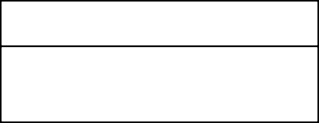 		КодыНаименование направления расходов  _____________________________________________________________                                   поБК_____№п/пКод бюджетной классификации Российской ФедерацииКод бюджетной классификации Российской ФедерацииКод бюджетной классификации Российской ФедерацииКод бюджетной классификации Российской ФедерацииКод бюджетной классификации Российской ФедерацииНаименование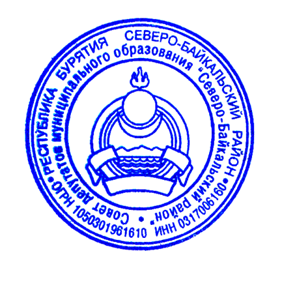 №п/падминис-траторадоходовадминис-траторадоходовадминис-траторадоходовдоходов местного бюджета доходов местного бюджета Наименование1Администрация муниципального образования «Северо-Байкальский район» Республики БурятияАдминистрация муниципального образования «Северо-Байкальский район» Республики БурятияАдминистрация муниципального образования «Северо-Байкальский район» Республики БурятияАдминистрация муниципального образования «Северо-Байкальский район» Республики БурятияАдминистрация муниципального образования «Северо-Байкальский район» Республики БурятияАдминистрация муниципального образования «Северо-Байкальский район» Республики Бурятия1 962 962 9621 11 07015 05 0000 1201 11 07015 05 0000 120Доходы от перечисления части прибыли, остающейся после уплаты налогов и иных обязательных платежей муниципальных  унитарных предприятий, созданных муниципальными районами19629629621 13 01995 05 0000 1301 13 01995 05 0000 130Прочие доходы от оказания платных услуг (работ) получателями средств бюджетов муниципальных районов 19629629621 13 02995 05 0000 1301 13 02995 05 0000 130Прочие доходы от компенсации затрат бюджетов муниципальных районов19629629621 16 01053 01 0000 1401 16 01053 01 0000 140Административные штрафы, установленные Главой 5 Кодекса Российской Федерации об административных правонарушениях, за административные правонарушения, посягающие на права граждан, налагаемые мировыми судьями, комиссиями по делам несовершеннолетних и защите их прав19629629621 16 01063 01 0000 1401 16 01063 01 0000 140Административные штрафы, установленные Главой 6 Кодекса Российской Федерации об административных правонарушениях, за административные правонарушения, посягающие на здоровье, санитарно-эпидемиологическое благополучие населения и общественную нравственность, налагаемые мировыми судьями, комиссиями по делам несовершеннолетних и защите их прав19629629621 16 01203 01 0000 1401 16 01203 01 0000 140Административные штрафы, установленные Главой 20 Кодекса Российской Федерации об административных правонарушениях, за административные правонарушения, посягающие на общественный порядок и общественную безопасность, налагаемые мировыми судьями, комиссиями по делам несовершеннолетних и защите их прав19629629621 16 07010 05 0000 1401 16 07010 05 0000 140Штрафы, неустойки, пени, уплаченные в случае просрочки исполнения поставщиком (подрядчиком, исполнителем) обязательств, предусмотренных муниципальным контрактом, заключенным муниципальным органом, казенным учреждением муниципального района19629629621 16 07090 05 0000 1401 16 07090 05 0000 140Иные штрафы, неустойки, пени, уплаченные в соответствии с законом или договором в случае неисполнения или ненадлежащего исполнения обязательств перед муниципальным органом, (муниципальным казенным учреждением) муниципального района19629629621 17 01050 05 0000 1801 17 01050 05 0000 180Невыясненные поступления, зачисляемые в бюджеты муниципальных районов19629629621 17 05050 05 0000 1801 17 05050 05 0000 180Прочие неналоговые доходы бюджетов муниципальных районов19629629622 02 19999 05 0000 1502 02 19999 05 0000 150Прочие дотации бюджетам муниципальных районов1962962962202 25497 05 0000 150202 25497 05 0000 150Субсидии бюджетам муниципальных районов на реализацию мероприятий по обеспечению жильем молодых семей1962962962202 25515 05 0000 150202 25515 05 0000 150Субсидии бюджетам муниципальных районов на поддержку экономического и социального развития коренных малочисленных народов Севера, Сибири и Дальнего Востока19629629622 02 29999 05 0000 1502 02 29999 05 0000 150Прочие субсидии бюджетам муниципальных районов19629629622 02 35082 05 0000 1502 02 35082 05 0000 150Субвенции бюджетам муниципальных районов на предоставление жилых помещений детям-сиротам и детям, оставшимся без попечения родителей, лицам из их числа по договорам найма специализированных жилых помещений1962 962 962 2 02 35120 05 0000 1502 02 35120 05 0000 150Субвенции бюджетам муниципальных районов на осуществление полномочий по составлению (изменению) списков кандидатов в присяжные заседатели федеральных судов общей юрисдикции в Российской Федерации19629629622 02 30024 05 0000 1502 02 30024 05 0000 150Субвенции бюджетам муниципальных районов на выполнение передаваемых полномочий субъектов Российской Федерации19629629622 02 40014 05 0000 1502 02 40014 05 0000 150Межбюджетные трансферты, передаваемые бюджетам муниципальных районов из бюджетов поселений на осуществление части полномочий по решению вопросов местного значения в соответствии с заключенными соглашениями19629629622 02 45160 05 0000 1502 02 45160 05 0000 150Межбюджетные трансферты, передаваемые бюджетам муниципальных районов для компенсации дополнительных расходов, возникших в результате решений, принятых органами власти другого уровня19629629622 02 45550 05 0000 1502 02 45550 05 0000 150Межбюджетные трансферты, передаваемые бюджетам муниципальных районов за достижение показателей деятельности органов исполнительной власти субъектов Российской Федерации19629629622 02 49999 05 0000 1502 02 49999 05 0000 150Прочие межбюджетные трансферты, передаваемые бюджетам муниципальных районов19629629622 07 05030 05 0000 1502 07 05030 05 0000 150Прочие безвозмездные поступления в бюджеты муниципальных районов1962962962 2 19 25497 05 0000 150 2 19 25497 05 0000 150Возврат остатков субсидий на реализацию мероприятий по обеспечению жильем молодых семей из бюджетов муниципальных районов19629629622 19 60010 05 0000 1502 19 60010 05 0000 150Возврат прочих остатков субсидий, субвенций и иных межбюджетных трансфертов, имеющих целевое назначение, прошлых лет из бюджетов муниципальных районов2Муниципальное казенное учреждение «Управление образования муниципального образования «Северо-Байкальский район»Муниципальное казенное учреждение «Управление образования муниципального образования «Северо-Байкальский район»Муниципальное казенное учреждение «Управление образования муниципального образования «Северо-Байкальский район»Муниципальное казенное учреждение «Управление образования муниципального образования «Северо-Байкальский район»Муниципальное казенное учреждение «Управление образования муниципального образования «Северо-Байкальский район»Муниципальное казенное учреждение «Управление образования муниципального образования «Северо-Байкальский район»29649649641 13 01995 05 0000 1301 13 01995 05 0000 130Прочие доходы от оказания платных услуг (работ) получателями средств бюджетов муниципальных районов 29649649641 13 02995 05 0000 1301 13 02995 05 0000 130Прочие доходы от компенсации затрат бюджетов муниципальных районов29649649641 17 01050 05 0000 1801 17 01050 05 0000 180Невыясненные поступления, зачисляемые в бюджеты муниципальных районов29649649641 17 05050 05 0000 1801 17 05050 05 0000 180Прочие неналоговые доходы бюджетов муниципальных районов29649649642 02 25097 05 0000 1502 02 25097 05 0000 150Субсидии бюджетам муниципальных районов на создание в общеобразовательных организациях, расположенных в сельской местности, условий для занятий физической культурой и спортом29649649642 02 25304 05 0000 1502 02 25304 05 0000 150Субсидии бюджетам муниципальных районов на организацию бесплатного горячего питания обучающихся, получающих начальное общее образование в государственных и муниципальных образовательных организациях29649649642 02 29999 05 0000 1502 02 29999 05 0000 150Прочие субсидии бюджетам муниципальных районов29649649642 02 30021 05 0000 1502 02 30021 05 0000 150Субвенции бюджетам муниципальных районов на  ежемесячное денежное вознаграждение за классное руководство29649649642 02 30024 05 0000 1502 02 30024 05 0000 150Субвенции бюджетам муниципальных районов на выполнение передаваемых полномочий субъектов Российской Федерации29649649642 02 39999 05 0000 1502 02 39999 05 0000 150Прочие субвенции бюджетам муниципальных районов 29649649642 02 45160 05 0000 1502 02 45160 05 0000 150Межбюджетные трансферты, передаваемые бюджетам муниципальных районов для компенсации дополнительных расходов, возникших в результате решений, принятых органами власти другого уровня29649649642 02 45303 05 0000 1502 02 45303 05 0000 150Межбюджетные трансферты бюджетам муниципальных районов на ежемесячное денежное вознаграждение за классное руководство педагогическим работникам государственных и муниципальных общеобразовательных организаций29649649642 02 45505 05 0000 1502 02 45505 05 0000 150Межбюджетные трансферты, передаваемые бюджетам муниципальных районов на реализацию мероприятий планов социального развития центров экономического роста субъектов Российской Федерации, входящих в состав Дальневосточного федерального округа29649649642 02 49999 05 0000 1502 02 49999 05 0000 150Прочие межбюджетные трансферты, передаваемые бюджетам муниципальных районов29649649642 18 05010 05 0000 1502 18 05010 05 0000 150Доходы бюджетов муниципальных районов от возврата бюджетными учреждениями остатков субсидий прошлых лет29649649642 19 60010 05 0000 1502 19 60010 05 0000 150Возврат прочих остатков субсидий, субвенций и иных межбюджетных трансфертов, имеющих целевое назначение, прошлых лет из бюджетов муниципальных районов3Муниципальное казенное  учреждение «Финансовое управление администрации муниципального образования «Северо-Байкальский район» Республики Бурятия»Муниципальное казенное  учреждение «Финансовое управление администрации муниципального образования «Северо-Байкальский район» Республики Бурятия»Муниципальное казенное  учреждение «Финансовое управление администрации муниципального образования «Северо-Байкальский район» Республики Бурятия»Муниципальное казенное  учреждение «Финансовое управление администрации муниципального образования «Северо-Байкальский район» Республики Бурятия»Муниципальное казенное  учреждение «Финансовое управление администрации муниципального образования «Северо-Байкальский район» Республики Бурятия»Муниципальное казенное  учреждение «Финансовое управление администрации муниципального образования «Северо-Байкальский район» Республики Бурятия»39659659651 13 01995 05 0000 1301 13 01995 05 0000 130Прочие доходы от оказания платных услуг (работ) получателями средств бюджетов муниципальных районов 39659659651 13 02995 05 0000 1301 13 02995 05 0000 130Прочие доходы от компенсации затрат бюджетов муниципальных районов39659659651 17 01050 05 0000 1801 17 01050 05 0000 180Невыясненные поступления, зачисляемые в бюджеты муниципальных районов39659659651 17 01050 13 0000 1801 17 01050 13 0000 180Невыясненные поступления, зачисляемые в бюджеты городских поселений39659659651 17 05050 05 0000 1801 17 05050 05 0000 180Прочие неналоговые доходы бюджетов муниципальных районов39659659652 02 15001 05 0000 1502 02 15001 05 0000 150Дотации бюджетам муниципальных районов на выравнивание бюджетной обеспеченности39659659652 02 15002 05 0000 1502 02 15002 05 0000 150Дотации бюджетам муниципальных районов на поддержку мер по обеспечению сбалансированности бюджетов39659659652 02 19999 05 0000 1502 02 19999 05 0000 150Прочие дотации бюджетам муниципальных районов39659659652 02 25555 05 0000 1502 02 25555 05 0000 150Субсидии бюджетам муниципальных районов на реализацию программ формирования современной городской среды3965965965202 25567 05 0000 150202 25567 05 0000 150Субсидии бюджетам муниципальных районов на реализацию мероприятий по устойчивому развитию сельских территорий39659659652 02 29999 05 0000 1502 02 29999 05 0000 150Прочие субсидии бюджетам муниципальных районов39659659652 02 30024 05 0000 1502 02 30024 05 0000 150Субвенции бюджетам муниципальных районов на выполнение передаваемых полномочий субъектов Российской Федерации39659659652 02 40014 05 0000 1502 02 40014 05 0000 150Межбюджетные трансферты, передаваемые бюджетам муниципальных районов из  бюджетов поселений на осуществление части полномочий по решению вопросов местного значения в соответствии с заключенными соглашениями39659659652 02 45160 05 0000 1502 02 45160 05 0000 150Межбюджетные трансферты, передаваемые бюджетам муниципальных районов для компенсации дополнительных расходов, возникших в результате решений, принятых органами власти другого уровня3965 965 965 2 02 49999 05 0000 1502 02 49999 05 0000 150Прочие межбюджетные трансферты, передаваемые бюджетам муниципальных районов39659659652 08 05000 05 0000 1502 08 05000 05 0000 150Перечисления из бюджетов муниципальных районов (в бюджеты муниципальных районов) для осуществления возврата (зачета) излишне уплаченных или излишне взысканных сумм налогов, сборов и иных платежей, а также сумм процентов за несвоевременное осуществление такого возврата и процентов, начисленных на излишне взысканные суммы39659659652 08 05000 10 0000 1502 08 05000 10 0000 150Перечисления из бюджетов сельских поселений (в бюджеты сельских поселений) для осуществления возврата (зачета) излишне уплаченных или излишне взысканных сумм налогов, сборов и иных платежей, а также сумм процентов за несвоевременное осуществление такого возврата и процентов, начисленных на излишне взысканные суммы39659659652 08 05000 13 0000 1502 08 05000 13 0000 150Перечисления из бюджетов городских поселений (в бюджеты городских поселений) для осуществления возврата (зачета) излишне уплаченных или излишне взысканных сумм налогов, сборов и иных платежей, а также сумм процентов за несвоевременное осуществление такого возврата и процентов, начисленных на излишне взысканные суммы39659659652 18 60010 05 0000 1502 18 60010 05 0000 150Доходы бюджетов муниципальных районов от возврата прочих остатков субсидий, субвенций и иных межбюджетных трансфертов, имеющих целевое назначение, прошлых лет из бюджетов поселений39659659652 19 60010 05 0000 1502 19 60010 05 0000 150Возврат прочих остатков субсидий, субвенций и иных межбюджетных трансфертов, имеющих целевое назначение, прошлых лет из бюджетов муниципальных районов4Муниципальное казенное учреждение «Управление культуры и архивного дела» муниципального     образования «Северо-Байкальский район»Муниципальное казенное учреждение «Управление культуры и архивного дела» муниципального     образования «Северо-Байкальский район»Муниципальное казенное учреждение «Управление культуры и архивного дела» муниципального     образования «Северо-Байкальский район»Муниципальное казенное учреждение «Управление культуры и архивного дела» муниципального     образования «Северо-Байкальский район»Муниципальное казенное учреждение «Управление культуры и архивного дела» муниципального     образования «Северо-Байкальский район»Муниципальное казенное учреждение «Управление культуры и архивного дела» муниципального     образования «Северо-Байкальский район»49669669661 13 01995 05 0000 1301 13 01995 05 0000 130Прочие доходы от оказания платных услуг (работ) получателями средств бюджетов муниципальных районов 49669669661 13 02995 05 0000 1301 13 02995 05 0000 130Прочие доходы от компенсации затрат бюджетов муниципальных районов49669669661 17 01050 05 0000 1801 17 01050 05 0000 180Невыясненные поступления, зачисляемые в бюджеты муниципальных районов49669669661 17 05050 05 0000 1801 17 05050 05 0000 180Прочие неналоговые доходы бюджетов муниципальных районов49669669662 02 19999 05 0000 1502 02 19999 05 0000 150Прочие дотации бюджетам муниципальных районов49669669662 02 25306 05 0000 1502 02 25306 05 0000 150Субсидии бюджетам муниципальных районов на софинансирование расходных обязательств субъектов Российской Федерации, возникающих при реализации мероприятий по модернизации региональных и муниципальных детских школ искусств по видам искусств4966966966202 25467 05 0000 150202 25467 05 0000 150Доходы бюджетов муниципальных районов от возврата остатков субсидий на обеспечение развития и укрепления материально-технической базы домов культуры в населенных пунктах с числом жителей до 50 тысяч человек из бюджетов поселений4966966966202 25515 05 0000 150202 25515 05 0000 150Субсидии бюджетам муниципальных районов на поддержку экономического и социального развития коренных малочисленных народов Севера, Сибири и Дальнего Востока4966966966202 25519 05 0000 150202 25519 05 0000 150Субсидия бюджетам муниципальных районов на поддержку отрасли культуры49669669662 02 29999 05 0000 1502 02 29999 05 0000 150Прочие субсидии бюджетам муниципальных районов 49669669662 02 30024 05 0000 1502 02 30024 05 0000 150Субвенции бюджетам муниципальных районов на выполнение передаваемых полномочий субъектов Российской Федерации49669669662 02 40014 05 0000 1502 02 40014 05 0000 150Межбюджетные трансферты, передаваемые бюджетам муниципальных районов из бюджетов поселений на осуществление  части полномочий по решению вопросов местного значения в соответствии с заключенными соглашениями49669669662 02 45160 05 0000 1502 02 45160 05 0000 150Межбюджетные трансферты, передаваемые бюджетам муниципальных районов для компенсации дополнительных расходов, возникших в результате решений, принятых органами власти другого уровня49669669662 02 49999 05 0000 1502 02 49999 05 0000 150Прочие межбюджетные трансферты, передаваемые бюджетам муниципальных районов49669669662 18 05020 05 0000 1502 18 05020 05 0000 150Доходы бюджетов муниципальных районов от возврата автономными учреждениями остатков субсидий прошлых лет49669669662 19 60010 05 0000 1502 19 60010 05 0000 150Возврат прочих остатков субсидий, субвенций и иных межбюджетных трансфертов, имеющих целевое назначение, прошлых лет из бюджетов муниципальных районов5Муниципальное казенное учреждение «Комитет по управлению муниципальным хозяйством»Муниципальное казенное учреждение «Комитет по управлению муниципальным хозяйством»Муниципальное казенное учреждение «Комитет по управлению муниципальным хозяйством»Муниципальное казенное учреждение «Комитет по управлению муниципальным хозяйством»Муниципальное казенное учреждение «Комитет по управлению муниципальным хозяйством»Муниципальное казенное учреждение «Комитет по управлению муниципальным хозяйством»59679679671 08 07150 01 0000 1101 08 07150 01 0000 110Государственная пошлина за выдачу разрешения на установку рекламной конструкции59679679671 11 05013 05 0000 1201 11 05013 05 0000 120Доходы, получаемые в виде арендной платы за земельные участки, государственная собственность на которые не разграничена и которые расположены в границах сельских поселений и межселенных территорий муниципальных районов, а также средства от продажи права на заключение договоров аренды указанных земельных участков59679679671 11 05035 05 0000 1201 11 05035 05 0000 120Доходы от сдачи в аренду имущества, находящегося в оперативном управлении органов управления муниципальных районов и созданных ими учреждений (за исключением имущества муниципальных бюджетных и автономных учреждений)59679679671 11 07015 05 0000 1201 11 07015 05 0000 120Доходы от перечисления части прибыли, остающейся после уплаты налогов и иных обязательных платежей муниципальных унитарных предприятий, созданных муниципальными районами5967967967111 05075 05 0000 120111 05075 05 0000 120Доходы от сдачи в аренду имущества, составляющего казну муниципальных районов (за исключением земельных участков)59679679671 13 01995 05 0000 1301 13 01995 05 0000 130Прочие доходы от оказания платных услуг (работ) получателями средств бюджетов муниципальных районов 59679679671 13 02995 05 0000 1301 13 02995 05 0000 130Прочие доходы от компенсации затрат бюджетов муниципальных районов59679679671 14 01050 05 0000 4101 14 01050 05 0000 410Доходы от продажи квартир, находящихся в собственности муниципальных районов59679679671 14 02053 05 0000 4101 14 02053 05 0000 410Доходы от реализации иного имущества,           находящегося в собственности муниципальных районов (за исключением имущества муниципальных бюджетных и автономных учреждений, а также имущества муниципальных унитарных предприятий, в том числе казенных), в части реализации основных средств по указанному имуществу59679679671 14 02052 05 0000 4401 14 02052 05 0000 440Доходы от реализации имущества, находящегося в оперативном управлении учреждений, находящихся в ведении органов управления муниципальных районов (за исключением имущества муниципальных бюджетных и автономных учреждений), в части реализации материальных запасов по указанному имуществу59679679671 14 06013 05 0000 4301 14 06013 05 0000 430Доходы от продажи земельных участков, государственная собственность на которые не разграничена и которые расположены в границах сельских поселений и межселенных территорий муниципальных районов59679679671 14 06025 05 0000 4301 14 06025 05 0000 430Доходы от продажи земельных участков, находящихся в собственности муниципальных районов (за исключением земельных участков муниципальных бюджетных и автономных учреждений)59679679671 16 07010 05 0000 1401 16 07010 05 0000 140Штрафы, неустойки, пени, уплаченные в случае просрочки исполнения поставщиком (подрядчиком, исполнителем) обязательств, предусмотренных муниципальным контрактом, заключенным муниципальным органом, казенным учреждением муниципального района59679679671 16 07090 05 0000 1401 16 07090 05 0000 140Иные штрафы, неустойки, пени, уплаченные в соответствии с законом или договором в случае неисполнения или ненадлежащего исполнения обязательств перед муниципальным органом, (муниципальным казенным учреждением) муниципального района59679679671 16 10081 05 0000 1401 16 10081 05 0000 140Платежи в целях возмещения ущерба при расторжении муниципального контракта, заключенного с муниципальным органом муниципального района (муниципальным казенным учреждением), в связи с односторонним отказом исполнителя (подрядчика) от его исполнения (за исключением муниципального контракта, финансируемого за счет средств муниципального дорожного фонда)59679679671 16 10082 05 0000 1401 16 10082 05 0000 140Платежи в целях возмещения ущерба при расторжении муниципального контракта, финансируемого за счет средств муниципального дорожного фонда муниципального района, в связи с односторонним отказом исполнителя (подрядчика) от его исполнения59679679671 17 01050 05 0000 1801 17 01050 05 0000 180Невыясненные поступления, зачисляемые в бюджеты муниципальных районов59679679671 17 05050 05 0000 1801 17 05050 05 0000 180Прочие неналоговые доходы бюджетов муниципальных районов59679679672 02 20077 05 0000 1502 02 20077 05 0000 150Субсидии бюджетам муниципальных районов на софинансирование капитальных вложений в объекты муниципальной собственности59679679672 02 20299 05 0000 1502 02 20299 05 0000 150Субсидии бюджетам муниципальных районов на обеспечение мероприятий по переселению граждан из аварийного жилищного фонда, в том числе переселению граждан из аварийного жилищного фонда с учетом необходимости развития малоэтажного жилищного строительства, за счет средств, поступивших от государственной корпорации - Фонда содействия реформированию жилищно-коммунального хозяйства59679679672 02 20302 05 0000 1502 02 20302 05 0000 150Субсидии бюджетам муниципальных районов на обеспечение мероприятий по переселению граждан из аварийного жилищного фонда, в том числе переселению граждан из аварийного жилищного фонда с учетом необходимости развития малоэтажного жилищного строительства, за счет средств бюджетов59679679672 02 25016 05 0000 1502 02 25016 05 0000 150Субсидии бюджетам муниципальных районов на мероприятия федеральной целевой программы "Развитие водохозяйственного комплекса Российской Федерации в 2012 - 2020 годах"59679679672 02 25023 05 0000 1502 02 25023 05 0000 150Субсидии бюджетам муниципальных районов на мероприятия по переселению граждан из ветхого и аварийного жилья в зоне Байкало-Амурской магистрали59679679672 02 25065 05 0000 1502 02 25065 05 0000 150Субсидии бюджетам муниципальных районов на реализацию государственных программ субъектов Российской Федерации в области использования и охраны водных объектов59679679672 02 25243 05 0000 1502 02 25243 05 0000 150Субсидии бюджетам муниципальных районов на строительство и реконструкцию (модернизацию) объектов питьевого водоснабжения59679679672 02 25495 05 0000 1502 02 25495 05 0000 150Субсидии бюджетам муниципальных районов на реализацию федеральной целевой программы "Развитие физической культуры и спорта в Российской Федерации на 2016 - 2020 годы"5967 967 967 2 02 25511 05 0000 1502 02 25511 05 0000 150Субсидии бюджетам муниципальных районов на проведение комплексных кадастровых работ59679679672 02 25555 05 0000 1502 02 25555 05 0000 150Субсидии бюджетам муниципальных районов на реализацию программ формирования современной городской среды59679679672 02 25567 05 0000 1502 02 25567 05 0000 150Субсидии бюджетам муниципальных районов на обеспечение устойчивого развития сельских территорий59679679672 02 27112 05 0000 150 2 02 27112 05 0000 150 Субсидии бюджетам муниципальных районов на софинансирование капитальных вложений в объекты муниципальной собственности59679679672 02 29999 05 0000 1502 02 29999 05 0000 150Прочие субсидии бюджетам муниципальных районов59679679672 02 30024 05 0000 1502 02 30024 05 0000 150Субвенции бюджетам муниципальных районов на выполнение передаваемых полномочий субъектов Российской Федерации59679679672 02 40014 05 0000 1502 02 40014 05 0000 150Межбюджетные трансферты, передаваемые бюджетам муниципальных районов из бюджетов поселений на осуществление  части полномочий по решению вопросов местного значения в соответствии с  заключенными соглашениями59679679672 02 45160 05 0000 1502 02 45160 05 0000 150Межбюджетные трансферты, передаваемые бюджетам муниципальных районов для компенсации дополнительных расходов, возникших в результате решений, принятых органами власти другого уровня59679679672 02 45505 05 0000 1502 02 45505 05 0000 150Межбюджетные трансферты, передаваемые бюджетам муниципальных районов на реализацию мероприятий планов социального развития центров экономического роста субъектов Российской Федерации, входящих в состав Дальневосточного федерального округа59679679672 02 49999 05 0000 1502 02 49999 05 0000 150Прочие межбюджетные трансферты, передаваемые бюджетам муниципальных районов59679679672 07 05010 05 0000 1502 07 05010 05 0000 150Безвозмездные поступления от физических и юридических лиц на финансовое обеспечение дорожной деятельности, в том числе добровольных пожертвований, в отношении автомобильных дорог общего пользования местного значения муниципальных районов59679679672 18 05020 05 0000 1502 18 05020 05 0000 150Доходы бюджетов муниципальных районов от возврата автономными учреждениями остатков субсидий прошлых лет59679679672 19 25023 05 0000 1502 19 25023 05 0000 150Возврат остатков субсидий на мероприятия по переселению граждан из ветхого и аварийного жилья в зоне Байкало-Амурской магистрали из бюджетов муниципальных районов59679679672 19 60010 05 0000 1502 19 60010 05 0000 150Возврат прочих остатков субсидий, субвенций и иных межбюджетных трансфертов, имеющих целевое назначение, прошлых лет из бюджетов муниципальных районов6Администрация муниципального образования городского поселения "поселок Нижнеангарск"Администрация муниципального образования городского поселения "поселок Нижнеангарск"Администрация муниципального образования городского поселения "поселок Нижнеангарск"Администрация муниципального образования городского поселения "поселок Нижнеангарск"Администрация муниципального образования городского поселения "поселок Нижнеангарск"Администрация муниципального образования городского поселения "поселок Нижнеангарск"6Администрация муниципального образования городского поселения "поселок Кичера"Администрация муниципального образования городского поселения "поселок Кичера"Администрация муниципального образования городского поселения "поселок Кичера"Администрация муниципального образования городского поселения "поселок Кичера"Администрация муниципального образования городского поселения "поселок Кичера"Администрация муниципального образования городского поселения "поселок Кичера"6Администрация муниципального образования городского поселения "поселок Новый Уоян"Администрация муниципального образования городского поселения "поселок Новый Уоян"Администрация муниципального образования городского поселения "поселок Новый Уоян"Администрация муниципального образования городского поселения "поселок Новый Уоян"Администрация муниципального образования городского поселения "поселок Новый Уоян"Администрация муниципального образования городского поселения "поселок Новый Уоян"6Администрация муниципального образования городского поселения "поселок Янчукан"Администрация муниципального образования городского поселения "поселок Янчукан"Администрация муниципального образования городского поселения "поселок Янчукан"Администрация муниципального образования городского поселения "поселок Янчукан"Администрация муниципального образования городского поселения "поселок Янчукан"Администрация муниципального образования городского поселения "поселок Янчукан"6Администрация муниципального образования сельского поселения «Холодное эвенкийское»Администрация муниципального образования сельского поселения «Холодное эвенкийское»Администрация муниципального образования сельского поселения «Холодное эвенкийское»Администрация муниципального образования сельского поселения «Холодное эвенкийское»Администрация муниципального образования сельского поселения «Холодное эвенкийское»Администрация муниципального образования сельского поселения «Холодное эвенкийское»6Администрация муниципального образования сельского поселения «Верхнезаимское»Администрация муниципального образования сельского поселения «Верхнезаимское»Администрация муниципального образования сельского поселения «Верхнезаимское»Администрация муниципального образования сельского поселения «Верхнезаимское»Администрация муниципального образования сельского поселения «Верхнезаимское»Администрация муниципального образования сельского поселения «Верхнезаимское»6Администрация муниципального образования сельского поселения «Ангоянское»Администрация муниципального образования сельского поселения «Ангоянское»Администрация муниципального образования сельского поселения «Ангоянское»Администрация муниципального образования сельского поселения «Ангоянское»Администрация муниципального образования сельского поселения «Ангоянское»Администрация муниципального образования сельского поселения «Ангоянское»6Администрация муниципального образования сельского поселения «Уоянское эвенкийское»Администрация муниципального образования сельского поселения «Уоянское эвенкийское»Администрация муниципального образования сельского поселения «Уоянское эвенкийское»Администрация муниципального образования сельского поселения «Уоянское эвенкийское»Администрация муниципального образования сельского поселения «Уоянское эвенкийское»Администрация муниципального образования сельского поселения «Уоянское эвенкийское»6Администрация муниципального образования сельского поселения «Куморское эвенкийское»Администрация муниципального образования сельского поселения «Куморское эвенкийское»Администрация муниципального образования сельского поселения «Куморское эвенкийское»Администрация муниципального образования сельского поселения «Куморское эвенкийское»Администрация муниципального образования сельского поселения «Куморское эвенкийское»Администрация муниципального образования сельского поселения «Куморское эвенкийское»6Администрация муниципального образования сельского поселения «Байкальское эвенкийское»Администрация муниципального образования сельского поселения «Байкальское эвенкийское»Администрация муниципального образования сельского поселения «Байкальское эвенкийское»Администрация муниципального образования сельского поселения «Байкальское эвенкийское»Администрация муниципального образования сельского поселения «Байкальское эвенкийское»Администрация муниципального образования сельского поселения «Байкальское эвенкийское»69639631 11 05013 13 0000 1201 11 05013 13 0000 120Доходы, получаемые в виде арендной платы за земельные участки, государственная собственность на которые не разграничена и которые расположены в границах городских поселений, а также средства от продажи права на заключение договоров аренды указанных земельных участковДоходы, получаемые в виде арендной платы за земельные участки, государственная собственность на которые не разграничена и которые расположены в границах городских поселений, а также средства от продажи права на заключение договоров аренды указанных земельных участков69639631 14 06013 13 0000 4301 14 06013 13 0000 430Доходы от продажи земельных участков, государственная собственность на которые не разграничена и которые расположены в границах городских поселенийДоходы от продажи земельных участков, государственная собственность на которые не разграничена и которые расположены в границах городских поселенийИные доходы местного бюджета, администрирование которых может осуществляться администраторами доходов местного бюджета, в пределах их компетенцииИные доходы местного бюджета, администрирование которых может осуществляться администраторами доходов местного бюджета, в пределах их компетенцииИные доходы местного бюджета, администрирование которых может осуществляться администраторами доходов местного бюджета, в пределах их компетенцииИные доходы местного бюджета, администрирование которых может осуществляться администраторами доходов местного бюджета, в пределах их компетенцииИные доходы местного бюджета, администрирование которых может осуществляться администраторами доходов местного бюджета, в пределах их компетенцииИные доходы местного бюджета, администрирование которых может осуществляться администраторами доходов местного бюджета, в пределах их компетенцииИные доходы местного бюджета, администрирование которых может осуществляться администраторами доходов местного бюджета, в пределах их компетенции0002 02 29999 05 0000 1502 02 29999 05 0000 150Прочие субсидии бюджетам муниципальных районовПрочие субсидии бюджетам муниципальных районов0002 19 60010 05 0000 1502 19 60010 05 0000 150Возврат прочих остатков субсидий, субвенций и иных межбюджетных трансфертов, имеющих целевое назначение, прошлых лет из бюджетов муниципальных районовВозврат прочих остатков субсидий, субвенций и иных межбюджетных трансфертов, имеющих целевое назначение, прошлых лет из бюджетов муниципальных районов0002 19 60010 10 0000 1502 19 60010 10 0000 150Возврат прочих остатков субсидий, субвенций и иных межбюджетных трансфертов, имеющих целевое назначение, прошлых лет из бюджетов сельских поселенийВозврат прочих остатков субсидий, субвенций и иных межбюджетных трансфертов, имеющих целевое назначение, прошлых лет из бюджетов сельских поселений0002 19 60010 13 0000 1502 19 60010 13 0000 150Возврат прочих остатков субсидий, субвенций и иных межбюджетных трансфертов, имеющих целевое назначение, прошлых лет из бюджетов городских поселенийВозврат прочих остатков субсидий, субвенций и иных межбюджетных трансфертов, имеющих целевое назначение, прошлых лет из бюджетов городских поселений0002 02 49999 05 0000 1502 02 49999 05 0000 150Прочие межбюджетные трансферты, передаваемые бюджетам муниципальных районовПрочие межбюджетные трансферты, передаваемые бюджетам муниципальных районов№п/пКод бюджетной классификации Российской ФедерацииКод бюджетной классификации Российской ФедерацииНаименование№п/падминис-траторадоходовдоходов местного бюджетаНаименование1Управление Федеральной службы по надзору в сфере природопользования по Республике БурятияУправление Федеральной службы по надзору в сфере природопользования по Республике БурятияУправление Федеральной службы по надзору в сфере природопользования по Республике Бурятия10481 12 01010 01 0000 120Плата за выбросы загрязняющих веществ в атмосферный воздух стационарными объектами10481 12 01030 01 0000 120Плата за сбросы загрязняющих веществ в водные объекты10481 12 01040 01 0000 120Плата за размещение отходов производства и потребления10481 16 10123 01 0000 140Доходы от денежных взысканий (штрафов), поступающие в счет погашения задолженности, образовавшейся до 1 января 2020 года, подлежащие зачислению в бюджет муниципального образования по нормативам, действовавшим в 2019 году2Федеральное агентство по рыболовствуФедеральное агентство по рыболовствуФедеральное агентство по рыболовству20761 16 10123 01 0000 140Доходы от денежных взысканий (штрафов), поступающие в счет погашения задолженности, образовавшейся до 1 января 2020 года, подлежащие зачислению в бюджет муниципального образования по нормативам, действовавшим в 2019 году2Управление Федерального казначейства по Республике БурятияУправление Федерального казначейства по Республике БурятияУправление Федерального казначейства по Республике Бурятия21001 03 02230 01 0000 110Доходы от уплаты акцизов на дизельное топливо, подлежащие распределению между бюджетами субъектов Российской Федерации и местными бюджетами с учетом установленных дифференцированных нормативов отчислений в местные бюджеты21001 03 02240 01 0000 110Доходы от уплаты акцизов на моторные масла для дизельных и (или) карбюраторных (инжекторных) двигателей, подлежащие распределению между бюджетами субъектов Российской Федерации и местными бюджетами с учетом установленных дифференцированных нормативов отчислений в местные бюджеты21001 03 02250 01 0000 110Доходы от уплаты акцизов на автомобильный бензин, подлежащие распределению между бюджетами субъектов Российской Федерации и местными бюджетами с учетом установленных дифференцированных нормативов отчислений в местные бюджеты21001 03 02260 01 0000 110Доходы от уплаты акцизов на прямогонный бензин, подлежащие распределению между бюджетами субъектов Российской Федерации и местными бюджетами с учетом установленных дифференцированных нормативов отчислений в местные бюджетыФедеральная служба по надзору в сфере защиты прав потребителей и благополучия человекаФедеральная служба по надзору в сфере защиты прав потребителей и благополучия человекаФедеральная служба по надзору в сфере защиты прав потребителей и благополучия человека1411 16 10123 01 0000 140Доходы от денежных взысканий (штрафов), поступающие в счет погашения задолженности, образовавшейся до 1 января 2020 года, подлежащие зачислению в бюджет муниципального образования по нормативам, действовавшим в 2019 годуУправление Федеральной антимонопольной службы по Республике БурятияУправление Федеральной антимонопольной службы по Республике БурятияУправление Федеральной антимонопольной службы по Республике Бурятия1611 16 10123 01 0000 140Доходы от денежных взысканий (штрафов), поступающие в счет погашения задолженности, образовавшейся до 1 января 2020 года, подлежащие зачислению в бюджет муниципального образования по нормативам, действовавшим в 2019 годуГлавное управление Министерства Российской Федерации по делам гражданской обороны, чрезвычайным ситуациям и ликвидации последствий стихийных бедствий по Республике БурятияГлавное управление Министерства Российской Федерации по делам гражданской обороны, чрезвычайным ситуациям и ликвидации последствий стихийных бедствий по Республике БурятияГлавное управление Министерства Российской Федерации по делам гражданской обороны, чрезвычайным ситуациям и ликвидации последствий стихийных бедствий по Республике Бурятия1771 16 10123 01 0000 140Доходы от денежных взысканий (штрафов), поступающие в счет погашения задолженности, образовавшейся до 1 января 2020 года, подлежащие зачислению в бюджет муниципального образования по нормативам, действовавшим в 2019 году8Управление Федеральной налоговой службы по Республике БурятияУправление Федеральной налоговой службы по Республике БурятияУправление Федеральной налоговой службы по Республике Бурятия81821 01 02000 01 0000 110Налог на доходы физических лиц81821 05 01010 01 0000 110Налог, взимаемый с налогоплательщиков, выбравших в качестве объекта налогообложения доходы81821 05 01020 01 0000 110Налог, взимаемый с налогоплательщиков, выбравших в качестве объекта налогообложения доходы, уменьшенные на величину расходов81821 05 01050 01 0000 110Минимальный налог, зачисляемый в бюджеты субъектов Российской Федерации (за налоговые периоды, истекшие до 1 января 2016 года)81821 05 02000 02 0000 110Единый налог на вмененный доход для отдельных видов деятельности 81821 05 03000 01 0000 110Единый сельскохозяйственный налог81821 05 04000 02 0000 110Налог, взимаемый в связи с применением патентной системы налогообложения81821 06 01030 05 0000 110Налог на имущество физических лиц, взимаемый по ставкам, применяемым к объектам налогообложения, расположенным в границах межселенных территорий (сумма платежа (перерасчеты, недоимка и задолженность по соответствующему платежу, в том числе по отмененному)81821 06 06000 00 0000 110Земельный налог81821 06 06033 05 0000 110Земельный налог с организаций, обладающих земельным участком, расположенным в границах межселенных территорий81821 06 06043 05 0000 110Земельный налог с физических лиц, обладающих земельным участком, расположенным в границах межселенных территорий81821 08 03010 01 0000 110Государственная пошлина по делам, рассматриваемым в судах общей юрисдикции,  мировыми судьями (за исключением Верховного Суда Российской Федерации)81821 16 10129 01 0000 140Доходы от денежных взысканий (штрафов), поступающие в счет погашения задолженности, образовавшейся до 1 января 2020 года, подлежащие зачислению в федеральный бюджет и бюджет муниципального образования по нормативам, действовавшим в 2019 годуМинистерство внутренних дел по Республике БурятияМинистерство внутренних дел по Республике БурятияМинистерство внутренних дел по Республике Бурятия1881 16 10123 01 0000 140Доходы от денежных взысканий (штрафов), поступающие в счет погашения задолженности, образовавшейся до 1 января 2020 года, подлежащие зачислению в бюджет муниципального образования по нормативам, действовавшим в 2019 годуУправление Федеральной службы государственной регистрации, кадастра и картографии по Республике БурятияУправление Федеральной службы государственной регистрации, кадастра и картографии по Республике БурятияУправление Федеральной службы государственной регистрации, кадастра и картографии по Республике Бурятия3211 16 10123 01 0000 140Доходы от денежных взысканий (штрафов), поступающие в счет погашения задолженности, образовавшейся до 1 января 2020 года, подлежащие зачислению в бюджет муниципального образования по нормативам, действовавшим в 2019 годуАдминистрация Главы Республики Бурятия и Правительства Республики БурятияАдминистрация Главы Республики Бурятия и Правительства Республики БурятияАдминистрация Главы Республики Бурятия и Правительства Республики Бурятия8201 16 01053 01 0000 140Административные штрафы, установленные Главой 5 Кодекса Российской Федерации об административных правонарушениях, за административные правонарушения, посягающие на права граждан, налагаемые мировыми судьями, комиссиями по делам несовершеннолетних и защите их прав820116 01063 01 0000 140Административные штрафы, установленные Главой 6 Кодекса Российской Федерации об административных правонарушениях, за административные правонарушения, посягающие на здоровье, санитарно-эпидемиологическое благополучие населения и общественную нравственность, налагаемые мировыми судьями, комиссиями по делам несовершеннолетних и защите их прав820116 01203 01 0000 140Административные штрафы, установленные Главой 20 Кодекса Российской Федерации об административных правонарушениях, за административные правонарушения, посягающие на общественный порядок и общественную безопасность, налагаемые мировыми судьями, комиссиями по делам несовершеннолетних и защите их правРеспубликанское агентство лесного хозяйстваРеспубликанское агентство лесного хозяйстваРеспубликанское агентство лесного хозяйства8351 16 10123 01 0000 140Доходы от денежных взысканий (штрафов), поступающие в счет погашения задолженности, образовавшейся до 1 января 2020 года, подлежащие зачислению в бюджет муниципального образования по нормативам, действовавшим в 2019 году8351 16 11050 01 0000 140 Платежи по искам о возмещении вреда, причиненного окружающей среде, а также платежи, уплачиваемые при добровольном возмещении вреда, причиненного окружающей среде (за исключением вреда, причиненного окружающей среде на особо охраняемых природных территориях), подлежащие зачислению в бюджет муниципального образованияРеспубликанская служба по охране, контролю и регулированию использования объектов животного мира, отнесенных к объектам охоты, контролю и надзору в сфере природопользованияРеспубликанская служба по охране, контролю и регулированию использования объектов животного мира, отнесенных к объектам охоты, контролю и надзору в сфере природопользованияРеспубликанская служба по охране, контролю и регулированию использования объектов животного мира, отнесенных к объектам охоты, контролю и надзору в сфере природопользования8371 16 11050 01 0000 140 Платежи по искам о возмещении вреда, причиненного окружающей среде, а также платежи, уплачиваемые при добровольном возмещении вреда, причиненного окружающей среде (за исключением вреда, причиненного окружающей среде на особо охраняемых природных территориях), подлежащие зачислению в бюджет муниципального образования18Управление по обеспечению деятельности мировых судей в Республике БурятияУправление по обеспечению деятельности мировых судей в Республике БурятияУправление по обеспечению деятельности мировых судей в Республике Бурятия188411 16 01053 01 0000 140Административные штрафы, установленные Главой 5 Кодекса Российской Федерации об административных правонарушениях, за административные правонарушения, посягающие на права граждан, налагаемые мировыми судьями, комиссиями по делам несовершеннолетних и защите их прав8411 16 01063 01 0000 140Административные штрафы, установленные Главой 6 Кодекса Российской Федерации об административных правонарушениях, за административные правонарушения, посягающие на здоровье, санитарно-эпидемиологическое благополучие населения и общественную нравственность, налагаемые мировыми судьями, комиссиями по делам несовершеннолетних и защите их прав8411 16 01073 01 0000 140Административные штрафы, установленные Главой 7 Кодекса Российской Федерации об административных правонарушениях, за административные правонарушения в области охраны собственности, налагаемые мировыми судьями, комиссиями по делам несовершеннолетних и защите их прав8411 16 01083 01 0000 140Административные штрафы, установленные Главой 8 Кодекса Российской Федерации об административных правонарушениях, за административные правонарушения в области охраны окружающей среды и природопользования, налагаемые мировыми судьями, комиссиями по делам несовершеннолетних и защите их прав841116 01093 01 0000 140Административные штрафы, установленные Главой 9 Кодекса Российской Федерации об административных правонарушениях, за административные правонарушения в промышленности, строительстве и энергетике, налагаемые мировыми судьями, комиссиями по делам несовершеннолетних и защите их прав8411 16 01103 01 0000 140Административные штрафы, установленные главой 10 Кодекса Российской Федерации об административных правонарушениях, за административные правонарушения в сельском хозяйстве, ветеринарии и мелиорации земель, налагаемые мировыми судьями, комиссиями по делам несовершеннолетних и защите их прав8411 16 01113 01 0000 140Административные штрафы, установленные Главой 11 Кодекса Российской Федерации об административных правонарушениях, за административные правонарушения на транспорте, налагаемые мировыми судьями, комиссиями по делам несовершеннолетних и защите их прав8411 16 01133 01 0000 140Административные штрафы, установленные Главой 13 Кодекса Российской Федерации об административных правонарушениях, за административные правонарушения в области связи и информации, налагаемые мировыми судьями, комиссиями по делам несовершеннолетних и защите их прав8411 16 01143 01 0000 140Административные штрафы, установленные Главой 14 Кодекса Российской Федерации об административных правонарушениях, за административные правонарушения в области предпринимательской деятельности и деятельности саморегулируемых организаций, налагаемые мировыми судьями, комиссиями по делам несовершеннолетних и защите их прав8411 16 01153 01 0000 140Административные штрафы, установленные Главой 15 Кодекса Российской Федерации об административных правонарушениях, за административные правонарушения в области финансов, налогов и сборов, страхования, рынка ценных бумаг (за исключением штрафов, указанных в пункте 6 статьи 46 Бюджетного кодекса Российской Федерации), налагаемые мировыми судьями, комиссиями по делам несовершеннолетних и защите их прав8411 16 01173 01 0000 140Административные штрафы, установленные Главой 17 Кодекса Российской Федерации об административных правонарушениях, за административные правонарушения, посягающие на институты государственной власти, налагаемые мировыми судьями, комиссиями по делам несовершеннолетних и защите их прав8411 16 01193 01 0000 140Административные штрафы, установленные Главой 19 Кодекса Российской Федерации об административных правонарушениях, за административные правонарушения против порядка управления, налагаемые мировыми судьями, комиссиями по делам несовершеннолетних и защите их прав8411 16 01203 01 0000 140Административные штрафы, установленные Главой 20 Кодекса Российской Федерации об административных правонарушениях, за административные правонарушения, посягающие на общественный порядок и общественную безопасность, налагаемые мировыми судьями, комиссиями по делам несовершеннолетних и защите их правМуниципальное казенное  учреждение «Финансовое управление администрации муниципального образования «Северо-Байкальский район» Республики Бурятия»Муниципальное казенное  учреждение «Финансовое управление администрации муниципального образования «Северо-Байкальский район» Республики Бурятия»Муниципальное казенное  учреждение «Финансовое управление администрации муниципального образования «Северо-Байкальский район» Республики Бурятия»Муниципальное казенное  учреждение «Финансовое управление администрации муниципального образования «Северо-Байкальский район» Республики Бурятия»96501 02 00 00 05 0000 710Получение кредитов от кредитных организаций бюджетами муниципальных районов в валюте Российской ФедерацииПолучение кредитов от кредитных организаций бюджетами муниципальных районов в валюте Российской Федерации96501 02 00 00 05 0000 810Погашение бюджетами муниципальных районов кредитов от кредитных организаций в валюте Российской ФедерацииПогашение бюджетами муниципальных районов кредитов от кредитных организаций в валюте Российской Федерации96501 03 01 00 05 0000 710Получение кредитов от других бюджетов бюджетной системы Российской Федерации бюджетами муниципальных районов  в валюте Российской ФедерацииПолучение кредитов от других бюджетов бюджетной системы Российской Федерации бюджетами муниципальных районов  в валюте Российской Федерации96501 03 01 00 05 0000 810Погашение бюджетами муниципальных районов  кредитов от других бюджетов бюджетной системы Российской Федерации в валюте Российской ФедерацииПогашение бюджетами муниципальных районов  кредитов от других бюджетов бюджетной системы Российской Федерации в валюте Российской Федерации96501 06 01 00 05 0000 630Средства от продажи акций и иных форм участия в капитале, находящихся в собственности муниципальных районовСредства от продажи акций и иных форм участия в капитале, находящихся в собственности муниципальных районовИные источники финансирования дефицита местного бюджета, администрирование которых может осуществляться главными администраторами источников финансирования дефицита местного бюджета, в пределах их компетенцииИные источники финансирования дефицита местного бюджета, администрирование которых может осуществляться главными администраторами источников финансирования дефицита местного бюджета, в пределах их компетенцииИные источники финансирования дефицита местного бюджета, администрирование которых может осуществляться главными администраторами источников финансирования дефицита местного бюджета, в пределах их компетенцииИные источники финансирования дефицита местного бюджета, администрирование которых может осуществляться главными администраторами источников финансирования дефицита местного бюджета, в пределах их компетенции00001 05 02 01 05 0000 51001 05 02 01 05 0000 510Увеличение прочих остатков денежных средств бюджетов муниципальных районов000 01  05 02 01 05 0000 610 01  05 02 01 05 0000 610Уменьшение прочих остатков денежных средств бюджетов муниципальных районовГРБСКодНаименованиеСумма20000000000000000БЕЗВОЗМЕЗДНЫЕ ПОСТУПЛЕНИЯ797 722 247,4620200000000000000БЕЗВОЗМЕЗДНЫЕ ПОСТУПЛЕНИЯ ОТ ДРУГИХ БЮДЖЕТОВ БЮДЖЕТНОЙ СИСТЕМЫ РОССИЙСКОЙ ФЕДЕРАЦИИ801 715 400,7020210000000000150Дотации бюджетам бюджетной системы Российской Федерации105 702 500,0020215001000000150Дотации на выравнивание бюджетной обеспеченности104 552 500,0096520215001050000150Дотации бюджетам муниципальных районов на выравнивание бюджетной обеспеченности из бюджета субъекта Российской Федерации104 552 500,0020219999000000150Прочие дотации1 150 000,0096520219999050000150Прочие дотации бюджетам муниципальных районов1 150 000,0020220000000000150Субсидии бюджетам бюджетной системы Российской Федерации (межбюджетные субсидии)462 550 406,9120225016000000150Субсидии бюджетам на мероприятия федеральной целевой программы "Развитие водохозяйственного комплекса Российской Федерации в 2012 - 2020 годах"29 772 846,4496720225016050000150Субсидии бюджетам муниципальных районов на мероприятия федеральной целевой программы "Развитие водохозяйственного комплекса Российской Федерации в 2012 - 2020 годах"29 772 846,4420225023000000150Субсидии бюджетам на мероприятия по переселению граждан из ветхого и аварийного жилья в зоне Байкало-Амурской магистрали156 334 512,2196720225023050000150Субсидии бюджетам муниципальных районов на мероприятия по переселению граждан из ветхого и аварийного жилья в зоне Байкало-Амурской магистрали156 334 512,2120225097000000150Субсидии бюджетам на создание в общеобразовательных организациях, расположенных в сельской местности и малых городах, условий для занятий физической культурой и спортом3 500 000,0096420225097050000150Субсидии бюджетам муниципальных районов на создание в общеобразовательных организациях, расположенных в сельской местности и малых городах, условий для занятий физической культурой и спортом3 500 000,0020225304000000150Субсидии бюджетам на организацию бесплатного горячего питания обучающихся, получающих начальное общее образование в государственных и муниципальных образовательных организациях2 466 600,0096420225304050000150Субсидии бюджетам муниципальных районов на организацию бесплатного горячего питания обучающихся, получающих начальное общее образование в государственных и муниципальных образовательных организациях2 466 600,0020225306000000150Субсидии бюджетам на софинансирование расходных обязательств субъектов Российской Федерации, возникающих при реализации мероприятий по модернизации региональных и муниципальных детских школ искусств по видам искусств3 599 256,1496620225306050000150Субсидии бюджетам муниципальных районов на софинансирование расходных обязательств субъектов Российской Федерации, возникающих при реализации мероприятий по модернизации региональных и муниципальных детских школ искусств по видам искусств3 599 256,1420225467000000150Субсидии бюджетам на обеспечение развития и укрепления материально-технической базы домов культуры в населенных пунктах с числом жителей до 50 тысяч человек334 197,2896620225467050000150Субсидии бюджетам муниципальных районов на обеспечение развития и укрепления материально-технической базы домов культуры в населенных пунктах с числом жителей до 50 тысяч человек334 197,2820225495000000150Субсидии бюджетам на реализацию федеральной целевой программы "Развитие физической культуры и спорта в Российской Федерации на 2016 - 2020 годы"3 533 390,0096720225495050000150Субсидии бюджетам муниципальных районов на реализацию федеральной целевой программы "Развитие физической культуры и спорта в Российской Федерации на 2016 - 2020 годы"3 533 390,0020225497000000150Субсидии бюджетам на реализацию мероприятий по обеспечению жильем молодых семей15 091 039,2596220225497050000150Субсидии бюджетам муниципальных районов на реализацию мероприятий по обеспечению жильем молодых семей15 091 039,2520225511000000150Субсидии бюджетам на проведение комплексных кадастровых работ2 226 800,0096720225511050000150Субсидии бюджетам муниципальных районов на проведение комплексных кадастровых работ2 226 800,0020225515000000150Субсидии бюджетам на поддержку экономического и социального развития коренных малочисленных народов Севера, Сибири и Дальнего Востока1 283 760,3296220225515050000150Субсидии бюджетам муниципальных районов на поддержку экономического и социального развития коренных малочисленных народов Севера, Сибири и Дальнего Востока1 283 760,3220225519000000150Субсидия бюджетам на поддержку отрасли культуры3 338 083,3396620225519050000150Субсидия бюджетам муниципальных районов на поддержку отрасли культуры3 338 083,3320225555000000150Субсидии бюджетам на реализацию программ формирования современной городской среды5 077 900,0096520225555050000150Субсидии бюджетам муниципальных районов на реализацию программ формирования современной городской среды5 077 900,0020227112000000150Субсидии бюджетам на софинансирование капитальных вложений в объекты муниципальной собственности1 350 000,0096720227112050000150Субсидии бюджетам муниципальных районов на софинансирование капитальных вложений в объекты муниципальной собственности1 350 000,0020229999000000150Прочие субсидии234 642 021,9420229999050000150Прочие субсидии бюджетам муниципальных районов234 642 021,9496620229999050000150Прочие субсидии бюджетам муниципальных районов32 535 200,0096720229999050000150Прочие субсидии бюджетам муниципальных районов79 719 523,4096220229999050000150Прочие субсидии бюджетам муниципальных районов193 500,0096420229999050000150Прочие субсидии бюджетам муниципальных районов56 546 998,5496520229999050000150Прочие субсидии бюджетам муниципальных районов65 646 800,0020230000000000150Субвенции бюджетам бюджетной системы Российской Федерации177 099 347,8820230021000000150Субвенции бюджетам муниципальных образований на ежемесячное денежное вознаграждение за классное руководство2 322 600,0096420230021050000150Субвенции бюджетам муниципальных районов на ежемесячное денежное вознаграждение за классное руководство2 322 600,0020230024000000150Субвенции местным бюджетам на выполнение передаваемых полномочий субъектов Российской Федерации173 630 847,8820230024050000150Субвенции бюджетам муниципальных районов на выполнение передаваемых полномочий субъектов Российской Федерации173 630 847,8896520230024050000150Субвенции бюджетам муниципальных районов на выполнение передаваемых полномочий субъектов Российской Федерации45 700,0096620230024050000150Субвенции бюджетам муниципальных районов на выполнение передаваемых полномочий субъектов Российской Федерации1 306 700,0096420230024050000150Субвенции бюджетам муниципальных районов на выполнение передаваемых полномочий субъектов Российской Федерации168 935 247,8896720230024050000150Субвенции бюджетам муниципальных районов на выполнение передаваемых полномочий субъектов Российской Федерации340 700,0096220230024050000150Субвенции бюджетам муниципальных районов на выполнение передаваемых полномочий субъектов Российской Федерации3 002 500,0020239999000000150Прочие субвенции1 145 900,0096420239999050000150Прочие субвенции бюджетам муниципальных районов1 145 900,0020240000000000150Иные межбюджетные трансферты55 559 732,2820240014000000150Межбюджетные трансферты, передаваемые бюджетам муниципальных образований на осуществление части полномочий по решению вопросов местного значения в соответствии с заключенными соглашениями3 786 077,2220240014050000150Межбюджетные трансферты, передаваемые бюджетам муниципальных районов из бюджетов поселений на осуществление части полномочий по решению вопросов местного значения в соответствии с заключенными соглашениями3 786 077,2296520240014050000150Межбюджетные трансферты, передаваемые бюджетам муниципальных районов из бюджетов поселений на осуществление части полномочий по решению вопросов местного значения в соответствии с заключенными соглашениями1 724 116,0096620240014050000150Межбюджетные трансферты, передаваемые бюджетам муниципальных районов из бюджетов поселений на осуществление части полномочий по решению вопросов местного значения в соответствии с заключенными соглашениями656 070,2296720240014050000150Межбюджетные трансферты, передаваемые бюджетам муниципальных районов из бюджетов поселений на осуществление части полномочий по решению вопросов местного значения в соответствии с заключенными соглашениями639 732,0096220240014050000150Межбюджетные трансферты, передаваемые бюджетам муниципальных районов из бюджетов поселений на осуществление части полномочий по решению вопросов местного значения в соответствии с заключенными соглашениями766 159,0020245303000000150Межбюджетные трансферты бюджетам на ежемесячное денежное вознаграждение за классное руководство педагогическим работникам государственных и муниципальных общеобразовательных организаций5 385 100,0096420245303050000150Межбюджетные трансферты бюджетам муниципальных районов на ежемесячное денежное вознаграждение за классное руководство педагогическим работникам государственных и муниципальных общеобразовательных организаций5 385 100,0020245505000000150Межбюджетные трансферты, передаваемые бюджетам на реализацию мероприятий планов социального развития центров экономического роста субъектов Российской Федерации, входящих в состав Дальневосточного федерального округа35 019 300,0096720245505050000150Межбюджетные трансферты, передаваемые бюджетам муниципальных районов на реализацию мероприятий планов социального развития центров экономического роста субъектов Российской Федерации, входящих в состав Дальневосточного федерального округа35 019 300,0020249999000000150Прочие межбюджетные трансферты, передаваемые бюджетам11 369 255,0620249999050000150Прочие межбюджетные трансферты, передаваемые бюджетам муниципальных районов11 369 255,0696620249999050000150Прочие межбюджетные трансферты, передаваемые бюджетам муниципальных районов798 941,4696220249999050000150Прочие межбюджетные трансферты, передаваемые бюджетам муниципальных районов2 731 499,6096520249999050000150Прочие межбюджетные трансферты, передаваемые бюджетам муниципальных районов7 838 814,0096220245550050000150Межбюджетные трансферты, передаваемые бюджетам муниципальных районов за достижение показателей деятельности органов исполнительной власти субъектов Российской Федерации803 413,6321800000000000000ДОХОДЫ БЮДЖЕТОВ БЮДЖЕТНОЙ СИСТЕМЫ РОССИЙСКОЙ ФЕДЕРАЦИИ ОТ ВОЗВРАТА ОСТАТКОВ СУБСИДИЙ, СУБВЕНЦИЙ И ИНЫХ МЕЖБЮДЖЕТНЫХ ТРАНСФЕРТОВ, ИМЕЮЩИХ ЦЕЛЕВОЕ НАЗНАЧЕНИЕ, ПРОШЛЫХ ЛЕТ186 915,9621800000000000150Доходы бюджетов бюджетной системы Российской Федерации от возврата бюджетами бюджетной системы Российской Федерации остатков субсидий, субвенций и иных межбюджетных трансфертов, имеющих целевое назначение, прошлых лет, а также от возврата организациями остатков субсидий прошлых лет186 915,9621800000050000150Доходы бюджетов муниципальных районов от возврата бюджетами бюджетной системы Российской Федерации остатков субсидий, субвенций и иных межбюджетных трансфертов, имеющих целевое назначение, прошлых лет, а также от возврата организациями остатков субсидий прошлых лет186 915,9696521860010050000150Доходы бюджетов муниципальных районов от возврата прочих остатков субсидий, субвенций и иных межбюджетных трансфертов, имеющих целевое назначение, прошлых лет из бюджетов поселений186 915,9621900000000000000ВОЗВРАТ ОСТАТКОВ СУБСИДИЙ, СУБВЕНЦИЙ И ИНЫХ МЕЖБЮДЖЕТНЫХ ТРАНСФЕРТОВ, ИМЕЮЩИХ ЦЕЛЕВОЕ НАЗНАЧЕНИЕ, ПРОШЛЫХ ЛЕТ-4 180 069,2021900000050000150Возврат остатков субсидий, субвенций и иных межбюджетных трансфертов, имеющих целевое назначение, прошлых лет из бюджетов муниципальных районов-4 180 069,2096721925023050000150Возврат остатков субсидий на мероприятия по переселению граждан из ветхого и аварийного жилья в зоне Байкало-Амурской магистрали из бюджетов муниципальных районов-133 070,0021960010050000150Возврат прочих остатков субсидий, субвенций и иных межбюджетных трансфертов, имеющих целевое назначение, прошлых лет из бюджетов муниципальных районов-4 046 999,2096521960010050000150Возврат прочих остатков субсидий, субвенций и иных межбюджетных трансфертов, имеющих целевое назначение, прошлых лет из бюджетов муниципальных районов-1 018 787,1596721960010050000150Возврат прочих остатков субсидий, субвенций и иных межбюджетных трансфертов, имеющих целевое назначение, прошлых лет из бюджетов муниципальных районов-80 278,9696621960010050000150Возврат прочих остатков субсидий, субвенций и иных межбюджетных трансфертов, имеющих целевое назначение, прошлых лет из бюджетов муниципальных районов-819 251,1596421960010050000150Возврат прочих остатков субсидий, субвенций и иных межбюджетных трансфертов, имеющих целевое назначение, прошлых лет из бюджетов муниципальных районов-1 946 336,2796221960010050000150Возврат прочих остатков субсидий, субвенций и иных межбюджетных трансфертов, имеющих целевое назначение, прошлых лет из бюджетов муниципальных районов-182 345,67ГРБСКодНаименование2021 год2022 год20000000000000000БЕЗВОЗМЕЗДНЫЕ ПОСТУПЛЕНИЯ606 420 693,47777 227 325,8820200000000000000БЕЗВОЗМЕЗДНЫЕ ПОСТУПЛЕНИЯ ОТ ДРУГИХ БЮДЖЕТОВ БЮДЖЕТНОЙ СИСТЕМЫ РОССИЙСКОЙ ФЕДЕРАЦИИ606 420 693,47777 227 325,8820210000000000150Дотации бюджетам бюджетной системы Российской Федерации94 563 700,0083 642 000,0020215001000000150Дотации на выравнивание бюджетной обеспеченности94 563 700,0083 642 000,0096520215001050000150Дотации бюджетам муниципальных районов на выравнивание бюджетной обеспеченности из бюджета субъекта Российской Федерации94 563 700,0083 642 000,0020220000000000150Субсидии бюджетам бюджетной системы Российской Федерации (межбюджетные субсидии)263 060 846,25503 165 648,6620225023000000150Субсидии бюджетам на мероприятия по переселению граждан из ветхого и аварийного жилья в зоне Байкало-Амурской магистрали156 159 700,00179 072 300,0096720225023050000150Субсидии бюджетам муниципальных районов на мероприятия по переселению граждан из ветхого и аварийного жилья в зоне Байкало-Амурской магистрали156 159 700,00179 072 300,0020225243000000150Субсидии бюджетам на строительство и реконструкцию (модернизацию) объектов питьевого водоснабжения218 467 900,0096720225243050000150Субсидии бюджетам муниципальных районов на строительство и реконструкцию (модернизацию) объектов питьевого водоснабжения218 467 900,0020225467000000150Субсидии бюджетам на обеспечение развития и укрепления материально-технической базы домов культуры в населенных пунктах с числом жителей до 50 тысяч человек334 197,28335 409,0996620225467050000150Субсидии бюджетам муниципальных районов на обеспечение развития и укрепления материально-технической базы домов культуры в населенных пунктах с числом жителей до 50 тысяч человек334 197,28335 409,0920225497000000150Субсидии бюджетам на реализацию мероприятий по обеспечению жильем молодых семей15 392 800,0016 199 600,0096220225497050000150Субсидии бюджетам муниципальных районов на реализацию мероприятий по обеспечению жильем молодых семей15 392 800,0016 199 600,0020225515000000150Субсидии бюджетам на поддержку экономического и социального развития коренных малочисленных народов Севера, Сибири и Дальнего Востока1 283 760,321 223 939,5796220225515050000150Субсидии бюджетам муниципальных районов на поддержку экономического и социального развития коренных малочисленных народов Севера, Сибири и Дальнего Востока1 283 760,321 223 939,5720225555000000150Субсидии бюджетам на реализацию программ формирования современной городской среды4 168 088,655 294 200,0096520225555050000150Субсидии бюджетам муниципальных районов на реализацию программ формирования современной городской среды4 168 088,655 294 200,0020227112000000150Субсидии бюджетам на софинансирование капитальных вложений в объекты муниципальной собственности3 150 000,0096720227112050000150Субсидии бюджетам муниципальных районов на софинансирование капитальных вложений в объекты муниципальной собственности3 150 000,0020229999000000150Прочие субсидии82 572 300,0082 572 300,0020229999050000150Прочие субсидии бюджетам муниципальных районов82 572 300,0082 572 300,0096620229999050000150Прочие субсидии бюджетам муниципальных районов26 780 500,0026 780 500,0096720229999050000150Прочие субсидии бюджетам муниципальных районов356 100,00356 100,0096220229999050000150Прочие субсидии бюджетам муниципальных районов178 900,00178 900,0096420229999050000150Прочие субсидии бюджетам муниципальных районов55 256 800,0055 256 800,0020230000000000150Субвенции бюджетам бюджетной системы Российской Федерации170 992 100,00170 994 000,0020230021000000150Субвенции бюджетам муниципальных образований на ежемесячное денежное вознаграждение за классное руководство2 436 900,002 436 900,0096420230021050000150Субвенции бюджетам муниципальных районов на ежемесячное денежное вознаграждение за классное руководство2 436 900,002 436 900,0020230024000000150Субвенции местным бюджетам на выполнение передаваемых полномочий субъектов Российской Федерации166 819 500,00166 821 400,0020230024050000150Субвенции бюджетам муниципальных районов на выполнение передаваемых полномочий субъектов Российской Федерации166 819 500,00166 821 400,0096520230024050000150Субвенции бюджетам муниципальных районов на выполнение передаваемых полномочий субъектов Российской Федерации47 500,0049 400,0096620230024050000150Субвенции бюджетам муниципальных районов на выполнение передаваемых полномочий субъектов Российской Федерации797 400,00797 400,0096420230024050000150Субвенции бюджетам муниципальных районов на выполнение передаваемых полномочий субъектов Российской Федерации162 613 800,00162 613 800,0096720230024050000150Субвенции бюджетам муниципальных районов на выполнение передаваемых полномочий субъектов Российской Федерации166 400,00166 400,0096220230024050000150Субвенции бюджетам муниципальных районов на выполнение передаваемых полномочий субъектов Российской Федерации3 194 400,003 194 400,0020239999000000150Прочие субвенции1 735 700,001 735 700,0096420239999050000150Прочие субвенции бюджетам муниципальных районов1 735 700,001 735 700,0020240000000000150Иные межбюджетные трансферты77 804 047,2219 425 677,2220240014000000150Межбюджетные трансферты, передаваемые бюджетам муниципальных образований на осуществление части полномочий по решению вопросов местного значения в соответствии с заключенными соглашениями3 786 077,223 786 077,2220240014050000150Межбюджетные трансферты, передаваемые бюджетам муниципальных районов из бюджетов поселений на осуществление части полномочий по решению вопросов местного значения в соответствии с заключенными соглашениями3 786 077,223 786 077,2296520240014050000150Межбюджетные трансферты, передаваемые бюджетам муниципальных районов из бюджетов поселений на осуществление части полномочий по решению вопросов местного значения в соответствии с заключенными соглашениями1 724 116,001 724 116,0096620240014050000150Межбюджетные трансферты, передаваемые бюджетам муниципальных районов из бюджетов поселений на осуществление части полномочий по решению вопросов местного значения в соответствии с заключенными соглашениями656 070,22656 070,2296720240014050000150Межбюджетные трансферты, передаваемые бюджетам муниципальных районов из бюджетов поселений на осуществление части полномочий по решению вопросов местного значения в соответствии с заключенными соглашениями639 732,00639 732,0096220240014050000150Межбюджетные трансферты, передаваемые бюджетам муниципальных районов из бюджетов поселений на осуществление части полномочий по решению вопросов местного значения в соответствии с заключенными соглашениями766 159,00766 159,0020245303000000150Межбюджетные трансферты бюджетам на ежемесячное денежное вознаграждение за классное руководство педагогическим работникам государственных и муниципальных общеобразовательных организаций15 639 600,0015 639 600,0096420245303050000150Межбюджетные трансферты бюджетам муниципальных районов на ежемесячное денежное вознаграждение за классное руководство педагогическим работникам государственных и муниципальных общеобразовательных организаций15 639 600,0015 639 600,0020245505000000150Межбюджетные трансферты, передаваемые бюджетам на реализацию мероприятий планов социального развития центров экономического роста субъектов Российской Федерации, входящих в состав Дальневосточного федерального округа58 378 370,0096720245505050000150Межбюджетные трансферты, передаваемые бюджетам муниципальных районов на реализацию мероприятий планов социального развития центров экономического роста субъектов Российской Федерации, входящих в состав Дальневосточного федерального округа58 378 370,00ГРБСКодНаименованиеСумма10000000000000000НАЛОГОВЫЕ И НЕНАЛОГОВЫЕ ДОХОДЫ107 729 172,6210100000000000000НАЛОГИ НА ПРИБЫЛЬ, ДОХОДЫ82 303 764,1110102000010000110Налог на доходы физических лиц82 303 764,1118210102010010000110Налог на доходы физических лиц с доходов, источником которых является налоговый агент, за исключением доходов, в отношении которых исчисление и уплата налога осуществляются в соответствии со статьями 227, 227.1 и 228 Налогового кодекса Российской Федерации82 125 181,3518210102020010000110Налог на доходы физических лиц с доходов, полученных от осуществления деятельности физическими лицами, зарегистрированными в качестве индивидуальных предпринимателей, нотариусов, занимающихся частной практикой, адвокатов, учредивших адвокатские кабинеты, и других лиц, занимающихся частной практикой в соответствии со статьей 227 Налогового кодекса Российской Федерации28 579,2618210102030010000110Налог на доходы физических лиц с доходов, полученных физическими лицами в соответствии со статьей 228 Налогового кодекса Российской Федерации150 003,5018210102040010000110Налог на доходы физических лиц в виде фиксированных авансовых платежей с доходов, полученных физическими лицами, являющимися иностранными гражданами, осуществляющими трудовую деятельность по найму на основании патента в соответствии со статьей 227.1 Налогового кодекса Российской Федерации10300000000000000НАЛОГИ НА ТОВАРЫ (РАБОТЫ, УСЛУГИ), РЕАЛИЗУЕМЫЕ НА ТЕРРИТОРИИ РОССИЙСКОЙ ФЕДЕРАЦИИ3 242 310,0010302000010000110Акцизы по подакцизным товарам (продукции), производимым на территории Российской Федерации3 242 310,0010302230010000110Доходы от уплаты акцизов на дизельное топливо, подлежащие распределению между бюджетами субъектов Российской Федерации и местными бюджетами с учетом установленных дифференцированных нормативов отчислений в местные бюджеты1 522 500,0010010302231010000110Доходы от уплаты акцизов на дизельное топливо, подлежащие распределению между бюджетами субъектов Российской Федерации и местными бюджетами с учетом установленных дифференцированных нормативов отчислений в местные бюджеты (по нормативам, установленным Федеральным законом о федеральном бюджете в целях формирования дорожных фондов субъектов Российской Федерации)1 522 500,0010302240010000110Доходы от уплаты акцизов на моторные масла для дизельных и (или) карбюраторных (инжекторных) двигателей, подлежащие распределению между бюджетами субъектов Российской Федерации и местными бюджетами с учетом установленных дифференцированных нормативов отчислений в местные бюджеты9 560,0010010302241010000110Доходы от уплаты акцизов на моторные масла для дизельных и (или) карбюраторных (инжекторных) двигателей, подлежащие распределению между бюджетами субъектов Российской Федерации и местными бюджетами с учетом установленных дифференцированных нормативов отчислений в местные бюджеты (по нормативам, установленным Федеральным законом о федеральном бюджете в целях формирования дорожных фондов субъектов Российской Федерации)9 560,0010302250010000110Доходы от уплаты акцизов на автомобильный бензин, подлежащие распределению между бюджетами субъектов Российской Федерации и местными бюджетами с учетом установленных дифференцированных нормативов отчислений в местные бюджеты1 964 680,0010010302251010000110Доходы от уплаты акцизов на автомобильный бензин, подлежащие распределению между бюджетами субъектов Российской Федерации и местными бюджетами с учетом установленных дифференцированных нормативов отчислений в местные бюджеты (по нормативам, установленным Федеральным законом о федеральном бюджете в целях формирования дорожных фондов субъектов Российской Федерации)1 964 680,0010302260010000110Доходы от уплаты акцизов на прямогонный бензин, подлежащие распределению между бюджетами субъектов Российской Федерации и местными бюджетами с учетом установленных дифференцированных нормативов отчислений в местные бюджеты-254 430,0010010302261010000110Доходы от уплаты акцизов на прямогонный бензин, подлежащие распределению между бюджетами субъектов Российской Федерации и местными бюджетами с учетом установленных дифференцированных нормативов отчислений в местные бюджеты (по нормативам, установленным Федеральным законом о федеральном бюджете в целях формирования дорожных фондов субъектов Российской Федерации)-254 430,0010500000000000000НАЛОГИ НА СОВОКУПНЫЙ ДОХОД15 035 549,1910501000000000110Налог, взимаемый в связи с применением упрощенной системы налогообложения10 089 700,0010501010010000110Налог, взимаемый с налогоплательщиков, выбравших в качестве объекта налогообложения доходы7 320 195,0018210501011010000110Налог, взимаемый с налогоплательщиков, выбравших в качестве объекта налогообложения доходы7 320 195,0010501020010000110Налог, взимаемый с налогоплательщиков, выбравших в качестве объекта налогообложения доходы, уменьшенные на величину расходов2 769 505,0018210501021010000110Налог, взимаемый с налогоплательщиков, выбравших в качестве объекта налогообложения доходы, уменьшенные на величину расходов (в том числе минимальный налог, зачисляемый в бюджеты субъектов Российской Федерации)2 769 505,0010502000020000110Единый налог на вмененный доход для отдельных видов деятельности4 898 800,0018210502010020000110Единый налог на вмененный доход для отдельных видов деятельности4 898 800,0010503000010000110Единый сельскохозяйственный налог3 340,9118210503010010000110Единый сельскохозяйственный налог3 340,9110504000020000110Налог, взимаемый в связи с применением патентной системы налогообложения43 708,2818210504020020000110
Налог, взимаемый в связи с применением патентной системы налогообложения, зачисляемый в бюджеты муниципальных районов <5>43 708,2810600000000000000НАЛОГИ НА ИМУЩЕСТВО131 534,3510601000000000110Налог на имущество физических лиц5 817,3618210601030050000110Налог на имущество физических лиц, взимаемый по ставкам, применяемым к объектам налогообложения, расположенным в границах межселенных территорий5 817,3610606000000000110Земельный налог125 716,9910606030000000110Земельный налог с организаций67 393,5118210606033050000110Земельный налог с организаций, обладающих земельным участком, расположенным в границах межселенных территорий67 393,5110606040000000110Земельный налог с физических лиц58 323,4818210606043050000110Земельный налог с физических лиц, обладающих земельным участком, расположенным в границах межселенных территорий58 323,4810800000000000000ГОСУДАРСТВЕННАЯ ПОШЛИНА1 485 703,3510803000010000110Государственная пошлина по делам, рассматриваемым в судах общей юрисдикции, мировыми судьями1 485 703,3518210803010010000110Государственная пошлина по делам, рассматриваемым в судах общей юрисдикции, мировыми судьями (за исключением Верховного Суда Российской Федерации)1 485 703,3511100000000000000ДОХОДЫ ОТ ИСПОЛЬЗОВАНИЯ ИМУЩЕСТВА, НАХОДЯЩЕГОСЯ В ГОСУДАРСТВЕННОЙ И МУНИЦИПАЛЬНОЙ СОБСТВЕННОСТИ2 830 876,8311105000000000120Доходы, получаемые в виде арендной либо иной платы за передачу в возмездное пользование государственного и муниципального имущества (за исключением имущества бюджетных и автономных учреждений, а также имущества государственных и муниципальных унитарных предприятий, в том числе казенных)2 830 876,8311105010000000120Доходы, получаемые в виде арендной платы за земельные участки, государственная собственность на которые не разграничена, а также средства от продажи права на заключение договоров аренды указанных земельных участков1 494 874,1296711105013050000120Доходы, получаемые в виде арендной платы за земельные участки, государственная собственность на которые не разграничена и которые расположены в границах сельских поселений и межселенных территорий муниципальных районов, а также средства от продажи права на заключение договоров аренды указанных земельных участков868 811,3296311105013130000120Доходы, получаемые в виде арендной платы за земельные участки, государственная собственность на которые не разграничена и которые расположены в границах городских поселений, а также средства от продажи права на заключение договоров аренды указанных земельных участков626 062,8011105070000000120Доходы от сдачи в аренду имущества, составляющего государственную (муниципальную) казну (за исключением земельных участков)1 336 002,7196711105075050000120Доходы от сдачи в аренду имущества, составляющего казну муниципальных районов (за исключением земельных участков)1 336 002,7111200000000000000ПЛАТЕЖИ ПРИ ПОЛЬЗОВАНИИ ПРИРОДНЫМИ РЕСУРСАМИ178 953,9911201000010000120Плата за негативное воздействие на окружающую среду178 953,9904811201010010000120Плата за выбросы загрязняющих веществ в атмосферный воздух стационарными объектами46 391,3204811201030010000120Плата за сбросы загрязняющих веществ в водные объекты240,6611201040010000120Плата за размещение отходов производства и потребления132 322,0104811201041010000120Плата за размещение отходов производства132 322,0104811201042010000120Плата за размещение твердых коммунальных отходов11300000000000000ДОХОДЫ ОТ ОКАЗАНИЯ ПЛАТНЫХ УСЛУГ (РАБОТ) И КОМПЕНСАЦИИ ЗАТРАТ ГОСУДАРСТВА365 652,7211302000000000130Доходы от компенсации затрат государства365 652,7211302090010000130Поступление средств, удерживаемых из заработной платы осужденных365 652,7211302990000000130Прочие доходы от компенсации затрат государства365 652,7296711302995050000130Прочие доходы от компенсации затрат бюджетов муниципальных районов365 652,7211400000000000000ДОХОДЫ ОТ ПРОДАЖИ МАТЕРИАЛЬНЫХ И НЕМАТЕРИАЛЬНЫХ АКТИВОВ965 368,4011402000000000000Доходы от реализации имущества, находящегося в государственной и муниципальной собственности (за исключением движимого имущества бюджетных и автономных учреждений, а также имущества государственных и муниципальных унитарных предприятий, в том числе казенных)897 520,0011402050050000410Доходы от реализации имущества, находящегося в собственности муниципальных районов (за исключением движимого имущества муниципальных бюджетных и автономных учреждений, а также имущества муниципальных унитарных предприятий, в том числе казенных), в части реализации основных средств по указанному имуществу897 520,0096711402053050000410Доходы от реализации иного имущества, находящегося в собственности муниципальных районов (за исключением имущества муниципальных бюджетных и автономных учреждений, а также имущества муниципальных унитарных предприятий, в том числе казенных), в части реализации основных средств по указанному имуществу897 520,0011406000000000430Доходы от продажи земельных участков, находящихся в государственной и муниципальной собственности67 848,4011406010000000430Доходы от продажи земельных участков, государственная собственность на которые не разграничена67 848,4096711406013050000430Доходы от продажи земельных участков, государственная собственность на которые не разграничена и которые расположены в границах сельских поселений и межселенных территорий муниципальных районов50 890,5396311406013130000430Доходы от продажи земельных участков, государственная собственность на которые не разграничена и которые расположены в границах городских поселений16 957,8711600000000000000ШТРАФЫ, САНКЦИИ, ВОЗМЕЩЕНИЕ УЩЕРБА1 896 855,8811601000010000140Административные штрафы, установленные Кодексом Российской Федерации об административных правонарушениях216 277,8111601050010000140Административные штрафы, установленные Главой 5 Кодекса Российской Федерации об административных правонарушениях, за административные правонарушения, посягающие на права граждан4 649,6311601053010000140Административные штрафы, установленные Главой 5 Кодекса Российской Федерации об административных правонарушениях, за административные правонарушения, посягающие на права граждан, налагаемые мировыми судьями, комиссиями по делам несовершеннолетних и защите их прав4 649,6396211601053010000140Административные штрафы, установленные Главой 5 Кодекса Российской Федерации об административных правонарушениях, за административные правонарушения, посягающие на права граждан, налагаемые мировыми судьями, комиссиями по делам несовершеннолетних и защите их прав4 289,9184111601053010000140Административные штрафы, установленные Главой 5 Кодекса Российской Федерации об административных правонарушениях, за административные правонарушения, посягающие на права граждан, налагаемые мировыми судьями, комиссиями по делам несовершеннолетних и защите их прав82011601053010000140Административные штрафы, установленные Главой 5 Кодекса Российской Федерации об административных правонарушениях, за административные правонарушения, посягающие на права граждан, налагаемые мировыми судьями, комиссиями по делам несовершеннолетних и защите их прав359,7211601060010000140Административные штрафы, установленные Главой 6 Кодекса Российской Федерации об административных правонарушениях, за административные правонарушения, посягающие на здоровье, санитарно-эпидемиологическое благополучие населения и общественную нравственность14 940,1811601063010000140Административные штрафы, установленные Главой 6 Кодекса Российской Федерации об административных правонарушениях, за административные правонарушения, посягающие на здоровье, санитарно-эпидемиологическое благополучие населения и общественную нравственность, налагаемые мировыми судьями, комиссиями по делам несовершеннолетних и защите их прав14 940,1882011601063010000140Административные штрафы, установленные Главой 6 Кодекса Российской Федерации об административных правонарушениях, за административные правонарушения, посягающие на здоровье, санитарно-эпидемиологическое благополучие населения и общественную нравственность, налагаемые мировыми судьями, комиссиями по делам несовершеннолетних и защите их прав3 235,3984111601063010000140Административные штрафы, установленные Главой 6 Кодекса Российской Федерации об административных правонарушениях, за административные правонарушения, посягающие на здоровье, санитарно-эпидемиологическое благополучие населения и общественную нравственность, налагаемые мировыми судьями, комиссиями по делам несовершеннолетних и защите их прав11 454,7996211601063010000140Административные штрафы, установленные Главой 6 Кодекса Российской Федерации об административных правонарушениях, за административные правонарушения, посягающие на здоровье, санитарно-эпидемиологическое благополучие населения и общественную нравственность, налагаемые мировыми судьями, комиссиями по делам несовершеннолетних и защите их прав250,0011601070010000140Административные штрафы, установленные Главой 7 Кодекса Российской Федерации об административных правонарушениях, за административные правонарушения в области охраны собственности624,8684111601073010000140Административные штрафы, установленные Главой 7 Кодекса Российской Федерации об административных правонарушениях, за административные правонарушения в области охраны собственности, налагаемые мировыми судьями, комиссиями по делам несовершеннолетних и защите их прав624,8611601080010000140Административные штрафы, установленные Главой 8 Кодекса Российской Федерации об административных правонарушениях, за административные правонарушения в области охраны окружающей среды и природопользования52 247,6584111601083010000140Административные штрафы, установленные Главой 8 Кодекса Российской Федерации об административных правонарушениях, за административные правонарушения в области охраны окружающей среды и природопользования, налагаемые мировыми судьями, комиссиями по делам несовершеннолетних и защите их прав52 247,6511601090010000140Административные штрафы, установленные Главой 9 Кодекса Российской Федерации об административных правонарушениях, за административные правонарушения в промышленности, строительстве и энергетике84111601093010000140Административные штрафы, установленные Главой 9 Кодекса Российской Федерации об административных правонарушениях, за административные правонарушения в промышленности, строительстве и энергетике, налагаемые мировыми судьями, комиссиями по делам несовершеннолетних и защите их прав11601100010000140Административные штрафы, установленные Главой 10 Кодекса Российской Федерации об административных правонарушениях, за административные правонарушения в сельском хозяйстве, ветеринарии и мелиорации земель1 000,0084111601103010000140Административные штрафы, установленные Главой 10 Кодекса Российской Федерации об административных правонарушениях, за административные правонарушения в сельском хозяйстве, ветеринарии и мелиорации земель, налагаемые мировыми судьями, комиссиями по делам несовершеннолетних и защите их прав1 000,0011601130010000140Административные штрафы, установленные Главой 13 Кодекса Российской Федерации об административных правонарушениях, за административные правонарушения в области связи и информации84111601133010000140Административные штрафы, установленные Главой 13 Кодекса Российской Федерации об административных правонарушениях, за административные правонарушения в области связи и информации, налагаемые мировыми судьями, комиссиями по делам несовершеннолетних и защите их прав11601140010000140Административные штрафы, установленные Главой 14 Кодекса Российской Федерации об административных правонарушениях, за административные правонарушения в области предпринимательской деятельности и деятельности саморегулируемых организаций3 500,0184111601143010000140Административные штрафы, установленные Главой 14 Кодекса Российской Федерации об административных правонарушениях, за административные правонарушения в области предпринимательской деятельности и деятельности саморегулируемых организаций, налагаемые мировыми судьями, комиссиями по делам несовершеннолетних и защите их прав3 500,0111601150010000140Административные штрафы, установленные Главой 15 Кодекса Российской Федерации об административных правонарушениях, за административные правонарушения в области финансов, налогов и сборов, страхования, рынка ценных бумаг752,7384111601153010000140Административные штрафы, установленные Главой 15 Кодекса Российской Федерации об административных правонарушениях, за административные правонарушения в области финансов, налогов и сборов, страхования, рынка ценных бумаг (за исключением штрафов, указанных в пункте 6 статьи 46 Бюджетного кодекса Российской Федерации), налагаемые мировыми судьями, комиссиями по делам несовершеннолетних и защите их прав752,7311601170010000140Административные штрафы, установленные Главой 17 Кодекса Российской Федерации об административных правонарушениях, за административные правонарушения, посягающие на институты государственной власти1 900,0084111601173010000140Административные штрафы, установленные Главой 17 Кодекса Российской Федерации об административных правонарушениях, за административные правонарушения, посягающие на институты государственной власти, налагаемые мировыми судьями, комиссиями по делам несовершеннолетних и защите их прав1 900,0011601190010000140Административные штрафы, установленные Главой 19 Кодекса Российской Федерации об административных правонарушениях, за административные правонарушения против порядка управления38 550,0084111601193010000140Административные штрафы, установленные Главой 19 Кодекса Российской Федерации об административных правонарушениях, за административные правонарушения против порядка управления, налагаемые мировыми судьями, комиссиями по делам несовершеннолетних и защите их прав38 550,0011601200010000140Административные штрафы, установленные Главой 20 Кодекса Российской Федерации об административных правонарушениях, за административные правонарушения, посягающие на общественный порядок и общественную безопасность98 112,7511601203010000140Административные штрафы, установленные Главой 20 Кодекса Российской Федерации об административных правонарушениях, за административные правонарушения, посягающие на общественный порядок и общественную безопасность, налагаемые мировыми судьями, комиссиями по делам несовершеннолетних и защите их прав98 112,7584111601203010000140Административные штрафы, установленные Главой 20 Кодекса Российской Федерации об административных правонарушениях, за административные правонарушения, посягающие на общественный порядок и общественную безопасность, налагаемые мировыми судьями, комиссиями по делам несовершеннолетних и защите их прав94 612,7596211601203010000140Административные штрафы, установленные Главой 20 Кодекса Российской Федерации об административных правонарушениях, за административные правонарушения, посягающие на общественный порядок и общественную безопасность, налагаемые мировыми судьями, комиссиями по делам несовершеннолетних и защите их прав500,0082011601203010000140Административные штрафы, установленные Главой 20 Кодекса Российской Федерации об административных правонарушениях, за административные правонарушения, посягающие на общественный порядок и общественную безопасность, налагаемые мировыми судьями, комиссиями по делам несовершеннолетних и защите их прав3 000,0011607000010000140Штрафы, неустойки, пени, уплаченные в соответствии с законом или договором в случае неисполнения или ненадлежащего исполнения обязательств перед государственным (муниципальным) органом, органом управления государственным внебюджетным фондом, казенным учреждением, Центральным банком Российской Федерации, иной организацией, действующей от имени Российской Федерации875 018,7311607010000000140Штрафы, неустойки, пени, уплаченные в случае просрочки исполнения поставщиком (подрядчиком, исполнителем) обязательств, предусмотренных государственным (муниципальным) контрактом4 425,0696711607010050000140Штрафы, неустойки, пени, уплаченные в случае просрочки исполнения поставщиком (подрядчиком, исполнителем) обязательств, предусмотренных муниципальным контрактом, заключенным муниципальным органом, казенным учреждением муниципального района4 425,0611607090000000140Иные штрафы, неустойки, пени, уплаченные в соответствии с законом или договором в случае неисполнения или ненадлежащего исполнения обязательств перед государственным (муниципальным) органом, казенным учреждением, Центральным банком Российской Федерации, государственной корпорацией870 593,6711607090050000140Иные штрафы, неустойки, пени, уплаченные в соответствии с законом или договором в случае неисполнения или ненадлежащего исполнения обязательств перед государственным (муниципальным) органом, казенным учреждением, Центральным банком Российской Федерации, государственной корпорацией870 593,6796211607090050000140Иные штрафы, неустойки, пени, уплаченные в соответствии с законом или договором в случае неисполнения или ненадлежащего исполнения обязательств перед государственным (муниципальным) органом, казенным учреждением, Центральным банком Российской Федерации, государственной корпорацией51 101,0196711607090050000140Иные штрафы, неустойки, пени, уплаченные в соответствии с законом или договором в случае неисполнения или ненадлежащего исполнения обязательств перед государственным (муниципальным) органом, казенным учреждением, Центральным банком Российской Федерации, государственной корпорацией819 492,6611610000000000140Платежи в целях возмещения причиненного ущерба (убытков)519 998,5011610120000000140Доходы от денежных взысканий (штрафов), поступающие в счет погашения задолженности, образовавшейся до 1 января 2020 года, подлежащие зачислению в бюджеты бюджетной системы Российской Федерации по нормативам, действовавшим в 2019 году519 998,5011610123010000140Доходы от денежных взысканий (штрафов), поступающие в счет погашения задолженности, образовавшейся до 1 января 2020 года, подлежащие зачислению в бюджет муниципального образования по нормативам, действовавшим в 2019 году519 998,5007611610123010000140Доходы от денежных взысканий (штрафов), поступающие в счет погашения задолженности, образовавшейся до 1 января 2020 года, подлежащие зачислению в бюджет муниципального образования по нормативам, действовавшим в 2019 году147 600,0083511610123010000140Доходы от денежных взысканий (штрафов), поступающие в счет погашения задолженности, образовавшейся до 1 января 2020 года, подлежащие зачислению в бюджет муниципального образования по нормативам, действовавшим в 2019 году3 300,0018811610123010000140Доходы от денежных взысканий (штрафов), поступающие в счет погашения задолженности, образовавшейся до 1 января 2020 года, подлежащие зачислению в бюджет муниципального образования по нормативам, действовавшим в 2019 году213 064,7916111610123010000140Доходы от денежных взысканий (штрафов), поступающие в счет погашения задолженности, образовавшейся до 1 января 2020 года, подлежащие зачислению в бюджет муниципального образования по нормативам, действовавшим в 2019 году23 000,0032111610123010000140Доходы от денежных взысканий (штрафов), поступающие в счет погашения задолженности, образовавшейся до 1 января 2020 года, подлежащие зачислению в бюджет муниципального образования по нормативам, действовавшим в 2019 году5 728,6804811610123010000140Доходы от денежных взысканий (штрафов), поступающие в счет погашения задолженности, образовавшейся до 1 января 2020 года, подлежащие зачислению в бюджет муниципального образования по нормативам, действовавшим в 2019 году122 000,0014111610123010000140Доходы от денежных взысканий (штрафов), поступающие в счет погашения задолженности, образовавшейся до 1 января 2020 года, подлежащие зачислению в бюджет муниципального образования по нормативам, действовавшим в 2019 году4 000,0017711610123010000140Доходы от денежных взысканий (штрафов), поступающие в счет погашения задолженности, образовавшейся до 1 января 2020 года, подлежащие зачислению в бюджет муниципального образования по нормативам, действовавшим в 2019 году1 305,0318211610129010000140Доходы от денежных взысканий (штрафов), поступающие в счет погашения задолженности, образовавшейся до 1 января 2020 года, подлежащие зачислению в федеральный бюджет и бюджет муниципального образования по нормативам, действующим до 1 января 2020 года6 107,9611611000010000140Платежи, уплачиваемые в целях возмещения вреда279 452,8811611050010000140Платежи по искам о возмещении вреда, причиненного окружающей среде, а также платежи, уплачиваемые при добровольном возмещении вреда, причиненного окружающей среде (за исключением вреда, причиненного окружающей среде на особо охраняемых природных территориях), подлежащие зачислению в бюджет муниципального образования279 452,8883711611050010000140Платежи по искам о возмещении вреда, причиненного окружающей среде, а также платежи, уплачиваемые при добровольном возмещении вреда, причиненного окружающей среде (за исключением вреда, причиненного окружающей среде на особо охраняемых природных территориях), подлежащие зачислению в бюджет муниципального образования259 574,8883511611050010000140Платежи по искам о возмещении вреда, причиненного окружающей среде, а также платежи, уплачиваемые при добровольном возмещении вреда, причиненного окружающей среде (за исключением вреда, причиненного окружающей среде на особо охраняемых природных территориях), подлежащие зачислению в бюджет муниципального образования19 878,0011700000000000000ПРОЧИЕ НЕНАЛОГОВЫЕ ДОХОДЫ-707 396,2011705000000000180Прочие неналоговые доходы-707 396,2011705050050000180Прочие неналоговые доходы бюджетов муниципальных районов-707 396,2096211705050050000180Прочие неналоговые доходы бюджетов муниципальных районов62 000,2896711705050050000180Прочие неналоговые доходы бюджетов муниципальных районов-769 396,48ГРБСКодНаименование2021 год2022 год10000000000000000НАЛОГОВЫЕ И НЕНАЛОГОВЫЕ ДОХОДЫ101 874 573,18105 810 475,5310100000000000000НАЛОГИ НА ПРИБЫЛЬ, ДОХОДЫ78 913 680,0082 445 940,0010102000010000110Налог на доходы физических лиц78 913 680,0082 445 940,0018210102010010000110Налог на доходы физических лиц с доходов, источником которых является налоговый агент, за исключением доходов, в отношении которых исчисление и уплата налога осуществляются в соответствии со статьями 227, 227.1 и 228 Налогового кодекса Российской Федерации78 808 480,0082 336 040,0018210102030010000110Налог на доходы физических лиц с доходов, полученных физическими лицами в соответствии со статьей 228 Налогового кодекса Российской Федерации102 600,00107 200,0018210102040010000110Налог на доходы физических лиц в виде фиксированных авансовых платежей с доходов, полученных физическими лицами, являющимися иностранными гражданами, осуществляющими трудовую деятельность по найму на основании патента в соответствии со статьей 227.1 Налогового кодекса Российской Федерации2 600,002 700,0010300000000000000НАЛОГИ НА ТОВАРЫ (РАБОТЫ, УСЛУГИ), РЕАЛИЗУЕМЫЕ НА ТЕРРИТОРИИ РОССИЙСКОЙ ФЕДЕРАЦИИ3 624 893,183 927 735,5310302000010000110Акцизы по подакцизным товарам (продукции), производимым на территории Российской Федерации3 624 893,183 927 735,5310302230010000110Доходы от уплаты акцизов на дизельное топливо, подлежащие распределению между бюджетами субъектов Российской Федерации и местными бюджетами с учетом установленных дифференцированных нормативов отчислений в местные бюджеты1 671 015,251 807 843,5410010302231010000110Доходы от уплаты акцизов на дизельное топливо, подлежащие распределению между бюджетами субъектов Российской Федерации и местными бюджетами с учетом установленных дифференцированных нормативов отчислений в местные бюджеты (по нормативам, установленным Федеральным законом о федеральном бюджете в целях формирования дорожных фондов субъектов Российской Федерации)1 671 015,251 807 843,5410302240010000110Доходы от уплаты акцизов на моторные масла для дизельных и (или) карбюраторных (инжекторных) двигателей, подлежащие распределению между бюджетами субъектов Российской Федерации и местными бюджетами с учетом установленных дифференцированных нормативов отчислений в местные бюджеты8 385,528 913,7210010302241010000110Доходы от уплаты акцизов на моторные масла для дизельных и (или) карбюраторных (инжекторных) двигателей, подлежащие распределению между бюджетами субъектов Российской Федерации и местными бюджетами с учетом установленных дифференцированных нормативов отчислений в местные бюджеты (по нормативам, установленным Федеральным законом о федеральном бюджете в целях формирования дорожных фондов субъектов Российской Федерации)8 385,528 913,7210302250010000110Доходы от уплаты акцизов на автомобильный бензин, подлежащие распределению между бюджетами субъектов Российской Федерации и местными бюджетами с учетом установленных дифференцированных нормативов отчислений в местные бюджеты2 176 580,562 340 436,1310010302251010000110Доходы от уплаты акцизов на автомобильный бензин, подлежащие распределению между бюджетами субъектов Российской Федерации и местными бюджетами с учетом установленных дифференцированных нормативов отчислений в местные бюджеты (по нормативам, установленным Федеральным законом о федеральном бюджете в целях формирования дорожных фондов субъектов Российской Федерации)2 176 580,562 340 436,1310302260010000110Доходы от уплаты акцизов на прямогонный бензин, подлежащие распределению между бюджетами субъектов Российской Федерации и местными бюджетами с учетом установленных дифференцированных нормативов отчислений в местные бюджеты-231 088,15-229 457,8610010302261010000110Доходы от уплаты акцизов на прямогонный бензин, подлежащие распределению между бюджетами субъектов Российской Федерации и местными бюджетами с учетом установленных дифференцированных нормативов отчислений в местные бюджеты (по нормативам, установленным Федеральным законом о федеральном бюджете в целях формирования дорожных фондов субъектов Российской Федерации)-231 088,15-229 457,8610500000000000000НАЛОГИ НА СОВОКУПНЫЙ ДОХОД13 572 400,0013 572 400,0010501000000000110Налог, взимаемый в связи с применением упрощенной системы налогообложения13 500 000,0013 500 000,0010501010010000110Налог, взимаемый с налогоплательщиков, выбравших в качестве объекта налогообложения доходы11 086 335,0011 086 335,0018210501011010000110Налог, взимаемый с налогоплательщиков, выбравших в качестве объекта налогообложения доходы11 086 335,0011 086 335,0010501020010000110Налог, взимаемый с налогоплательщиков, выбравших в качестве объекта налогообложения доходы, уменьшенные на величину расходов2 413 665,002 413 665,0018210501021010000110Налог, взимаемый с налогоплательщиков, выбравших в качестве объекта налогообложения доходы, уменьшенные на величину расходов (в том числе минимальный налог, зачисляемый в бюджеты субъектов Российской Федерации)2 413 665,002 413 665,0010503000010000110Единый сельскохозяйственный налог8 400,008 400,0018210503010010000110Единый сельскохозяйственный налог8 400,008 400,0010504000020000110Налог, взимаемый в связи с применением патентной системы налогообложения64 000,0064 000,0018210504020020000110Налог, взимаемый в связи с применением патентной системы налогообложения, зачисляемый в бюджеты муниципальных районов64 000,0064 000,0010600000000000000НАЛОГИ НА ИМУЩЕСТВО127 000,00127 200,0010606000000000110Земельный налог127 000,00127 200,0010606030000000110Земельный налог с организаций125 600,00125 800,0018210606033050000110Земельный налог с организаций, обладающих земельным участком, расположенным в границах межселенных территорий125 600,00125 800,0010606040000000110Земельный налог с физических лиц1 400,001 400,0018210606043050000110Земельный налог с физических лиц, обладающих земельным участком, расположенным в границах межселенных территорий1 400,001 400,0010800000000000000ГОСУДАРСТВЕННАЯ ПОШЛИНА1 800 000,001 800 000,0010803000010000110Государственная пошлина по делам, рассматриваемым в судах общей юрисдикции, мировыми судьями1 800 000,001 800 000,0018210803010010000110Государственная пошлина по делам, рассматриваемым в судах общей юрисдикции, мировыми судьями (за исключением Верховного Суда Российской Федерации)1 800 000,001 800 000,0011100000000000000ДОХОДЫ ОТ ИСПОЛЬЗОВАНИЯ ИМУЩЕСТВА, НАХОДЯЩЕГОСЯ В ГОСУДАРСТВЕННОЙ И МУНИЦИПАЛЬНОЙ СОБСТВЕННОСТИ2 301 600,002 402 200,0011105000000000120Доходы, получаемые в виде арендной либо иной платы за передачу в возмездное пользование государственного и муниципального имущества (за исключением имущества бюджетных и автономных учреждений, а также имущества государственных и муниципальных унитарных предприятий, в том числе казенных)2 301 600,002 402 200,0011105010000000120Доходы, получаемые в виде арендной платы за земельные участки, государственная собственность на которые не разграничена, а также средства от продажи права на заключение договоров аренды указанных земельных участков851 600,00952 200,0096711105013050000120Доходы, получаемые в виде арендной платы за земельные участки, государственная собственность на которые не разграничена и которые расположены в границах сельских поселений и межселенных территорий муниципальных районов, а также средства от продажи права на заключение договоров аренды указанных земельных участков437 400,00489 200,0096311105013130000120Доходы, получаемые в виде арендной платы за земельные участки, государственная собственность на которые не разграничена и которые расположены в границах городских поселений, а также средства от продажи права на заключение договоров аренды указанных земельных участков414 200,00463 000,0011105070000000120Доходы от сдачи в аренду имущества, составляющего государственную (муниципальную) казну (за исключением земельных участков)1 450 000,001 450 000,0096711105075050000120Доходы от сдачи в аренду имущества, составляющего казну муниципальных районов (за исключением земельных участков)1 450 000,001 450 000,0011200000000000000ПЛАТЕЖИ ПРИ ПОЛЬЗОВАНИИ ПРИРОДНЫМИ РЕСУРСАМИ540 000,00540 000,0011201000010000120Плата за негативное воздействие на окружающую среду540 000,00540 000,0004811201010010000120Плата за выбросы загрязняющих веществ в атмосферный воздух стационарными объектами161 730,00161 730,0004811201030010000120Плата за сбросы загрязняющих веществ в водные объекты1 242,001 242,0011201040010000120Плата за размещение отходов производства и потребления377 028,00377 028,0004811201041010000120Плата за размещение отходов производства369 846,00369 846,0004811201042010000120Плата за размещение твердых коммунальных отходов7 182,007 182,0011300000000000000ДОХОДЫ ОТ ОКАЗАНИЯ ПЛАТНЫХ УСЛУГ (РАБОТ) И КОМПЕНСАЦИИ ЗАТРАТ ГОСУДАРСТВА100 000,00100 000,0011302000000000130Доходы от компенсации затрат государства100 000,00100 000,0011302090010000130Поступление средств, удерживаемых из заработной платы осужденных100 000,00100 000,0011302990000000130Прочие доходы от компенсации затрат государства100 000,00100 000,0096711302995050000130Прочие доходы от компенсации затрат бюджетов муниципальных районов100 000,00100 000,0011400000000000000ДОХОДЫ ОТ ПРОДАЖИ МАТЕРИАЛЬНЫХ И НЕМАТЕРИАЛЬНЫХ АКТИВОВ50 000,0050 000,0011402000000000000Доходы от реализации имущества, находящегося в государственной и муниципальной собственности (за исключением движимого имущества бюджетных и автономных учреждений, а также имущества государственных и муниципальных унитарных предприятий, в том числе казенных)30 700,0030 700,0011402050050000410Доходы от реализации имущества, находящегося в собственности муниципальных районов (за исключением движимого имущества муниципальных бюджетных и автономных учреждений, а также имущества муниципальных унитарных предприятий, в том числе казенных), в части реализации основных средств по указанному имуществу30 700,0030 700,0096711402053050000410Доходы от реализации иного имущества, находящегося в собственности муниципальных районов (за исключением имущества муниципальных бюджетных и автономных учреждений, а также имущества муниципальных унитарных предприятий, в том числе казенных), в части реализации основных средств по указанному имуществу30 700,0030 700,0011406000000000430Доходы от продажи земельных участков, находящихся в государственной и муниципальной собственности19 300,0019 300,0011406010000000430Доходы от продажи земельных участков, государственная собственность на которые не разграничена19 300,0019 300,0096711406013050000430Доходы от продажи земельных участков, государственная собственность на которые не разграничена и которые расположены в границах сельских поселений и межселенных территорий муниципальных районов6 000,006 000,0096311406013130000430Доходы от продажи земельных участков, государственная собственность на которые не разграничена и которые расположены в границах городских поселений13 300,0013 300,0011600000000000000ШТРАФЫ, САНКЦИИ, ВОЗМЕЩЕНИЕ УЩЕРБА845 000,00845 000,0011601000010000140Административные штрафы, установленные Кодексом Российской Федерации об административных правонарушениях845 000,00845 000,0011601050010000140Административные штрафы, установленные Главой 5 Кодекса Российской Федерации об административных правонарушениях, за административные правонарушения, посягающие на права граждан37 000,0037 000,0011601053010000140Административные штрафы, установленные Главой 5 Кодекса Российской Федерации об административных правонарушениях, за административные правонарушения, посягающие на права граждан, налагаемые мировыми судьями, комиссиями по делам несовершеннолетних и защите их прав37 000,0037 000,0084111601053010000140Административные штрафы, установленные Главой 5 Кодекса Российской Федерации об административных правонарушениях, за административные правонарушения, посягающие на права граждан, налагаемые мировыми судьями, комиссиями по делам несовершеннолетних и защите их прав30 000,0030 000,0096211601053010000140Административные штрафы, установленные Главой 5 Кодекса Российской Федерации об административных правонарушениях, за административные правонарушения, посягающие на права граждан, налагаемые мировыми судьями, комиссиями по делам несовершеннолетних и защите их прав7 000,007 000,0011601060010000140Административные штрафы, установленные Главой 6 Кодекса Российской Федерации об административных правонарушениях, за административные правонарушения, посягающие на здоровье, санитарно-эпидемиологическое благополучие населения и общественную нравственность36 000,0036 000,0011601063010000140Административные штрафы, установленные Главой 6 Кодекса Российской Федерации об административных правонарушениях, за административные правонарушения, посягающие на здоровье, санитарно-эпидемиологическое благополучие населения и общественную нравственность, налагаемые мировыми судьями, комиссиями по делам несовершеннолетних и защите их прав36 000,0036 000,0084111601063010000140Административные штрафы, установленные Главой 6 Кодекса Российской Федерации об административных правонарушениях, за административные правонарушения, посягающие на здоровье, санитарно-эпидемиологическое благополучие населения и общественную нравственность, налагаемые мировыми судьями, комиссиями по делам несовершеннолетних и защите их прав33 000,0033 000,0096211601063010000140Административные штрафы, установленные Главой 6 Кодекса Российской Федерации об административных правонарушениях, за административные правонарушения, посягающие на здоровье, санитарно-эпидемиологическое благополучие населения и общественную нравственность, налагаемые мировыми судьями, комиссиями по делам несовершеннолетних и защите их прав3 000,003 000,0011601070010000140Административные штрафы, установленные Главой 7 Кодекса Российской Федерации об административных правонарушениях, за административные правонарушения в области охраны собственности129 000,00129 000,0084111601073010000140Административные штрафы, установленные Главой 7 Кодекса Российской Федерации об административных правонарушениях, за административные правонарушения в области охраны собственности, налагаемые мировыми судьями, комиссиями по делам несовершеннолетних и защите их прав129 000,00129 000,0011601080010000140Административные штрафы, установленные Главой 8 Кодекса Российской Федерации об административных правонарушениях, за административные правонарушения в области охраны окружающей среды и природопользования64 000,0064 000,0084111601083010000140Административные штрафы, установленные Главой 8 Кодекса Российской Федерации об административных правонарушениях, за административные правонарушения в области охраны окружающей среды и природопользования, налагаемые мировыми судьями, комиссиями по делам несовершеннолетних и защите их прав64 000,0064 000,0011601090010000140Административные штрафы, установленные Главой 9 Кодекса Российской Федерации об административных правонарушениях, за административные правонарушения в промышленности, строительстве и энергетике36 000,0036 000,0084111601093010000140Административные штрафы, установленные Главой 9 Кодекса Российской Федерации об административных правонарушениях, за административные правонарушения в промышленности, строительстве и энергетике, налагаемые мировыми судьями, комиссиями по делам несовершеннолетних и защите их прав36 000,0036 000,0011601130010000140Административные штрафы, установленные Главой 13 Кодекса Российской Федерации об административных правонарушениях, за административные правонарушения в области связи и информации10 000,0010 000,0084111601133010000140Административные штрафы, установленные Главой 13 Кодекса Российской Федерации об административных правонарушениях, за административные правонарушения в области связи и информации, налагаемые мировыми судьями, комиссиями по делам несовершеннолетних и защите их прав10 000,0010 000,0011601140010000140Административные штрафы, установленные Главой 14 Кодекса Российской Федерации об административных правонарушениях, за административные правонарушения в области предпринимательской деятельности и деятельности саморегулируемых организаций46 000,0046 000,0084111601143010000140Административные штрафы, установленные Главой 14 Кодекса Российской Федерации об административных правонарушениях, за административные правонарушения в области предпринимательской деятельности и деятельности саморегулируемых организаций, налагаемые мировыми судьями, комиссиями по делам несовершеннолетних и защите их прав46 000,0046 000,0011601150010000140Административные штрафы, установленные Главой 15 Кодекса Российской Федерации об административных правонарушениях, за административные правонарушения в области финансов, налогов и сборов, страхования, рынка ценных бумаг18 000,0018 000,0084111601153010000140Административные штрафы, установленные Главой 15 Кодекса Российской Федерации об административных правонарушениях, за административные правонарушения в области финансов, налогов и сборов, страхования, рынка ценных бумаг (за исключением штрафов, указанных в пункте 6 статьи 46 Бюджетного кодекса Российской Федерации), налагаемые мировыми судьями, комиссиями по делам несовершеннолетних и защите их прав18 000,0018 000,0011601170010000140Административные штрафы, установленные Главой 17 Кодекса Российской Федерации об административных правонарушениях, за административные правонарушения, посягающие на институты государственной власти10 000,0010 000,0084111601173010000140Административные штрафы, установленные Главой 17 Кодекса Российской Федерации об административных правонарушениях, за административные правонарушения, посягающие на институты государственной власти, налагаемые мировыми судьями, комиссиями по делам несовершеннолетних и защите их прав10 000,0010 000,0011601190010000140Административные штрафы, установленные Главой 19 Кодекса Российской Федерации об административных правонарушениях, за административные правонарушения против порядка управления88 000,0088 000,0084111601193010000140Административные штрафы, установленные Главой 19 Кодекса Российской Федерации об административных правонарушениях, за административные правонарушения против порядка управления, налагаемые мировыми судьями, комиссиями по делам несовершеннолетних и защите их прав88 000,0088 000,0011601200010000140Административные штрафы, установленные Главой 20 Кодекса Российской Федерации об административных правонарушениях, за административные правонарушения, посягающие на общественный порядок и общественную безопасность371 000,00371 000,0011601203010000140Административные штрафы, установленные Главой 20 Кодекса Российской Федерации об административных правонарушениях, за административные правонарушения, посягающие на общественный порядок и общественную безопасность, налагаемые мировыми судьями, комиссиями по делам несовершеннолетних и защите их прав371 000,00371 000,0084111601203010000140Административные штрафы, установленные Главой 20 Кодекса Российской Федерации об административных правонарушениях, за административные правонарушения, посягающие на общественный порядок и общественную безопасность, налагаемые мировыми судьями, комиссиями по делам несовершеннолетних и защите их прав366 000,00366 000,0096211601203010000140Административные штрафы, установленные Главой 20 Кодекса Российской Федерации об административных правонарушениях, за административные правонарушения, посягающие на общественный порядок и общественную безопасность, налагаемые мировыми судьями, комиссиями по делам несовершеннолетних и защите их прав5 000,005 000,00Раздел - КодРаздел - Полное наименованиеСводная роспись расходов на текущий годРаздел, подраздел - КодРаздел, подраздел - Полное наименованиеСводная роспись расходов на текущий год0113Другие общегосударственные вопросы51 104 127,830106Обеспечение деятельности финансовых, налоговых и таможенных органов и органов финансового (финансово-бюджетного) надзора9 907 328,420102Функционирование высшего должностного лица субъекта Российской Федерации и муниципального образования3 320 196,290103Функционирование законодательных (представительных) органов государственной власти и представительных органов муниципальных образований3 299 439,520104Функционирование Правительства Российской Федерации, высших исполнительных органов государственной власти субъектов Российской Федерации, местных администраций16 360 130,650100ОБЩЕГОСУДАРСТВЕННЫЕ ВОПРОСЫ83 991 222,710909Другие вопросы в области здравоохранения295 470,000900ЗДРАВООХРАНЕНИЕ295 470,001006Другие вопросы в области социальной политики2 569 900,001003Социальное обеспечение населения179 022 119,281000СОЦИАЛЬНАЯ ПОЛИТИКА181 592 019,280804Другие вопросы в области культуры, кинематографии13 041 515,880801Культура42 728 292,310800КУЛЬТУРА, КИНЕМАТОГРАФИЯ55 769 808,190406Водное хозяйство34 760 255,550409Дорожное хозяйство (дорожные фонды)29 044 350,630412Другие вопросы в области национальной экономики6 705 649,870408Транспорт150 000,000400НАЦИОНАЛЬНАЯ ЭКОНОМИКА70 660 256,050703Дополнительное образование детей69 118 558,520701Дошкольное образование96 654 218,110709Другие вопросы в области образования18 633 810,600707Молодежная политика1 145 900,000702Общее образование218 059 728,850705Профессиональная подготовка, переподготовка и повышение квалификации63 511,000700ОБРАЗОВАНИЕ403 675 727,080605Другие вопросы в области охраны окружающей среды5 605 162,660600ОХРАНА ОКРУЖАЮЩЕЙ СРЕДЫ5 605 162,661105Другие вопросы в области физической культуры и спорта398 087,811102Массовый спорт5 128 212,271100ФИЗИЧЕСКАЯ КУЛЬТУРА И СПОРТ5 526 300,080503Благоустройство335 700,000501Жилищное хозяйство2 844 466,670502Коммунальное хозяйство82 476 719,240500ЖИЛИЩНО-КОММУНАЛЬНОЕ ХОЗЯЙСТВО85 656 885,911401Дотации на выравнивание бюджетной обеспеченности субъектов Российской Федерации и муниципальных образований45 700,001403Прочие межбюджетные трансферты общего характера33 097 784,971400МЕЖБЮДЖЕТНЫЕ ТРАНСФЕРТЫ ОБЩЕГО ХАРАКТЕРА БЮДЖЕТАМ БЮДЖЕТНОЙ СИСТЕМЫ РОССИЙСКОЙ ФЕДЕРАЦИИ33 143 484,971202Периодическая печать и издательства631 652,001200СРЕДСТВА МАССОВОЙ ИНФОРМАЦИИ631 652,001301Обслуживание государственного внутреннего и муниципального долга7 210,971300ОБСЛУЖИВАНИЕ ГОСУДАРСТВЕННОГО И МУНИЦИПАЛЬНОГО ДОЛГА7 210,97ИтогоИтого926 555 199,90Раздел - КодРаздел - Полное наименованиеСводная роспись расходов на очередной годСводная роспись расходов на второй годРаздел, подраздел - КодРаздел, подраздел - Полное наименованиеСводная роспись расходов на очередной годСводная роспись расходов на второй год0113Другие общегосударственные вопросы33 083 870,3229 827 459,170106Обеспечение деятельности финансовых, налоговых и таможенных органов и органов финансового (финансово-бюджетного) надзора6 785 107,486 804 302,020111Резервные фонды679 963,39679 953,930102Функционирование высшего должностного лица субъекта Российской Федерации и муниципального образования2 191 279,622 191 279,620103Функционирование законодательных (представительных) органов государственной власти и представительных органов муниципальных образований2 156 203,722 182 169,250104Функционирование Правительства Российской Федерации, высших исполнительных органов государственной власти субъектов Российской Федерации, местных администраций12 946 205,0012 946 205,000100ОБЩЕГОСУДАРСТВЕННЫЕ ВОПРОСЫ57 842 629,5354 631 368,990909Другие вопросы в области здравоохранения60 000,0060 000,000900ЗДРАВООХРАНЕНИЕ60 000,0060 000,000406Водное хозяйство2 527 609,111 527 609,110409Дорожное хозяйство (дорожные фонды)3 529 756,533 927 469,980412Другие вопросы в области национальной экономики2 689 734,352 627 421,100400НАЦИОНАЛЬНАЯ ЭКОНОМИКА8 747 099,998 082 500,190804Другие вопросы в области культуры, кинематографии8 921 611,355 921 611,350801Культура33 197 426,3727 198 638,180800КУЛЬТУРА, КИНЕМАТОГРАФИЯ42 119 037,7233 120 249,531006Другие вопросы в области социальной политики2 764 500,002 764 500,001003Социальное обеспечение населения180 733 740,00204 453 040,001000СОЦИАЛЬНАЯ ПОЛИТИКА183 498 240,00207 217 540,000703Дополнительное образование детей39 850 645,4638 850 545,460701Дошкольное образование45 631 825,9169 727 731,660709Другие вопросы в области образования9 572 710,347 572 710,340707Молодежная политика3 535 700,003 535 700,000702Общее образование196 034 851,87197 942 839,720705Профессиональная подготовка, переподготовка и повышение квалификации527 637,00527 637,000700ОБРАЗОВАНИЕ295 153 370,58318 157 164,180605Другие вопросы в области охраны окружающей среды4 009 168,204 009 168,200602Сбор, удаление отходов и очистка сточных вод495 000,00495 000,000600ОХРАНА ОКРУЖАЮЩЕЙ СРЕДЫ4 504 168,204 504 168,200503Благоустройство163 900,00163 900,000502Коммунальное хозяйство62 949 270,00219 888 800,000500ЖИЛИЩНО-КОММУНАЛЬНОЕ ХОЗЯЙСТВО63 113 170,00220 052 700,001401Дотации на выравнивание бюджетной обеспеченности субъектов Российской Федерации и муниципальных образований47 500,0049 400,001403Прочие межбюджетные трансферты общего характера23 830 010,2724 779 391,451400МЕЖБЮДЖЕТНЫЕ ТРАНСФЕРТЫ ОБЩЕГО ХАРАКТЕРА БЮДЖЕТАМ БЮДЖЕТНОЙ СИСТЕМЫ РОССИЙСКОЙ ФЕДЕРАЦИИ23 877 510,2724 828 791,451105Другие вопросы в области физической культуры и спорта854 731,23854 731,231102Массовый спорт929 100,00929 100,001100ФИЗИЧЕСКАЯ КУЛЬТУРА И СПОРТ1 783 831,231 783 831,239999Условно утверждаемые расходы5 005 508,769 661 927,649999Условно утверждаемые расходы5 005 508,769 661 927,641202Периодическая печать и издательства937 560,00937 560,001200СРЕДСТВА МАССОВОЙ ИНФОРМАЦИИ937 560,00937 560,001301Обслуживание государственного внутреннего и муниципального долга18 140,371300ОБСЛУЖИВАНИЕ ГОСУДАРСТВЕННОГО И МУНИЦИПАЛЬНОГО ДОЛГА18 140,37ИтогоИтого686 660 266,65883 037 801,41Целевая статья - КодЦелевая статья - Полное наименованиеСводная роспись расходов на текущий период0000000000МО "Северо-Байкальский район"926 555 199,900200000000Муниципальная программа "Культура Северо-Байкальского района (2013-2023 годы)"96 020 394,250210000000Подпрограмма "Музеи"3 102 365,570210183050Уплата налога на имущество организаций и земельного налога12 228,000210183130Музеи (расходы на обеспечение деятельности музеев)1 162 394,8802101S2В60Субсидии на обеспечение сбалансированности местных бюджетов по социально значимым и первоочередным расходам59 363,000210273180Субвенции муниципальным образованиям на предоставление мер социальной поддержки по оплате коммунальных услуг специалистам муниципальных учреждений культуры, проживающим, работающим в сельских населенных пунктах, рабочих поселках (поселках городского типа) на территории Республики Бурятия29 314,8202102S2340Музеи (на повышение средней заработной платы работников муниципальных учреждений культуры)1 817 713,470210483130Разработка и осуществление мер, направленных на укрепление межнационального и межконцессионного согласия, поддержку и развитие языков и культуры народов РФ, проживающих на территории МО21 351,400220000000Подпрограмма "Библиотеки"5 301 917,310220142020Расходы на осуществление полномочий по организации библиотечного обслуживания населения, комплектования, обеспечения сохранности библиотечных фондов библиотек 66 802,220220183050Уплата налога на имущество организаций и земельного налога4 149,170220183120Библиотеки (расходы на обеспечение деятельности (оказание услуг) учреждений культуры (библиотеки)1 663 143,1802201S2В60Субсидии на обеспечение сбалансированности местных бюджетов по социально значимым и первоочередным расходам170 990,000220273180Субвенции муниципальным образованиям на предоставление мер социальной поддержки по оплате коммунальных услуг специалистам муниципальных учреждений культуры, проживающим, работающим в сельских населенных пунктах, рабочих поселках (поселках городского типа) на территории Республики Бурятия10 731,6102202S2340Библиотеки (на повышение средней заработной платы работников муниципальных учреждений культуры)3 306 901,130220372E70Межбюджетные трансферты на комплектование книжных фондов муниципальных библиотек79 200,000230000000Подпрограмма "Народное творчество и культурно-досуговая деятельность"33 164 507,280230142010Расходы на осуществление полномочий  по созданию условий для организации досуга и обеспечения жителей поселений услугами организаций культуры608 837,390230183050Уплата налога на имущество организаций и земельного налога16 922,460230183110Народное творчество и культурно-досуговая деятельность (расходы на обеспечение деятельности (оказание услуг)  учреждений культуры (дома культуры, другие учреждения культуры))15 876 980,4802301S2160Субсидии на исполнение расходных обязательств муниципальных районов (городских округов)545 051,0002301S2В60Субсидии на обеспечение сбалансированности местных бюджетов по социально значимым и первоочередным расходам2 116 051,130230273180Субвенции муниципальным образованиям на предоставление мер социальной поддержки по оплате коммунальных услуг специалистам муниципальных учреждений культуры, проживающим, работающим в сельских населенных пунктах, рабочих поселках (поселках городского типа) на территории Республики Бурятия200 788,2402302S2340Народное творчество и культурно-досуговая деятельность(на повышение средней заработной платы работников муниципальных учреждений культуры)12 275 985,4002303L5190Субсидии на поддержку отрасли культуры (государственная поддержка лучших сельских учреждений культуры)111 982,4502305L4670Субсидии бюджетам на обеспечение развития и укрепления материально-технической базы домов культуры в населенных пунктах с числом жителей до 50 тысяч человек344 533,2702305S2950Субсидия на укрепление материальной технической базы отрасли "Культура"30 920,000230683110Разработка и осуществление мер, направленных на укрепление межнационального и межконцессионного согласия, поддержку и развитие языков и культуры народов РФ, проживающих на территории МО316 714,0002307P0100Средства из резервного фонда Правительства РБ на финансирование непредвиденных расходов719 741,460240000000Подпрограмма "Дополнительное образование детей в сфере культуры и искусства"37 338 308,030240183030Дополнительное образование детей в сфере культуры и искусства (расходы на обеспечение деятельности (оказание услуг) общеобразовательных учреждений дополнительного образования)12 661 558,270240183050Уплата налога на имущество организаций и земельного налога55 657,9502401P0100Средства из резервного фонда Правительства РБ на финансирование непредвиденных расходов1 130 400,0002401S2160Субсидии на исполнение расходных обязательств муниципальных районов (городских округов)498 969,0002401S2В60Субсидии на обеспечение сбалансированности местных бюджетов по социально значимым и первоочередным расходам2 092 163,100240273180Субвенции муниципальным образованиям на предоставление мер социальной поддержки по оплате коммунальных услуг специалистам муниципальных учреждений культуры, проживающим, работающим в сельских населенных пунктах, рабочих поселках (поселках городского типа) на территории Республики Бурятия912 165,3302402S2270Субсидия на повышение средней заработной платы педагогических работников муниципальных учреждений дополнительного образования отрасли Культура15 903 700,000240483030Капитальный ремонт здания МАУ ДО "ДШИ п. Нижнеангарск МО "Северо-Байкальский район"278 258,2402404L3060Субсидии на софинансирование расходных обязательств субъектов Российской Федерации, возникающих при реализации мероприятий по модернизации региональных и муниципальных детских школ искусств по видам искусств3 599 256,1402405S2950Субсидия на укрепление материальной технической базы отрасли "Культура"206 180,000250000000Подпрограмма "Архивное дело в Северо-Байкальском районе"848 708,180250173110Субвенция местным бюджетам на осуществление государственных полномочий по хранению, формированию, учету и использованию архивного фонда Республики Бурятия153 700,000250283140Расходы на обеспечение деятельности архива645 626,4002502S2160Субсидии бюджетам муниципальных районов (городских округов) на исполнение расходных обязательств муниципальных районов (городских округов) 5 175,0002502S2В60Субсидии на обеспечение сбалансированности местных бюджетов по социально значимым и первоочередным расходам44 206,780260000000Подпрограмма "Совершенствование муниципального управления в сфере культуры и искусства и создание условий для реализации муниципальной программы"16 156 696,880260181020Совершенствование муниципального управления в сфере культуры и искусства и создание условий для реализации муниципальной программы (расходы на обеспечение функций органов местного самоуправления)968 344,460260182120Расходы местного бюджета  на содержание младшего обслуживающего персонала отрасли «Культура»5 711 674,520260183040Совершенствование муниципального управления в сфере культуры и искусства и создание условий для реализации муниципальной программы (расходы на обеспечение деятельности (оказание услуг) муниципальных учреждений (учебно-методические кабинеты, бухгалтерии, не муниципальных служащих)4 253 372,430260183050Уплата налога на имущество организаций и земельного налога4 282,0002601S2160Субсидии бюджетам муниципальных районов (городских округов) на исполнение расходных обязательств муниципальных районов (городских округов) 1 252 399,0002601S2В60 Субсидии на обеспечение сбалансированности местных бюджетов по социально значимым и первоочередным расходам660 781,720260483040Капитальный ремонт СДК Байкальское74 142,75026A155190Субсидии бюджетам муниципальных образований в Республике Бурятия на государственную поддержку отрасли культуры в части создания и модернизации учреждений культурно-досугового типа в сельской местности на 2020 год 3 231 700,00026015549FЗа достижение показателей деятельности органов исполнительной власти Республики Бурятия62 233,000270000000Подпрограмма "Доступная среда"45 658,000270383130Установка пандусов45 658,000300000000Муниципальная программа "Развитие образования и молодежной политики"370 672 012,260310000000Подпрограмма "Дошкольное образование"99 052 605,9003102S2140Расходы на развитие общественной инфраструктуры, капитальный ремонт, реконструкцию, строительство объектов образования, физической культуры и спорта, культуры, дорожного хозяйства, жилищно-коммунального хозяйства2 873 126,000310373020Субвенция  местным бюджетам на финансовое обеспечение получения дошкольного образования в образовательных организациях48 876 400,000310683010Дошкольное образование (расходы на обеспечение деятельности (оказание услуг) детских дошкольных учреждений)18 116 425,500310683050Уплата налога на имущество организаций и земельного налога140 690,000310683060Дошкольное образование (уплата прочих налогов, сборов и иных платежей)6 927,6103106S2160Исполнение расходных обязательств муниципальных районов (городских округов)19 022 931,0003106S2В60 Субсидии на обеспечение сбалансированности местных бюджетов по социально значимым и первоочередным расходам7 617 718,000310773180Субвенция муниципальным образованиям на предоставление мер социальной поддержки по оплате коммунальных услуг педагогическим работникам, проживающим, работающим  в сельских населенных пунктах, рабочих поселках (поселках городского типа) на территории Республики Бурятия2 398 387,790320000000Подпрограмма "Общее образование"252 922 084,760320173030Субвенция местным бюджетам на финансирование общеобразовательных учреждений в части реализации ими государственного стандарта общего образования116 790 700,000320253030Иные межбюджетные трансферты на ежемесячное денежное вознаграждение за классное руководство педагогическим работникам государственных и муниципальных общеобразовательных учреждений5 385 100,000320273040Субвенция местным бюджетам  на ежемесячное денежное вознаграждение за классное руководство2 322 600,000320873180Субвенция муниципальным образованиям на предоставление мер социальной поддержки по оплате коммунальных услуг педагогическим работникам, проживающим, работающим  в сельских населенных пунктах, рабочих поселках (поселках городского типа) на территории Республики Бурятия817 860,0903209S2590Софинансирование на приобретение школьных автобусов для перевозки учащихся муниципальных образований2 385 333,330321274440Иные межбюджетные трансферты бюджетам муниципальных районов(городских округов) на финансовое обеспечение расходных обязательств муниципальных образований, связанных с решением социально значимых вопросов местного значения350 000,000321283020Общее образование (расходы на обеспечение деятельности (оказание услуг) общеобразовательных учреждений)21 427 127,540321283050Общее образование (уплата налога на имущество организаций и земельного налога)1 533 855,590321283060Общее образование (уплата прочих налогов, сборов и иных платежей)63 292,3103212S2160Исполнение расходных обязательств муниципальных районов (городских округов)4 639 175,0003212S2В60Субсидии на обеспечение сбалансированности местных бюджетов по социально значимым и первоочередным расходам11 007 682,0003213S2120Субсидия бюджетам муниципальных районов (городских округов) на увеличение фонда оплаты труда педагогических работников муниципальных учреждений дополнительного образования11 013 200,000321483030Общее образование (расходы на обеспечение деятельности (оказание услуг) общеобразовательных учреждений дополнительного образования)16 210 667,130321483050Расходы на обеспечение деятельности общеобразовательных учреждений дополнительного образования (уплата налога на имущество организаций и земельного налога)3 803,0003214S2В60 Субсидии на обеспечение сбалансированности местных бюджетов по социально значимым и первоочередным расходам5 474 125,6903215S2130Расходы на организацию горячего питания детей, обучающихся в муниципальных общеобразовательных учреждениях1 797 797,080321673050Субвенция местным бюджетам на оздоровление детей, за исключением детей, находящихся в трудной жизненной ситуации1 137 000,000321673190Субвенции местным бюджетам на организацию деятельности по обеспечению прав детей находящихся в трудной жизненной ситуации, на отдых и оздоровление8 900,0003221S2В40Субсидия на оплату труда обслуживающего персонала муниципальных образовательных учреждений 43 105 600,0003224S2E50Субсидии бюджетам муниципальных районов на увеличение охвата детей дополнительным образованием196 800,0003230L3040Субсидия на организацию бесплатного горячего питания обучающихся, получающих начальное общее образование в государственных и муниципальных образовательных организациях2 491 266,0003230S2К90Субсидия на организацию бесплатного горячего питания обучающихся, получающих основное общее, среднее общее образование в муниципальных образовательных организациях1 225 000,00032E250970Субсидия на создание в общеобразовательных организациях, расположенных в сельской местности, условий для занятия физической культуры и спортом3 535 200,000330000000Подпрограмма "Кадровая политика в системе образования"63 511,0003311S2890Субсидия на обеспечение муниципальных общеобразовательных организаций педагогическими работниками63 511,000350000000Подпрограмма "Совершенствование муниципального управления в сфере образования"18 596 491,600350181020Совершенствование муниципального управления в сфере образования (расходы на обеспечение функций органов местного самоуправления)843 945,0403501S2160Субсидии бюджетам муниципальных районов (городских округов) на исполнение расходных обязательств муниципальных районов (городских округов) 13 773,0003501S2В60 Субсидии на обеспечение сбалансированности местных бюджетов по социально значимым и первоочередным расходам184 829,500350373060Субвенция местным бюджетам на администрирование передаваемых органам местного самоуправления государственных полномочий по Закону Республики Бурятия от 8 июля 2008 года № 394-IV «О наделении органов местного самоуправления муниципальных районов и городских округов в Республике Бурятия отдельными государственными полномочиями в области образования»34 800,000350373160Администрирование передаваемого отдельного государственного полномочия по организации и обеспечению отдыха и оздоровления детей17 100,000350583040Совершенствование муниципального управления в сфере образования (расходы на обеспечение  деятельности (оказание услуг) муниципальных учреждений (учебно-методические кабинеты, централизованная бухгалтерия, не муниципальных служащих)14 237 574,8103505S2В60 Субсидии на обеспечение сбалансированности местных бюджетов по социально значимым и первоочередным расходам3 264 469,25035015549FЗа достижение показателей деятельности органов исполнительной власти Республики Бурятия37 319,000400000000Муниципальная программа "Безопасность жизнедеятельности"763 811,490410000000Подпрограмма "Защита населения и территорий от чрезвычайных ситуаций, гражданская оборона"453 541,890410482400Защита населения и территорий от чрезвычайных ситуаций, гражданская оборона (расходы на проведение мероприятий в области безопасности жизнедеятельности)373 894,5004104S2В60Субсидии на обеспечение сбалансированности местных бюджетов по социально значимым и первоочередным расходам69 147,390410986030Резервный фонд финансирования для ликвидации ЧС10 500,000420000000Подпрограмма "Защита государственной тайны, мобилизационная подготовка"310 269,600420182400Защита государственной тайны, мобилизационная подготовка (расходы на проведение мероприятий в области безопасности жизнедеятельности)298 200,000420282400Защита государственной тайны, мобилизационная подготовка (расходы на проведение мероприятий в области безопасности жизнедеятельности)12 069,600500000000Муниципальная программа "Развитие физической культуры и спорта"5 526 300,080510000000Подпрограмма "Массовая физкультурно-спортивная работа"1 957 210,080510182600Развитие физической культуры и спорта394,8005103S2200Субсидия на  содержание инструкторов по физической культуре и спорту1 478 789,4705103S2В60Субсидии на обеспечение сбалансированности местных бюджетов по социально значимым и первоочередным расходам79 938,000510482600Развитие физической культуры и спорта357 819,8105104S2В60 Субсидии на обеспечение сбалансированности местных бюджетов по социально значимым и первоочередным расходам40 268,000520000000Подпрограмма "Развитие инфраструктуры спорта"3 569 090,00052P554950Субсидии бюджетам муниципальных районов на реализацию федеральной целевой программы "Развитие физической культуры и спорта "Спортплощадка с. Вернезаимское3 569 090,000700000000Муниципальная программа "Развитие промышленности, торговли и повышение их конкурентоспособности"150 000,000720000000Подпрограмма "Малое и среднее предпринимательство"150 000,0007201S2К20Субсидия на возмещение ЮЛ, ИП, уполномоченным участникам договора простого товарищества части недополученных доходов, возникающих при осуществлении регулярных перевозок пассажиров и багажа авт. транспортом по муниципальным маршрутам на территории РБ150 000,000800000000Муниципальная программа "Развитие имущественных и земельных отношений"5 669 002,280810000000Подпрограмма "Земельные отношения"3 632 658,000810174440Иные межбюджетные трансферты бюджетам муниципальных районов(городских округов) на финансовое обеспечение расходных обязательств муниципальных образований, связанных с решением социально значимых вопросов местного значения363 978,320810182Ц00Развитие имущественных и земельных отношений (Имущественные отношения )897 679,6808102S2310Субсидии на подготовку проектов межевания и проведение кадастровых работ  отношении земельных участков, выделяемых в счет земельных долей109 600,0008102S2820Субсидии бюджетам муниципальных образований на проведение землеустроительных работ по описанию границ населенных пунктов в границах Центральной экологической зоны Байкальской природной территории27 900,0008104L5110Проведение комплексных кадастровых работ в рамках федеральной целевой программы "Развитие единой государственной системы регистрации прав и кадастрового учета недвижимости (2014-2023 годы)"2 233 500,000820000000Подпрограмма "Имущественные отношения"184 929,540820282Ц00Развитие имущественных и земельных отношений (Имущественные отношения )184 929,540830000000Подпрограмма "Обеспечение создания условий для реализации муниципальной программы МО «Северо-Байкальский район»  «Развитие имущественных и земельных отношений»"1 329 591,500830182Ц00Развитие имущественных и земельных отношений (расходы на обеспечение создания условий для реализации муниципальной программы МО «Северо-Байкальский район»  «Развитие имущественных и земельных отношений»1 046 286,8208301S2В60Субсидии на обеспечение сбалансированности местных бюджетов по социально значимым и первоочередным расходам283 304,68083015549FЗа достижение показателей деятельности органов исполнительной власти Республики Бурятия17 444,000830183140Расходы на обеспечение функций органов местного самоуправления482 209,9408301S2160Субсидии бюджетам муниципальных районов (городских округов) на исполнение расходных обязательств муниципальных районов (городских округов) 22 169,300900000000Муниципальная программа "Совершенствование муниципального управления"19 914 523,490910000000Подпрограмма "Кадровая политика"366 400,000910186010Поощрение граждан50 000,000910382Ч00Расходы на обеспечение функций органов местного самоуправления154 000,000910473100Субвенция местным бюджетам на осуществление отдельных полномочий по уведомительной регистрации коллективных договоров162 400,000920000000Подпрограмма "Развитие муниципальной службы  МО «Северо-Байкальский район"16 308 527,6509201S2870Софинансирование на обеспечение профессиональной переподготовки, повышения квалификации глав муниципальных образований и муниципальных служащих 127 300,000920681020Расходы на обеспечение функций органов местного самоуправления10 494 323,4409206S2160Субсидии бюджетам муниципальных районов (городских округов) на исполнение расходных обязательств муниципальных районов (городских округов) 240 993,8709206S2В60 Субсидии на обеспечение сбалансированности местных бюджетов по социально значимым и первоочередным расходам708 654,240920783040Расходы на обеспечение деятельности (оказание услуг) муниципальных учреждений (учебно-методические кабинеты, бухгалтерии, не муниципальные служащие)4 121 565,1709207S2160Субсидии бюджетам муниципальных районов (городских округов) на исполнение расходных обязательств муниципальных районов (городских округов) 30 610,7809207S2В60 Субсидии на обеспечение сбалансированности местных бюджетов по социально значимым и первоочередным расходам463 745,150920882Ч00Членские взносы по участию муниципального образования «Северо-Байкальский район» в союзах и ассоциациях118 335,000920973010Субвенция местным бюджетам на осуществление отдельных государственных полномочий по регулированию тарифов на перевозки пассажиров и багажа всеми видами общественного транспорта в городском и пригородном сообщении (кроме железнодорожного транспорта)3 000,00092065549FЗа достижение показателей деятельности органов исполнительной власти Республики Бурятия300 238,000940000000Подпрограмма "Содействие в развитии форм непосредственного  осуществления населением местного самоуправления"2 839 100,000940273120Субвенция местным бюджетам на осуществление государственных полномочий по созданию и организации деятельности  административных комиссий267 200,000940573130Субвенция местным бюджетам на осуществление государственных полномочий по образованию и организации деятельности комиссий по делам несовершеннолетних и защите их прав в Республике Бурятия1 254 400,000940673150Субвенция местным бюджетам на осуществление государственных полномочий по организации и осуществлению деятельности по опеке и попечительству в Республике Бурятия1 254 400,000940673250Субвенция местным бюджетам на осуществление государственных полномочий по обеспечению жилыми помещениями детей-сирот и детей, оставшихся без попечения родителей, лиц из числа детей-сирот и детей, оставшихся без попечения родителей61 100,000940782Ч00Совершенствование муниципального управления (2014-2023 годы)2 000,000950000000Подпрограмма "Информационная политика"100 257,840950682Ч00Информационная политика (льготная подписка на периодические издания для отдельных категорий граждан)100 257,841000000000Муниципальная программа "Охрана окружающей среды и рациональное использование природных ресурсов "41 865 418,211020000000Подпрограмма "Охрана, рациональное использование водных ресурсов и защита от негативного воздействия вод"34 760 255,5510201L0160Капитальный ремонт защитного сооружения на р. Верхняя ангара в с. Уоян Северо-Байкальского района Республике Бурятия30 380 455,5510210S2080Субсидия на капитальный ремонт гидротехнических сооружений, в том числе разработка проектно-сметной документации Дамбы с. Холодное4 379 800,001040000000Подпрограмма "Содействие государственному  контролю  в сфере животного мира и природопользования"45 000,001040182Ш00Отстрел волка45 000,001050000000Подпрограмма "Охрана окружающей среды"5 807 678,081050982Ш00Обваловка и обустройство минерализованных полос, содержание и огораживание по периметру существующих свалок120 278,0810509S2Д10Субсидии бюджетам муниципальных рай нов на выполнение расходных обязательств муниципальных образований на содержание объектов размещения ТКО1 917 400,0010510S2Д20Субсидии бюджетам муниципальных рай нов на выполнение расходных обязательств муниципальных образований на обустройство объектов размещения ТКО2 270 000,0010517S2810Реконструкция очистных сооружений в п. Новый Уоян Северо-Байкальский район Республики Бурятия (в том числе разработка проектной и рабочей документации)1 500 000,001060000000Подпрограмма "Совершенствование  управления в сфере охраны окружающей среды и рационального  использования природных ресурсов"1 246 028,601060382Ш00Участие в региональных семинарах и конференциях  по вопросам природопользования и охраны окружающей среды30 000,001060482Ш00Охрана окружающей среды и рациональное использование природных ресурсов (совершенствование управления в сфере охраны окружающей среды и рационального использования природных ресурсов )975 538,4310604S2В60Субсидии на обеспечение сбалансированности местных бюджетов по социально значимым и первоочередным расходам240 490,1710604S2160Субсидии бюджетам муниципальных районов (городских округов) на исполнение расходных обязательств муниципальных районов (городских округов) 6 455,981100000000Муниципальная программа "Предупреждение и борьба с заболеваниями социального характера"141 470,001130000000Подпрограмма "Охрана материнства и детства"102 770,001130282Э00Предупреждение и борьба с заболеваниями социального характера (охрана здоровья матери и ребенка)102 770,001150000000Подпрограмма "Профилактика онкологических заболеваний"17 000,001150282Э00Профилактика онкологических заболеваний (Стимулирование медицинских работников на раннее выявление онкологических заболеваний)17 000,001160000000Подпрограмма "Оказание медицинской помощи психиатрическим больным"21 700,001160182Э00Совершенствование методов диагностики и лечения психических расстройств, внедрение современных методов психосоциальной терапии и реабилитации.21 700,001200000000Муниципальная программа "Поддержка социально ориентированных некоммерческих организаций и объединений МО «Северо-Байкальский район» на 2016-2023 годы"2 371 000,001210000000Подпрограмма "Поддержка социально ориентированных некоммерческих организаций и объединений МО «Северо-Байкальский район» на 2016-2023 годы"2 371 000,001210174030Финансовая поддержка ТОС по результатам конкурса Лучшее территориальное общественное самоуправление2 210 000,001210281590Осуществление муниципальных  полномочий по созданию и организации деятельности общественных организаций161 000,001300000000Муниципальная программа "Социально-экономическое развитие коренных малочисленных народов Севера, проживающих на территории  муниципального образования «Северо-Байкальский район"1 337 250,821310000000Подпрограмма "Экономическое и социальное развитие коренных малочисленных народов Севера"1 337 250,8213101L5151Приобретение снегоходов для эвенкийских семейно-родовых общин171 000,0013126L5151Приобретение лодочного мотора для эвенкийской территориально-соседской общины коренного малочисленного народа "Иты" МО ГП "поселок Нижнеангарск"172 000,0013127L5151Приобретение моторных лодок для эвенкийских семейно- родовых общин коренного малочисленного народа "Геванми" "Иргичи",эвенкийской территориально-соседской общины коренного малочисленного народа "Ламу" 455 000,0013128L5151Приобретение минитрактора для эвенкийской семейно-родовой общины коренного малочисленного народа "Возрождение" МО СП "Байкальское эвенкийское"126 000,0013129L5151Приобретение лодки ПВХ и лодочного мотора для семейно-родовой общины коренного малочисленного народа эвенков"Новый родник" Омакта юктэ МО ГП "поселок Нижнеангарск"138 000,0013130L5151Приобретение автомобиля УАЗ для эвенкийской территориально-соседской общины коренного малочисленного народа "Кадар" МО ГП "поселок Нижнеангарск"135 000,0013131L5151Материально-техническое оснащение Народного эвенкийского ансамбля песни и танца "Гоюун" при МБУ "Культурно-досуговый центр "Ангара" МО СП "Уоянское эвенкийское"140 250,821400000000Муниципальная программа "Развитие строительного и жилищно – коммунального комплексов"118 473 147,291410000000Подпрограмма "Развитие жилищного строительства"4 456 480,4414101S2140Расходы на развитие общественной инфраструктуры, капитальный ремонт, реконструкцию, строительство объектов образования, физической культуры и спорта, культуры, дорожного хозяйства, жилищно-коммунального хозяйства2 051 190,001410282П00Градостроительное планирование развития территорий муниципальных образований616 000,0014102S2280субсидии для внесения изменений в документацию территориального планирования и градостроительного зонирования   1 789 290,441420000000Подпрограмма "Развитие жилищно-коммунального комплекса"45 996 350,4414201S2980Реализация первоочередных мероприятий по модернизации, капитальному ремонту и подготовке к отопительному сезону объектов коммунальной инфраструктуры, находящихся в муниципальной собственности8 057 900,0014201S2А70Реализация мероприятий по обеспечению надежной и устойчивой организации теплоснабжения на территории муниципальных районов, городских округов31 588 365,3614201S2В90Субсидия муниципальным образованиям на капитальный ремонт объектов коммунальной инфраструктуры5 999 895,081420374330Иные межбюджетные трансферты муниципальным образованиям на реализацию мероприятий планов социального развития центров экономического роста субъектов РФ, входящих в состав Дальневосточного федерального округа, за счет средств республиканского бюджета350 190,001420355050Реализация мероприятий планов социального развития центров экономического роста субъектов Российской Федерации, входящих в состав Дальневосточного федерального округа34 669 110,001430000000Подпрограмма "Совершенствование муниципального управления строительного и жилищно-коммунальных комплексов и создание условий для реализации муниципальной программы"32 847 665,101430174440Иные межбюджетные трансферты бюджетам муниципальных районов (городских округов) на финансовое обеспечение расходных обязательств муниципальных образований, связанных с решением социально значимых вопросов местного значения1 236 021,681430182П00Расходы на обеспечение деятельности (оказание услуг) комитета по управлению муниципальным хозяйством28 192 550,4914301S2В60Субсидии на обеспечение сбалансированности местных бюджетов по социально значимым и первоочередным расходам3 419 092,9314301S2160Субсидии бюджетам муниципальных районов (городских округов) на исполнение расходных обязательств муниципальных районов (городских округов) 503 541,311500000000Муниципальная программа "Повышение эффективности бюджетных расходов, управление муниципальными финансами и муниципальным долгом"30 117 354,311510000000Подпрограмма "Обеспечение деятельности МКУ «Финансовое управление администрации муниципального образования  «Северо-Байкальский район» Республики Бурятия"5 517 291,561510481020Расходы на обеспечение функций органов местного самоуправления3 557 577,9515104S2В60Субсидии на обеспечение сбалансированности местных бюджетов по социально значимым и первоочередным расходам462 381,231510643030Расходы на осуществление полномочий по формированию и исполнению бюджета поселений1 497 332,38151045549FЗа достижение показателей деятельности органов исполнительной власти Республики Бурятия117 411,631520000000Подпрограмма "Предоставление межбюджетных трансфертов"22 489 904,331520273090Субвенция бюджетам муниципальных районов на осуществление государственных полномочий по расчету и предоставлению дотаций поселениям45 700,001520462000Предоставление межбюджетных трансфертов из бюджета муниципального района бюджетам городских, сельских поселений из средств местного бюджета18 298 446,311520762000Предоставление межбюджетных трансфертов из бюджета муниципального района бюджетам городских, сельских поселений на общественные работы в рамках совместной работы с Центром занятости населения30 000,001520862000Межбюджетные трансферты из бюджета муниципального района на общественные работы в рамках совместной работы с Центром занятости населения50 000,001520962000Межбюджетные трансферты из бюджета муниципального района на расходы, формирующие  "дорожный фонд"386 944,021521374420 Иные межбюджетные трансферты на обучение Глав поселений Республики Бурятия для достижения результатов регионального проекта "Увеличение доходов консолидированного бюджета от имущественных налогов"190 114,001521474410Иные межбюджетные трансферты на первоочередные расходы местных бюджетов3 438 700,001521574440Иные межбюджетные трансферты бюджетам муниципальных районов(городских округов) на финансовое обеспечение расходных обязательств муниципальных образований, связанных с решением социально значимых вопросов местного значения50 000,001530000000Подпрограмма "Управление муниципальным  долгом"7 210,971530482Г00Процентные платежи по муниципальному долгу7 210,971540000000Подпрограмма «Организация и осуществление контроля в финансово-бюджетной сфере»1 985 535,821540283040Расходы на обеспечение деятельности (оказание услуг) муниципальных учреждений (учебно-методические кабинеты, бухгалтерии, немуниципальные служащие)1 709 817,0515402S2В60Субсидии на обеспечение сбалансированности местных бюджетов по социально значимым и первоочередным расходам275 718,771600000000Муниципальная программа "Развитие лесного хозяйства  в лесах,  находящихся в собственности МО «Северо-Байкальский район"1 149 163,061610000000Подпрограмма "Охрана и использование лесов, находящихся в собственности МО «Северо-Байкальский район"283 898,061610382Ж00Тушение лесных пожаров283 898,061620000000Подпрограмма «Обеспечение реализации муниципальной Программы»865 265,001620182Ж00Осуществление деятельности МАУ Администрация рекреационной местности «Северо-Байкальская865 265,001700000000Муниципальная программа "Информационное общество"2 249 462,451710000000Подпрограмма "Использование информационно-телекоммуникационных технологий"1 984 272,901710182П00Расходы на обеспечение деятельности (оказание услуг) комитета по управлению муниципальным хозяйством использование информационно-телекоммуникационных технологий1 656 202,2417101S2В60Субсидии на обеспечение сбалансированности местных бюджетов по социально значимым и первоочередным расходам328 070,6617101S2160Субсидии бюджетам муниципальных районов (городских округов) на исполнение расходных обязательств муниципальных районов (городских округов) 8 874,961720000000Подпрограмма "Повышение качества предоставления муниципальных услуг"256 314,591720182П00Повышение качества предоставления муниципальных услуг256 314,591900000000Муниципальная программа "Переселение граждан из аварийного жилищного фонда, в том числе с учетом необходимости развития  малоэтажного жилищного строительства в Северо-Байкальском районе Республики Бурятия в 2014 - 2023 годах"2 228 466,671910000000Подпрограмма "Переселение граждан из аварийного жилищного фонда, в том числе с учетом необходимости развития  малоэтажного жилищного строительства в Северо-Байкальском районе Республики Бурятия  в 2014 - 2023 годах"2 228 466,671910295020Обеспечение мероприятий по переселению граждан из аварийного жилищного фонда с учетом необходимости развития малоэтажного жилищного строительства из ФБ2 228 466,672000000000Муниципальная программа "Переселение граждан из ветхого и аварийного  жилищного фонда    в зоне Байкало-Амурской магистрали   на территории   муниципального образования «Северо-Байкальский район»  на период 2014-2023 годы"156 639 750,842010000000Подпрограмма "Переселение граждан из ветхого и аварийного жилищного фонда в зоне Байкало-Амурской магистрали  на территории муниципального образования «Северо-Байкальский район» на период 2014-2023 годы"156 639 750,8420101L0230Переселение граждан из ветхого и аварийного жилищного фонда, расположенного на территории Республики Бурятия в зоне Байкало-Амурской магистрали156 639 750,842100000000Муниципальная программа "Развитие энергетики и дорожного хозяйства"29 084 350,632110000000Подпрограмма "Развитие энергетики"40 000,002110282П00Развитие энергетики и дорожного хозяйства (содержание автомобильных дорог общего пользования местного значения)40 000,002120000000Подпрограмма "Дорожное хозяйство"29 044 350,6321201S21Д0Развитие энергетики и дорожного хозяйства (капитальный ремонт мостового перехода через р. Рель и капитальный ремонт автомобильной дороги Северобайкальск-Байкальское)23 890 000,002120282200Развитие энергетики и дорожного хозяйства (содержание автомобильных дорог общего пользования местного значения)4 932 620,6321202S21Д0Содержание автодорог221 730,002200000000Муниципальная программа "Обеспечение жильем молодых семей на период 2016-2023 годы"18 023 670,002210000000Подпрограмма "Обеспечение жильем молодых семей на период 2016-2023 годы"18 023 670,0022101L4970Предоставление социальных выплат молодым семьям на приобретение (строительство) жилья18 023 670,002300000000Муниципальная программа «Формирование современной городской среды муниципального образования «Северо-Байкальский район» на 2018-2023 годы»5 082 900,002310000000Подпрограмма "Формирование современной городской среды муниципального образования городского поселения «посёлок Нижнеангарск» на 2018-2023 годы"1 409 905,98231F255550Благоустройство муниципальных территорий общего пользования по адресу: п. Нижнеангарск, ул. Победы, Памятник Воинам-землякам, погибшим на фронтах Великой Отечественной войны, благоустройство прилегающих к жилым домам территорий1 409 905,982320000000Подпрограмма "Формирование современной городской среды муниципального образования городского поселения «поселок Кичера»  на 2018-2023 годы"1 197 262,59232F255550Благоустройство общественных территорий: Центральная площадь, ул.Центральная; Парк культура и отдыха,ул. Сосновая1 197 262,592330000000Подпрограмма "Формирование современной городской среды муниципального образования городского поселения «поселок Новый Уоян»  на 2018-2023 годы"2 475 731,43233F255550Благоустройство объектов: парка отдыха "Лукоморье", по ул. Подбельского, центральная поселковая, зона отдыха в районе леспромхоза, аллея памяти войнам- интернационалистам, придомовых территорий многоквартирных домов2 475 731,439900000000Прочие непрограммные расходы19 075 751,779990000000Прочие непрограммные расходы17 080 675,169999973200Администрирование передаваемого отдельного государственного полномочия по отлову, транспортировке и содержанию безнадзорных домашних животных5 000,009999973220Мероприятия на осуществление отдельного государственного полномочия по отлову и содержанию безнадзорных домашних животных335 700,009999981010Расходы на обеспечение функционирования высшего должностного лица муниципального образования2 825 181,299999981030Расходы на обеспечение функционирования председателя представительного органа муниципального образования1 712 095,579999981040Расходы связанные с организованной деятельностью Совета депутатов914 995,959999981050Расходы на обеспечение функционирования ревизионной комиссии муниципального образования1 790 143,849999981590Расходы на выполнение других функций органов местного самоуправления 312 868,679999982810Расходы по содержанию МКУ "Межмуниципальный центр закупок и имущества Северо-Байкальского района"2 032 125,109999982820Расходы АУ "Многофункционального центра"196 196,379999982830Расходы Автономной некоммерческой организации "Партнер"45 000,009999982970Мероприятия по исполнению судебных решений852 152,969999983060Уплата прочих налогов, сборов и иных платежей99 476,109999983140Расходы на обеспечение функций органов местного самоуправления1 284 548,769999986010Резервный фонд финансирования непредвиденных расходов администрации1 481 466,1299999P0100Средства из резервного фонда Правительства РБ на финансирование непредвиденных расходов1 495 044,0399999S2160Субсидии бюджетам муниципальных районов (городских округов) на исполнение расходных обязательств муниципальных районов (городских округов) 97 580,80999W074430Иные межбюджетные трансферты на организацию разъяснительной работы и информирование граждан РФ о подготовке и проведении общероссийского голосования по внесению изменений в Конституцию Российской Федерации854 000,00999W0P0110Иные межбюджетные трансферты на мероприятия по оказанию содействия в подготовке и проведении общероссийского голосования по вопросу одобрения изменений в Конституцию РФ, а также информировании граждан РФ о его подготовке и проведении на тер-ии РБ.566 405,00999W158530Реализация мероприятий, связанных с обеспечением санитарно-эпидемиологической безопасности при подготовке к проведению общероссийского голосования по вопросу одобрения изменений в Конституцию Российской Федерации180 694,60999995549FЗа достижение показателей деятельности органов исполнительной власти Республики Бурятия268 768,0099999S2В60Субсидии на обеспечение сбалансированности местных бюджетов по социально значимым и первоочередным расходам1 726 308,61ИтогоИтого926 555 199,90Целевая статья - КодЦелевая статья - Полное наименованиеСводная роспись расходов на очередной годСводная роспись расходов на второй год0000000000МО "Северо-Байкальский район"686 660 266,65883 037 801,410100000000Муниципальная программа "Развитие агропромышленного комплекса и сельских территорий"305 840,00305 840,0001128L5670Обеспечение доступным жильем граждан, проживающих в сельской местности, в т.ч. молодых семей и молодых специалистов305 840,00305 840,000200000000Муниципальная программа "Культура Северо-Байкальского района (2013-2023 годы)"66 759 760,6555 760 872,460210000000Подпрограмма "Музеи"3 086 030,643 086 030,640210183050Уплата налога на имущество организаций и земельного налога12 228,0012 228,000210183130Музеи (расходы на обеспечение деятельности музеев)1 798 802,641 798 802,640210273180Субвенции муниципальным образованиям на предоставление мер социальной поддержки по оплате коммунальных услуг специалистам муниципальных учреждений культуры, проживающим, работающим в сельских населенных пунктах, рабочих поселках (поселках городского типа) на территории Республики Бурятия15 000,0015 000,0002102S2340Музеи (на повышение средней заработной платы работников муниципальных учреждений культуры)1 260 000,001 260 000,000220000000Подпрограмма "Библиотеки"5 145 752,734 149 458,560220142020Расходы на осуществление полномочий по организации библиотечного обслуживания населения, комплектования, обеспечения сохранности библиотечных фондов библиотек 2 818 086,731 818 086,730220273180Субвенции муниципальным образованиям на предоставление мер социальной поддержки по оплате коммунальных услуг специалистам муниципальных учреждений культуры, проживающим, работающим в сельских населенных пунктах, рабочих поселках (поселках городского типа) на территории Республики Бурятия28 080,0031 785,8302202S2340Библиотеки (на повышение средней заработной платы работников муниципальных учреждений культуры)2 299 586,002 299 586,000230000000Подпрограмма "Народное творчество и культурно-досуговая деятельность"26 977 303,0021 981 692,200230142010Расходы на осуществление полномочий  по созданию условий для организации досуга и обеспечения жителей поселений услугами организаций культуры656 070,22656 070,220230183110Народное творчество и культурно-досуговая деятельность (расходы на обеспечение деятельности (оказание услуг)  учреждений культуры (дома культуры, другие учреждения культуры)17 007 801,5012 007 801,500230273180Субвенции муниципальным образованиям на предоставление мер социальной поддержки по оплате коммунальных услуг специалистам муниципальных учреждений культуры, проживающим, работающим в сельских населенных пунктах, рабочих поселках (поселках городского типа) на территории Республики Бурятия71 020,0074 197,3902302S2340Народное творчество и культурно-досуговая деятельность(на повышение средней заработной платы работников муниципальных учреждений культуры)8 908 214,008 908 214,0002305L4670Субсидии бюджетам на обеспечение развития и укрепления материально-технической базы домов культуры в населенных пунктах с числом жителей до 50 тысяч человек334 197,28335 409,090240000000Подпрограмма "Дополнительное образование детей в сфере культуры и искусства"21 940 681,1019 933 697,880240183030Дополнительное образование детей в сфере культуры и искусства (расходы на обеспечение деятельности (оказание услуг) общеобразовательных учреждений дополнительного образования)7 097 181,105 097 181,100240273180Субвенции муниципальным образованиям на предоставление мер социальной поддержки по оплате коммунальных услуг специалистам муниципальных учреждений культуры, проживающим, работающим в сельских населенных пунктах, рабочих поселках (поселках городского типа) на территории Республики Бурятия530 800,00523 816,7802402S2270Субсидия на повышение средней заработной платы педагогических работников муниципальных учреждений дополнительного образования отрасли Культура14 312 700,0014 312 700,000250000000Подпрограмма "Архивное дело в Северо-Байкальском районе"688 381,83688 381,830250173110Субвенция местным бюджетам на осуществление государственных полномочий по хранению, формированию, учету и использованию архивного фонда Республики Бурятия152 600,00152 600,000250283140Расходы на обеспечение деятельности архива535 781,83535 781,830260000000Подпрограмма "Совершенствование муниципального управления в сфере культуры и искусства и создание условий для реализации муниципальной программы"8 921 611,355 921 611,350260181020Совершенствование муниципального управления в сфере культуры и искусства и создание условий для реализации муниципальной программы (расходы на обеспечение функций органов местного самоуправления)801 788,04801 788,040260182120Расходы местного бюджета  на содержание младшего обслуживающего персонала отрасли «Культура»4 937 632,002 937 632,000260183040Совершенствование муниципального управления в сфере культуры и искусства и создание условий для реализации муниципальной программы (расходы на обеспечение деятельности (оказание услуг) муниципальных учреждений (учебно-методические кабинеты, бухгалтерии, не муниципальных служащих)3 177 909,312 177 909,310260183050Уплата налога на имущество организаций и земельного налога4 282,004 282,000300000000Муниципальная программа "Развитие образования и молодежной политики"278 795 389,48303 799 183,080310000000Подпрограмма "Дошкольное образование"45 742 370,3169 838 276,060310373020Субвенция  местным бюджетам на финансовое обеспечение получения дошкольного образования в образовательных организациях44 099 400,0044 099 400,000310683010Дошкольное образование (расходы на обеспечение деятельности (оказание услуг) детских дошкольных учреждений)1 067 561,3125 163 467,060310683050Уплата налога на имущество организаций и земельного налога575 409,00575 409,000320000000Подпрограмма "Общее образование"222 972 671,83225 880 559,680320173030Субвенция местным бюджетам на финансирование общеобразовательных учреждений в части реализации ими государственного стандарта общего образования113 299 900,00113 299 900,000320253030Иные межбюджетные трансферты на ежемесячное денежное вознаграждение за классное руководство педагогическим работникам государственных и муниципальных общеобразовательных учреждений15 639 600,0015 639 600,000320273040Субвенция местным бюджетам  на ежемесячное денежное вознаграждение за классное руководство2 436 900,002 436 900,000320873180Субвенция муниципальным образованиям на предоставление мер социальной поддержки по оплате коммунальных услуг педагогическим работникам, проживающим, работающим  в сельских населенных пунктах, рабочих поселках (поселках городского типа) на территории Республики Бурятия5 155 500,005 155 500,000321283020Общее образование (расходы на обеспечение деятельности (оказание услуг) общеобразовательных учреждений)14 827 536,4717 735 524,320321283050Общее образование (уплата налога на имущество организаций и земельного налога)2 984 149,001 984 149,000321283060Общее образование (уплата прочих налогов, сборов и иных платежей)34 552,0034 552,0003213S2120Субсидия бюджетам муниципальных районов (городских округов) на увеличение фонда оплаты труда педагогических работников муниципальных учреждений дополнительного образования10 306 100,0010 306 100,000321483030Общее образование (расходы на обеспечение деятельности (оказание услуг) общеобразовательных учреждений дополнительного образования)8 129 861,369 129 761,360321483050Расходы на обеспечение деятельности общеобразовательных учреждений дополнительного образования (уплата налога на имущество организаций и земельного налога)3 803,003 803,000321572130Расходы на организацию горячего питания детей, обучающихся в муниципальных общеобразовательных учреждениях2 323 600,002 323 600,0003215S2130Расходы на организацию горячего питания детей, обучающихся в муниципальных общеобразовательных учреждениях2 323 600,002 323 600,000321673050Субвенция местным бюджетам на оздоровление детей, за исключением детей, находящихся в трудной жизненной ситуации1 137 000,001 137 000,000321673140Субвенция на оздоровление детей сирот и детей, оставшихся без попечения родителей589 900,00589 900,000321673190Субвенции местным бюджетам на организацию деятельности по обеспечению прав детей находящихся в трудной жизненной ситуации, на отдых и оздоровление8 800,008 800,000321683020Общее образование (расходы на обеспечение деятельности (оказание услуг) общеобразовательных учреждений)1 800 000,001 800 000,0003221S2В40Субсидия на оплату труда обслуживающего персонала муниципальных образовательных учреждений 41 812 500,0041 812 500,0003222S2Б90Cубсидия РБ на частичную компенсацию дополнительных расходов на повышение оплаты труда работников бюджетной сферы в связи с увеличением минимального размера оплаты труда с 01.01.2019159 370,00159 370,000322382830Субсидия на создание условий для организации временного трудоустройства несовершеннолетних в летний период159 370,00159 370,000330000000Подпрограмма "Кадровая политика в системе образования"527 637,00527 637,0003311S2890Субсидия на обеспечение муниципальных общеобразовательных организаций педагогическими работниками527 637,00527 637,000350000000Подпрограмма "Совершенствование муниципального управления в сфере образования"9 552 710,347 552 710,340350181020Совершенствование муниципального управления в сфере образования (расходы на обеспечение функций органов местного самоуправления)648 305,80648 305,800350373060Субвенция местным бюджетам на администрирование передаваемых органам местного самоуправления государственных полномочий по Закону Республики Бурятия от 8 июля 2008 года № 394-IV «О наделении органов местного самоуправления муниципальных районов и городских округов в Республике Бурятия отдельными государственными полномочиями в области образования»41 900,0041 900,000350373160Администрирование передаваемого отдельного государственного полномочия по организации и обеспечению отдыха и оздоровления детей17 100,0017 100,000350583040Совершенствование муниципального управления в сфере образования (расходы на обеспечение  деятельности (оказание услуг) муниципальных учреждений (учебно-методические кабинеты, централизованная бухгалтерия, не муниципальных служащих)8 845 404,546 845 404,540400000000Муниципальная программа "Безопасность жизнедеятельности"362 500,00362 500,000410000000Подпрограмма "Защита населения и территорий от чрезвычайных ситуаций, гражданская оборона"150 000,00150 000,000410986030Резервный фонд финансирования для ликвидации ЧС150 000,00150 000,000420000000Подпрограмма "Защита государственной тайны, мобилизационная подготовка"212 500,00212 500,000420182400Защита государственной тайны, мобилизационная подготовка (расходы на проведение мероприятий в области безопасности жизнедеятельности)197 500,00197 500,000420282400Защита государственной тайны, мобилизационная подготовка (расходы на проведение мероприятий в области безопасности жизнедеятельности)15 000,0015 000,000500000000Муниципальная программа "Развитие физической культуры и спорта"1 783 831,231 783 831,230510000000Подпрограмма "Массовая физкультурно-спортивная работа"1 783 831,231 783 831,2305103S2200Субсидия на  содержание инструкторов по физической культуре и спорту929 100,00929 100,000510482600Развитие физической культуры и спорта854 731,23854 731,230600000000Муниципальная программа "Экономическое развитие и инновационная экономика"50 000,0050 000,000620000000Подпрограмма "Развитие туризма"50 000,0050 000,000620382610На благоустройство территорий, прилегающих к местам туристского показа в муниципальных образованиях в Республике Бурятия50 000,0050 000,000800000000Муниципальная программа "Развитие имущественных и земельных отношений"3 750 609,673 750 609,670810000000Подпрограмма "Земельные отношения"2 038 800,002 038 800,000810182Ц00Развитие имущественных и земельных отношений (Имущественные отношения )1 900 000,001 900 000,0008102S2820Субсидии бюджетам муниципальных образований на проведение землеустроительных работ по описанию границ населенных пунктов в границах Центральной экологической зоны Байкальской природной территории100 000,00100 000,0008103S2250Развитие имущественных и земельных отношений (Проведение кадастровых работ по формированию земельных участков для реализации Закона Республики Бурятия от 16.10.2002 №115-III)38 800,0038 800,000820000000Подпрограмма "Имущественные отношения"250 000,00250 000,000820282Ц00Развитие имущественных и земельных отношений (Имущественные отношения )250 000,00250 000,000830000000Подпрограмма "Обеспечение создания условий для реализации муниципальной программы МО «Северо-Байкальский район»  «Развитие имущественных и земельных отношений»"1 151 421,671 151 421,670830182Ц00Развитие имущественных и земельных отношений (расходы на обеспечение создания условий для реализации муниципальной программы МО «Северо-Байкальский район»  «Развитие имущественных и земельных отношений»1 151 421,671 151 421,670830183140Расходы на обеспечение функций органов местного самоуправления310 388,00310 388,000900000000Муниципальная программа "Совершенствование муниципального управления"16 769 025,0016 769 025,000910000000Подпрограмма "Кадровая политика"181 400,00181 400,000910382Ч00Расходы на обеспечение функций органов местного самоуправления20 000,0020 000,000910473100Субвенция местным бюджетам на осуществление отдельных полномочий по уведомительной  регистрации коллективных договоров161 400,00161 400,000920000000Подпрограмма "Развитие муниципальной службы  МО «Северо-Байкальский район"13 246 525,0013 246 525,0009201S2870Софинансирование на обеспечение профессиональной переподготовки, повышения квалификации глав муниципальных образований и муниципальных служащих 78 000,0078 000,000920681020Расходы на обеспечение функций органов местного самоуправления8 213 329,008 213 329,000920783040Расходы на обеспечение деятельности (оказание услуг) муниципальных учреждений (учебно-методические кабинеты, бухгалтерии, не муниципальные служащие)4 732 876,004 732 876,000920882Ч00Членские взносы по участию муниципального образования «Северо-Байкальский район» в союзах и ассоциациях219 420,00219 420,000920973010Субвенция местным бюджетам на осуществление отдельных государственных полномочий по регулированию тарифов на перевозки пассажиров и багажа всеми видами общественного транспорта в городском и пригородном сообщении (кроме железнодорожного транспорта)2 900,002 900,000940000000Подпрограмма "Содействие в развитии форм непосредственного  осуществления населением местного самоуправления"3 030 100,003 030 100,000940273120Субвенция местным бюджетам на осуществление государственных полномочий по созданию и организации деятельности  административных комиссий265 600,00265 600,000940573130Субвенция местным бюджетам на осуществление государственных полномочий по образованию и организации деятельности комиссий по делам несовершеннолетних и защите их прав в Республике Бурятия1 246 000,001 246 000,000940673150Субвенция местным бюджетам на осуществление государственных полномочий по организации и осуществлению деятельности по опеке и попечительству в Республике Бурятия1 246 000,001 246 000,000940673250Субвенция местным бюджетам на осуществление государственных полномочий по обеспечению жилыми помещениями детей-сирот и детей, оставшихся без попечения родителей, лиц из числа детей-сирот и детей, оставшихся без попечения родителей272 500,00272 500,000950000000Подпрограмма "Информационная политика"311 000,00311 000,000950682Ч00Информационная политика (льготная подписка на периодические издания для отдельных категорий граждан)311 000,00311 000,001000000000Муниципальная программа "Охрана окружающей среды и рациональное использование природных ресурсов "10 285 377,316 135 377,311020000000Подпрограмма "Охрана, рациональное использование водных ресурсов и защита от негативного воздействия вод"2 527 609,111 527 609,1110201L0160Капитальный ремонт защитного сооружения на р. Верхняя ангара в с. Уоян Северо-Байкальского района Республике Бурятия607 609,11607 609,111020580160Расчистка и углубление русла руч. Сырой Молокон1 000 000,001021080160Проектно-сметная документация на капитальный ремонт защитного сооружения с. Холодное920 000,00920 000,001040000000Подпрограмма "Содействие государственному  контролю  в сфере животного мира и природопользования"170 000,00170 000,001040182Ш00Отстрел волка70 000,0070 000,001040282Ш00Охрана окружающей среды и рациональное использование природных ресурсов (Содействие государственному контролю в сфере животного мира и природопользования)100 000,00100 000,001050000000Подпрограмма "Охрана окружающей среды"6 778 600,003 628 600,001050982Ш00Обваловка и обустройство минерализованных полос, содержание и огораживание по периметру существующих свалок1 000 000,001 000 000,001051282Ш00Охрана окружающей среды и рациональное использование природных ресурсов (охрана окружающей среды)598 600,00598 600,0010517S2810Реконструкция очистных сооружений в п. Новый Уоян Северо-Байкальский район Республики Бурятия (в том числе разработка проектной и рабочей документации)3 150 000,001052682Ш00Приобретение и установка баннеров, выпуск плакатов и листовок50 000,0050 000,001052982Ш00Ликвидация несанкционированных свалок600 000,00600 000,001053082Ш00Строительство и оборудование специализированных контейнерных площадок 1 380 000,001 380 000,001060000000Подпрограмма "Совершенствование  управления в сфере охраны окружающей среды и рационального  использования природных ресурсов"809 168,20809 168,201060482Ш00Охрана окружающей среды и рациональное использование природных ресурсов (совершенствование управления в сфере охраны окружающей среды и рационального использования природных ресурсов )809 168,20809 168,201100000000Муниципальная программа "Предупреждение и борьба с заболеваниями социального характера"40 000,0040 000,001110000000Подпрограмма "Неотложные меры по борьбе с туберкулезом"10 000,0010 000,001110482Э00Обеспечение доступности медицинской помощи лицам больным туберкулезом10 000,0010 000,001130000000Подпрограмма "Охрана материнства и детства"10 000,0010 000,001130282Э00Предупреждение и борьба с заболеваниями социального характера (охрана здоровья матери и ребенка)10 000,0010 000,001150000000Подпрограмма "Профилактика онкологических заболеваний"10 000,0010 000,001150282Э00Профилактика онкологических заболеваний (Стимулирование медицинских работников на раннее выявление онкологических заболеваний)10 000,0010 000,001160000000Подпрограмма "Оказание медицинской помощи психиатрическим больным"10 000,0010 000,001160182Э00Совершенствование методов диагностики и лечения психических расстройств, внедрение современных методов психосоциальной терапии и реабилитации.10 000,0010 000,001200000000Муниципальная программа "Поддержка социально ориентированных некоммерческих организаций и объединений МО «Северо-Байкальский район» на 2016-2023 годы"500 000,00500 000,001210000000Подпрограмма "Поддержка социально ориентированных некоммерческих организаций и объединений МО «Северо-Байкальский район» на 2016-2023 годы"500 000,00500 000,001210181590Финансовая поддержка ТОС по результатам конкурса «Лучшее территориальное общественное самоуправление»100 000,00100 000,001210281590Осуществление муниципальных  полномочий по созданию и организации деятельности общественных организаций400 000,00400 000,001300000000Муниципальная программа "Социально-экономическое развитие коренных малочисленных народов Севера, проживающих на территории  муниципального образования «Северо-Байкальский район"1 337 250,821 274 937,571310000000Подпрограмма "Экономическое и социальное развитие коренных малочисленных народов Севера"1 337 250,821 274 937,5713119L5151Приобретение моторной лодки для развития традиционных видов хозяйственной деятельности  1 337 250,821 274 937,571400000000Муниципальная программа "Развитие строительного и жилищно – коммунального комплексов"82 152 999,90238 986 118,751410000000Подпрограмма "Развитие жилищного строительства"110 000,00110 000,0014102S2280субсидии для внесения изменений в документацию территориального планирования и градостроительного зонирования   110 000,00110 000,001420000000Подпрограмма "Развитие жилищно-коммунального комплекса"1 904 690,001 320 900,0014201S2980Реализация первоочередных мероприятий по модернизации, капитальному ремонту и подготовке к отопительному сезону объектов коммунальной инфраструктуры, находящихся в муниципальной собственности1 320 900,001 320 900,001420374330Иные межбюджетные трансферты муниципальным образованиям на реализацию мероприятий планов социального развития центров экономического роста субьектов РФ, входящих в состав Дальневосточного федерального округа, за счет средств республиканского бюджета583 790,001420355050Реализация мероприятий планов социального развития центров экономического роста субъектов Российской Федерации, входящих в состав Дальневосточного федерального округа57 794 580,00142G552430Разработка проектно-сметной документации и реконструкция системы холодного водоснабжения, водоподготовки в п. Нижнеангарск 113 560 000,001430000000Подпрограмма "Совершенствование муниципального управления строительного и жилищно-коммунальных комплексов и создание условий для реализации муниципальной программы"22 343 729,9019 087 318,751430182П00Расходы на обеспечение деятельности (оказание услуг) комитета по управлению муниципальным хозяйством22 343 729,9019 087 318,75143G552430Разработка проектно-сметной документации и реконструкция системы холодного водоснабжения, водоподготовки в п. Новый Уоян82 240 000,00144G552430Разработка проектно-сметной документации и реконструкция системы холодного водоснабжения, водоподготовки в п. Янчукан6 644 000,00146G552430Разработка проектно-сметной документации и реконструкция системы холодного водоснабжения, водоподготовки в с. Байкальское 16 023 900,001500000000Муниципальная программа "Повышение эффективности бюджетных расходов, управление муниципальными финансами и муниципальным долгом"24 129 663,3223 954 778,491510000000Подпрограмма "Обеспечение деятельности МКУ «Финансовое управление администрации муниципального образования  «Северо-Байкальский район» Республики Бурятия"3 612 279,483 631 474,021510481020Расходы на обеспечение функций органов местного самоуправления2 336 092,482 355 287,021510643030Расходы на осуществление полномочий по формированию и исполнению бюджета поселений1 276 187,001 276 187,001520000000Подпрограмма "Предоставление межбюджетных трансфертов"18 716 317,4718 540 378,471520273090Субвенция бюджетам муниципальных районов на осуществление государственных полномочий по расчету и предоставлению дотаций поселениям47 500,0049 400,001520462000Предоставление межбюджетных трансфертов из бюджета муниципального района бюджетам городских, сельских поселений из средств местного бюджета18 588 817,4718 410 978,471520762000Предоставление межбюджетных трансфертов из бюджета муниципального района бюджетам городских, сельских поселений на общественные работы в рамках совместной работы с Центром занятости населения30 000,0030 000,001520862000Межбюджетные трансферты из бюджета муниципального района на общественные работы в рамках совместной работы с Центром занятости населения50 000,0050 000,001530000000Подпрограмма "Управление муниципальным  долгом"18 140,371530482Г00Процентные платежи по муниципальному долгу18 140,371540000000Подпрограмма «Организация и осуществление контроля в финансово-бюджетной сфере»1 782 926,001 782 926,001540283040Расходы на обеспечение деятельности (оказание услуг) муниципальных учреждений (учебно-методические кабинеты, бухгалтерии, немуниципальные служащие)1 782 926,001 782 926,001600000000Муниципальная программа "Развитие лесного хозяйства  в лесах,  находящихся в собственности МО «Северо-Байкальский район"896 893,53896 893,531610000000Подпрограмма "Охрана и использование лесов, находящихся в собственности МО «Северо-Байкальский район"276 034,14276 034,141610182Ж00Обеспечение ежегодных объемов плановых мероприятий (выполнение работ) по предупреждению лесных пожаров50 000,0050 000,001610382Ж00Тушение лесных пожаров100 000,00100 000,001610582Ж00Использование лесов в соответствии с лесным законодательством РФ126 034,14126 034,141620000000Подпрограмма «Обеспечение реализации муни-ципальной Программы»620 859,39620 859,391620182Ж00Осуществление деятельности МАУ Администрация рекреационной местности «Северо-Байкальская620 859,39620 859,391700000000Муниципальная программа "Информационное общество"1 576 726,961 576 726,961710000000Подпрограмма "Использование информационно-телекоммуникационных технологий"1 303 824,721 303 824,721710182П00Расходы на обеспечение деятельности (оказание услуг) комитета по управлению муниципальным хозяйством использование информационно-телекоммуникационных технологий1 303 824,721 303 824,721720000000Подпрограмма "Повышение качества пре-доставления муниципальных услуг"272 902,24272 902,241720182П00Повышение качества предоставления муниципальных услуг272 902,24272 902,242000000000Муниципальная программа "Переселение граждан из ветхого и аварийного  жилищного фонда    в зоне Байкало-Амурской магистрали   на территории   муниципального образования «Северо-Байкальский район»  на период 2014-2023 годы"156 309 700,00179 222 300,002010000000Подпрограмма "Переселение граждан из ветхого и аварийного жилищного фонда в зоне Байкало-Амурской магистрали  на территории муниципального образования «Северо-Байкальский район» на период 2014-2023 годы"156 309 700,00179 222 300,0020101L0230Переселение граждан из ветхого и аварийного жилищного фонда, расположенного на территории Республики Бурятия в зоне Байкало-Амурской магистрали156 309 700,00179 222 300,002100000000Муниципальная программа "Развитие энергетики и дорожного хозяйства"3 629 756,534 027 469,982110000000Подпрограмма "Развитие энергетики"100 000,00100 000,002110282П00Развитие энергетики и дорожного хозяйства (содержание автомобильных дорог общего пользования местного значения)100 000,00100 000,002120000000Подпрограмма "Дорожное хозяйство"3 529 756,533 927 469,982120282200Развитие энергетики и дорожного хозяйства (содержание автомобильных дорог общего пользования местного значения)3 308 026,533 705 739,9821202S0200Содержание автодорог221 730,00221 730,002200000000Муниципальная программа "Обеспечение жильем молодых семей на период 2016-2023годы"18 346 800,0019 153 600,002210000000Подпрограмма "Обеспечение жильем молодых семей на период 2016-2023 годы"18 346 800,0019 153 600,0022101L4970Предоставление социальных выплат молодым семьям на приобретение (строительство) жилья18 346 800,0019 153 600,002300000000Муниципальная программа «Формирование современной городской среды муниципального образования «Северо-Байкальский район» на 2018-2023 годы»4 172 192,805 299 412,982310000000Подпрограмма "Формирование современной городской среды муниципального образования городского поселения «посёлок Нижнеангарск» на 2018-2023 годы"1 164 041,791 478 536,22231F255550Благоустройство муниципальных территорий общего пользования по адресу: п. Нижнеангарск, ул. Победы, Памятник Воинам-землякам, погибшим на фронтах Великой Отечественной войны, благоустройство прилегающих к жилым домам территорий1 164 041,791 478 536,222320000000Подпрограмма "Формирование современной городской среды муниципального образования городского поселения «поселок  Кичера»  на 2018-2023 годы"992 564,671 260 730,35232F255550Благоустройство общественных территорий: Центральная площадь, ул. Центральная; Парк культура и отдыха, ул. Сосновая992 564,671 260 730,352330000000Подпрограмма "Формирование современной городской среды муниципального образования городского поселения «поселок Новый Уоян»  на 2018-2022 годы"2 015 586,342 560 146,41233F255550Благоустройство объектов: парка отдыха "Лукоморье", по ул. Подбельского, центральная поселковая, зона отдыха в районе леспромхоза, аллея памяти войнам- интернационалистам, придомовых территорий многоквартирных домов2 015 586,342 560 146,412400000000Муниципальная программа «Охрана общественного порядка на территории МО «Северо-Байкальский район" на 2018-2023 гг."389 900,00389 900,002410000000Подпрограмма "Охрана общественного порядка на территории МО "Северо-Байкальский район"389 900,00389 900,002410182410Профилактика бытовой, уличной преступности,   оказание помощи лицам, вернувшимся из мест лишения свободы и осужденных без изоляции от общества, создание условий для деятельности добровольных формирований населения12 010,0012 010,002410282410Профилактика наркомании и алкоголизма35 000,0035 000,002410382410Профилактика общественного порядка, терроризма и экстремизма24 000,0024 000,0024103S2660Субсидия на реализацию мероприятий по обеспечению деятельности по охране правопорядка и общественной безопасности, повышению безопасности дорожного движения153 890,00153 890,002410482410Профилактика безнадзорности, беспризорности и правонарушений несовершеннолетних120 000,00120 000,002410582410Обеспечение безопасности дорожного движения на территории МО « Северо-Байкальский район»45 000,0045 000,009900000000Прочие непрограммные расходы14 316 049,4518 998 424,409990000000Прочие непрограммные расходы14 316 049,4518 998 424,409999900000Условно утверждаемые расходы5 005 508,769 661 927,649999973200Администрирование передаваемого отдельного государственного полномочия по отлову, транспортировке и содержанию безнадзорных домашних животных2 500,002 500,009999973220Мероприятия на осуществление отдельного государственного полномочия по отлову и содержанию безнадзорных домашних животных163 900,00163 900,009999981010Расходы на обеспечение функционирования высшего должностного лица муниципального образования2 191 279,622 191 279,629999981030Расходы на обеспечение функционирования председателя представительного органа муниципального образования1 353 997,251 353 997,259999981040Расходы связанные с организованной деятельностью Совета депутатов802 206,47828 172,009999981050Расходы на обеспечение функционирования ревизионной комиссии муниципального образования1 389 902,001 389 902,009999982810Расходы по содержанию МКУ "Межмуниципальный центр закупок и имущества Северо-Байкальского района"1 714 859,251 714 859,259999982970Мероприятия по исполнению судебных решений210 418,49210 418,499999983060Уплата прочих налогов, сборов и иных платежей215 000,00215 000,009999983140Расходы на обеспечение функций органов местного самоуправления736 514,22736 514,229999986010Резервный фонд финансирования непредвиденных расходов администрации529 963,39529 953,93ИтогоИтого686 660 266,65883 037 801,41Глава по БК - Полное наименованиеГлава по БК - Полное наименованиеГлава по БК - Полное наименованиеГлава по БК - Полное наименованиеСводная роспись расходов на текущий периодГлава по БКРаздел, подраздел - КодЦелевая статья - КодЦелевая статья - Полное наименованиеСводная роспись расходов на текущий периодГлава по БКЦелевая статьяВид расхода - КодВид расхода - Полное наименованиеСводная роспись расходов на текущий периодАдминистрация муниципального образования "Северо-Байкальский район"Администрация муниципального образования "Северо-Байкальский район"Администрация муниципального образования "Северо-Байкальский район"Администрация муниципального образования "Северо-Байкальский район"53 799 254.309620102999995549FЗа достижение показателей деятельности органов исполнительной власти Республики Бурятия123 610.00962999995549F121Фонд оплаты труда государственных (муниципальных) органов107 207.29962999995549F129Взносы по обязательному социальному страхованию на выплаты денежного содержания и иные выплаты работникам государственных (муниципальных) органов16 402.7196201029999981010Расходы на обеспечение функционирования высшего должностного лица муниципального образования2 825 181.299629999981010121Фонд оплаты труда государственных (муниципальных) органов2 398 291.299629999981010129Взносы по обязательному социальному страхованию на выплаты денежного содержания и иные выплаты работникам государственных (муниципальных) органов426 890.00962010299999S2В60Субсидии на обеспечение сбалансированности местных бюджетов по социально значимым и первоочередным расходам371 405.0096299999S2В60121Фонд оплаты труда государственных (муниципальных) органов285 258.0096299999S2В60129Взносы по обязательному социальному страхованию на выплаты денежного содержания и иные выплаты работникам государственных (муниципальных) органов86 147.009620103999995549FЗа достижение показателей деятельности органов исполнительной власти Республики Бурятия69 579.00962999995549F121Фонд оплаты труда государственных (муниципальных) органов57 120.41962999995549F129Взносы по обязательному социальному страхованию на выплаты денежного содержания и иные выплаты работникам государственных (муниципальных) органов12 458.5996201039999981030Расходы на обеспечение функционирования председателя представительного органа муниципального образования1 712 095.579629999981030121Фонд оплаты труда государственных (муниципальных) органов1 371 672.289629999981030129Взносы по обязательному социальному страхованию на выплаты денежного содержания и иные выплаты работникам государственных (муниципальных) органов340 423.2996201039999981040Расходы связанные с организованной деятельностью Совета депутатов914 995.959629999981040121Фонд оплаты труда государственных (муниципальных) органов706 414.579629999981040129Взносы по обязательному социальному страхованию на выплаты денежного содержания и иные выплаты работникам государственных (муниципальных) органов208 581.38962010399999S2160Субсидии бюджетам муниципальных районов (городских округов) на исполнение расходных обязательств муниципальных районов (городских округов) 48 429.9996299999S2160121Фонд оплаты труда государственных (муниципальных) органов48 429.99962010399999S2В60Субсидии на обеспечение сбалансированности местных бюджетов по социально значимым и первоочередным расходам554 339.0196299999S2В60121Фонд оплаты труда государственных (муниципальных) органов435 031.0096299999S2В60129Взносы по обязательному социальному страхованию на выплаты денежного содержания и иные выплаты работникам государственных (муниципальных) органов119 308.019620104092065549FЗа достижение показателей деятельности органов исполнительной власти Республики Бурятия300 238.00962092065549F121Фонд оплаты труда государственных (муниципальных) органов236 608.90962092065549F129Взносы по обязательному социальному страхованию на выплаты денежного содержания и иные выплаты работникам государственных (муниципальных) органов63 629.1096201040920681020Расходы на обеспечение функций органов местного самоуправления10 494 323.449620920681020121Фонд оплаты труда государственных (муниципальных) органов7 944 961.349620920681020122Иные выплаты персоналу государственных (муниципальных) органов, за исключением фонда оплаты труда193 931.339620920681020129Взносы по обязательному социальному страхованию на выплаты денежного содержания и иные выплаты работникам государственных (муниципальных) органов2 183 264.779620920681020242Закупка товаров, работ, услуг в сфере информационно-коммуникационных технологий71 216.009620920681020244Прочая закупка товаров, работ и услуг100 950.00962010409206S2160Субсидии бюджетам муниципальных районов (городских округов) на исполнение расходных обязательств муниципальных районов (городских округов) 240 993.8796209206S2160121Фонд оплаты труда государственных (муниципальных) органов168 759.5496209206S2160129Взносы по обязательному социальному страхованию на выплаты денежного содержания и иные выплаты работникам государственных (муниципальных) органов72 234.33962010409206S2В60 Субсидии на обеспечение сбалансированности местных бюджетов по социально значимым и первоочередным расходам708 654.2496209206S2В60121Фонд оплаты труда государственных (муниципальных) органов527 923.7296209206S2В60129Взносы по обязательному социальному страхованию на выплаты денежного содержания и иные выплаты работникам государственных (муниципальных) органов180 730.5296201040920783040Расходы на обеспечение деятельности (оказание услуг) муниципальных учреждений (учебно-методические кабинеты, бухгалтерии, не муниципальные служащие)4 121 565.179620920783040121Фонд оплаты труда государственных (муниципальных) органов3 146 155.989620920783040122Иные выплаты персоналу государственных (муниципальных) органов, за исключением фонда оплаты труда11 340.009620920783040129Взносы по обязательному социальному страхованию на выплаты денежного содержания и иные выплаты работникам государственных (муниципальных) органов851 370.199620920783040244Прочая закупка товаров, работ и услуг112 699.00962010409207S2160Субсидии бюджетам муниципальных районов (городских округов) на исполнение расходных обязательств муниципальных районов (городских округов) 30 610.7896209207S2160121Фонд оплаты труда государственных (муниципальных) органов30 610.78962010409207S2В60 Субсидии на обеспечение сбалансированности местных бюджетов по социально значимым и первоочередным расходам463 745.1596209207S2В60121Фонд оплаты труда государственных (муниципальных) органов337 749.0096209207S2В60129Взносы по обязательному социальному страхованию на выплаты денежного содержания и иные выплаты работникам государственных (муниципальных) органов125 996.159620106999995549FЗа достижение показателей деятельности органов исполнительной власти Республики Бурятия54 538.00962999995549F121Фонд оплаты труда государственных (муниципальных) органов42 624.15962999995549F129Взносы по обязательному социальному страхованию на выплаты денежного содержания и иные выплаты работникам государственных (муниципальных) органов11 913.8596201069999981050Расходы на обеспечение функционирования ревизионной комиссии муниципального образования1 790 143.849629999981050121Фонд оплаты труда государственных (муниципальных) органов1 408 056.029629999981050129Взносы по обязательному социальному страхованию на выплаты денежного содержания и иные выплаты работникам государственных (муниципальных) органов382 087.82962010699999S2160Субсидии бюджетам муниципальных районов (городских округов) на исполнение расходных обязательств муниципальных районов (городских округов) 40 795.3696299999S2160121Фонд оплаты труда государственных (муниципальных) органов40 795.36962010699999S2В60Субсидии на обеспечение сбалансированности местных бюджетов по социально значимым и первоочередным расходам360 212.2196299999S2В60121Фонд оплаты труда государственных (муниципальных) органов275 054.0096299999S2В60129Взносы по обязательному социальному страхованию на выплаты денежного содержания и иные выплаты работникам государственных (муниципальных) органов85 158.2196201130410482400Защита населения и территорий от чрезвычайных ситуаций, гражданская оборона (расходы на проведение мероприятий в области безопасности жизнедеятельности)373 894.509620410482400121Фонд оплаты труда государственных (муниципальных) органов299 044.799620410482400129Взносы по обязательному социальному страхованию на выплаты денежного содержания и иные выплаты работникам государственных (муниципальных) органов74 849.71962011304104S2В60Субсидии на обеспечение сбалансированности местных бюджетов по социально значимым и первоочередным расходам69 147.3996204104S2В60121Фонд оплаты труда государственных (муниципальных) органов49 589.0096204104S2В60129Взносы по обязательному социальному страхованию на выплаты денежного содержания и иные выплаты работникам государственных (муниципальных) органов19 558.3996201130410986030Резервный фонд финансирования для ликвидации ЧС10 500.009620410986030244Прочая закупка товаров, работ и услуг10 500.0096201130420182400Защита государственной тайны, мобилизационная подготовка (расходы на проведение мероприятий в области безопасности жизнедеятельности)298 200.009620420182400244Прочая закупка товаров, работ и услуг298 200.0096201130420282400Защита государственной тайны, мобилизационная подготовка (расходы на проведение мероприятий в области безопасности жизнедеятельности)12 069.609620420282400244Прочая закупка товаров, работ и услуг12 069.6096201130910186010Поощрение граждан50 000.009620910186010360Иные выплаты населению50 000.0096201130910473100Субвенция местным бюджетам на осуществление отдельных полномочий по уведомительной регистрации коллективных договоров162 400.009620910473100121Фонд оплаты труда государственных (муниципальных) органов107 259.779620910473100129Взносы по обязательному социальному страхованию на выплаты денежного содержания и иные выплаты работникам государственных (муниципальных) органов32 140.239620910473100244Прочая закупка товаров, работ и услуг23 000.00962011309201S2870Софинансирование на обеспечение профессиональной переподготовки, повышения квалификации глав муниципальных образований и муниципальных служащих 66 300.0096209201S2870244Прочая закупка товаров, работ и услуг66 300.0096201130920882Ч00Членские взносы по участию му-ниципального образования «Северо-Байкальский район» в союзах и ассоциациях118 335.009620920882Ч00853Уплата иных платежей118 335.0096201130940273120Субвенция местным бюджетам на осуществление государственных полномочий по созданию и организации деятельности  административных комиссий267 200.009620940273120121Фонд оплаты труда государственных (муниципальных) органов170 052.899620940273120129Взносы по обязательному социальному страхованию на выплаты денежного содержания и иные выплаты работникам государственных (муниципальных) органов50 937.119620940273120244Прочая закупка товаров, работ и услуг46 210.0096201130940782Ч00Совершенствование муниципального управления (2014-2023 годы)2 000.009620940782Ч00244Прочая закупка товаров, работ и услуг2 000.0096201130950682Ч00Информационная политика (льготная подписка на периодические издания для отдельных категорий граждан)100 257.849620950682Ч00244Прочая закупка товаров, работ и услуг100 257.8496201131210281590Осуществление муниципальных  полномочий по созданию и организации деятельности общественных организаций161 000.009621210281590633Субсидии (гранты в форме субсидий), не подлежащие казначейскому сопровождению161 000.0096201139999981590Расходы на выполнение других функций органов местного самоуправления 312 868.679629999981590244Прочая закупка товаров, работ и услуг312 868.6796201139999982970Мероприятия по исполнению судебных решений852 152.969629999982970831Исполнение судебных актов Российской Федерации и мировых соглашений по возмещению причиненного вреда852 152.9696201139999983060Уплата прочих налогов, сборов и иных платежей99 476.109629999983060852Уплата прочих налогов, сборов43 384.009629999983060853Уплата иных платежей56 092.1096201139999986010Резервный фонд финансирования непредвиденных расходов администрации912 591.779629999986010244Прочая закупка товаров, работ и услуг533 591.779629999986010360Иные выплаты населению279 000.009629999986010633Субсидии (гранты в форме субсидий), не подлежащие казначейскому сопровождению100 000.009620113999W074430Иные межбюджетные трансферты на организацию разъяснительной работы и информирование граждан РФ о подготовке и проведении общероссийского голосования по внесению изменений в Конституцию Российской Федерации854 000.00962999W074430244Прочая закупка товаров, работ и услуг854 000.009620113999W0P0110Иные межбюджетные трансферты на мероприятия по оказанию содействия в подготовке и проведении общероссийского голосования по вопросу одобрения изменений в Конституцию РФ, а также информировании граждан РФ о его подготовке и проведении на территории РБ.566 405.00962999W0P0110244Прочая закупка товаров, работ и услуг566 405.009620113999W158530Реализация мероприятий, связанных с обеспечением санитарно-эпидемиологической безопасности при подготовке к проведению общероссийского голосования по вопросу одобрения изменений в Конституцию Российской Федерации180 694.60962999W158530244Прочая закупка товаров, работ и услуг180 694.60962040807201S2К20Субсидия на возмещение ЮЛ, ИП, уполномоченным участникам договора простого товарищества части недополученных доходов, возникающих при осуществлении регулярных перевозок пассажиров и багажа авт. транспортом по муниципальным маршрутам на территории РБ150 000.0096207201S2К20811Субсидии на возмещение недополученных доходов и (или) возмещение фактически понесенных затрат в связи с производством (реализацией) товаров, выполнением работ, оказанием услуг150 000.0096204120920973010Субвенция местным бюджетам на осуществление отдельных государственных полномочий по регулированию тарифов на перевозки пассажиров и багажа всеми видами общественного транспорта в городском и пригородном сообщении (кроме железнодорожного транспорта)3 000.009620920973010244Прочая закупка товаров, работ и услуг3 000.00962041213101L5151Приобретение снегоходов для эвенкийских семейно-родовых общин171 000.0096213101L5151633Субсидии (гранты в форме субсидий), не подлежащие казначейскому сопровождению171 000.00962041213126L5151Приобретение лодочного мотора для эвенкийской территориально-соседской общины коренного малочисленного народа "Иты" МО ГП "поселок Нижнеангарск"172 000.0096213126L5151633Субсидии (гранты в форме субсидий), не подлежащие казначейскому сопровождению172 000.00962041213127L5151Приобретение моторных лодок для эвенкийских семейно- родовых общин коренного малочисленного народа "Геванми" "Иргичи",эвенкийской территориально-соседской общины коренного малочисленного народа "Ламу" 455 000.0096213127L5151633Субсидии (гранты в форме субсидий), не подлежащие казначейскому сопровождению455 000.00962041213128L5151Приобретение минитрактора для эвенкийской семейно-родовой общины коренного малочисленного народа "Возрождение" МО СП "Байкальское эвенкийское"126 000.0096213128L5151633Субсидии (гранты в форме субсидий), не подлежащие казначейскому сопровождению126 000.00962041213129L5151Приобретение лодки ПВХ и лодочного мотора для семейно-родовой общины коренного малочисленного народа эвенков "Новый родник" Омакта юктэ МО ГП "поселок Нижнеангарск"138 000.0096213129L5151633Субсидии (гранты в форме субсидий), не подлежащие казначейскому сопровождению138 000.00962041213130L5151Приобретение автомобиля УАЗ для эвенкийской территориально-соседской общины коренного малочисленного народа "Кадар" МО ГП "поселок Нижнеангарск"135 000.0096213130L5151633Субсидии (гранты в форме субсидий), не подлежащие казначейскому сопровождению135 000.0096204121620182Ж00Осуществление деятельности МАУ Администрация рекреационной местности «Северо-Байкальская865 265.009621620182Ж00621Субсидии автономным учреждениям на финансовое обеспечение государственного (муниципального) задания на оказание государственных (муниципальных) услуг (выполнение работ)865 265.0096209090910382Ч00Расходы на обеспечение функций органов местного самоуправления154 000.009620910382Ч00360Иные выплаты населению154 000.0096209091130282Э00Предупреждение и борьба с заболеваниями социального характера (охрана здоровья матери и ребенка)102 770.009621130282Э00360Иные выплаты населению102 770.0096209091150282Э00Профилактика онкологических заболеваний (Стимулирование медицинских работников на раннее выявление онкологических заболеваний)17 000.009621150282Э00360Иные выплаты населению17 000.0096209091160182Э00Совершенствование методов диагностики и лечения психических расстройств, внедрение современных методов психосоциальной терапии и реабилитации.21 700.009621160182Э00360Иные выплаты населению21 700.00962100322101L4970Предоставление социальных выплат молодым семьям на приобретение (строительство) жилья18 023 670.0096222101L4970322Субсидии гражданам на приобретение жилья18 023 670.0096210060940573130Субвенция местным бюджетам на осуществление государственных полномочий по образованию и организации деятельности комиссий по делам несовершеннолетних и защите их прав в Республике Бурятия1 254 400.009620940573130121Фонд оплаты труда государственных (муниципальных) органов859 626.009620940573130129Взносы по обязательному социальному страхованию на выплаты денежного содержания и иные выплаты работникам государственных (муниципальных) органов259 608.009620940573130244Прочая закупка товаров, работ и услуг135 166.0096210060940673150Субвенция местным бюджетам на осуществление государственных полномочий по организации и осуществлению деятельности по опеке и попечительству в Республике Бурятия1 254 400.009620940673150121Фонд оплаты труда государственных (муниципальных) органов887 542.899620940673150129Взносы по обязательному социальному страхованию на выплаты денежного содержания и иные выплаты работникам государственных (муниципальных) органов265 707.119620940673150244Прочая закупка товаров, работ и услуг101 150.0096210060940673250Субвенция местным бюджетам на осуществление государственных полномочий по обеспечению жилыми помещениями детей-сирот и детей, оставшихся без попечения родителей, лиц из числа детей-сирот и детей, оставшихся без попечения родителей61 100.009620940673250121Фонд оплаты труда государственных (муниципальных) органов24 333.649620940673250129Взносы по обязательному социальному страхованию на выплаты денежного содержания и иные выплаты работникам государственных (муниципальных) органов7 348.779620940673250244Прочая закупка товаров, работ и услуг29 417.59Администрация муниципального образования "Северо-Байкальский район"Администрация муниципального образования "Северо-Байкальский район"Администрация муниципального образования "Северо-Байкальский район"Администрация муниципального образования "Северо-Байкальский район"53 799 254.30МКУ "Управление образования МО "Северо-Байкальский район"МКУ "Управление образования МО "Северо-Байкальский район"МКУ "Управление образования МО "Северо-Байкальский район"МКУ "Управление образования МО "Северо-Байкальский район"372 629 222.34964070103102S2140Расходы на развитие общественной инфраструктуры, капитальный ремонт, реконструкцию, строительство объектов образования, физической культуры и спорта, культуры, дорожного хозяйства, жилищно-коммунального хозяйства2 873 126.0096403102S2140612Субсидии бюджетным учреждениям на иные цели2 873 126.0096407010310373020Субвенция  местным бюджетам на финансовое обеспечение получения дошкольного образования в образовательных организациях48 876 400.009640310373020611Субсидии бюджетным учреждениям на финансовое обеспечение государственного (муниципального) задания на оказание государственных (муниципальных) услуг (выполнение работ)48 876 400.0096407010310683010Дошкольное образование (расходы на обеспечение деятельности (оказание услуг) детских дошкольных учреждений)18 116 425.509640310683010611Субсидии бюджетным учреждениям на финансовое обеспечение государственного (муниципального) задания на оказание государственных (муниципальных) услуг (выполнение работ)18 030 321.369640310683010612Субсидии бюджетным учреждениям на иные цели86 104.1496407010310683050Уплата налога на имущество организаций и земельного налога140 690.009640310683050611Субсидии бюджетным учреждениям на финансовое обеспечение государственного (муниципального) задания на оказание государственных (муниципальных) услуг (выполнение работ)140 690.0096407010310683060Дошкольное образование (уплата прочих налогов, сборов и иных платежей)6 927.619640310683060611Субсидии бюджетным учреждениям на финансовое обеспечение государственного (муниципального) задания на оказание государственных (муниципальных) услуг (выполнение работ)6 927.61964070103106S2160Исполнение расходных обязательств муниципальных районов (городских округов)19 022 931.0096403106S2160611Субсидии бюджетным учреждениям на финансовое обеспечение государственного (муниципального) задания на оказание государственных (муниципальных) услуг (выполнение работ)19 022 931.00964070103106S2В60 Субсидии на обеспечение сбалансированности местных бюджетов по социально значимым и первоочередным расходам7 617 718.0096403106S2В60611Субсидии бюджетным учреждениям на финансовое обеспечение государственного (муниципального) задания на оказание государственных (муниципальных) услуг (выполнение работ)7 617 718.0096407020320173030Субвенция местным бюджетам на финансирование общеобразовательных учреждений в части реализации ими государственного стандарта общего образования116 790 700.009640320173030611Субсидии бюджетным учреждениям на финансовое обеспечение государственного (муниципального) задания на оказание государственных (муниципальных) услуг (выполнение работ)116 790 700.0096407020320253030Иные межбюджетные трансферты на ежемесячное денежное вознаграждение за классное руководство педагогическим работникам государственных и муниципальных общеобразовательных учреждений5 385 100.009640320253030612Субсидии бюджетным учреждениям на иные цели5 385 100.0096407020320273040Субвенция местным бюджетам  на ежемесячное денежное вознаграждение за классное руководство2 322 600.009640320273040612Субсидии бюджетным учреждениям на иные цели2 322 600.00964070203209S2590Софинансирование на приобретение школьных автобусов для перевозки учащихся муниципальных образований2 385 333.3396403209S2590612Субсидии бюджетным учреждениям на иные цели2 385 333.3396407020321274440Иные межбюджетные трансферты бюджетам муниципальных районов(городских округов) на финансовое обеспечение расходных обязательств муниципальных образований, связанных с решением социально значимых вопросов местного значения350 000.009640321274440611Субсидии бюджетным учреждениям на финансовое обеспечение государственного (муниципального) задания на оказание государственных (муниципальных) услуг (выполнение работ)350 000.0096407020321283020Общее образование (расходы на обеспечение деятельности (оказание услуг) общеобразовательных учреждений)21 427 127.549640321283020611Субсидии бюджетным учреждениям на финансовое обеспечение государственного (муниципального) задания на оказание государственных (муниципальных) услуг (выполнение работ)21 260 431.689640321283020612Субсидии бюджетным учреждениям на иные цели166 695.8696407020321283050Общее образование (уплата налога на имущество организаций и земельного налога)1 533 855.599640321283050611Субсидии бюджетным учреждениям на финансовое обеспечение государственного (муниципального) задания на оказание государственных (муниципальных) услуг (выполнение работ)1 533 855.5996407020321283060Общее образование (уплата прочих налогов, сборов и иных платежей)63 292.319640321283060611Субсидии бюджетным учреждениям на финансовое обеспечение государственного (муниципального) задания на оказание государственных (муниципальных) услуг (выполнение работ)63 292.31964070203212S2160Исполнение расходных обязательств муниципальных районов (городских округов)4 639 175.0096403212S2160611Субсидии бюджетным учреждениям на финансовое обеспечение государственного (муниципального) задания на оказание государственных (муниципальных) услуг (выполнение работ)4 639 175.00964070203212S2В60Субсидии на обеспечение сбалансированности местных бюджетов по социально значимым и первоочередным расходам11 007 682.0096403212S2В60611Субсидии бюджетным учреждениям на финансовое обеспечение государственного (муниципального) задания на оказание государственных (муниципальных) услуг (выполнение работ)11 007 682.00964070203215S2130Расходы на организацию горячего питания детей, обучающихся в муниципальных общеобразовательных учреждениях1 797 797.0896403215S2130611Субсидии бюджетным учреждениям на финансовое обеспечение государственного (муниципального) задания на оказание государственных (муниципальных) услуг (выполнение работ)1 797 797.08964070203221S2В40Субсидия на оплату труда обслуживающего персонала муниципальных образовательных учреждений 43 105 600.0096403221S2В40611Субсидии бюджетным учреждениям на финансовое обеспечение государственного (муниципального) задания на оказание государственных (муниципальных) услуг (выполнение работ)43 105 600.00964070203230L3040Субсидия на организацию бесплатного горячего питания обучающихся, получающих начальное общее образование в государственных и муниципальных образовательных организациях2 491 266.0096403230L3040612Субсидии бюджетным учреждениям на иные цели2 491 266.00964070203230S2К90Субсидия на организацию бесплатного горячего питания обучающихся, получающих основное общее, среднее общее образование в муниципальных образовательных организациях1 225 000.0096403230S2К90611Субсидии бюджетным учреждениям на финансовое обеспечение государственного (муниципального) задания на оказание государственных (муниципальных) услуг (выполнение работ)1 225 000.009640702032E250970Субсидия на создание в общеобразовательных организациях, расположенных в сельской местности, условий для занятия физической культуры и спортом3 535 200.00964032E250970612Субсидии бюджетным учреждениям на иные цели3 535 200.00964070303213S2120Субсидия бюджетам муниципальных районов (городских округов) на увеличение фонда оплаты труда педагогических работников муниципальных учреждений дополнительного образования11 013 200.0096403213S2120611Субсидии бюджетным учреждениям на финансовое обеспечение государственного (муниципального) задания на оказание государственных (муниципальных) услуг (выполнение работ)11 013 200.0096407030321483030Общее образование (расходы на обеспечение деятельности (оказание услуг) общеобразовательных учреждений дополнительного образования)16 210 667.139640321483030611Субсидии бюджетным учреждениям на финансовое обеспечение государственного (муниципального) задания на оказание государственных (муниципальных) услуг (выполнение работ)16 210 667.1396407030321483050Расходы на обеспечение деятельности общеобразовательных учреждений дополнительного образования (уплата налога на имущество организаций и земельного налога)3 803.009640321483050611Субсидии бюджетным учреждениям на финансовое обеспечение государственного (муниципального) задания на оказание государственных (муниципальных) услуг (выполнение работ)3 803.00964070303214S2В60 Субсидии на обеспечение сбалансированности местных бюджетов по социально значимым и первоочередным расходам5 474 125.6996403214S2В60611Субсидии бюджетным учреждениям на финансовое обеспечение государственного (муниципального) задания на оказание государственных (муниципальных) услуг (выполнение работ)5 474 125.69964070303224S2E50Субсидии бюджетам муниципальных районов на увеличение охвата детей дополнительным образованием196 800.0096403224S2E50611Субсидии бюджетным учреждениям на финансовое обеспечение государственного (муниципального) задания на оказание государственных (муниципальных) услуг (выполнение работ)196 800.00964070503311S2890Субсидия на обеспечение муниципальных общеобразовательных организаций педагогическими работниками63 511.0096403311S2890611Субсидии бюджетным учреждениям на финансовое обеспечение государственного (муниципального) задания на оказание государственных (муниципальных) услуг (выполнение работ)63 511.0096407070321673050Субвенция местным бюджетам на оздоровление детей, за исключением детей, находящихся в трудной жизненной ситуации1 137 000.009640321673050612Субсидии бюджетным учреждениям на иные цели1 137 000.0096407070321673190Субвенции местным бюджетам на организацию деятельности по обеспечению прав детей находящихся в трудной жизненной ситуации, на отдых и оздоровление8 900.009640321673190244Прочая закупка товаров, работ и услуг8 900.009640709035015549FЗа достижение показателей деятельности органов исполнительной власти Республики Бурятия37 319.00964035015549F121Фонд оплаты труда государственных (муниципальных) органов28 662.83964035015549F129Взносы по обязательному социальному страхованию на выплаты денежного содержания и иные выплаты работникам государственных (муниципальных) органов8 656.1796407090350181020Совершенствование муниципального управления в сфере образования (расходы на обеспечение функций органов местного самоуправления)843 945.049640350181020121Фонд оплаты труда государственных (муниципальных) органов664 682.049640350181020129Взносы по обязательному социальному страхованию на выплаты денежного содержания и иные выплаты работникам государственных (муниципальных) органов179 263.00964070903501S2160Субсидии бюджетам муниципальных районов (городских округов) на исполнение расходных обязательств муниципальных районов (городских округов) 13 773.0096403501S2160121Фонд оплаты труда государственных (муниципальных) органов10 578.0096403501S2160129Взносы по обязательному социальному страхованию на выплаты денежного содержания и иные выплаты работникам государственных (муниципальных) органов3 195.00964070903501S2В60 Субсидии на обеспечение сбалансированности местных бюджетов по социально значимым и первоочередным расходам184 829.5096403501S2В60121Фонд оплаты труда государственных (муниципальных) органов159 262.5096403501S2В60129Взносы по обязательному социальному страхованию на выплаты денежного содержания и иные выплаты работникам государственных (муниципальных) органов25 567.0096407090350373060Субвенция местным бюджетам на администрирование передаваемых органам местного самоуправления государственных полномочий по Закону Республики Бурятия от 8 июля 2008 года № 394-IV «О наделении органов местного самоуправления муниципальных районов и городских округов в Республике Бурятия отдельными государственными полномочиями в области образования»34 800.009640350373060244Прочая закупка товаров, работ и услуг34 800.0096407090350373160Администрирование передаваемого отдельного государственного полномочия по организации и обеспечению отдыха и оздоровления детей17 100.009640350373160244Прочая закупка товаров, работ и услуг17 100.0096407090350583040Совершенствование муниципального управления в сфере образования (расходы на обеспечение  деятельности (оказание услуг) муниципальных учреждений (учебно-методические кабинеты, централизованная бухгалтерия, не муниципальных служащих)14 237 574.819640350583040111Фонд оплаты труда учреждений9 858 577.579640350583040112Иные выплаты персоналу учреждений, за исключением фонда оплаты труда68 948.709640350583040119Взносы по обязательному социальному страхованию на выплаты по оплате труда работников и иные выплаты работникам учреждений2 647 174.739640350583040242Закупка товаров, работ, услуг в сфере информационно-коммуникационных технологий269 525.089640350583040243Закупка товаров, работ, услуг в целях капитального ремонта государственного (муниципального) имущества80 621.749640350583040244Прочая закупка товаров, работ и услуг1 302 519.619640350583040852Уплата прочих налогов, сборов630.009640350583040853Уплата иных платежей9 577.38964070903505S2В60 Субсидии на обеспечение сбалансированности местных бюджетов по социально значимым и первоочередным расходам3 264 469.2596403505S2В60111Фонд оплаты труда учреждений2 603 415.1496403505S2В60119Взносы по обязательному социальному страхованию на выплаты по оплате труда работников и иные выплаты работникам учреждений487 565.7696403505S2В60244Прочая закупка товаров, работ и услуг173 488.3596410030310773180Субвенция муниципальным образованиям на предоставление мер социальной поддержки по оплате коммунальных услуг педагогическим работникам, проживающим, работающим  в сельских населенных пунктах, рабочих поселках (поселках городского типа) на территории Республики Бурятия2 398 387.799640310773180612Субсидии бюджетным учреждениям на иные цели2 398 387.7996410030320873180Субвенция муниципальным образованиям на предоставление мер социальной поддержки по оплате коммунальных услуг педагогическим работникам, проживающим, работающим  в сельских населенных пунктах, рабочих поселках (поселках городского типа) на территории Республики Бурятия817 860.099640320873180612Субсидии бюджетным учреждениям на иные цели817 860.0996411020510182600Развитие физической культуры и спорта394.809640510182600244Прочая закупка товаров, работ и услуг394.80964110205103S2200Субсидия на  содержание инструкторов по физической культуре и спорту1 478 789.4796405103S2200611Субсидии бюджетным учреждениям на финансовое обеспечение государственного (муниципального) задания на оказание государственных (муниципальных) услуг (выполнение работ)1 478 789.47964110205103S2В60Субсидии на обеспечение сбалансированности местных бюджетов по социально значимым и первоочередным расходам79 938.0096405103S2В60611Субсидии бюджетным учреждениям на финансовое обеспечение государственного (муниципального) задания на оказание государственных (муниципальных) услуг (выполнение работ)79 938.0096411050510482600Развитие физической культуры и спорта357 819.819640510482600111Фонд оплаты труда учреждений274 815.529640510482600119Взносы по обязательному социальному страхованию на выплаты по оплате труда работников и иные выплаты работникам учреждений83 004.29964110505104S2В60 Субсидии на обеспечение сбалансированности местных бюджетов по социально значимым и первоочередным расходам40 268.0096405104S2В60111Фонд оплаты труда учреждений30 928.0096405104S2В60119Взносы по обязательному социальному страхованию на выплаты по оплате труда работников и иные выплаты работникам учреждений9 340.00МКУ "Управление образования МО "Северо-Байкальский район"МКУ "Управление образования МО "Северо-Байкальский район"МКУ "Управление образования МО "Северо-Байкальский район"МКУ "Управление образования МО "Северо-Байкальский район"372 629 222.34МКУ "Финансовое управление администрации МО "Северо-Байкальский район" РБ"МКУ "Финансовое управление администрации МО "Северо-Байкальский район" РБ"МКУ "Финансовое управление администрации МО "Северо-Байкальский район" РБ"МКУ "Финансовое управление администрации МО "Северо-Байкальский район" РБ"40 812 334.95965010609201S2870Софинансирование на обеспечение профессиональной переподготовки, повышения квалификации глав муниципальных образований и муниципальных служащих 41 400.0096509201S2870244Прочая закупка товаров, работ и услуг41 400.009650106151045549FЗа достижение показателей деятельности органов исполнительной власти Республики Бурятия117 411.63965151045549F121Фонд оплаты труда государственных (муниципальных) органов90 746.54965151045549F129Взносы по обязательному социальному страхованию на выплаты денежного содержания и иные выплаты работникам государственных (муниципальных) органов26 665.0996501061510481020Расходы на обеспечение функций органов местного самоуправления3 557 577.959651510481020121Фонд оплаты труда государственных (муниципальных) органов2 612 155.209651510481020122Иные выплаты персоналу государственных (муниципальных) органов, за исключением фонда оплаты труда58 791.809651510481020129Взносы по обязательному социальному страхованию на выплаты денежного содержания и иные выплаты работникам государственных (муниципальных) органов816 587.769651510481020244Прочая закупка товаров, работ и услуг67 813.859651510481020853Уплата иных платежей2 229.34965010615104S2В60Субсидии на обеспечение сбалансированности местных бюджетов по социально значимым и первоочередным расходам462 381.2396515104S2В60121Фонд оплаты труда государственных (муниципальных) органов359 477.5296515104S2В60129Взносы по обязательному социальному страхованию на выплаты денежного содержания и иные выплаты работникам государственных (муниципальных) органов102 903.7196501061510643030Расходы на осуществление полномочий по формированию и исполнению бюджета поселений1 497 332.389651510643030121Фонд оплаты труда государственных (муниципальных) органов1 150 952.689651510643030129Взносы по обязательному социальному страхованию на выплаты денежного содержания и иные выплаты работникам государственных (муниципальных) органов346 379.7096501061540283040Расходы на обеспечение деятельности (оказание услуг) муниципальных учреждений (учебно-методические кабинеты, бухгалтерии, немуниципальные служащие)1 709 817.059651540283040121Фонд оплаты труда государственных (муниципальных) органов1 306 034.989651540283040122Иные выплаты персоналу государственных (муниципальных) органов, за исключением фонда оплаты труда20 174.609651540283040129Взносы по обязательному социальному страхованию на выплаты денежного содержания и иные выплаты работникам государственных (муниципальных) органов379 280.379651540283040321Пособия, компенсации и иные социальные выплаты гражданам, кроме публичных нормативных обязательств4 327.10965010615402S2В60Субсидии на обеспечение сбалансированности местных бюджетов по социально значимым и первоочередным расходам275 718.7796515402S2В60121Фонд оплаты труда государственных (муниципальных) органов207 484.4896515402S2В60129Взносы по обязательному социальному страхованию на выплаты денежного содержания и иные выплаты работникам государственных (муниципальных) органов68 234.2996513011530482Г00Процентные платежи по муниципальному долгу7 210.979651530482Г00730Обслуживание муниципального долга7 210.9796514011520273090Субвенция бюджетам муниципальных районов на осуществление государственных полномочий по расчету и предоставлению дотаций поселениям45 700.009651520273090511Дотации на выравнивание бюджетной обеспеченности45 700.00965140302202S2340Библиотеки (на повышение средней заработной платы работников муниципальных учреждений культуры)262 908.0096502202S2340540Иные межбюджетные трансферты262 908.0096514030230273180Субвенции муниципальным образованиям на предоставление мер социальной поддержки по оплате коммунальных услуг специалистам муниципальных учреждений культуры, проживающим, работающим в сельских населенных пунктах, рабочих поселках (поселках городского типа) на территории Республики Бурятия10 549.449650230273180540Иные межбюджетные трансферты10 549.44965140302302S2340Народное творчество и культурно-досуговая деятельность(на повышение средней заработной платы работников муниципальных учреждений культуры)1 287 692.0096502302S2340540Иные межбюджетные трансферты1 287 692.00965140309201S2870Софинансирование на обеспечение профессиональной переподготовки, повышения квалификации глав муниципальных образований и муниципальных служащих 19 600.0096509201S2870540Иные межбюджетные трансферты19 600.0096514031210174030Финансовая поддержка ТОС по результатам конкурса Лучшее территориальное общественное самоуправление2 210 000.009651210174030540Иные межбюджетные трансферты2 210 000.00965140314101S2140Расходы на развитие общественной инфраструктуры, капитальный ремонт, реконструкцию, строительство объектов образования, физической культуры и спорта, культуры, дорожного хозяйства, жилищно-коммунального хозяйства1 779 931.2096514101S2140540Иные межбюджетные трансферты1 779 931.2096514031520462000Предоставление межбюджетных трансфертов из бюджета муниципального района бюджетам городских, сельских поселений из средств местного бюджета18 298 446.319651520462000540Иные межбюджетные трансферты18 298 446.3196514031520762000Предоставление межбюджетных трансфертов из бюджета муниципального района бюджетам городских, сельских поселений на общественные работы в рамках совместной работы с Центром занятости населения30 000.009651520762000540Иные межбюджетные трансферты30 000.0096514031520862000Межбюджетные трансферты из бюджета муниципального района на общественные работы в рамках совместной работы с Центром занятости населения50 000.009651520862000540Иные межбюджетные трансферты50 000.0096514031520962000Межбюджетные трансферты из бюджета муниципального района на расходы, формирующие  "дорожный фонд"386 944.029651520962000540Иные межбюджетные трансферты386 944.0296514031521374420 Иные межбюджетные трансферты на обучение Глав поселений Республики Бурятия для достижения результатов регионального проекта "Увеличение доходов консолидированного бюджета от имущественных налогов"190 114.009651521374420540Иные межбюджетные трансферты190 114.0096514031521474410Иные межбюджетные трансферты на первоочередные расходы местных бюджетов3 438 700.009651521474410540Иные межбюджетные трансферты3 438 700.0096514031521574440Иные межбюджетные трансферты бюджетам муниципальных районов(городских округов) на финансовое обеспечение расходных обязательств муниципальных образований, связанных с решением социально значимых вопросов местного значения50 000.009651521574440540Иные межбюджетные трансферты50 000.009651403231F255550Благоустройство муниципальных территорий общего пользования по адресу: п. Нижнеангарск, ул. Победы, Памятник Воинам-землякам, погибшим на фронтах Великой Отечественной войны, благоустройство прилегающих к жилым домам территорий1 409 905.98965231F255550540Иные межбюджетные трансферты1 409 905.989651403232F255550Благоустройство общественных территорий: Центральная площадь, ул. Центральная; Парк культура и отдыха, ул. Сосновая1 197 262.59965232F255550540Иные межбюджетные трансферты1 197 262.599651403233F255550Благоустройство объектов: парка отдыха "Лукоморье", по ул. Подбельского, центральная поселковая, зона отдыха в районе леспромхоза, аллея памяти войнам- интернационалистам, придомовых территорий многоквартирных домов2 475 731.43965233F255550540Иные межбюджетные трансферты2 475 731.43МКУ "Финансовое управление администрации МО "Северо-Байкальский район" РБ"МКУ "Финансовое управление администрации МО "Северо-Байкальский район" РБ"МКУ "Финансовое управление администрации МО "Северо-Байкальский район" РБ"МКУ "Финансовое управление администрации МО "Северо-Байкальский район" РБ"40 812 334.95МКУ "Управление культуры и архивного дела МО "Северо-Байкальский район"МКУ "Управление культуры и архивного дела МО "Северо-Байкальский район"МКУ "Управление культуры и архивного дела МО "Северо-Байкальский район"МКУ "Управление культуры и архивного дела МО "Северо-Байкальский район"94 637 495.6396601130250173110Субвенция местным бюджетам на осуществление государственных полномочий по хранению, формированию, учету и использованию архивного фонда Республики Бурятия153 700.009660250173110121Фонд оплаты труда государственных (муниципальных) органов109 416.719660250173110129Взносы по обязательному социальному страхованию на выплаты денежного содержания и иные выплаты работникам государственных (муниципальных) органов33 044.129660250173110244Прочая закупка товаров, работ и услуг11 239.1796601130250283140Расходы на обеспечение деятельности архива645 626.409660250283140121Фонд оплаты труда государственных (муниципальных) органов506 437.819660250283140129Взносы по обязательному социальному страхованию на выплаты денежного содержания и иные выплаты работникам государственных (муниципальных) органов139 188.59966011302502S2160Субсидии бюджетам муниципальных районов (городских округов) на исполнение расходных обязательств муниципальных районов (городских округов) 5 175.0096602502S2160121Фонд оплаты труда государственных (муниципальных) органов3 975.0096602502S2160129Взносы по обязательному социальному страхованию на выплаты денежного содержания и иные выплаты работникам государственных (муниципальных) органов1 200.00966011302502S2В60Субсидии на обеспечение сбалансированности местных бюджетов по социально значимым и первоочередным расходам44 206.7896602502S2В60121Фонд оплаты труда государственных (муниципальных) органов31 751.0096602502S2В60129Взносы по обязательному социальному страхованию на выплаты денежного содержания и иные выплаты работникам государственных (муниципальных) органов12 455.789660113026015549FЗа достижение показателей деятельности органов исполнительной власти Республики Бурятия24 914.00966026015549F121Фонд оплаты труда государственных (муниципальных) органов19 135.18966026015549F129Взносы по обязательному социальному страхованию на выплаты денежного содержания и иные выплаты работникам государственных (муниципальных) органов5 778.8296607030240183030Дополнительное образование детей в сфере культуры и искусства (расходы на обеспечение деятельности (оказание услуг) общеобразовательных учреждений дополнительного образования)12 661 558.279660240183030621Субсидии автономным учреждениям на финансовое обеспечение государственного (муниципального) задания на оказание государственных (муниципальных) услуг (выполнение работ)12 661 558.2796607030240183050Уплата налога на имущество организаций и земельного налога55 657.959660240183050621Субсидии автономным учреждениям на финансовое обеспечение государственного (муниципального) задания на оказание государственных (муниципальных) услуг (выполнение работ)55 657.95966070302401P0100Средства из резервного фонда Правительства РБ на финансирование непредвиденных расходов1 130 400.0096602401P0100621Субсидии автономным учреждениям на финансовое обеспечение государственного (муниципального) задания на оказание государственных (муниципальных) услуг (выполнение работ)1 130 400.00966070302401S2160Субсидии на исполнение расходных обязательств муниципальных районов (городских округов)498 969.0096602401S2160621Субсидии автономным учреждениям на финансовое обеспечение государственного (муниципального) задания на оказание государственных (муниципальных) услуг (выполнение работ)498 969.00966070302401S2В60Субсидии на обеспечение сбалансированности местных бюджетов по социально значимым и первоочередным расходам2 092 163.1096602401S2В60621Субсидии автономным учреждениям на финансовое обеспечение государственного (муниципального) задания на оказание государственных (муниципальных) услуг (выполнение работ)2 092 163.10966070302402S2270Субсидия на повышение средней заработной платы педагогических работников муниципальных учреждений дополнительного образования отрасли Культура15 903 700.0096602402S2270621Субсидии автономным учреждениям на финансовое обеспечение государственного (муниципального) задания на оказание государственных (муниципальных) услуг (выполнение работ)15 903 700.0096607030240483030Капитальный ремонт здания МАУ ДО "ДШИ п. Нижнеангарск МО "Северо-Байкальский район"278 258.249660240483030622Субсидии автономным учреждениям на иные цели278 258.24966070302404L3060Субсидии на софинансирование расходных обязательств субъектов Российской Федерации, возникающих при реализации мероприятий по модернизации региональных и муниципальных детских школ искусств по видам искусств3 599 256.1496602404L3060622Субсидии автономным учреждениям на иные цели3 599 256.1496608010210183050Уплата налога на имущество организаций и земельного налога12 228.009660210183050621Субсидии автономным учреждениям на финансовое обеспечение государственного (муниципального) задания на оказание государственных (муниципальных) услуг (выполнение работ)12 228.0096608010210183130Музеи (расходы на обеспечение деятельности музеев)1 162 394.889660210183130621Субсидии автономным учреждениям на финансовое обеспечение государственного (муниципального) задания на оказание государственных (муниципальных) услуг (выполнение работ)1 162 394.88966080102101S2В60Субсидии на обеспечение сбалансированности местных бюджетов по социально значимым и первоочередным расходам59 363.0096602101S2В60621Субсидии автономным учреждениям на финансовое обеспечение государственного (муниципального) задания на оказание государственных (муниципальных) услуг (выполнение работ)59 363.00966080102102S2340Музеи (на повышение средней заработной платы работников муниципальных учреждений культуры)1 817 713.4796602102S2340621Субсидии автономным учреждениям на финансовое обеспечение государственного (муниципального) задания на оказание государственных (муниципальных) услуг (выполнение работ)1 817 713.4796608010210483130Разработка и осуществление мер, направленных на укрепление межнационального и межконцессионного согласия, поддержку и развитие языков и культуры народов РФ, проживающих на территории МО21 351.409660210483130622Субсидии автономным учреждениям на иные цели21 351.4096608010220142020Расходы на осуществление полномочий по организации библиотечного обслуживания населения, комплектования, обеспечения сохранности библиотечных фондов библиотек 66 802.229660220142020621Субсидии автономным учреждениям на финансовое обеспечение государственного (муниципального) задания на оказание государственных (муниципальных) услуг (выполнение работ)66 802.2296608010220183050Уплата налога на имущество организаций и земельного налога4 149.179660220183050621Субсидии автономным учреждениям на финансовое обеспечение государственного (муниципального) задания на оказание государственных (муниципальных) услуг (выполнение работ)4 149.1796608010220183120Библиотеки (расходы на обеспечение деятельности (оказание услуг) учреждений культуры (библиотеки)1 663 143.189660220183120621Субсидии автономным учреждениям на финансовое обеспечение государственного (муниципального) задания на оказание государственных (муниципальных) услуг (выполнение работ)1 444 146.189660220183120622Субсидии автономным учреждениям на иные цели218 997.00966080102201S2В60Субсидии на обеспечение сбалансированности местных бюджетов по социально значимым и первоочередным расходам170 990.0096602201S2В60621Субсидии автономным учреждениям на финансовое обеспечение государственного (муниципального) задания на оказание государственных (муниципальных) услуг (выполнение работ)170 990.00966080102202S2340Библиотеки (на повышение средней заработной платы работников муниципальных учреждений культуры)3 043 993.1396602202S2340621Субсидии автономным учреждениям на финансовое обеспечение государственного (муниципального) задания на оказание государственных (муниципальных) услуг (выполнение работ)3 043 993.1396608010230142010Расходы на осуществление полномочий  по созданию условий для организации досуга и обеспечения жителей поселений услугами организаций культуры608 837.399660230142010611Субсидии бюджетным учреждениям на финансовое обеспечение государственного (муниципального) задания на оказание государственных (муниципальных) услуг (выполнение работ)278 839.079660230142010621Субсидии автономным учреждениям на финансовое обеспечение государственного (муниципального) задания на оказание государственных (муниципальных) услуг (выполнение работ)329 998.3296608010230183050Уплата налога на имущество организаций и земельного налога16 922.469660230183050621Субсидии автономным учреждениям на финансовое обеспечение государственного (муниципального) задания на оказание государственных (муниципальных) услуг (выполнение работ)16 922.4696608010230183110Народное творчество и культурно-досуговая деятельность (расходы на обеспечение деятельности (оказание услуг)  учреждений культуры (дома культуры, другие учреждения культуры))15 245 328.489660230183110611Субсидии бюджетным учреждениям на финансовое обеспечение государственного (муниципального) задания на оказание государственных (муниципальных) услуг (выполнение работ)3 113 158.419660230183110621Субсидии автономным учреждениям на финансовое обеспечение государственного (муниципального) задания на оказание государственных (муниципальных) услуг (выполнение работ)4 093 919.779660230183110622Субсидии автономным учреждениям на иные цели8 038 250.30966080102301S2160Субсидии на исполнение расходных обязательств муниципальных районов (городских округов)545 051.0096602301S2160611Субсидии бюджетным учреждениям на финансовое обеспечение государственного (муниципального) задания на оказание государственных (муниципальных) услуг (выполнение работ)255 876.0096602301S2160621Субсидии автономным учреждениям на финансовое обеспечение государственного (муниципального) задания на оказание государственных (муниципальных) услуг (выполнение работ)289 175.00966080102301S2В60Субсидии на обеспечение сбалансированности местных бюджетов по социально значимым и первоочередным расходам2 116 051.1396602301S2В60611Субсидии бюджетным учреждениям на финансовое обеспечение государственного (муниципального) задания на оказание государственных (муниципальных) услуг (выполнение работ)1 056 971.0096602301S2В60621Субсидии автономным учреждениям на финансовое обеспечение государственного (муниципального) задания на оказание государственных (муниципальных) услуг (выполнение работ)1 059 080.13966080102302S2340Народное творчество и культурно-досуговая деятельность(на повышение средней заработной платы работников муниципальных учреждений культуры)10 988 293.4096602302S2340611Субсидии бюджетным учреждениям на финансовое обеспечение государственного (муниципального) задания на оказание государственных (муниципальных) услуг (выполнение работ)2 910 589.8296602302S2340621Субсидии автономным учреждениям на финансовое обеспечение государственного (муниципального) задания на оказание государственных (муниципальных) услуг (выполнение работ)8 077 703.58966080102303L5190Субсидии на поддержку отрасли культуры (государственная поддержка лучших сельских учреждений культуры)111 982.4596602303L5190622Субсидии автономным учреждениям на иные цели111 982.45966080102305L4670Субсидии бюджетам на обеспечение развития и укрепления материально-технической базы домов культуры в населенных пунктах с числом жителей до 50 тысяч человек344 533.2796602305L4670622Субсидии автономным учреждениям на иные цели344 533.27966080102305S2950Субсидия на укрепление материальной технической базы отрасли "Культура"30 920.0096602305S2950622Субсидии автономным учреждениям на иные цели30 920.0096608010230683110Разработка и осуществление мер, направленных на укрепление межнационального и межконцессионного согласия, поддержку и развитие языков и культуры народов РФ, проживающих на территории МО316 714.009660230683110622Субсидии автономным учреждениям на иные цели316 714.00966080102307P0100Средства из резервного фонда Правительства РБ на финансирование непредвиденных расходов719 741.4696602307P0100622Субсидии автономным учреждениям на иные цели719 741.46966080102405S2950Субсидия на укрепление материальной технической базы отрасли "Культура"206 180.0096602405S2950622Субсидии автономным учреждениям на иные цели206 180.009660801026A155190Субсидии бюджетам муниципальных образований в Республике Бурятия на государственную поддержку отрасли культуры в части создания и модернизации учреждений культурно-досугового типа в сельской местности на 2020 год 3 231 700.00966026A155190243Закупка товаров, работ, услуг в целях капитального ремонта государственного (муниципального) имущества3 231 700.0096608010270383130Установка пандусов45 658.009660270383130622Субсидии автономным учреждениям на иные цели45 658.00966080113131L5151Материально-техническое оснащение Народного эвенкийского ансамбля песни и танца "Гоюун" при МБУ "Культурно-досуговый центр "Ангара" МО СП "Уоянское эвенкийское"140 250.8296613131L5151612Субсидии бюджетным учреждениям на иные цели140 250.8296608019999986010Резервный фонд финансирования непредвиденных расходов администрации38 000.009669999986010622Субсидии автономным учреждениям на иные цели38 000.0096608040220372E70Межбюджетные трансферты на комплектование книжных фондов муниципальных библиотек79 200.009660220372E70622Субсидии автономным учреждениям на иные цели79 200.009660804026015549FЗа достижение показателей деятельности органов исполнительной власти Республики Бурятия37 319.00966026015549F121Фонд оплаты труда государственных (муниципальных) органов28 662.83966026015549F129Взносы по обязательному социальному страхованию на выплаты денежного содержания и иные выплаты работникам государственных (муниципальных) органов8 656.1796608040260181020Совершенствование муниципального управления в сфере культуры и искусства и создание условий для реализации муниципальной программы (расходы на обеспечение функций органов местного самоуправления)968 344.469660260181020121Фонд оплаты труда государственных (муниципальных) органов760 609.589660260181020122Иные выплаты персоналу государственных (муниципальных) органов, за исключением фонда оплаты труда1 000.009660260181020129Взносы по обязательному социальному страхованию на выплаты денежного содержания и иные выплаты работникам государственных (муниципальных) органов206 734.8896608040260182120Расходы местного бюджета  на содержание младшего обслуживающего персонала отрасли «Культура»5 711 674.529660260182120111Фонд оплаты труда учреждений1 816 531.179660260182120119Взносы по обязательному социальному страхованию на выплаты по оплате труда работников и иные выплаты работникам учреждений465 823.919660260182120244Прочая закупка товаров, работ и услуг3 429 319.4496608040260183040Совершенствование муниципального управления в сфере культуры и искусства и создание условий для реализации муниципальной программы (расходы на обеспечение деятельности (оказание услуг) муниципальных учреждений (учебно-методические кабинеты, бухгалтерии, не муниципальных служащих)4 253 372.439660260183040111Фонд оплаты труда учреждений3 179 472.319660260183040112Иные выплаты персоналу учреждений, за исключением фонда оплаты труда11 350.009660260183040119Взносы по обязательному социальному страхованию на выплаты по оплате труда работников и иные выплаты работникам учреждений905 882.889660260183040242Закупка товаров, работ, услуг в сфере информационно-коммуникационных технологий76 635.839660260183040244Прочая закупка товаров, работ и услуг79 796.869660260183040853Уплата иных платежей234.5596608040260183050Уплата налога на имущество организаций и земельного налога4 282.009660260183050851Уплата налога на имущество организаций и земельного налога4 282.00966080402601S2160Субсидии бюджетам муниципальных районов (городских округов) на исполнение расходных обязательств муниципальных районов (городских округов) 1 252 399.0096602601S2160111Фонд оплаты труда учреждений955 853.0096602601S2160119Взносы по обязательному социальному страхованию на выплаты по оплате труда работников и иные выплаты работникам учреждений288 614.0096602601S2160121Фонд оплаты труда государственных (муниципальных) органов6 092.0096602601S2160129Взносы по обязательному социальному страхованию на выплаты денежного содержания и иные выплаты работникам государственных (муниципальных) органов1 840.00966080402601S2В60 Субсидии на обеспечение сбалансированности местных бюджетов по социально значимым и первоочередным расходам660 781.7296602601S2В60111Фонд оплаты труда учреждений460 222.0896602601S2В60119Взносы по обязательному социальному страхованию на выплаты по оплате труда работников и иные выплаты работникам учреждений130 993.8496602601S2В60121Фонд оплаты труда государственных (муниципальных) органов48 599.0096602601S2В60129Взносы по обязательному социальному страхованию на выплаты денежного содержания и иные выплаты работникам государственных (муниципальных) органов20 966.8096608040260483040Капитальный ремонт СДК Байкальское74 142.759660260483040243Закупка товаров, работ, услуг в целях капитального ремонта государственного (муниципального) имущества74 142.7596610030210273180Субвенции муниципальным образованиям на предоставление мер социальной поддержки по оплате коммунальных услуг специалистам муниципальных учреждений культуры, проживающим, работающим в сельских населенных пунктах, рабочих поселках (поселках городского типа) на территории Республики Бурятия29 314.829660210273180622Субсидии автономным учреждениям на иные цели29 314.8296610030220273180Субвенции муниципальным образованиям на предоставление мер социальной поддержки по оплате коммунальных услуг специалистам муниципальных учреждений культуры, проживающим, работающим в сельских населенных пунктах, рабочих поселках (поселках городского типа) на территории Республики Бурятия10 731.619660220273180622Субсидии автономным учреждениям на иные цели10 731.6196610030230273180Субвенции муниципальным образованиям на предоставление мер социальной поддержки по оплате коммунальных услуг специалистам муниципальных учреждений культуры, проживающим, работающим в сельских населенных пунктах, рабочих поселках (поселках городского типа) на территории Республики Бурятия190 238.809660230273180612Субсидии бюджетным учреждениям на иные цели17 632.579660230273180622Субсидии автономным учреждениям на иные цели172 606.2396610030240273180Субвенции муниципальным образованиям на предоставление мер социальной поддержки по оплате коммунальных услуг специалистам муниципальных учреждений культуры, проживающим, работающим в сельских населенных пунктах, рабочих поселках (поселках городского типа) на территории Республики Бурятия912 165.339660240273180622Субсидии автономным учреждениям на иные цели912 165.3396612020230183110Народное творчество и культурно-досуговая деятельность (расходы на обеспечение деятельности (оказание услуг)  учреждений культуры (дома культуры, другие учреждения культуры))631 652.009660230183110622Субсидии автономным учреждениям на иные цели631 652.00МКУ "Управление культуры и архивного дела МО "Северо-Байкальский район"МКУ "Управление культуры и архивного дела МО "Северо-Байкальский район"МКУ "Управление культуры и архивного дела МО "Северо-Байкальский район"МКУ "Управление культуры и архивного дела МО "Северо-Байкальский район"94 637 495.63Муниципальное казенное учреждение "Комитет по управлению муниципальным хозяйством"Муниципальное казенное учреждение "Комитет по управлению муниципальным хозяйством"Муниципальное казенное учреждение "Комитет по управлению муниципальным хозяйством"Муниципальное казенное учреждение "Комитет по управлению муниципальным хозяйством"362 399 519.5896701130810174440Иные межбюджетные трансферты бюджетам муниципальных районов(городских округов) на финансовое обеспечение расходных обязательств муниципальных образований, связанных с решением социально значимых вопросов местного значения363 978.329670810174440244Прочая закупка товаров, работ и услуг363 978.3296701130810182Ц00Развитие имущественных и земельных отношений (Имущественные отношения )897 679.689670810182Ц00244Прочая закупка товаров, работ и услуг897 679.6896701130820282Ц00Развитие имущественных и земельных отношений (Имущественные отношения )184 929.549670820282Ц00244Прочая закупка товаров, работ и услуг184 929.549670113083015549FЗа достижение показателей деятельности органов исполнительной власти Республики Бурятия17 444.00967083015549F121Фонд оплаты труда государственных (муниципальных) органов13 397.85967083015549F129Взносы по обязательному социальному страхованию на выплаты денежного содержания и иные выплаты работникам государственных (муниципальных) органов4 046.1596701130830182Ц00Развитие имущественных и земельных отношений (расходы на обеспечение создания условий для реализации муниципальной программы МО «Северо-Байкальский район»  «Развитие имущественных и земельных отношений»1 046 286.829670830182Ц00111Фонд оплаты труда учреждений815 272.519670830182Ц00119Взносы по обязательному социальному страхованию на выплаты по оплате труда работников и иные выплаты работникам учреждений231 014.3196701130830183140Расходы на обеспечение функций органов местного самоуправления482 209.949670830183140121Фонд оплаты труда государственных (муниципальных) органов377 861.449670830183140129Взносы по обязательному социальному страхованию на выплаты денежного содержания и иные выплаты работникам государственных (муниципальных) органов104 348.50967011308301S2160Субсидии бюджетам муниципальных районов (городских округов) на исполнение расходных обязательств муниципальных районов (городских округов) 22 169.3096708301S2160111Фонд оплаты труда учреждений4 863.0996708301S2160119Взносы по обязательному социальному страхованию на выплаты по оплате труда работников и иные выплаты работникам учреждений1 467.6596708301S2160121Фонд оплаты труда государственных (муниципальных) органов14 922.0996708301S2160129Взносы по обязательному социальному страхованию на выплаты денежного содержания и иные выплаты работникам государственных (муниципальных) органов916.47967011308301S2В60Субсидии на обеспечение сбалансированности местных бюджетов по социально значимым и первоочередным расходам283 304.6896708301S2В60111Фонд оплаты труда учреждений128 095.5596708301S2В60119Взносы по обязательному социальному страхованию на выплаты по оплате труда работников и иные выплаты работникам учреждений36 500.6996708301S2В60121Фонд оплаты труда государственных (муниципальных) органов93 200.7096708301S2В60129Взносы по обязательному социальному страхованию на выплаты денежного содержания и иные выплаты работникам государственных (муниципальных) органов25 507.7496701131430174440Иные межбюджетные трансферты бюджетам муниципальных районов(городских округов) на финансовое обеспечение расходных обязательств муниципальных образований, связанных с решением социально значимых вопросов местного значения1 236 021.689671430174440244Прочая закупка товаров, работ и услуг1 236 021.6896701131430182П00Расходы на обеспечение деятельности (оказание услуг) комитета по управлению муниципальным хозяйством28 192 550.499671430182П00111Фонд оплаты труда учреждений13 039 319.059671430182П00112Иные выплаты персоналу учреждений, за исключением фонда оплаты труда32 000.009671430182П00119Взносы по обязательному социальному страхованию на выплаты по оплате труда работников и иные выплаты работникам учреждений3 568 731.849671430182П00242Закупка товаров, работ, услуг в сфере информационно-коммуникационных технологий1 292 377.029671430182П00244Прочая закупка товаров, работ и услуг9 888 173.389671430182П00811Субсидии на возмещение недополученных доходов и (или) возмещение фактически понесенных затрат в связи с производством (реализацией) товаров, выполнением работ, оказанием услуг68 830.449671430182П00851Уплата налога на имущество организаций и земельного налога136 969.009671430182П00852Уплата прочих налогов, сборов148 029.619671430182П00853Уплата иных платежей18 120.15967011314301S2160Субсидии бюджетам муниципальных районов (городских округов) на исполнение расходных обязательств муниципальных районов (городских округов) 503 541.3196714301S2160111Фонд оплаты труда учреждений409 848.2296714301S2160119Взносы по обязательному социальному страхованию на выплаты по оплате труда работников и иные выплаты работникам учреждений93 693.09967011314301S2В60Субсидии на обеспечение сбалансированности местных бюджетов по социально значимым и первоочередным расходам3 419 092.9396714301S2В60111Фонд оплаты труда учреждений2 229 008.2896714301S2В60119Взносы по обязательному социальному страхованию на выплаты по оплате труда работников и иные выплаты работникам учреждений585 404.0096714301S2В60244Прочая закупка товаров, работ и услуг604 680.6596701131710182П00Расходы на обеспечение деятельности (оказание услуг) комитета по управлению муниципальным хозяйством использование информационно-телекоммуникационных технологий1 656 202.249671710182П00111Фонд оплаты труда учреждений1 037 828.209671710182П00112Иные выплаты персоналу учреждений, за исключением фонда оплаты труда24 450.009671710182П00119Взносы по обязательному социальному страхованию на выплаты по оплате труда работников и иные выплаты работникам учреждений295 395.749671710182П00242Закупка товаров, работ, услуг в сфере информационно-коммуникационных технологий298 528.30967011317101S2160Субсидии бюджетам муниципальных районов (городских округов) на исполнение расходных обязательств муниципальных районов (городских округов) 8 874.9696717101S2160111Фонд оплаты труда учреждений6 817.1796717101S2160119Взносы по обязательному социальному страхованию на выплаты по оплате труда работников и иные выплаты работникам учреждений2 057.79967011317101S2В60Субсидии на обеспечение сбалансированности местных бюджетов по социально значимым и первоочередным расходам328 070.6696717101S2В60111Фонд оплаты труда учреждений250 039.8696717101S2В60119Взносы по обязательному социальному страхованию на выплаты по оплате труда работников и иные выплаты работникам учреждений78 030.8096701131720182П00Повышение качества предоставления муниципальных услуг256 314.599671720182П00111Фонд оплаты труда учреждений196 862.219671720182П00119Взносы по обязательному социальному страхованию на выплаты по оплате труда работников и иные выплаты работникам учреждений59 452.389670113999995549FЗа достижение показателей деятельности органов исполнительной власти Республики Бурятия21 041.00967999995549F121Фонд оплаты труда государственных (муниципальных) органов16 160.52967999995549F129Взносы по обязательному социальному страхованию на выплаты денежного содержания и иные выплаты работникам государственных (муниципальных) органов4 880.4896701139999973200Администрирование передаваемого отдельного государственного полномочия по отлову, транспортировке и содержанию безнадзорных домашних животных5 000.009679999973200111Фонд оплаты труда учреждений3 693.009679999973200119Взносы по обязательному социальному страхованию на выплаты по оплате труда работников и иные выплаты работникам учреждений1 307.0096701139999982830Расходы Автономной некоммерческой организации "Партнер"45 000.009679999982830633Субсидии (гранты в форме субсидий), не подлежащие казначейскому сопровождению45 000.0096701139999983140Расходы на обеспечение функций органов местного самоуправления1 284 548.769679999983140121Фонд оплаты труда государственных (муниципальных) органов1 026 689.689679999983140129Взносы по обязательному социальному страхованию на выплаты денежного содержания и иные выплаты работникам государственных (муниципальных) органов257 859.0896701139999986010Резервный фонд финансирования непредвиденных расходов администрации530 874.359679999986010244Прочая закупка товаров, работ и услуг530 874.35967011399999P0100Средства из резервного фонда Правительства РБ на финансирование непредвиденных расходов1 495 044.0396799999P0100244Прочая закупка товаров, работ и услуг1 495 044.03967011399999S2160Субсидии бюджетам муниципальных районов (городских округов) на исполнение расходных обязательств муниципальных районов (городских округов) 8 355.4596799999S2160121Фонд оплаты труда государственных (муниципальных) органов6 419.7096799999S2160129Взносы по обязательному социальному страхованию на выплаты денежного содержания и иные выплаты работникам государственных (муниципальных) органов1 935.75967011399999S2В60Субсидии на обеспечение сбалансированности местных бюджетов по социально значимым и первоочередным расходам195 104.3996799999S2В60121Фонд оплаты труда государственных (муниципальных) органов142 191.0096799999S2В60129Взносы по обязательному социальному страхованию на выплаты денежного содержания и иные выплаты работникам государственных (муниципальных) органов52 913.39967040610201L0160Капитальный ремонт защитного сооружения на р. Верхняя ангара в с. Уоян Северо-Байкальского района Республике Бурятия30 380 455.5596710201L0160243Закупка товаров, работ, услуг в целях капитального ремонта государственного (муниципального) имущества30 380 455.55967040610210S2080Субсидия на капитальный ремонт гидротехнических сооружений, в том числе разработка проектно-сметной документации Дамбы с. Холодное4 379 800.0096710210S2080243Закупка товаров, работ, услуг в целях капитального ремонта государственного (муниципального) имущества4 379 800.00967040921201S21Д0Развитие энергетики и дорожного хозяйства (капитальный ремонт мостового перехода через р. Рель и капитальный ремонт автомобильной дороги Северобайкальск-Байкальское)23 890 000.0096721201S21Д0243Закупка товаров, работ, услуг в целях капитального ремонта государственного (муниципального) имущества23 890 000.0096704092120282200Развитие энергетики и дорожного хозяйства (содержание автомобильных дорог общего пользования местного значения)4 932 620.639672120282200244Прочая закупка товаров, работ и услуг4 932 620.63967040921202S21Д0Содержание автодорог221 730.0096721202S21Д0244Прочая закупка товаров, работ и услуг221 730.00967041208102S2310Субсидии на подготовку проектов межевания и проведение кадастровых работ  отношении земельных участков, выделяемых в счет земельных долей109 600.0096708102S2310244Прочая закупка товаров, работ и услуг109 600.00967041208102S2820Субсидии бюджетам муниципальных образований на проведение землеустроительных работ по описанию границ населенных пунктов в границах Центральной экологической зоны Байкальской природной территории27 900.0096708102S2820244Прочая закупка товаров, работ и услуг27 900.00967041208104L5110Проведение комплексных кадастровых работ в рамках федеральной целевой программы "Развитие единой государственной системы регистрации прав и кадастрового учета недвижимости (2014-2023годы)"2 233 500.0096708104L5110244Прочая закупка товаров, работ и услуг2 233 500.00967041214102S2280субсидии для внесения изменений в документацию территориального планирования и градостроительного зонирования   1 789 290.4496714102S2280244Прочая закупка товаров, работ и услуг1 789 290.4496704121610382Ж00Тушение лесных пожаров283 898.069671610382Ж00244Прочая закупка товаров, работ и услуг283 898.0696704129999982820Расходы АУ "Многофункционального центра"196 196.379679999982820622Субсидии автономным учреждениям на иные цели196 196.3796705011410282П00Градостроительное планирование развития территорий муниципальных образований616 000.009671410282П00412Бюджетные инвестиции на приобретение объектов недвижимого имущества в государственную (муниципальную) собственность616 000.0096705011910295020Обеспечение мероприятий по переселению граждан из аварийного жилищного фонда с учетом необходимости развития малоэтажного жилищного строительства из ФБ2 228 466.679671910295020853Уплата иных платежей2 228 466.67967050210517S2810Реконструкция очистных сооружений в п. Новый Уоян Северо-Байкальский район Республики Бурятия (в том числе разработка проектной и рабочей документации)1 500 000.0096710517S2810414Бюджетные инвестиции в объекты капитального строительства государственной (муниципальной) собственности1 500 000.00967050214101S2140Расходы на развитие общественной инфраструктуры, капитальный ремонт, реконструкцию, строительство объектов образования, физической культуры и спорта, культуры, дорожного хозяйства, жилищно-коммунального хозяйства271 258.8096714101S2140244Прочая закупка товаров, работ и услуг271 258.80967050214201S2980Реализация первоочередных мероприятий по модернизации, капитальному ремонту и подготовке к отопительному сезону объектов коммунальной инфраструктуры, находящихся в муниципальной собственности8 057 900.0096714201S2980243Закупка товаров, работ, услуг в целях капитального ремонта государственного (муниципального) имущества8 057 900.00967050214201S2А70Реализация мероприятий по обеспечению надежной и устойчивой организации теплоснабжения на территории муниципальных районов, городских округов31 588 365.3696714201S2А70811Субсидии на возмещение недополученных доходов и (или) возмещение фактически понесенных затрат в связи с производством (реализацией) товаров, выполнением работ, оказанием услуг31 588 365.36967050214201S2В90Субсидия муниципальным образованиям на капитальный ремонт объектов коммунальной инфраструктуры5 999 895.0896714201S2В90243Закупка товаров, работ, услуг в целях капитального ремонта государственного (муниципального) имущества5 999 895.0896705021420355050Реализация мероприятий планов социального развития центров экономического роста субъектов Российской Федерации, входящих в состав Дальневосточного федерального округа34 669 110.009671420355050414Бюджетные инвестиции в объекты капитального строительства государственной (муниципальной) собственности34 669 110.0096705021420374330Иные межбюджетные трансферты муниципальным образованиям на реализацию мероприятий планов социального развития центров экономического роста субьектов РФ, входящих в состав Дальневосточного федерального округа, за счет средств республиканского бюджета350 190.009671420374330414Бюджетные инвестиции в объекты капитального строительства государственной (муниципальной) собственности350 190.0096705022110282П00Развитие энергетики и дорожного хозяйства (содержание автомобильных дорог общего пользования местного значения)40 000.009672110282П00244Прочая закупка товаров, работ и услуг40 000.0096705039999973220Мероприятия на осуществление отдельного государственного полномочия по отлову и содержанию безнадзорных домашних животных335 700.009679999973220244Прочая закупка товаров, работ и услуг335 700.0096706051040182Ш00Отстрел волка45 000.009671040182Ш00360Иные выплаты населению45 000.0096706051050982Ш00Обваловка и обустройство минерализованных полос, содержание и огораживание по периметру существующих свалок120 278.089671050982Ш00244Прочая закупка товаров, работ и услуг120 278.08967060510509S2Д10Субсидии бюджетам муниципальных рай нов на выполнение расходных обязательств муниципальных образований на содержание объектов размещения ТКО1 917 400.0096710509S2Д10244Прочая закупка товаров, работ и услуг1 917 400.00967060510510S2Д20Субсидии бюджетам муниципальных рай нов на выполнение расходных обязательств муниципальных образований на обустройство объектов размещения ТКО2 270 000.0096710510S2Д20244Прочая закупка товаров, работ и услуг2 270 000.0096706051060382Ш00Участие в региональных семинарах и конференциях  по вопросам природопользования и охраны окружающей среды30 000.009671060382Ш00112Иные выплаты персоналу учреждений, за исключением фонда оплаты труда30 000.0096706051060482Ш00Охрана окружающей среды и рациональное использование природных ресурсов (совершенствование управления в сфере охраны окружающей среды и рационального использования природных ресурсов )975 538.439671060482Ш00111Фонд оплаты труда учреждений761 036.019671060482Ш00119Взносы по обязательному социальному страхованию на выплаты по оплате труда работников и иные выплаты работникам учреждений214 502.42967060510604S2160Субсидии бюджетам муниципальных районов (городских округов) на исполнение расходных обязательств муниципальных районов (городских округов) 6 455.9896710604S2160111Фонд оплаты труда учреждений4 958.5496710604S2160119Взносы по обязательному социальному страхованию на выплаты по оплате труда работников и иные выплаты работникам учреждений1 497.44967060510604S2В60Субсидии на обеспечение сбалансированности местных бюджетов по социально значимым и первоочередным расходам240 490.1796710604S2В60111Фонд оплаты труда учреждений186 477.1096710604S2В60119Взносы по обязательному социальному страхованию на выплаты по оплате труда работников и иные выплаты работникам учреждений54 013.07967100320101L0230Переселение граждан из ветхого и аварийного жилищного фонда, расположенного на территории Республики Бурятия в зоне Байкало-Амурской магистрали156 639 750.8496720101L0230322Субсидии гражданам на приобретение жилья142 001 516.0096720101L0230412Бюджетные инвестиции на приобретение объектов недвижимого имущества в государственную (муниципальную) собственность14 638 234.849671102052P554950Субсидии бюджетам муниципальных районов на реализацию федеральной целевой программы "Развитие физической культуры и спорта "Спортплощадка с. Вернезаимское3 569 090.00967052P554950414Бюджетные инвестиции в объекты капитального строительства государственной (муниципальной) собственности3 569 090.00Муниципальное казенное учреждение "Комитет по управлению муниципальным хозяйством"Муниципальное казенное учреждение "Комитет по управлению муниципальным хозяйством"Муниципальное казенное учреждение "Комитет по управлению муниципальным хозяйством"Муниципальное казенное учреждение "Комитет по управлению муниципальным хозяйством"362 399 519.58МКУ "Межмуниципальный центр закупок и имущества Северо-Байкальского района"МКУ "Межмуниципальный центр закупок и имущества Северо-Байкальского района"МКУ "Межмуниципальный центр закупок и имущества Северо-Байкальского района"МКУ "Межмуниципальный центр закупок и имущества Северо-Байкальского района"2 277 373.1096801139999982810Расходы по содержанию МКУ "Межмуниципальный центр закупок и имущества Северо-Байкальского района"2 032 125.109689999982810111Фонд оплаты труда учреждений1 438 002.929689999982810119Взносы по обязательному социальному страхованию на выплаты по оплате труда работников и иные выплаты работникам учреждений440 044.189689999982810244Прочая закупка товаров, работ и услуг154 078.00968011399999S2В60Субсидии на обеспечение сбалансированности местных бюджетов по социально значимым и первоочередным расходам245 248.0096899999S2В60111Фонд оплаты труда учреждений198 856.0096899999S2В60119Взносы по обязательному социальному страхованию на выплаты по оплате труда работников и иные выплаты работникам учреждений46 392.00МКУ "Межмуниципальный центр закупок и имущества Северо-Байкальского района"МКУ "Межмуниципальный центр закупок и имущества Северо-Байкальского района"МКУ "Межмуниципальный центр закупок и имущества Северо-Байкальского района"МКУ "Межмуниципальный центр закупок и имущества Северо-Байкальского района"2 277 373.10ИтогоИтогоИтогоИтого926 555 199.90Глава по БК - Полное наименованиеГлава по БК - Полное наименованиеГлава по БК - Полное наименованиеГлава по БК - Полное наименованиеСводная роспись расходов на очередной годСводная роспись расходов на второй годГлава по БКРаздел, подраздел - КодРаздел, подраздел - Полное наименованиеРаздел, подраздел - Полное наименованиеСводная роспись расходов на очередной годСводная роспись расходов на второй годГлава по БКРаздел, подразделЦелевая статья - КодЦелевая статья - Полное наименованиеСводная роспись расходов на очередной годСводная роспись расходов на второй годГлава по БКРаздел, подразделВид расхода - КодВид расхода - Полное наименованиеСводная роспись расходов на очередной годСводная роспись расходов на второй годАдминистрация муниципального образования "Северо-Байкальский район"Администрация муниципального образования "Северо-Байкальский район"Администрация муниципального образования "Северо-Байкальский район"Администрация муниципального образования "Северо-Байкальский район"45 385 136.5746 155 579.399620100ОБЩЕГОСУДАРСТВЕННЫЕ ВОПРОСЫОБЩЕГОСУДАРСТВЕННЫЕ ВОПРОСЫ21 772 902.2221 798 858.299620102Функционирование высшего должностного лица субъекта Российской Федерации и муниципального образованияФункционирование высшего должностного лица субъекта Российской Федерации и муниципального образования2 191 279.622 191 279.6296201029999981010Расходы на обеспечение функционирования высшего должностного лица муниципального образования2 191 279.622 191 279.629620102121Фонд оплаты труда государственных (муниципальных) органов1 683 010.621 683 010.629620102129Взносы по обязательному социальному страхованию на выплаты денежного содержания и иные выплаты работникам государственных (муниципальных) органов508 269.00508 269.009620103Функционирование законодательных (представительных) органов государственной власти и представительных органов муниципальных образованийФункционирование законодательных (представительных) органов государственной власти и представительных органов муниципальных образований2 156 203.722 182 169.2596201039999981030Расходы на обеспечение функционирования председателя представительного органа муниципального образования1 353 997.251 353 997.259620103121Фонд оплаты труда государственных (муниципальных) органов1 039 936.251 039 936.259620103129Взносы по обязательному социальному страхованию на выплаты денежного содержания и иные выплаты работникам государственных (муниципальных) органов314 061.00314 061.0096201039999981040Расходы связанные с организованной деятельностью Совета депутатов802 206.47828 172.009620103121Фонд оплаты труда государственных (муниципальных) органов620 716.00620 716.009620103122Иные выплаты персоналу государственных (муниципальных) органов, за исключением фонда оплаты труда20 000.0020 000.009620103129Взносы по обязательному социальному страхованию на выплаты денежного содержания и иные выплаты работникам государственных (муниципальных) органов161 490.47187 456.009620104Функционирование Правительства Российской Федерации, высших исполнительных органов государственной власти субъектов Российской Федерации, местных администрацийФункционирование Правительства Российской Федерации, высших исполнительных органов государственной власти субъектов Российской Федерации, местных администраций12 946 205.0012 946 205.0096201040920681020Расходы на обеспечение функций органов местного самоуправления8 213 329.008 213 329.009620104121Фонд оплаты труда государственных (муниципальных) органов5 753 709.005 753 709.009620104122Иные выплаты персоналу государственных (муниципальных) органов, за исключением фонда оплаты труда400 000.00400 000.009620104129Взносы по обязательному социальному страхованию на выплаты денежного содержания и иные выплаты работникам государственных (муниципальных) органов1 737 620.001 737 620.009620104242Закупка товаров, работ, услуг в сфере информационно-коммуникационных технологий135 000.00135 000.009620104244Прочая закупка товаров, работ и услуг187 000.00187 000.0096201040920783040Расходы на обеспечение деятельности (оказание услуг) муниципальных учреждений (учебно-методические кабинеты, бухгалтерии, не муниципальные служащие)4 732 876.004 732 876.009620104121Фонд оплаты труда государственных (муниципальных) органов3 563 653.003 563 653.009620104122Иные выплаты персоналу государственных (муниципальных) органов, за исключением фонда оплаты труда93 000.0093 000.009620104129Взносы по обязательному социальному страхованию на выплаты денежного содержания и иные выплаты работникам государственных (муниципальных) органов1 076 223.001 076 223.009620106Обеспечение деятельности финансовых, налоговых и таможенных органов и органов финансового (финансово-бюджетного) надзораОбеспечение деятельности финансовых, налоговых и таможенных органов и органов финансового (финансово-бюджетного) надзора1 389 902.001 389 902.0096201069999981050Расходы на обеспечение функционирования ревизионной комиссии муниципального образования1 389 902.001 389 902.009620106121Фонд оплаты труда государственных (муниципальных) органов1 047 302.001 047 302.009620106122Иные выплаты персоналу государственных (муниципальных) органов, за исключением фонда оплаты труда60 000.0060 000.009620106129Взносы по обязательному социальному страхованию на выплаты денежного содержания и иные выплаты работникам государственных (муниципальных) органов242 600.00242 600.009620106244Прочая закупка товаров, работ и услуг40 000.0040 000.009620111Резервные фондыРезервные фонды679 963.39679 953.9396201110410986030Резервный фонд финансирования для ликвидации ЧС150 000.00150 000.009620111870Резервные средства150 000.00150 000.0096201119999986010Резервный фонд финансирования непредвиденных расходов администрации529 963.39529 953.939620111870Резервные средства529 963.39529 953.939620113Другие общегосударственные вопросыДругие общегосударственные вопросы2 409 348.492 409 348.4996201130420182400Защита государственной тайны, мобилизационная подготовка (расходы на проведение мероприятий в области безопасности жизнедеятельности)197 500.00197 500.009620113244Прочая закупка товаров, работ и услуг197 500.00197 500.0096201130420282400Защита государственной тайны, мобилизационная подготовка (расходы на проведение мероприятий в области безопасности жизнедеятельности)15 000.0015 000.009620113244Прочая закупка товаров, работ и услуг15 000.0015 000.0096201130910473100Субвенция местным бюджетам на осуществление отдельных полномочий по уведомительной регистрации коллективных договоров161 400.00161 400.009620113121Фонд оплаты труда государственных (муниципальных) органов118 278.00118 278.009620113129Взносы по обязательному социальному страхованию на выплаты денежного содержания и иные выплаты работникам государственных (муниципальных) органов35 722.0035 722.009620113244Прочая закупка товаров, работ и услуг7 400.007 400.00962011309201S2870Софинансирование на обеспечение профессиональной переподготовки, повышения квалификации глав муниципальных образований и муниципальных служащих 78 000.0078 000.009620113244Прочая закупка товаров, работ и услуг78 000.0078 000.0096201130920882Ч00Членские взносы по участию му-ниципального образования «Северо-Байкальский район» в союзах и ассоциациях219 420.00219 420.009620113853Уплата иных платежей18 910.0018 910.009620113880Специальные расходы200 510.00200 510.0096201130940273120Субвенция местным бюджетам на осуществление государственных полномочий по созданию и организации деятельности  административных комиссий265 600.00265 600.009620113121Фонд оплаты труда государственных (муниципальных) органов168 500.00168 500.009620113129Взносы по обязательному социальному страхованию на выплаты денежного содержания и иные выплаты работникам государственных (муниципальных) органов50 890.0050 890.009620113244Прочая закупка товаров, работ и услуг46 210.0046 210.0096201130950682Ч00Информационная политика (льготная подписка на периодические издания для отдельных категорий граждан)311 000.00311 000.009620113244Прочая закупка товаров, работ и услуг311 000.00311 000.0096201131210181590Финансовая поддержка ТОС по результатам конкурса «Лучшее территориальное общественное самоуправление»100 000.00100 000.009620113880Специальные расходы100 000.00100 000.0096201131210281590Осуществление муниципальных  полномочий по созданию и организации деятельности общественных организаций400 000.00400 000.009620113880Специальные расходы400 000.00400 000.0096201132410182410Профилактика бытовой, уличной преступности,   оказание помощи лицам, вернувшимся из мест лишения свободы и осужденных без изоляции от общества, создание условий для деятельности добровольных формирований населения12 010.0012 010.009620113244Прочая закупка товаров, работ и услуг12 010.0012 010.0096201132410282410Профилактика наркомании и алкоголизма35 000.0035 000.009620113244Прочая закупка товаров, работ и услуг35 000.0035 000.0096201132410382410Профилактика общественного порядка, терроризма и экстремизма24 000.0024 000.009620113244Прочая закупка товаров, работ и услуг24 000.0024 000.0096201132410482410Профилактика безнадзорности, беспризорности и правонарушений несовершеннолетних120 000.00120 000.009620113244Прочая закупка товаров, работ и услуг120 000.00120 000.0096201132410582410Обеспечение безопасности дорожного движения на территории МО « Северо-Байкальский район»45 000.0045 000.009620113244Прочая закупка товаров, работ и услуг45 000.0045 000.0096201139999982970Мероприятия по исполнению судебных решений210 418.49210 418.499620113831Исполнение судебных актов Российской Федерации и мировых соглашений по возмещению причиненного вреда210 418.49210 418.4996201139999983060Уплата прочих налогов, сборов и иных платежей215 000.00215 000.009620113852Уплата прочих налогов, сборов200 000.00200 000.009620113853Уплата иных платежей15 000.0015 000.009620400НАЦИОНАЛЬНАЯ ЭКОНОМИКАНАЦИОНАЛЬНАЯ ЭКОНОМИКА2 440 934.352 378 621.109620412Другие вопросы в области национальной экономикиДругие вопросы в области национальной экономики2 440 934.352 378 621.1096204120620382610На благоустройство территорий, прилегающих к местам туристского показа в муниципальных образованиях в Республике Бурятия50 000.0050 000.009620412244Прочая закупка товаров, работ и услуг50 000.0050 000.0096204120920973010Субвенция местным бюджетам на осуществление отдельных государственных полномочий по регулированию тарифов на перевозки пассажиров и багажа всеми видами общественного транспорта в городском и пригородном сообщении (кроме железнодорожного транспорта)2 900.002 900.009620412244Прочая закупка товаров, работ и услуг2 900.002 900.00962041213119L5151Приобретение моторной лодки для развития традиционных видов хозяйственной деятельности  1 337 250.821 274 937.579620412633Субсидии (гранты в форме субсидий), не подлежащие казначейскому сопровождению1 337 250.821 274 937.5796204121610182Ж00Обеспечение ежегодных объемов плановых мероприятий (выполнение работ) по предупреждению лесных пожаров50 000.0050 000.009620412621Субсидии автономным учреждениям на финансовое обеспечение государственного (муниципального) задания на оказание государственных (муниципальных) услуг (выполнение работ)50 000.0050 000.0096204121610382Ж00Тушение лесных пожаров100 000.00100 000.009620412621Субсидии автономным учреждениям на финансовое обеспечение государственного (муниципального) задания на оказание государственных (муниципальных) услуг (выполнение работ)100 000.00100 000.0096204121610582Ж00Использование лесов в соответствии с лесным законодательством РФ126 034.14126 034.149620412621Субсидии автономным учреждениям на финансовое обеспечение государственного (муниципального) задания на оказание государственных (муниципальных) услуг (выполнение работ)126 034.14126 034.1496204121620182Ж00Осуществление деятельности МАУ Администрация рекреационной местности «Северо-Байкальская620 859.39620 859.399620412621Субсидии автономным учреждениям на финансовое обеспечение государственного (муниципального) задания на оказание государственных (муниципальных) услуг (выполнение работ)620 859.39620 859.39962041224103S2660Субсидия на реализацию мероприятий по обеспечению деятельности по охране правопорядка и общественной безопасности, повышению безопасности дорожного движения153 890.00153 890.009620412244Прочая закупка товаров, работ и услуг153 890.00153 890.009620900ЗДРАВООХРАНЕНИЕЗДРАВООХРАНЕНИЕ60 000.0060 000.009620909Другие вопросы в области здравоохраненияДругие вопросы в области здравоохранения60 000.0060 000.0096209090910382Ч00Расходы на обеспечение функций органов местного самоуправления20 000.0020 000.009620909360Иные выплаты населению20 000.0020 000.0096209091110482Э00Обеспечение доступности медицинской помощи лицам больным туберкулезом10 000.0010 000.009620909360Иные выплаты населению10 000.0010 000.0096209091130282Э00Предупреждение и борьба с заболеваниями социального характера (охрана здоровья матери и ребенка)10 000.0010 000.009620909360Иные выплаты населению10 000.0010 000.0096209091150282Э00Профилактика онкологических заболеваний (Стимулирование медицинских работников на раннее выявление онкологических заболеваний)10 000.0010 000.009620909360Иные выплаты населению10 000.0010 000.0096209091160182Э00Совершенствование методов диагностики и лечения психических расстройств, внедрение современных методов психосоциальной терапии и реабилитации.10 000.0010 000.009620909360Иные выплаты населению10 000.0010 000.009621000СОЦИАЛЬНАЯ ПОЛИТИКАСОЦИАЛЬНАЯ ПОЛИТИКА21 111 300.0021 918 100.009621003Социальное обеспечение населенияСоциальное обеспечение населения18 346 800.0019 153 600.00962100322101L4970Предоставление социальных выплат молодым семьям на приобретение (строительство) жилья18 346 800.0019 153 600.009621003322Субсидии гражданам на приобретение жилья18 346 800.0019 153 600.009621006Другие вопросы в области социальной политикиДругие вопросы в области социальной политики2 764 500.002 764 500.0096210060940573130Субвенция местным бюджетам на осуществление государственных полномочий по образованию и организации деятельности комиссий по делам несовершеннолетних и защите их прав в Республике Бурятия1 246 000.001 246 000.009621006121Фонд оплаты труда государственных (муниципальных) органов853 174.00853 174.009621006129Взносы по обязательному социальному страхованию на выплаты денежного содержания и иные выплаты работникам государственных (муниципальных) органов257 660.00257 660.009621006244Прочая закупка товаров, работ и услуг135 166.00135 166.0096210060940673150Субвенция местным бюджетам на осуществление государственных полномочий по организации и осуществлению деятельности по опеке и попечительству в Республике Бурятия1 246 000.001 246 000.009621006121Фонд оплаты труда государственных (муниципальных) органов879 300.00879 300.009621006129Взносы по обязательному социальному страхованию на выплаты денежного содержания и иные выплаты работникам государственных (муниципальных) органов265 550.00265 550.009621006244Прочая закупка товаров, работ и услуг101 150.00101 150.0096210060940673250Субвенция местным бюджетам на осуществление государственных полномочий по обеспечению жилыми помещениями детей-сирот и детей, оставшихся без попечения родителей, лиц из числа детей-сирот и детей, оставшихся без попечения родителей272 500.00272 500.009621006121Фонд оплаты труда государственных (муниципальных) органов209 293.00209 293.009621006129Взносы по обязательному социальному страхованию на выплаты денежного содержания и иные выплаты работникам государственных (муниципальных) органов63 207.0063 207.00Администрация муниципального образования "Северо-Байкальский район"Администрация муниципального образования "Северо-Байкальский район"Администрация муниципального образования "Северо-Байкальский район"Администрация муниципального образования "Северо-Байкальский район"45 385 136.5746 155 579.39МКУ "Управление образования МО "Северо-Байкальский район"МКУ "Управление образования МО "Северо-Байкальский район"МКУ "Управление образования МО "Северо-Байкальский район"МКУ "Управление образования МО "Северо-Байкальский район"280 682 820.71305 686 614.319640700ОБРАЗОВАНИЕОБРАЗОВАНИЕ273 743 489.48298 747 283.089640701Дошкольное образованиеДошкольное образование45 631 825.9169 727 731.6696407010310373020Субвенция  местным бюджетам на финансовое обеспечение получения дошкольного образования в образовательных организациях44 099 400.0044 099 400.009640701611Субсидии бюджетным учреждениям на финансовое обеспечение государственного (муниципального) задания на оказание государственных (муниципальных) услуг (выполнение работ)44 099 400.0044 099 400.0096407010310683010Дошкольное образование (расходы на обеспечение деятельности (оказание услуг) детских дошкольных учреждений)931 916.9125 027 822.669640701611Субсидии бюджетным учреждениям на финансовое обеспечение государственного (муниципального) задания на оказание государственных (муниципальных) услуг (выполнение работ)891 916.9124 987 822.669640701612Субсидии бюджетным учреждениям на иные цели40 000.0040 000.0096407010310683050Уплата налога на имущество организаций и земельного налога575 409.00575 409.009640701611Субсидии бюджетным учреждениям на финансовое обеспечение государственного (муниципального) задания на оказание государственных (муниципальных) услуг (выполнение работ)575 409.00575 409.00964070103106S2160Исполнение расходных обязательств муниципальных районов (городских округов)9640701611Субсидии бюджетным учреждениям на финансовое обеспечение государственного (муниципального) задания на оказание государственных (муниципальных) услуг (выполнение работ)96407011051282Ш00Охрана окружающей среды и рациональное использование природных ресурсов (охрана окружающей среды)25 100.0025 100.009640701611Субсидии бюджетным учреждениям на финансовое обеспечение государственного (муниципального) задания на оказание государственных (муниципальных) услуг (выполнение работ)25 100.0025 100.009640702Общее образованиеОбщее образование196 034 851.87197 942 839.7296407020310683010Дошкольное образование (расходы на обеспечение деятельности (оказание услуг) детских дошкольных учреждений)135 644.40135 644.409640702611Субсидии бюджетным учреждениям на финансовое обеспечение государственного (муниципального) задания на оказание государственных (муниципальных) услуг (выполнение работ)135 644.40135 644.4096407020320173030Субвенция местным бюджетам на финансирование общеобразовательных учреждений в части реализации ими государственного стандарта общего образования113 299 900.00113 299 900.009640702611Субсидии бюджетным учреждениям на финансовое обеспечение государственного (муниципального) задания на оказание государственных (муниципальных) услуг (выполнение работ)113 299 900.00113 299 900.0096407020320253030Иные межбюджетные трансферты на ежемесячное денежное вознаграждение за классное руководство педагогическим работникам государственных и муниципальных общеобразовательных учреждений15 639 600.0015 639 600.009640702612Субсидии бюджетным учреждениям на иные цели15 639 600.0015 639 600.0096407020320273040Субвенция местным бюджетам  на ежемесячное денежное вознаграждение за классное руководство2 436 900.002 436 900.009640702612Субсидии бюджетным учреждениям на иные цели2 436 900.002 436 900.0096407020321283020Общее образование (расходы на обеспечение деятельности (оказание услуг) общеобразовательных учреждений)14 827 536.4717 735 524.329640702611Субсидии бюджетным учреждениям на финансовое обеспечение государственного (муниципального) задания на оказание государственных (муниципальных) услуг (выполнение работ)14 600 736.4717 508 724.329640702612Субсидии бюджетным учреждениям на иные цели226 800.00226 800.0096407020321283050Общее образование (уплата налога на имущество организаций и земельного налога)2 984 149.001 984 149.009640702611Субсидии бюджетным учреждениям на финансовое обеспечение государственного (муниципального) задания на оказание государственных (муниципальных) услуг (выполнение работ)2 984 149.001 984 149.0096407020321283060Общее образование (уплата прочих налогов, сборов и иных платежей)34 552.0034 552.009640702611Субсидии бюджетным учреждениям на финансовое обеспечение государственного (муниципального) задания на оказание государственных (муниципальных) услуг (выполнение работ)34 552.0034 552.00964070203212S2160Исполнение расходных обязательств муниципальных районов (городских округов)9640702611Субсидии бюджетным учреждениям на финансовое обеспечение государственного (муниципального) задания на оказание государственных (муниципальных) услуг (выполнение работ)96407020321572130Расходы на организацию горячего питания детей, обучающихся в муниципальных общеобразовательных учреждениях2 323 600.002 323 600.009640702611Субсидии бюджетным учреждениям на финансовое обеспечение государственного (муниципального) задания на оказание государственных (муниципальных) услуг (выполнение работ)2 323 600.002 323 600.00964070203215S2130Расходы на организацию горячего питания детей, обучающихся в муниципальных общеобразовательных учреждениях2 323 600.002 323 600.009640702611Субсидии бюджетным учреждениям на финансовое обеспечение государственного (муниципального) задания на оказание государственных (муниципальных) услуг (выполнение работ)2 323 600.002 323 600.00964070203221S2В40Субсидия на оплату труда обслуживающего персонала муниципальных образовательных учреждений 41 812 500.0041 812 500.009640702611Субсидии бюджетным учреждениям на финансовое обеспечение государственного (муниципального) задания на оказание государственных (муниципальных) услуг (выполнение работ)41 812 500.0041 812 500.0096407020322382830Субсидия на создание условий для организации временного трудоустройства несовершеннолетних в летний период159 370.00159 370.009640702611Субсидии бюджетным учреждениям на финансовое обеспечение государственного (муниципального) задания на оказание государственных (муниципальных) услуг (выполнение работ)159 370.00159 370.0096407021051282Ш00Охрана окружающей среды и рациональное использование природных ресурсов (охрана окружающей среды)57 500.0057 500.009640702611Субсидии бюджетным учреждениям на финансовое обеспечение государственного (муниципального) задания на оказание государственных (муниципальных) услуг (выполнение работ)57 500.0057 500.009640703Дополнительное образование детейДополнительное образование детей18 440 764.3619 440 664.36964070303213S2120Субсидия бюджетам муниципальных районов (городских округов) на увеличение фонда оплаты труда педагогических работников муниципальных учреждений дополнительного образования10 306 100.0010 306 100.009640703611Субсидии бюджетным учреждениям на финансовое обеспечение государственного (муниципального) задания на оказание государственных (муниципальных) услуг (выполнение работ)10 306 100.0010 306 100.0096407030321483030Общее образование (расходы на обеспечение деятельности (оказание услуг) общеобразовательных учреждений дополнительного образования)8 129 861.369 129 761.369640703611Субсидии бюджетным учреждениям на финансовое обеспечение государственного (муниципального) задания на оказание государственных (муниципальных) услуг (выполнение работ)8 129 861.369 129 761.3696407030321483050Расходы на обеспечение деятельности общеобразовательных учреждений дополнительного образования (уплата налога на имущество организаций и земельного налога)3 803.003 803.009640703611Субсидии бюджетным учреждениям на финансовое обеспечение государственного (муниципального) задания на оказание государственных (муниципальных) услуг (выполнение работ)3 803.003 803.0096407031051282Ш00Охрана окружающей среды и рациональное использование природных ресурсов (охрана окружающей среды)1 000.001 000.009640703611Субсидии бюджетным учреждениям на финансовое обеспечение государственного (муниципального) задания на оказание государственных (муниципальных) услуг (выполнение работ)1 000.001 000.009640705Профессиональная подготовка, переподготовка и повышение квалификацииПрофессиональная подготовка, переподготовка и повышение квалификации527 637.00527 637.00964070503311S2890Субсидия на обеспечение муниципальных общеобразовательных организаций педагогическими работниками527 637.00527 637.009640705611Субсидии бюджетным учреждениям на финансовое обеспечение государственного (муниципального) задания на оказание государственных (муниципальных) услуг (выполнение работ)527 637.00527 637.009640707Молодежная политикаМолодежная политика3 535 700.003 535 700.0096407070321673050Субвенция местным бюджетам на оздоровление детей, за исключением детей, находящихся в трудной жизненной ситуации1 137 000.001 137 000.009640707612Субсидии бюджетным учреждениям на иные цели1 137 000.001 137 000.0096407070321673140Субвенция на оздоровление детей сирот и детей, оставшихся без попечения родителей589 900.00589 900.009640707612Субсидии бюджетным учреждениям на иные цели589 900.00589 900.0096407070321673190Субвенции местным бюджетам на организацию деятельности по обеспечению прав детей находящихся в трудной жизненной ситуации, на отдых и оздоровление8 800.008 800.009640707244Прочая закупка товаров, работ и услуг8 800.008 800.0096407070321683020Общее образование (расходы на обеспечение деятельности (оказание услуг) общеобразовательных учреждений)1 800 000.001 800 000.009640707612Субсидии бюджетным учреждениям на иные цели1 800 000.001 800 000.009640709Другие вопросы в области образованияДругие вопросы в области образования9 572 710.347 572 710.3496407090350181020Совершенствование муниципального управления в сфере образования (расходы на обеспечение функций органов местного самоуправления)648 305.80648 305.809640709121Фонд оплаты труда государственных (муниципальных) органов497 930.72497 930.729640709129Взносы по обязательному социальному страхованию на выплаты денежного содержания и иные выплаты работникам государственных (муниципальных) органов150 375.08150 375.0896407090350373060Субвенция местным бюджетам на администрирование передаваемых органам местного самоуправления государственных полномочий по Закону Республики Бурятия от 8 июля 2008 года № 394-IV «О наделении органов местного самоуправления муниципальных районов и городских округов в Республике Бурятия отдельными государственными полномочиями в области образования»41 900.0041 900.009640709244Прочая закупка товаров, работ и услуг41 900.0041 900.0096407090350373160Администрирование передаваемого отдельного государственного полномочия по организации и обеспечению отдыха и оздоровления детей17 100.0017 100.009640709244Прочая закупка товаров, работ и услуг17 100.0017 100.0096407090350583040Совершенствование муниципального управления в сфере образования (расходы на обеспечение  деятельности (оказание услуг) муниципальных учреждений (учебно-методические кабинеты, централизованная бухгалтерия, не муниципальных служащих)8 845 404.546 845 404.549640709111Фонд оплаты труда учреждений5 250 914.453 250 914.459640709112Иные выплаты персоналу учреждений, за исключением фонда оплаты труда100 000.00100 000.009640709119Взносы по обязательному социальному страхованию на выплаты по оплате труда работников и иные выплаты работникам учреждений1 585 776.161 585 776.169640709242Закупка товаров, работ, услуг в сфере информационно-коммуникационных технологий203 312.00203 312.009640709244Прочая закупка товаров, работ и услуг1 704 721.931 704 721.939640709852Уплата прочих налогов, сборов680.00680.0096407091051282Ш00Охрана окружающей среды и рациональное использование природных ресурсов (охрана окружающей среды)20 000.0020 000.009640709244Прочая закупка товаров, работ и услуг20 000.0020 000.009641000СОЦИАЛЬНАЯ ПОЛИТИКАСОЦИАЛЬНАЯ ПОЛИТИКА5 155 500.005 155 500.009641003Социальное обеспечение населенияСоциальное обеспечение населения5 155 500.005 155 500.0096410030320873180Субвенция муниципальным образованиям на предоставление мер социальной поддержки по оплате коммунальных услуг педагогическим работникам, проживающим, работающим  в сельских населенных пунктах, рабочих поселках (поселках городского типа) на территории Республики Бурятия5 155 500.005 155 500.009641003612Субсидии бюджетным учреждениям на иные цели5 155 500.005 155 500.009641100ФИЗИЧЕСКАЯ КУЛЬТУРА И СПОРТФИЗИЧЕСКАЯ КУЛЬТУРА И СПОРТ1 783 831.231 783 831.239641102Массовый спортМассовый спорт929 100.00929 100.00964110205103S2200Субсидия на  содержание инструкторов по физической культуре и спорту929 100.00929 100.009641102611Субсидии бюджетным учреждениям на финансовое обеспечение государственного (муниципального) задания на оказание государственных (муниципальных) услуг (выполнение работ)929 100.00929 100.00964110205103S2800Расходы на  содержание инструкторов по физической культуре и спорту9641102611Субсидии бюджетным учреждениям на финансовое обеспечение государственного (муниципального) задания на оказание государственных (муниципальных) услуг (выполнение работ)9641105Другие вопросы в области физической культуры и спортаДругие вопросы в области физической культуры и спорта854 731.23854 731.2396411050510482600Развитие физической культуры и спорта854 731.23854 731.239641105111Фонд оплаты труда учреждений656 475.60656 475.609641105119Взносы по обязательному социальному страхованию на выплаты по оплате труда работников и иные выплаты работникам учреждений198 255.63198 255.63МКУ "Управление образования МО "Северо-Байкальский район"МКУ "Управление образования МО "Северо-Байкальский район"МКУ "Управление образования МО "Северо-Байкальский район"МКУ "Управление образования МО "Северо-Байкальский район"280 682 820.71305 686 614.31МКУ "Финансовое управление администрации МО "Северо-Байкальский район" РБ"МКУ "Финансовое управление администрации МО "Северо-Байкальский район" РБ"МКУ "Финансовое управление администрации МО "Северо-Байкальский район" РБ"МКУ "Финансовое управление администрации МО "Северо-Байкальский район" РБ"29 290 856.1230 243 191.479650100ОБЩЕГОСУДАРСТВЕННЫЕ ВОПРОСЫОБЩЕГОСУДАРСТВЕННЫЕ ВОПРОСЫ5 395 205.485 414 400.029650106Обеспечение деятельности финансовых, налоговых и таможенных органов и органов финансового (финансово-бюджетного) надзораОбеспечение деятельности финансовых, налоговых и таможенных органов и органов финансового (финансово-бюджетного) надзора5 395 205.485 414 400.0296501061510481020Расходы на обеспечение функций органов местного самоуправления2 336 092.482 355 287.029650106121Фонд оплаты труда государственных (муниципальных) органов1 723 279.481 742 474.029650106122Иные выплаты персоналу государственных (муниципальных) органов, за исключением фонда оплаты труда41 000.0041 000.009650106129Взносы по обязательному социальному страхованию на выплаты денежного содержания и иные выплаты работникам государственных (муниципальных) органов511 813.00511 813.009650106244Прочая закупка товаров, работ и услуг60 000.0060 000.0096501061510643030Расходы на осуществление полномочий по формированию и исполнению бюджета поселений1 276 187.001 276 187.009650106121Фонд оплаты труда государственных (муниципальных) органов877 437.00877 437.009650106129Взносы по обязательному социальному страхованию на выплаты денежного содержания и иные выплаты работникам государственных (муниципальных) органов398 750.00398 750.0096501061540283040Расходы на обеспечение деятельности (оказание услуг) муниципальных учреждений (учебно-методические кабинеты, бухгалтерии, немуниципальные служащие)1 782 926.001 782 926.009650106111Фонд оплаты труда учреждений9650106119Взносы по обязательному социальному страхованию на выплаты по оплате труда работников и иные выплаты работникам учреждений9650106121Фонд оплаты труда государственных (муниципальных) органов1 369 375.001 369 375.009650106129Взносы по обязательному социальному страхованию на выплаты денежного содержания и иные выплаты работникам государственных (муниципальных) органов413 551.00413 551.009651300ОБСЛУЖИВАНИЕ ГОСУДАРСТВЕННОГО И МУНИЦИПАЛЬНОГО ДОЛГАОБСЛУЖИВАНИЕ ГОСУДАРСТВЕННОГО И МУНИЦИПАЛЬНОГО ДОЛГА18 140.379651301Обслуживание государственного внутреннего и муниципального долгаОбслуживание государственного внутреннего и муниципального долга18 140.3796513011530482Г00Процентные платежи по муниципальному долгу18 140.379651301730Обслуживание муниципального долга18 140.379651400МЕЖБЮДЖЕТНЫЕ ТРАНСФЕРТЫ ОБЩЕГО ХАРАКТЕРА БЮДЖЕТАМ БЮДЖЕТНОЙ СИСТЕМЫ РОССИЙСКОЙ ФЕДЕРАЦИИМЕЖБЮДЖЕТНЫЕ ТРАНСФЕРТЫ ОБЩЕГО ХАРАКТЕРА БЮДЖЕТАМ БЮДЖЕТНОЙ СИСТЕМЫ РОССИЙСКОЙ ФЕДЕРАЦИИ23 877 510.2724 828 791.459651401Дотации на выравнивание бюджетной обеспеченности субъектов Российской Федерации и муниципальных образованийДотации на выравнивание бюджетной обеспеченности субъектов Российской Федерации и муниципальных образований47 500.0049 400.0096514011520273090Субвенция бюджетам муниципальных районов на осуществление государственных полномочий по расчету и предоставлению дотаций поселениям47 500.0049 400.009651401511Дотации на выравнивание бюджетной обеспеченности47 500.0049 400.009651403Прочие межбюджетные трансферты общего характераПрочие межбюджетные трансферты общего характера23 830 010.2724 779 391.4596514030220273180Субвенции муниципальным образованиям на предоставление мер социальной поддержки по оплате коммунальных услуг специалистам муниципальных учреждений культуры, проживающим, работающим в сельских населенных пунктах, рабочих поселках (поселках городского типа) на территории Республики Бурятия17 980.0014 802.619651403540Иные межбюджетные трансферты17 980.0014 802.61965140302202S2340Библиотеки (на повышение средней заработной платы работников муниципальных учреждений культуры)199 586.00199 586.009651403540Иные межбюджетные трансферты199 586.00199 586.0096514030230273180Субвенции муниципальным образованиям на предоставление мер социальной поддержки по оплате коммунальных услуг специалистам муниципальных учреждений культуры, проживающим, работающим в сельских населенных пунктах, рабочих поселках (поселках городского типа) на территории Республики Бурятия11 020.0014 197.399651403540Иные межбюджетные трансферты11 020.0014 197.39965140302302S2340Народное творчество и культурно-досуговая деятельность(на повышение средней заработной платы работников муниципальных учреждений культуры)760 414.00760 414.009651403540Иные межбюджетные трансферты760 414.00760 414.0096514031520462000Предоставление межбюджетных трансфертов из бюджета муниципального района бюджетам городских, сельских поселений из средств местного бюджета18 588 817.4718 410 978.479651403540Иные межбюджетные трансферты18 588 817.4718 410 978.4796514031520762000Предоставление межбюджетных трансфертов из бюджета муниципального района бюджетам городских, сельских поселений на общественные работы в рамках совместной работы с Центром занятости населения30 000.0030 000.009651403540Иные межбюджетные трансферты30 000.0030 000.0096514031520862000Межбюджетные трансферты из бюджета муниципального района на общественные работы в рамках совместной работы с Центром занятости населения50 000.0050 000.009651403540Иные межбюджетные трансферты50 000.0050 000.0096514031520962000Межбюджетные трансферты из бюджета муниципального района на расходы, формирующие  "дорожный фонд"9651403540Иные межбюджетные трансферты9651403231F255550Благоустройство муниципальных территорий общего пользования по адресу: п. Нижнеангарск, ул. Победы, Памятник Воинам-землякам, погибшим на фронтах Великой Отечественной войны, благоустройство прилегающих к жилым домам территорий1 164 041.791 478 536.229651403540Иные межбюджетные трансферты1 164 041.791 478 536.229651403232F255550Благоустройство общественных территорий: Центральная площадь, ул. Центральная; Парк культура и отдыха, ул. Сосновая992 564.671 260 730.359651403540Иные межбюджетные трансферты992 564.671 260 730.359651403233F255550Благоустройство объектов: парка отдыха "Лукоморье", по ул. Подбельского, центральная поселковая, зона отдыха в районе леспромхоза, аллея памяти войнам- интернационалистам, придомовых территорий многоквартирных домов2 015 586.342 560 146.419651403540Иные межбюджетные трансферты2 015 586.342 560 146.41МКУ "Финансовое управление администрации МО "Северо-Байкальский район" РБ"МКУ "Финансовое управление администрации МО "Северо-Байкальский район" РБ"МКУ "Финансовое управление администрации МО "Северо-Байкальский район" РБ"МКУ "Финансовое управление администрации МО "Северо-Байкальский район" РБ"29 290 856.1230 243 191.47МКУ "Управление культуры и архивного дела МО "Северо-Байкальский район"МКУ "Управление культуры и архивного дела МО "Северо-Байкальский район"МКУ "Управление культуры и архивного дела МО "Северо-Байкальский район"МКУ "Управление культуры и архивного дела МО "Северо-Байкальский район"65 770 760.6554 771 872.469660100ОБЩЕГОСУДАРСТВЕННЫЕ ВОПРОСЫОБЩЕГОСУДАРСТВЕННЫЕ ВОПРОСЫ688 381.83688 381.839660113Другие общегосударственные вопросыДругие общегосударственные вопросы688 381.83688 381.8396601130250173110Субвенция местным бюджетам на осуществление государственных полномочий по хранению, формированию, учету и использованию архивного фонда Республики Бурятия152 600.00152 600.009660113121Фонд оплаты труда государственных (муниципальных) органов108 576.80108 576.809660113129Взносы по обязательному социальному страхованию на выплаты денежного содержания и иные выплаты работникам государственных (муниципальных) органов32 790.2032 790.209660113244Прочая закупка товаров, работ и услуг11 233.0011 233.0096601130250283140Расходы на обеспечение деятельности архива535 781.83535 781.839660113121Фонд оплаты труда государственных (муниципальных) органов330 174.23330 174.239660113129Взносы по обязательному социальному страхованию на выплаты денежного содержания и иные выплаты работникам государственных (муниципальных) органов99 712.6099 712.609660113242Закупка товаров, работ, услуг в сфере информационно-коммуникационных технологий13 940.0013 940.009660113244Прочая закупка товаров, работ и услуг91 955.0091 955.009660700ОБРАЗОВАНИЕОБРАЗОВАНИЕ21 409 881.1019 409 881.109660703Дополнительное образование детейДополнительное образование детей21 409 881.1019 409 881.1096607030240183030Дополнительное образование детей в сфере культуры и искусства (расходы на обеспечение деятельности (оказание услуг) общеобразовательных учреждений дополнительного образования)7 097 181.105 097 181.109660703621Субсидии автономным учреждениям на финансовое обеспечение государственного (муниципального) задания на оказание государственных (муниципальных) услуг (выполнение работ)7 052 181.105 052 181.109660703622Субсидии автономным учреждениям на иные цели45 000.0045 000.00966070302402S2270Субсидия на повышение средней заработной платы педагогических работников муниципальных учреждений дополнительного образования отрасли Культура14 312 700.0014 312 700.009660703621Субсидии автономным учреждениям на финансовое обеспечение государственного (муниципального) задания на оказание государственных (муниципальных) услуг (выполнение работ)14 312 700.0014 312 700.009660800КУЛЬТУРА, КИНЕМАТОГРАФИЯКУЛЬТУРА, КИНЕМАТОГРАФИЯ42 119 037.7233 120 249.539660801КультураКультура33 197 426.3727 198 638.1896608010210183050Уплата налога на имущество организаций и земельного налога12 228.0012 228.009660801621Субсидии автономным учреждениям на финансовое обеспечение государственного (муниципального) задания на оказание государственных (муниципальных) услуг (выполнение работ)12 228.0012 228.0096608010210183130Музеи (расходы на обеспечение деятельности музеев)1 798 802.641 798 802.649660801621Субсидии автономным учреждениям на финансовое обеспечение государственного (муниципального) задания на оказание государственных (муниципальных) услуг (выполнение работ)1 308 802.641 308 802.649660801622Субсидии автономным учреждениям на иные цели490 000.00490 000.00966080102102S2340Музеи (на повышение средней заработной платы работников муниципальных учреждений культуры)1 260 000.001 260 000.009660801621Субсидии автономным учреждениям на финансовое обеспечение государственного (муниципального) задания на оказание государственных (муниципальных) услуг (выполнение работ)1 260 000.001 260 000.0096608010220142020Расходы на осуществление полномочий по организации библиотечного обслуживания населения, комплектования, обеспечения сохранности библиотечных фондов библиотек 2 818 086.731 818 086.739660801621Субсидии автономным учреждениям на финансовое обеспечение государственного (муниципального) задания на оказание государственных (муниципальных) услуг (выполнение работ)2 352 086.731 352 086.739660801622Субсидии автономным учреждениям на иные цели466 000.00466 000.00966080102202S2340Библиотеки (на повышение средней заработной платы работников муниципальных учреждений культуры)2 100 000.002 100 000.009660801621Субсидии автономным учреждениям на финансовое обеспечение государственного (муниципального) задания на оказание государственных (муниципальных) услуг (выполнение работ)2 100 000.002 100 000.0096608010230142010Расходы на осуществление полномочий  по созданию условий для организации досуга и обеспечения жителей поселений услугами организаций культуры656 070.22656 070.229660801611Субсидии бюджетным учреждениям на финансовое обеспечение государственного (муниципального) задания на оказание государственных (муниципальных) услуг (выполнение работ)278 347.74278 347.749660801621Субсидии автономным учреждениям на финансовое обеспечение государственного (муниципального) задания на оказание государственных (муниципальных) услуг (выполнение работ)377 722.48377 722.4896608010230183110Народное творчество и культурно-досуговая деятельность (расходы на обеспечение деятельности (оказание услуг)  учреждений культуры (дома культуры, другие учреждения культуры))16 070 241.5011 070 241.509660801611Субсидии бюджетным учреждениям на финансовое обеспечение государственного (муниципального) задания на оказание государственных (муниципальных) услуг (выполнение работ)2 312 816.641 312 816.649660801612Субсидии бюджетным учреждениям на иные цели40 000.0040 000.009660801621Субсидии автономным учреждениям на финансовое обеспечение государственного (муниципального) задания на оказание государственных (муниципальных) услуг (выполнение работ)5 702 388.643 702 388.649660801622Субсидии автономным учреждениям на иные цели8 015 036.226 015 036.22966080102302S2340Народное творчество и культурно-досуговая деятельность(на повышение средней заработной платы работников муниципальных учреждений культуры)8 147 800.008 147 800.009660801611Субсидии бюджетным учреждениям на финансовое обеспечение государственного (муниципального) задания на оказание государственных (муниципальных) услуг (выполнение работ)2 040 000.002 040 000.009660801621Субсидии автономным учреждениям на финансовое обеспечение государственного (муниципального) задания на оказание государственных (муниципальных) услуг (выполнение работ)6 107 800.006 107 800.00966080102305L4670Субсидии бюджетам на обеспечение развития и укрепления материально-технической базы домов культуры в населенных пунктах с числом жителей до 50 тысяч человек334 197.28335 409.099660801622Субсидии автономным учреждениям на иные цели334 197.28335 409.099660804Другие вопросы в области культуры, кинематографииДругие вопросы в области культуры, кинематографии8 921 611.355 921 611.3596608040260181020Совершенствование муниципального управления в сфере культуры и искусства и создание условий для реализации муниципальной программы (расходы на обеспечение функций органов местного самоуправления)801 788.04801 788.049660804121Фонд оплаты труда государственных (муниципальных) органов504 906.33504 906.339660804122Иные выплаты персоналу государственных (муниципальных) органов, за исключением фонда оплаты труда119 400.00119 400.009660804129Взносы по обязательному социальному страхованию на выплаты денежного содержания и иные выплаты работникам государственных (муниципальных) органов152 481.71152 481.719660804244Прочая закупка товаров, работ и услуг25 000.0025 000.0096608040260182120Расходы местного бюджета  на содержание младшего обслуживающего персонала отрасли «Культура»4 937 632.002 937 632.009660804111Фонд оплаты труда учреждений1 098 447.931 098 447.939660804112Иные выплаты персоналу учреждений, за исключением фонда оплаты труда45 000.0045 000.009660804119Взносы по обязательному социальному страхованию на выплаты по оплате труда работников и иные выплаты работникам учреждений331 784.07331 784.079660804244Прочая закупка товаров, работ и услуг3 462 400.001 462 400.0096608040260183040Совершенствование муниципального управления в сфере культуры и искусства и создание условий для реализации муниципальной программы (расходы на обеспечение деятельности (оказание услуг) муниципальных учреждений (учебно-методические кабинеты, бухгалтерии, не муниципальных служащих)3 177 909.312 177 909.319660804111Фонд оплаты труда учреждений2 266 051.701 266 051.709660804112Иные выплаты персоналу учреждений, за исключением фонда оплаты труда2 000.002 000.009660804119Взносы по обязательному социальному страхованию на выплаты по оплате труда работников и иные выплаты работникам учреждений684 347.61684 347.619660804242Закупка товаров, работ, услуг в сфере информационно-коммуникационных технологий190 800.00190 800.009660804244Прочая закупка товаров, работ и услуг34 710.0034 710.0096608040260183050Уплата налога на имущество организаций и земельного налога4 282.004 282.009660804851Уплата налога на имущество организаций и земельного налога4 282.004 282.009661000СОЦИАЛЬНАЯ ПОЛИТИКАСОЦИАЛЬНАЯ ПОЛИТИКА615 900.00615 800.009661003Социальное обеспечение населенияСоциальное обеспечение населения615 900.00615 800.0096610030210273180Субвенции муниципальным образованиям на предоставление мер социальной поддержки по оплате коммунальных услуг специалистам муниципальных учреждений культуры, проживающим, работающим в сельских населенных пунктах, рабочих поселках (поселках городского типа) на территории Республики Бурятия15 000.0015 000.009661003622Субсидии автономным учреждениям на иные цели15 000.0015 000.0096610030220273180Субвенции муниципальным образованиям на предоставление мер социальной поддержки по оплате коммунальных услуг специалистам муниципальных учреждений культуры, проживающим, работающим в сельских населенных пунктах, рабочих поселках (поселках городского типа) на территории Республики Бурятия10 100.0016 983.229661003622Субсидии автономным учреждениям на иные цели10 100.0016 983.2296610030230273180Субвенции муниципальным образованиям на предоставление мер социальной поддержки по оплате коммунальных услуг специалистам муниципальных учреждений культуры, проживающим, работающим в сельских населенных пунктах, рабочих поселках (поселках городского типа) на территории Республики Бурятия60 000.0060 000.009661003612Субсидии бюджетным учреждениям на иные цели10 000.0010 000.009661003622Субсидии автономным учреждениям на иные цели50 000.0050 000.0096610030240273180Субвенции муниципальным образованиям на предоставление мер социальной поддержки по оплате коммунальных услуг специалистам муниципальных учреждений культуры, проживающим, работающим в сельских населенных пунктах, рабочих поселках (поселках городского типа) на территории Республики Бурятия530 800.00523 816.789661003622Субсидии автономным учреждениям на иные цели530 800.00523 816.789661200СРЕДСТВА МАССОВОЙ ИНФОРМАЦИИСРЕДСТВА МАССОВОЙ ИНФОРМАЦИИ937 560.00937 560.009661202Периодическая печать и издательстваПериодическая печать и издательства937 560.00937 560.0096612020230183110Народное творчество и культурно-досуговая деятельность (расходы на обеспечение деятельности (оказание услуг)  учреждений культуры (дома культуры, другие учреждения культуры))937 560.00937 560.009661202622Субсидии автономным учреждениям на иные цели937 560.00937 560.00МКУ "Управление культуры и архивного дела МО "Северо-Байкальский район"МКУ "Управление культуры и архивного дела МО "Северо-Байкальский район"МКУ "Управление культуры и архивного дела МО "Северо-Байкальский район"МКУ "Управление культуры и архивного дела МО "Северо-Байкальский район"65 770 760.6554 771 872.46Муниципальное казенное учреждение "Комитет по управлению муниципальным хозяйством"Муниципальное казенное учреждение "Комитет по управлению муниципальным хозяйством"Муниципальное казенное учреждение "Комитет по управлению муниципальным хозяйством"Муниципальное казенное учреждение "Комитет по управлению муниципальным хозяйством"263 815 833.35444 465 684.539670100ОБЩЕГОСУДАРСТВЕННЫЕ ВОПРОСЫОБЩЕГОСУДАРСТВЕННЫЕ ВОПРОСЫ28 271 280.7525 014 869.609670113Другие общегосударственные вопросыДругие общегосударственные вопросы28 271 280.7525 014 869.6096701130810182Ц00Развитие имущественных и земельных отношений (Имущественные отношения )1 900 000.001 900 000.009670113244Прочая закупка товаров, работ и услуг1 900 000.001 900 000.0096701130820282Ц00Развитие имущественных и земельных отношений (Имущественные отношения )250 000.00250 000.009670113244Прочая закупка товаров, работ и услуг250 000.00250 000.0096701130830182Ц00Развитие имущественных и земельных отношений (расходы на обеспечение создания условий для реализации муниципальной программы МО «Северо-Байкальский район»  «Развитие имущественных и земельных отношений»1 151 421.671 151 421.679670113111Фонд оплаты труда учреждений884 348.44884 348.449670113119Взносы по обязательному социальному страхованию на выплаты по оплате труда работников и иные выплаты работникам учреждений267 073.23267 073.2396701130830183140Расходы на обеспечение функций органов местного самоуправления310 388.00310 388.009670113121Фонд оплаты труда государственных (муниципальных) органов238 393.00238 393.009670113129Взносы по обязательному социальному страхованию на выплаты денежного содержания и иные выплаты работникам государственных (муниципальных) органов71 995.0071 995.0096701131430182П00Расходы на обеспечение деятельности (оказание услуг) комитета по управлению муниципальным хозяйством22 343 729.9019 087 318.759670113111Фонд оплаты труда учреждений10 478 899.8110 478 899.819670113112Иные выплаты персоналу учреждений, за исключением фонда оплаты труда100 000.00100 000.009670113119Взносы по обязательному социальному страхованию на выплаты по оплате труда работников и иные выплаты работникам учреждений3 164 627.962 164 627.969670113242Закупка товаров, работ, услуг в сфере информационно-коммуникационных технологий1 418 982.001 418 982.009670113244Прочая закупка товаров, работ и услуг7 045 020.134 788 608.989670113851Уплата налога на имущество организаций и земельного налога100 000.00100 000.009670113852Уплата прочих налогов, сборов36 200.0036 200.0096701131710182П00Расходы на обеспечение деятельности (оказание услуг) комитета по управлению муниципальным хозяйством использование информационно-телекоммуникационных технологий1 303 824.721 303 824.729670113111Фонд оплаты труда учреждений770 986.72770 986.729670113119Взносы по обязательному социальному страхованию на выплаты по оплате труда работников и иные выплаты работникам учреждений232 838.00232 838.009670113242Закупка товаров, работ, услуг в сфере информационно-коммуникационных технологий300 000.00300 000.0096701131720182П00Повышение качества предоставления муниципальных услуг272 902.24272 902.249670113111Фонд оплаты труда учреждений209 602.24209 602.249670113119Взносы по обязательному социальному страхованию на выплаты по оплате труда работников и иные выплаты работникам учреждений63 300.0063 300.0096701139999973200Администрирование передаваемого отдельного государственного полномочия по отлову, транспортировке и содержанию безнадзорных домашних животных2 500.002 500.009670113111Фонд оплаты труда учреждений1 920.001 920.009670113119Взносы по обязательному социальному страхованию на выплаты по оплате труда работников и иные выплаты работникам учреждений580.00580.0096701139999983140Расходы на обеспечение функций органов местного самоуправления736 514.22736 514.229670113121Фонд оплаты труда государственных (муниципальных) органов565 679.22565 679.229670113129Взносы по обязательному социальному страхованию на выплаты денежного содержания и иные выплаты работникам государственных (муниципальных) органов170 835.00170 835.009670400НАЦИОНАЛЬНАЯ ЭКОНОМИКАНАЦИОНАЛЬНАЯ ЭКОНОМИКА6 306 165.645 703 879.099670406Водное хозяйствоВодное хозяйство2 527 609.111 527 609.11967040610201L0160Капитальный ремонт защитного сооружения на р. Верхняя ангара в с. Уоян Северо-Байкальского района Республике Бурятия607 609.11607 609.119670406243Закупка товаров, работ, услуг в целях капитального ремонта государственного (муниципального) имущества607 609.11607 609.1196704061020580160Расчистка и углубление русла руч. Сырой Молокон1 000 000.009670406243Закупка товаров, работ, услуг в целях капитального ремонта государственного (муниципального) имущества1 000 000.0096704061021080160Проектно-сметная документация на капитальный ремонт защитного сооружения с. Холодное920 000.00920 000.009670406243Закупка товаров, работ, услуг в целях капитального ремонта государственного (муниципального) имущества920 000.00920 000.009670409Дорожное хозяйство (дорожные фонды)Дорожное хозяйство (дорожные фонды)3 529 756.533 927 469.98967040921201S0200Развитие энергетики и дорожного хозяйства (капитальный ремонт мостового перехода через р.Рель и капитальный ремонт автомобильной дороги Северобайкальск-Байкальское)9670409243Закупка товаров, работ, услуг в целях капитального ремонта государственного (муниципального) имущества96704092120282200Развитие энергетики и дорожного хозяйства (содержание автомобильных дорог общего пользования местного значения)3 308 026.533 705 739.989670409244Прочая закупка товаров, работ и услуг3 308 026.533 705 739.98967040921202S0200Содержание автодорог221 730.00221 730.009670409243Закупка товаров, работ, услуг в целях капитального ремонта государственного (муниципального) имущества221 730.00221 730.009670412Другие вопросы в области национальной экономикиДругие вопросы в области национальной экономики248 800.00248 800.00967041208102S2820Субсидии бюджетам муниципальных образований на проведение землеустроительных работ по описанию границ населенных пунктов в границах Центральной экологической зоны Байкальской природной территории100 000.00100 000.009670412244Прочая закупка товаров, работ и услуг100 000.00100 000.00967041208103S2250Развитие имущественных и земельных отношений (Проведение кадастровых работ по формированию земельных участков для реализации Закона Республики Бурятия от 16.10.2002 №115-III)38 800.0038 800.009670412244Прочая закупка товаров, работ и услуг38 800.0038 800.00967041214102S2280субсидии для внесения изменений в документацию территориального планирования и градостроительного зонирования   110 000.00110 000.009670412244Прочая закупка товаров, работ и услуг110 000.00110 000.009670500ЖИЛИЩНО-КОММУНАЛЬНОЕ ХОЗЯЙСТВОЖИЛИЩНО-КОММУНАЛЬНОЕ ХОЗЯЙСТВО63 113 170.00220 052 700.009670502Коммунальное хозяйствоКоммунальное хозяйство62 949 270.00219 888 800.00967050210517S2810Реконструкция очистных сооружений в п. Новый Уоян Северо-Байкальский район Республики Бурятия (в том числе разработка проектной и рабочей документации)3 150 000.009670502414Бюджетные инвестиции в объекты капитального строительства государственной (муниципальной) собственности3 150 000.00967050214201S2980Реализация первоочередных мероприятий по модернизации, капитальному ремонту и подготовке к отопительному сезону объектов коммунальной инфраструктуры, находящихся в муниципальной собственности1 320 900.001 320 900.009670502243Закупка товаров, работ, услуг в целях капитального ремонта государственного (муниципального) имущества1 320 900.001 320 900.0096705021420355050Реализация мероприятий планов социального развития центров экономического роста субъектов Российской Федерации, входящих в состав Дальневосточного федерального округа57 794 580.009670502414Бюджетные инвестиции в объекты капитального строительства государственной (муниципальной) собственности57 794 580.0096705021420374330Иные межбюджетные трансферты муниципальным образованиям на реализацию мероприятий планов социального развития центров экономического роста субьектов РФ, входящих в состав Дальневосточного федерального округа, за счет средств республиканского бюджета583 790.009670502414Бюджетные инвестиции в объекты капитального строительства государственной (муниципальной) собственности583 790.009670502142G552430Разработка проектно-сметной документации и реконструкция системы холодного водоснабжения, водоподготовки в п. Нижнеангарск 113 560 000.009670502414Бюджетные инвестиции в объекты капитального строительства государственной (муниципальной) собственности113 560 000.009670502143G552430Разработка проектно-сметной документации и реконструкция системы холодного водоснабжения, водоподготовки в п. Новый Уоян82 240 000.009670502414Бюджетные инвестиции в объекты капитального строительства государственной (муниципальной) собственности82 240 000.009670502144G552430Разработка проектно-сметной документации и реконструкция системы холодного водоснабжения, водоподготовки в п. Янчукан6 644 000.009670502414Бюджетные инвестиции в объекты капитального строительства государственной (муниципальной) собственности6 644 000.009670502146G552430Разработка проектно-сметной документации и реконструкция системы холодного водоснабжения, водоподготовки в с. Байкальское 16 023 900.009670502414Бюджетные инвестиции в объекты капитального строительства государственной (муниципальной) собственности16 023 900.0096705022110282П00Развитие энергетики и дорожного хозяйства (содержание автомобильных дорог общего пользования местного значения)100 000.00100 000.009670502244Прочая закупка товаров, работ и услуг100 000.00100 000.009670502999G552430Субсидии местным бюджетам на строительство и реконструкцию(модернизацию) объектов питьевого водоснабжения9670502243Закупка товаров, работ, услуг в целях капитального ремонта государственного (муниципального) имущества9670503БлагоустройствоБлагоустройство163 900.00163 900.0096705039999973220Мероприятия на осуществление отдельного государственного полномочия по отлову и содержанию безнадзорных домашних животных163 900.00163 900.009670503244Прочая закупка товаров, работ и услуг163 900.00163 900.009670600ОХРАНА ОКРУЖАЮЩЕЙ СРЕДЫОХРАНА ОКРУЖАЮЩЕЙ СРЕДЫ4 504 168.204 504 168.209670602Сбор, удаление отходов и очистка сточных водСбор, удаление отходов и очистка сточных вод495 000.00495 000.0096706021051282Ш00Охрана окружающей среды и рациональное использование природных ресурсов (охрана окружающей среды)495 000.00495 000.009670602244Прочая закупка товаров, работ и услуг495 000.00495 000.009670605Другие вопросы в области охраны окружающей средыДругие вопросы в области охраны окружающей среды4 009 168.204 009 168.2096706051040182Ш00Отстрел волка70 000.0070 000.009670605360Иные выплаты населению70 000.0070 000.0096706051040282Ш00Охрана окружающей среды и рациональное использование природных ресурсов (Содействие государственному контролю в сфере животного мира и природопользования)100 000.00100 000.009670605244Прочая закупка товаров, работ и услуг100 000.00100 000.0096706051050982Ш00Обваловка и обустройство минерализованных полос, содержание и огораживание по периметру существующих свалок1 000 000.001 000 000.009670605244Прочая закупка товаров, работ и услуг1 000 000.001 000 000.0096706051052682Ш00Приобретение и установка баннеров, выпуск плакатов и листовок50 000.0050 000.009670605244Прочая закупка товаров, работ и услуг50 000.0050 000.0096706051052982Ш00Ликвидация несанкционированных свалок600 000.00600 000.009670605244Прочая закупка товаров, работ и услуг600 000.00600 000.0096706051053082Ш00Строительство и оборудование специализированных контейнерных площадок 1 380 000.001 380 000.009670605244Прочая закупка товаров, работ и услуг1 380 000.001 380 000.0096706051060482Ш00Охрана окружающей среды и рациональное использование природных ресурсов (совершенствование управления в сфере охраны окружающей среды и рационального использования природных ресурсов )809 168.20809 168.209670605111Фонд оплаты труда учреждений621 481.00621 481.009670605119Взносы по обязательному социальному страхованию на выплаты по оплате труда работников и иные выплаты работникам учреждений187 687.20187 687.209671000СОЦИАЛЬНАЯ ПОЛИТИКАСОЦИАЛЬНАЯ ПОЛИТИКА156 615 540.00179 528 140.009671003Социальное обеспечение населенияСоциальное обеспечение населения156 615 540.00179 528 140.00967100301128L5670Обеспечение доступным жильем граждан, проживающих в сельской местности, в т.ч. молодых семей и молодых специалистов305 840.00305 840.009671003322Субсидии гражданам на приобретение жилья305 840.00305 840.00967100320101L0230Переселение граждан из ветхого и аварийного жилищного фонда, расположенного на территории Республики Бурятия в зоне Байкало-Амурской магистрали156 309 700.00179 222 300.009671003322Субсидии гражданам на приобретение жилья156 309 700.00179 222 300.009679999Условно утверждаемые расходыУсловно утверждаемые расходы5 005 508.769 661 927.6496799999999900000Условно утверждаемые расходы5 005 508.769 661 927.649679999999Условно утверждаемые расходы5 005 508.769 661 927.64Муниципальное казенное учреждение "Комитет по управлению муниципальным хозяйством"Муниципальное казенное учреждение "Комитет по управлению муниципальным хозяйством"Муниципальное казенное учреждение "Комитет по управлению муниципальным хозяйством"Муниципальное казенное учреждение "Комитет по управлению муниципальным хозяйством"263 815 833.35444 465 684.53МКУ "Межмуниципальный центр закупок и имущества Северо-Байкальского района"МКУ "Межмуниципальный центр закупок и имущества Северо-Байкальского района"МКУ "Межмуниципальный центр закупок и имущества Северо-Байкальского района"МКУ "Межмуниципальный центр закупок и имущества Северо-Байкальского района"1 714 859.251 714 859.259680100ОБЩЕГОСУДАРСТВЕННЫЕ ВОПРОСЫОБЩЕГОСУДАРСТВЕННЫЕ ВОПРОСЫ1 714 859.251 714 859.259680113Другие общегосударственные вопросыДругие общегосударственные вопросы1 714 859.251 714 859.2596801139999982810Расходы по содержанию МКУ "Межмуниципальный центр закупок и имущества Северо-Байкальского района"1 714 859.251 714 859.259680113111Фонд оплаты труда учреждений1 095 875.001 095 875.009680113112Иные выплаты персоналу учреждений, за исключением фонда оплаты труда20 000.0020 000.009680113119Взносы по обязательному социальному страхованию на выплаты по оплате труда работников и иные выплаты работникам учреждений330 954.25330 954.259680113244Прочая закупка товаров, работ и услуг268 030.00268 030.00МКУ "Межмуниципальный центр закупок и имущества Северо-Байкальского района"МКУ "Межмуниципальный центр закупок и имущества Северо-Байкальского района"МКУ "Межмуниципальный центр закупок и имущества Северо-Байкальского района"МКУ "Межмуниципальный центр закупок и имущества Северо-Байкальского района"1 714 859.251 714 859.25ИтогоИтогоИтогоИтого686 660 266.65883 037 801.41Источники финансирования дефицита  бюджета муниципального образования  "Северо-Байкальский район" на 2020 годИсточники финансирования дефицита  бюджета муниципального образования  "Северо-Байкальский район" на 2020 годИсточники финансирования дефицита  бюджета муниципального образования  "Северо-Байкальский район" на 2020 год(рублей)КодНаименование Сумма000 01 00 00 00 00 0000 000ИСТОЧНИКИ ВНУТРЕННЕГО ФИНАНСИРОВАНИЯ ДЕФИЦИТОВ БЮДЖЕТОВ21 103 779.82965 01 02 00 00 00 0000 000Кредиты кредитных организаций в валюте Российской Федерации0,00965 01 02 00 00 00 0000 700Получение кредитов от кредитных организаций в валюте Российской Федерации0,00965 01 02 00 00 05 0000 710Получение кредитов от кредитных организаций бюджетами муниципальных районов в валюте Российской Федерации0,00965 01 02 00 00 00 0000 800Погашение кредитов, предоставленных кредитными организациями в валюте Российской Федерации0,00965 01 02 00 00 05 0000 810Погашение кредитов от кредитных организаций бюджетами муниципальных районов в валюте Российской Федерации0,00965 01 03 00 00 00 0000 000  Бюджетные кредиты от других бюджетов бюджетной системы Российской Федерации0,00965 01 03 00 00 00 0000 700Получение бюджетных кредитов от других бюджетов бюджетной системы Российской Федерации в валюте Российской Федерации21 635 000,00965 01 03 01 00 05 0000 710Получение кредитов от других бюджетов бюджетной системы Российской Федерации бюджетами муниципальных районов в валюте Российской Федерации21 635 000,00965 01 03 00 00 00 0000 800Погашение бюджетных кредитов, полученных от других бюджетов бюджетной системы Российской Федерации в валюте Российской Федерации-13 000 000,00965 01 03 01 00 05 0000 810Погашение бюджетами муниципальных районов кредитов от других бюджетов бюджетной системы Российской Федерации в валюте Российской Федерации- 13 000 000,00000 01 05 00 00 00 0000 000Изменение остатков средств на счетах по учету средств бюджета12 468 779,82000 01 05 00 00 00 0000 500Увеличение остатков средств бюджетов- 927 086 420,08000 01 05 02 00 00 0000 500Увеличение прочих остатков средств бюджетов- 927 086 420,08000 01 05 02 01 00 0000 510Увеличение прочих остатков денежных средств бюджетов- 927 086 420,08000 01 05 02 01 05 0000 510Увеличение прочих остатков денежных средств бюджетов муниципальных районов- 927 086 420,08000 01 05 00 00 00 0000 600Уменьшение остатков средств бюджетов939 555 199,90000 01 05 02 00 00 0000 600Уменьшение прочих остатков средств бюджетов939 555 199,90000 01 05 02 01 00 0000 610Уменьшение прочих остатков денежных средств бюджетов939 555 199,90000 01 05 02 01 05 0000 610Уменьшение прочих остатков денежных средств бюджетов муниципальных районов939 555 199,90Итого источников финансирования Итого источников финансирования 21 103 779,82Источники финансирования дефицита  бюджета муниципального образования  "Северо-Байкальский район" на 2021-2022 годыИсточники финансирования дефицита  бюджета муниципального образования  "Северо-Байкальский район" на 2021-2022 годыИсточники финансирования дефицита  бюджета муниципального образования  "Северо-Байкальский район" на 2021-2022 годыИсточники финансирования дефицита  бюджета муниципального образования  "Северо-Байкальский район" на 2021-2022 годы(рублей)КодНаименование 2021 год 2022 год 000 01 00 00 00 00 0000 000ИСТОЧНИКИ ВНУТРЕННЕГО ФИНАНСИРОВАНИЯ ДЕФИЦИТОВ БЮДЖЕТОВ-21 635 000,000,00965 01 02 00 00 00 0000 000Кредиты кредитных организаций в валюте Российской Федерации0,000,00965 01 02 00 00 00 0000 700Получение кредитов от кредитных организаций в валюте Российской Федерации0,000,00965 01 02 00 00 05 0000 710Получение кредитов от кредитных организаций бюджетами муниципальных районов в валюте Российской Федерации0,000,00965 01 02 00 00 00 0000 800Погашение кредитов, предоставленных кредитными организациями в валюте Российской Федерации0,000,00965 01 02 00 00 05 0000 810Погашение кредитов от кредитных организаций бюджетами муниципальных районов в валюте Российской Федерации0,000,00965 01 03 00 00 00 0000 000  Бюджетные кредиты от других бюджетов бюджетной системы Российской Федерации0,000,00965 01 03 00 00 00 0000 700Получение бюджетных кредитов от других бюджетов бюджетной системы Российской Федерации в валюте Российской Федерации0,000,00965 01 03 00 00 00 0000 800Погашение бюджетных кредитов, полученных от других бюджетов бюджетной системы Российской Федерации в валюте Российской Федерации-21 635 000,000,00965 01 03 01 00 05 0000 710Получение кредитов от других бюджетов бюджетной системы Российской Федерации бюджетами муниципальных районов в валюте Российской Федерации0,000,00965 01 03 01 00 05 0000 810Погашение бюджетами муниципальных районов кредитов от других бюджетов бюджетной системы Российской Федерации в валюте Российской Федерации-21 635 000,000,00000 01 05 00 00 00 0000 000Изменение остатков средств на счетах по учету средств бюджета0,000,00000 01 05 00 00 00 0000 500Увеличение остатков средств бюджетов- 708 295 266,65- 883 037 801,41000 01 05 02 00 00 0000 500Увеличение прочих остатков средств бюджетов- 708 295 266,65- 883 037 801,41000 01 05 02 01 00 0000 510Увеличение прочих остатков денежных средств бюджетов- 708 295 266,65- 883 037 801,41000 01 05 02 01 05 0000 510Увеличение прочих остатков денежных средств бюджетов муниципальных районов- 708 295 266,65- 883 037 801,41000 01 05 00 00 00 0000 600Уменьшение остатков средств бюджетов708 295 266,65 883 037 801,41000 01 05 02 00 00 0000 600Уменьшение прочих остатков средств бюджетов708 295 266,65 883 037 801,41000 01 05 02 01 00 0000 610Уменьшение прочих остатков денежных средств бюджетов708 295 266,65883 037 801,41000 01 05 02 01 05 0000 610Уменьшение прочих остатков денежных средств бюджетов муниципальных районов708 295 266,65883 037 801,41Итого источников финансирования Итого источников финансирования -21 635 000,000,00Программа муниципальных заимствований муниципального образования "Северо-Байкальский район" на 2020 годПрограмма муниципальных заимствований муниципального образования "Северо-Байкальский район" на 2020 годПрограмма муниципальных заимствований муниципального образования "Северо-Байкальский район" на 2020 годПрограмма муниципальных заимствований муниципального образования "Северо-Байкальский район" на 2020 годПрограмма муниципальных заимствований муниципального образования "Северо-Байкальский район" на 2020 годПрограмма муниципальных заимствований муниципального образования "Северо-Байкальский район" на 2020 год(руб.) (руб.) (руб.) № п/пНаименование видов заимствованийНаименование видов заимствованийСуммаСуммаСумма1Кредиты кредитных организацийКредиты кредитных организаций1привлечение средствпривлечение средств0,00 0,00 0,00 1в том числе на финансирование временных кассовых разрывовв том числе на финансирование временных кассовых разрывов1погашение основной суммы долгапогашение основной суммы долга0,000,000,001в том числе на финансирование временных кассовых разрывовв том числе на финансирование временных кассовых разрывов2Бюджетные кредиты от других бюджетов бюджетной системы Российской ФедерацииБюджетные кредиты от других бюджетов бюджетной системы Российской Федерации2привлечение средствпривлечение средств21 635 000,0021 635 000,0021 635 000,002в том числе бюджетный кредит на пополнение остатков средств на счетах местных бюджетовв том числе бюджетный кредит на пополнение остатков средств на счетах местных бюджетов2погашение основной суммы долгапогашение основной суммы долга- 13 000 000,00- 13 000 000,00- 13 000 000,002в том числе бюджетный кредит на пополнение остатков средств на счетах местных бюджетовв том числе бюджетный кредит на пополнение остатков средств на счетах местных бюджетов0,000,000,003Общий объем заимствований, направляемых на покрытие дефицита местного бюджета и погашение долговых обязательств МО "Северо-Байкальский район"Общий объем заимствований, направляемых на покрытие дефицита местного бюджета и погашение долговых обязательств МО "Северо-Байкальский район"3привлечение средствпривлечение средств21 635 000,0021 635 000,0021 635 000,003погашение основной суммы долгапогашение основной суммы долга- 13 000 000,00- 13 000 000,00- 13 000 000,008 635 000,008 635 000,008 635 000,00(руб.) № п/пНаименование видов заимствованийНаименование видов заимствований2021 год2021 год2022 год 1Кредиты кредитных организацийКредиты кредитных организацийКредиты кредитных организаций1привлечение средствпривлечение средств0,00 0,00 0,001в том числе на финансирование временных кассовых разрывовв том числе на финансирование временных кассовых разрывов1погашение основной суммы долгапогашение основной суммы долга0,000,000,001в том числе на финансирование временных кассовых разрывовв том числе на финансирование временных кассовых разрывов2Бюджетные кредиты от других бюджетов бюджетной системы                              Российской ФедерацииБюджетные кредиты от других бюджетов бюджетной системы                              Российской ФедерацииБюджетные кредиты от других бюджетов бюджетной системы                              Российской Федерации2привлечение средствпривлечение средств 0,00 0,00 0,002в том числе бюджетный кредит на пополнение остатков средств на счетах местных бюджетовв том числе бюджетный кредит на пополнение остатков средств на счетах местных бюджетов2погашение основной суммы долгапогашение основной суммы долга- 21 635 000,00- 21 635 000,00 0,002в том числе бюджетный кредит на пополнение остатков средств на счетах местных бюджетовв том числе бюджетный кредит на пополнение остатков средств на счетах местных бюджетов3Общий объем заимствований, направляемых на покрытие дефицита местного бюджета и погашение долговых обязательств МО "Северо-Байкальский район"3привлечение средствпривлечение средств0,000,000,003погашение основной суммы долгапогашение основной суммы долга- 21 635 000,00- 21 635 000,000,00-21 635 000,00-21 635 000,000,00№ п/пПоселенияЧисленность постоянного населения поселения2020 год№ п/пПоселенияЧисленность постоянного населения поселения2020 год1.СП "Ангоянское"6152437,02.СП "Байкальское эвенкийское"6082409,03.СП "Верхнезаимское"5722266,04.СП "Куморское эвенкийское"4521790,05.СП "Уоянское эвенкийское"2931160,06.СП "Холодное эвенкийское"3601426,07.ГП "Кичера"10013966,08.ГП "поселок Нижнеангарск"428116961,09.ГП "Новый Уоян"308012203,010.ГП "Янчукан"2731082,0Итого:Итого:1153545700,0№ п/пПоселенияЧисленность постоянного населения поселенияПлановый периодПлановый период№ п/пПоселенияЧисленность постоянного населения поселения2021 год2022 год1.СП "Ангоянское"6152533,02634,02.СП "Байкальское эвенкийское"6082504,02604,03.СП "Верхнезаимское"5722355,02450,04.СП "Куморское эвенкийское"4521861,01936,05.СП "Уоянское эвенкийское"2931207,01255,06.СП "Холодное эвенкийское"3601482,01542,07.ГП "Кичера"10014122,04287,08.ГП "поселок Нижнеангарск"428117629,018334,09.ГП "Новый Уоян"308012683,013190,010.ГП "Янчукан"2731124,01168,0Итого:Итого:1153547500,049400,0Наименование  муниципального образованияПротяженность автомобильных дорог местного значения (км)Установление норматива - Протяженность автомобильных дорог местного значения в % к суммарной протяженностиудельный весПоступления в местные бюджеты 2020Распределение согласно удельному весу на  2020г (МР и СП)Наименование  муниципального образованияПротяженность автомобильных дорог местного значения (км)Установление норматива - Протяженность автомобильных дорог местного значения в % к суммарной протяженностиудельный весПоступления в местные бюджеты 2020Распределение согласно удельному весу на  2020г (МР и СП)123456Северобайкальский район660,128289410,497737563564238,263564238,26ГП "Кичера"21,900,02117210588 220,10588 220,10ГП "Поселок Нижнеангарск"64,200,062066171724371,611724371,61ГП "Поселок Уоян"114,600,110791013078083,823078083,82ГП "Янчукан"2,500,0024169167148,5167148,51СП "Ангоянское"15,000,11312217СП "Байкальское эвенкийское"10,300,07767722СП "Верхнезаимское"13,400,10105581СП "Куморское эвенкийское"12,000,09049774СП "Уоянское эвенкийское"8,000,06033183СП "Холодное эвенкийское"7,900,05957768ИТОГО 5 поселений:ИТОГО 335,800,324735601,000000009 022 062,309 022 062,30Наименование  муниципального образованияПротяженность автомобильных дорог местного значения (км)Установление норматива - Протяженность автомобильных дорог местного значения в % к суммарной протяженностиудельный весПоступления в местные бюджеты 2021Распределение согласно удельному весу на 2021 (МР и СП)123456Северобайкальский район660,128289410,49773756 3624893,18 3624893,18ГП "Кичера"21,900,02117210598230,20598230,20ГП "Поселок Нижнеангарск"64,200,062066171753716,361753716,36ГП "Поселок Уоян"114,600,11079101 3130465,53 3130465,53ГП "Янчукан"2,500,0024169168291,2268291,22СП "Ангоянское"15,000,11312217СП "Байкальское эвенкийское"10,300,07767722СП "Верхнезаимское"13,400,10105581СП "Куморское эвенкийское"12,000,09049774СП "Уоянское эвенкийское"8,000,06033183СП "Холодное эвенкийское"7,900,05957768ИТОГО 5 поселенийИТОГО 335,800,324735601,000000009 175 596,499 175 596,49Наименование  муниципального образованияПротяженность автомобильных дорог местного значения (км)Установление норматива - Протяженность автомобильных дорог местного значения в % к суммарной протяженностиудельный весПоступления в местные бюджеты 2022Распределение согласно удельному весу на  2022г (МР и СП)123455Северобайкальский район0,128289410,49773756 3927735,53 3927735,53ГП "Кичера"21,900,02117210648209,48648209,48ГП "Поселок Нижнеангарск"64,200,062066171900230,911900230,91ГП "Поселок Уоян"114,600,110791013392000,853392000,85ГП "Янчукан"2,500,0024169173996,6373996,63СП "Ангоянское"15,000,11312217СП "Байкальское эвенкийское"10,300,07767722СП "Верхнезаимское"13,400,10105581СП "Куморское эвенкийское"12,000,09049774СП "Уоянское эвенкийское"8,000,06033183СП "Холодное эвенкийское"7,900,05957768ИТОГО 5 поселенийИТОГО 335,800,324735601,000000009 942 173,409 942 173,40Размер субвенции, рублейНаименование поселения, численность населения539731/8635*4281=267584,00МО ГП «поселок Нижнеангарск» - 4281 чел.539731/8635*3080=192516,00МО ГП «поселок Новый Уоян» - 3080 чел.539731/8635*1001=62568,00МО ГП «поселок Кичера» - 1001 чел.        539731/8635*273=17064,00МО ГП «поселок Янчукан» - 273 чел. РасчетНаименование поселения, численность населения100000/8635*4281=49577,00МО ГП «поселок Нижнеангарск» - 4281 чел100000/8635*3080=35669,00МО ГП «поселок Новый Уоян» - 3080 чел.100000/8635*1001=11592,00МО ГП «поселок Кичера» - 1001 чел.100000/8635*273=3162,00МО ГП «поселок Янчукан» - 273 чел.РасчетНаименование поселения, численность населения5000/8362*4281=2560,00МО ГП «поселок Нижнеангарск» - 4281 чел5000/8362*3080=1841,00МО ГП «поселок Новый Уоян» - 3080 чел.5000/8362*1001=599,00МО ГП «поселок Кичера» - 1001 чел.Муниципальное образованиеКоличество зарегистрированных безработных на 01.12.2019 г, БiЧисленность населения на 01.01.2019 г., ЧiДоля зарегистрированных безработных поселения в численности населения поселения, КiВес показателя в сумме долей зарегистрированных безработных поселения в численности населения поселения, Кi/∑КiСумма ИМБТ,  рублейМО ГП "Поселок Нижнеангарск"12542810,030,136500,00МО ГП "Поселок Новый Уоян"11530800,040,168000,00МО ГП "Поселок Кичера"710010,010,031500,00МО СП "Ангоянское"126150,020,094500,00МО СП "Байкальское эвенкийское"216080,030,157500,00МО СП "Верхнезаимское"95720,020,073500,00МО СП "Холодное эвенкийское"63600,020,073500,00МО СП "Куморское эвенкийское"74520,020,073500,00МО СП "Уоянское эвенкийское"142930,050,2110500,00МО ГП "Поселок Янчукан"12730,000,021000,00ИТОГО317115350,231,0050000,00НаименованиеСуммаПо  Методике распределения иных межбюджетных трансфертов бюджетам поселений и определения прогнозных показателей, применяемых при расчете (в соответствии со ст. 9 Бюджетного Кодекса)Иные межбюджетные трансферты на развитие общественной инфраструктуры, капитальный ремонт, реконструкцию, строительство объектов образования, физической культуры и спорта, культуры, дорожного хозяйства, жилищно-коммунального хозяйстваИные межбюджетные трансферты на предоставление мер соц.поддержки по оплате ком.услуг специалистам МУ культуры, проживающим, работающим в сельских населенных пунктах, рабочих поселках (ПГТ) на территории РБИные межбюджетные трансферты из бюджета муниципального района бюджетам городских, сельских поселений  на решение вопросов снижения уровня безработицы, на исправительные работы для условно-осужденных граждан. Иные межбюджетные трансферты из бюджета муниципального района бюджетам городских, сельских поселений  на общественные работы в рамках совместной работы с Центром занятости населенияИные межбюджетные трансферты на реализацию программы формирования современной городской среды с 1 февраля 2019г.Иные межбюджетные трансферты для премирования победителей и призеров республиканского конкурса "Лучшее территориальное общественное самоуправление" Иные межбюджетные трансферты на обучение Глав поселений Республики Бурятия для достижения результатов регионального проекта "Увеличение доходов консолидированного бюджета от имущественных налогов"Субсидии на софинансирование мероприятий по обеспечению профессиональной переподготовки, повышению квалификации лиц, замещающие выборные муниципальные должности, и муниципальных служащихИные межбюджетные трансфертыи на повышение средней заработной платы педагогических работников муниципальных учреждений дополнительного образования отрасли "Культура" в целях выполнения Указа Президента РФ от 01.06.2012 № 761 "О Национальной стратегии действий в интересах детей на 2012-2017 годы"Иные межбюджетные трансферты на первоочередные расходы местных бюджетовИМТ бюджетам МР(городских округов) на финансовое обеспечение расходных обязательств МО, связанных с решением социально значимых вопросов местного значенияИные межбюджетные трансферты из бюджета муниципального района на расходы, формирующие  "дорожный фонд"МО ГП «поселок Кичера»4 300 300,60895 025,170,0010 549,441 197 262,59290 000,0019 011,401 550 600,00287 852,0050 000,00МО ГП «поселок Нижнеангарск»3 471 154,33474 058,950,0030 000,0024 000,001 409 905,98220 000,0019 011,409 800,001 284 378,00МО ГП «поселок Новый Уоян»6 778 799,031 285 670,001 779 931,208 000,002 475 731,43290 000,0019 011,40920 455,00МО ГП «поселок Янчукан»1 506 317,401 348 497,0060 000,0019 011,4078 809,00МО СП «Ангоянское»2 611 321,342 229 435,94180 000,0019 011,40182 874,00МО СП «Байкальское эвенкийское»3 022 725,032 503 561,637 500,00280 000,0019 011,40182 570,0030 082,00МО СП « Верхнезаимское»4 122 966,393 474 060,99310 000,0019 011,409 800,00170 094,00140 000,00МО СП «Куморское эвенкийское»2 397 576,842 094 377,4480 000,0019 011,40134 188,0070 000,00МО СП «Уоянское эвенкийское»2 551 908,192 133 371,7910 500,00250 000,0019 011,4087 025,0052 000,00МО СП «Холодное эвенкийское»2 334 715,821 860 387,40250 000,0019 011,40110 455,0094 862,02Итого:33 097 784,9718 298 446,311 779 931,2010 549,4430 000,0050 000,005 082 900,002 210 000,00190 114,0019 600,001 550 600,003 438 700,0050 000,00386 944,02НаименованиеСуммаПо  Методике распределения иных межбюджетных трансфертов бюджетам поселений и определения прогнозных показателей, применяемых при расчете (в соответствии со ст. 9 Бюджетного Кодекса)Иные межбюджетные трансферты на предоставление мер соц.поддержки по оплате ком.услуг специалистам МУ культуры, проживающим, работающим в сельских населенных пунктах, рабочих поселках (ПГТ) на территории РБИные межбюджетные трансферты из бюджета муниципального района бюджетам городских, сельских поселений  на решение вопросов снижения уровня безработицы, на исправительные работы для условно-осужденных граждан. Иные межбюджетные трансферты из бюджета муниципального района бюджетам городских, сельских поселений  на общественные работы в рамках совместной работы с Центром занятости населенияИные межбюджетные трансферты на реализацию программы формирования современной городской среды с 1 февраля 2019г.Иные межбюджетные трансфертыи на повышение средней заработной платы педагогических работников муниципальных учреждений дополнительного образования отрасли "Культура" в целях выполнения Указа Президента РФ от 01.06.2012 № 761 "О Национальной стратегии действий в интересах детей на 2012-2017 годы"МО ГП «поселок Кичера»2 470552,48487 487,8129 000,001 500,00992 564,67960 000,00МО ГП «поселок Нижнеангарск»2 216 429,2315 887,4430 000,006 500,001 164 041,79МО ГП «поселок Новый Уоян»4 137 087,492 113 501,158 000,002 015 586,34МО ГП «поселок Янчукан»1 856 851,021 855 851,021 000,00МО СП «Ангоянское»2 620 388,972 615 888,974 500,00МО СП «Байкальское эвенкийское»2 508 072,242 500 572,247 500,00МО СП « Верхнезаимское»2 560 317,602 556 817,603 500,00МО СП «Куморское эвенкийское»2 298 151,442 294 651,443 500,00МО СП «Уоянское эвенкийское»2 031 970,402 021 470,4010 500,00МО СП «Холодное эвенкийское»2 130 189,402 126 689,403 500,00Итого:23 830 010,2718 588 817,4729 000,0030 000,0050 000,004 172 192,80960 000,00НаименованиеСуммаПо  Методике распределения иных межбюджетных трансфертов бюджетам поселений и определения прогнозных показателей, применяемых при расчете (в соответствии со ст. 9 Бюджетного Кодекса)Иные межбюджетные трансферты на предоставление мер соц.поддержки по оплате ком.услуг специалистам МУ культуры, проживающим, работающим в сельских населенных пунктах, рабочих поселках (ПГТ) на территории РБИные межбюджетные трансферты из бюджета муниципального района бюджетам городских, сельских поселений  на решение вопросов снижения уровня безработицы, на исправительные работы для условно-осужденных граждан. Иные межбюджетные трансферты из бюджета муниципального района бюджетам городских, сельских поселений  на общественные работы в рамках совместной работы с Центром занятости населенияИные межбюджетные трансферты на реализацию программы формирования современной городской среды с 1 февраля 2019г.Иные межбюджетные трансфертыи на повышение средней заработной платы педагогических работников муниципальных учреждений дополнительного образования отрасли "Культура" в целях выполнения Указа Президента РФ от 01.06.2012 № 761 "О Национальной стратегии действий в интересах детей на 2012-2017 годы"МО ГП «поселок Кичера»2 834 355,16583 124,8129 000,001 500,001 260 730,35960 000,00МО ГП «поселок Нижнеангарск»1 515 173,66137,4430 000,006 500,001 478 536,22МО ГП «поселок Новый Уоян»4 495 671,561 927 525,158 000,002560146,41МО ГП «поселок Янчукан»1 816 214,021 815 214,021 000,00МО СП «Ангоянское»2 610 593,972 606 093,974 500,00МО СП «Байкальское эвенкийское»2 498 641,242 491 141,247 500,00МО СП « Верхнезаимское»2 554 729,602 551 229,603 500,00МО СП «Куморское эвенкийское»2 294 958,442 291 458,443 500,00МО СП «Уоянское эвенкийское»2 030 877,402 020 377,4010 500,00МО СП «Холодное эвенкийское»2 128 176,402 124 676,403 500,00Итого:24 779 391,4518 410 978,4729 000,0030 000,0050 000,005 299 412,98960 000,00№ п/пНаименование документаКоличество листов1231.Полное наименование получателя субсидии2.Фамилия, имя, отчество (последнее при наличии) индивидуального предпринимателя, должность и фамилия, имя, отчество (последнее при наличии) руководителя юридического лица3.Учредитель (и) юридического лица (наименование и доля участия каждого из них в уставном капитале – для юридических лиц)4.Основной вид деятельности (ОКВЭД)5.Регистрационные данные:5.1.Основной государственный регистрационный номер записи о государственной регистрации юридического лица (ОГРН) или индивидуального предпринимателя (ОГРНИП)5.2.Дата, место регистрации юридического лица, регистрация физического лица в качестве индивидуального предпринимателя6.Юридический адрес7.Фактический адрес8.Банковские реквизиты9.Система налогообложения10.Наличие патентов, лицензий, сертификатов11.Количество созданных (сохраненных) рабочих мест в случае получения муниципальной поддержки12.Дополнительная информация, которую Вы хотели бы сообщить13.Фамилия, имя, отчество (последнее при наличии) контактного лица14.Контактные телефоны, факс, адрес электронной почтыНомер и дата постановления Администрации о выделении субсидииЦель расходования субсидииДатаполучения субсидииРазмер субсидии (руб.)Кассовые расходы (руб.)Достигнутые показатели результативностиОстаток субсидии (руб.)1234567Администрация муниципального образования «Северо-Байкальский район», в лице ____________, действующего на основании ______________именуемая в дальнейшем ______________ с одной стороны и ________________________________, именуемый в дальнейшем «Получатель», в лице ____________________, действующего на основании _________________ с другой стороны, далее именуемые «Стороны», в соответствии с Бюджетным кодексом Российской Федерации, Порядком предоставления иных межбюджетных трансфертов из бюджета муниципального образования «Северо-Байкальский район», в том числе межбюджетные трансферты на осуществление части полномочий по решению вопросов местного значения бюджетам поселений Северо-Байкальского района от 00.00.20__г. № ___(далее- Порядок предоставления иных межбюджетных трансфертов) заключили настоящее Соглашение о нижеследующем:I. Предмет соглашенияПредметом настоящего Соглашения является предоставление из бюджета    муниципального образования «Северо-Байкальский район»  в 20____ году бюджету муниципального образования поселения ________________ иного межбюджетного трансферта на реализацию ________________________ (далее — Иной межбюджетный трансферт) в соответствии с лимитами бюджетных обязательств, доведенными Муниципальному образованию «Северо-Байкальский район», как получателю бюджета МО «Северо-Байкальский район», по кодам классификации расходов бюджетов Российской Федерации: код главного распорядителя средств  бюджета по разделу 14 00  «Межбюджетные трансферты общего характера бюджетам бюджетной системы Российской Федерации», подразделу 1403 «Прочие межбюджетные трансферты общего характера», целевой статье _____________, виду расходов 540 «Иные межбюджетные трансферты», виду целевых средств __________________.Предоставление  иного межбюджетного трансферта осуществляется в целях достижения результата(ов) ____________________ по муниципальному образованию _________________ (далее — результат(ы)  согласно приложению № 1 и приложению № 2 к настоящему Соглашению, являющимся  его неотъемлемыми частями, утвержденным _______________________________________________________________.II. Финансовое обеспечение расходных обязательств, в целях софинансирования которых предоставляется иной межбюджетный трансфертОбщий объем бюджетных ассигнований, предусматриваемых в бюджете муниципального образования ____________________________ на финансовое обеспечение расходных обязательств, в том числе направленных на достижение результата(ов) __________________________, в целях софинансирования которых предоставляется иной межбюджетный трансферт, составляет:  Общий объем бюджетных ассигнований, предусматриваемых в бюджете муниципального образования ____________________________ на финансовое обеспечение расходных обязательств за счет средств бюджета муниципального образования «Северо-Байкальский район» составляет:2.3. В случае уменьшения общего объема бюджетных ассигнований, указанного в пункте 2.1 настоящего Соглашения, иной межбюджетный трансферт предоставляется в размере, определенном исходя из уровня софинансирования от уточненного общего объема бюджетных ассигнований, предусмотренных в финансовом году в бюджете муниципального образования «Северо-Байкальский район».В случае увеличения в финансовом году общего объема бюджетных ассигнований, указанного в пункте 2.1 настоящего Соглашения, размер предоставления иного межбюджетного трансферта, указанный в пункте 2.2 настоящего Соглашения на финансовый год, не подлежит изменению.III. Порядок, условия предоставления и сроки перечисления  иного межбюджетного трансфертаИной межбюджетный трансферт предоставляется в пределах бюджетных ассигнований, предусмотренных  Решением Совета депутатов муниципального образования «Северо-Байкальский район» от «__»_________20__г. № ____  «О бюджете муниципального образования «Северо-Байкальский район» на 20__ год и на плановый период 20__ и 20___ годов», и лимитов бюджетных обязательств, доведенных муниципальному образованию «Северо-Байкальский район»  как получателю средств бюджета  на финансовый год.Иной межбюджетный трансферт предоставляется при выполнении следующих условий:а)	наличие правового акта органа местного самоуправления об утверждении в соответствии с требованиями нормативных правовых актов Российской Федерации перечня мероприятий, в целях софинансирования которых предоставляется иной межбюджетный трансферт, указанного в пункте 1.2 настоящего Соглашения;б) Наличие в бюджете муниципального образования ___________________ бюджетных ассигнований на финансовое обеспечение расходных обязательств, в целях софинансирования которых представляется иной межбюджетный трансферт, в объеме, предусмотренном пунктом 2.1. настоящего Соглашения.Документы, подтверждающие выполнение условий предоставления иного межбюджетного трансферта, предусмотренных подпунктами «а» и «б» пункта 3.2 настоящего Соглашения, представляются однократно муниципальным образованием_____________________ в территориальный орган Федерального казначейства.Иные межбюджетные трансферты из бюджета муниципального образования «Северо-Байкальский район» бюджету муниципального образования ____________________________________предоставляются  в течение 10 (десяти) рабочих дней после заключения Соглашения.Перечисление иных межбюджетных трансфертов осуществляется МКУ «Финансовое управление» администрации муниципального образования «Северо-Байкальский район» на счета, открытые бюджетом муниципального образования __________________________________ в территориальном органе Федерального казначейства.Взаимодействие СторонМуниципальное образование «Северо-Байкальский район» обязуется:Обеспечить предоставление  иного межбюджетного трансферта бюджету муниципального образования ______________________в порядке и при соблюдении  условий предоставления  иного межбюджетного трансферта, установленных настоящим Соглашением, в пределах лимитов бюджетных обязательств на 20___ финансовый год, доведенных муниципальному образованию ______________________________ как получателю средств бюджета субъекта Российской Федерации.Осуществлять контроль за соблюдением муниципальным образованием __________________________ условий предоставления  иного межбюджетного трансферта и других обязательств, предусмотренных настоящим Соглашением.Осуществлять проверку документов, подтверждающих произведённые расходы бюджета муниципального образования _____________________________, на возмещение которых предоставляется иной межбюджетный трансферт.Осуществлять мониторинг достижения значения(ий) результата(ов) ________________________, установленных в соответствии с пунктом 4.3.3 настоящего Соглашения, на основании данных отчетности, представленной ________________.В случае если муниципальным образованием _____________________________________ по состоянию на 31 декабря 20____ года предоставления иного межбюджетного трансферта допущены нарушения обязательств, предусмотренных пунктом 4.3.3 настоящего Соглашения, и в срок до первой даты представления отчетности о достижении результата(ов) _______________________ в году, следующем за годом предоставления иного межбюджетного трансферта, подлежит возврату из бюджета муниципального образования ____________________________________________ в бюджет муниципального образования «Северо-Байкальский район».В случае приостановления предоставления  иного межбюджетного трансферта информировать муниципальное образование _____________________________________о причинах такого приостановления.Выполнять иные обязательства, установленные бюджетным законодательством Российской Федерации, Правилами предоставления  иного межбюджетного трансферта и настоящим Соглашением.Муниципальное образование «Северо-Байкальский район» вправе:Запрашивать у муниципального образования ___________________________ документы и материалы, необходимые для осуществления контроля за соблюдением муниципальным образованием ___________________________ условий предоставления  иного межбюджетного трансферта и других обязательств, предусмотренных Соглашением, в том числе данные бухгалтерского учета и первичную документацию, связанные с исполнением муниципальным образованием ___________________________ условий предоставления  иного межбюджетного трансферта.Осуществлять иные права, установленные бюджетным законодательством Российской Федерации, Правилами предоставления иного межбюджетного трансферта и настоящим Соглашением.Муниципальное образование _______________________________ обязуется:Обеспечивать выполнение условий предоставления  иного межбюджетного трансферта, установленных пунктом 3.2 настоящего Соглашения.Обеспечивать исполнение требований муниципального образования «Северо-Байкальский район» по возврату средств в бюджет муниципального образования «Северо-Байкальский район». Обеспечивать достижение значения(ий) результата(ов) _________________, установленных в соответствии с приложением № 1 к настоящему Соглашению, являющимся его неотъемлемой частью.Обеспечивать представление в Муниципальное образование «Северо-Байкальский район», в форме электронного документа отчеты о (об):расходах бюджета муниципального образования ______________________________, в целях софинансирования которых предоставляется иной межбюджетный трансферт, по форме согласно приложению № 3 к настоящему Соглашению, являющемуся его неотъемлемой частью, не позднее 15 числа месяца, следующего за за отчетным кварталом, в котором был получен иной межбюджетный трансферт;достижении значения(ий) результата(ов) __________________ по форме приложению № 4 к настоящему Соглашению, являющемуся его неотъемлемой частью, не позднее 15, следующего за годом, в котором был получен иной межбюджетный трансферт.4.3.5. В случае получения запроса обеспечивать представление в муниципальное образование «Северо-Байкальский район» документов и материалов, необходимых для осуществления контроля за соблюдением  муниципальным образованием _____________________________ условий предоставления иного межбюджетного трансферта  и других обязательств предусмотренных Соглашением, в том числе данных бухгалтерского учета и первичной документации, связанных с использованием средств иного межбюджетного трансферта.4.3.6. Возвратить в бюджет муниципального образования «Северо-Байкальский район» не использованный по состоянию на 1 января финансового года, следующего за отчетным, остаток средств  иного межбюджетного трансферта в сроки, установленные бюджетным законодательством Российской Федерации.4.3.7. Обеспечивать  представление в Управление федерального казначейства Республики Бурятия копий документов, указанных в пункте 3.2 настоящего Соглашения.4.3.8. Выполнять иные обязательства, установленные бюджетным законодательством Российской Федерации, Правилами предоставления иных межбюджетных трансфертов и настоящим СоглашениемМуниципальное образование _____________________________:Обращаться в Муниципальное образование «Северо-Байкальский район» за разъяснениями в связи с исполнением настоящего Соглашения.4.4.2. Осуществлять иные права, установленные бюджетным законодательством Российской Федерации, Правилами  предоставления иного межбюджетного трансферта и настоящим Соглашением.Ответственность СторонВ случае неисполнения или ненадлежащего исполнения своих обязательств по настоящему Соглашению Стороны несут ответственность в соответствии с законодательством Российской Федерации.В случае если не использованный по состоянию на 1 января финансового года, следующего за отчетным, остаток иного межбюджетного трансферта не перечислен в доход бюджету муниципального образования «Северо-Байкальский район», указанные средства подлежат взысканию в доход бюджета муниципального образования «Северо-Байкальский район» в порядке, установленном законодательством Российской Федерации.Иные условияИные условия по настоящему Соглашению:Уполномоченным органом местного самоуправления, осуществляющим взаимодействие с муниципальным образованием «Северо-Байкальский район», на который со стороны муниципального образования __________________________________ возлагаются функции по исполнению (координацию исполнения) настоящего Соглашения и представлению отчетности, является муниципальное образование _____________________________.В случае выявления муниципальным образованием «Северо-Байкальский район» в результате проведения проверок в соответствии с Правилами фактов представления муниципальным образованием _____________________ недостоверных отчетов по предоставлению иного межбюджетного трансферта подлежат возврату в бюджет муниципального образования «Северо-Байкальский район» в полном объёме независимо от степени достижения показателей результативности ее использования.Обеспечить достижение показателей результативности использования предоставлении иного межбюджетного трансферта, приведенных в приложении № 5 к настоящему Соглашению.Заключительные положенияСпоры, возникающие между Сторонами в связи с исполнением настоящего Соглашения, решаются ими, по возможности, путем проведения переговоров с оформлением протоколов или иных документов. При недостижении согласия споры между Сторонами решаются в судебном порядке.Подписанное Сторонами соглашение вступает в силу с даты внесения сведений о нем в реестр соглашений, ведение которого осуществляется Федеральным казначейством и действует до полного исполнения Сторонами своих обязательств по настоящему Соглашению.В случае заключения нового соглашения по предмету настоящего Соглашения обязательства сторон по настоящему Соглашению прекращаются.Изменение настоящего Соглашения осуществляется по инициативе Сторон в случаях, установленных Правилами и оформляется в виде дополнительного соглашения к настоящему Соглашению, которое является его неотъемлемой частью.Расторжение настоящего Соглашения возможно при взаимном согласии Сторон.Настоящее Соглашение заключено Сторонами  в двух экземплярах, имеющих равную юридическую силу.Администрация муниципального образования «Северо-Байкальский район», в лице ____________, действующего на основании ______________именуемая в дальнейшем ______________ с одной стороны и ________________________________, именуемый в дальнейшем «Получатель», в лице ____________________, действующего на основании _________________ с другой стороны, далее именуемые «Стороны», в соответствии с Бюджетным кодексом Российской Федерации, Порядком предоставления иных межбюджетных трансфертов из бюджета муниципального образования «Северо-Байкальский район», в том числе межбюджетные трансферты на осуществление части полномочий по решению вопросов местного значения бюджетам поселений Северо-Байкальского района от 00.00.20__г. № ___(далее- Порядок предоставления иных межбюджетных трансфертов) заключили настоящее Соглашение о нижеследующем:I. Предмет соглашенияПредметом настоящего Соглашения является предоставление из бюджета    муниципального образования «Северо-Байкальский район»  в 20____ году бюджету муниципального образования поселения ________________ иного межбюджетного трансферта на реализацию ________________________ (далее — Иной межбюджетный трансферт) в соответствии с лимитами бюджетных обязательств, доведенными Муниципальному образованию «Северо-Байкальский район», как получателю бюджета МО «Северо-Байкальский район», по кодам классификации расходов бюджетов Российской Федерации: код главного распорядителя средств  бюджета по разделу 14 00  «Межбюджетные трансферты общего характера бюджетам бюджетной системы Российской Федерации», подразделу 1403 «Прочие межбюджетные трансферты общего характера», целевой статье _____________, виду расходов 540 «Иные межбюджетные трансферты», виду целевых средств __________________.Предоставление  иного межбюджетного трансферта осуществляется в целях достижения результата(ов) ____________________ по муниципальному образованию _________________ (далее — результат(ы)  согласно приложению № 1 и приложению № 2 к настоящему Соглашению, являющимся  его неотъемлемыми частями, утвержденным _______________________________________________________________.II. Финансовое обеспечение расходных обязательств, в целях софинансирования которых предоставляется иной межбюджетный трансфертОбщий объем бюджетных ассигнований, предусматриваемых в бюджете муниципального образования ____________________________ на финансовое обеспечение расходных обязательств, в том числе направленных на достижение результата(ов) __________________________, в целях софинансирования которых предоставляется иной межбюджетный трансферт, составляет:  Общий объем бюджетных ассигнований, предусматриваемых в бюджете муниципального образования ____________________________ на финансовое обеспечение расходных обязательств за счет средств бюджета муниципального образования «Северо-Байкальский район» составляет:2.3. В случае уменьшения общего объема бюджетных ассигнований, указанного в пункте 2.1 настоящего Соглашения, иной межбюджетный трансферт предоставляется в размере, определенном исходя из уровня софинансирования от уточненного общего объема бюджетных ассигнований, предусмотренных в финансовом году в бюджете муниципального образования «Северо-Байкальский район».В случае увеличения в финансовом году общего объема бюджетных ассигнований, указанного в пункте 2.1 настоящего Соглашения, размер предоставления иного межбюджетного трансферта, указанный в пункте 2.2 настоящего Соглашения на финансовый год, не подлежит изменению.III. Порядок, условия предоставления и сроки перечисления  иного межбюджетного трансфертаИной межбюджетный трансферт предоставляется в пределах бюджетных ассигнований, предусмотренных  Решением Совета депутатов муниципального образования «Северо-Байкальский район» от «__»_________20__г. № ____  «О бюджете муниципального образования «Северо-Байкальский район» на 20__ год и на плановый период 20__ и 20___ годов», и лимитов бюджетных обязательств, доведенных муниципальному образованию «Северо-Байкальский район»  как получателю средств бюджета  на финансовый год.Иной межбюджетный трансферт предоставляется при выполнении следующих условий:а)	наличие правового акта органа местного самоуправления об утверждении в соответствии с требованиями нормативных правовых актов Российской Федерации перечня мероприятий, в целях софинансирования которых предоставляется иной межбюджетный трансферт, указанного в пункте 1.2 настоящего Соглашения;б) Наличие в бюджете муниципального образования ___________________ бюджетных ассигнований на финансовое обеспечение расходных обязательств, в целях софинансирования которых представляется иной межбюджетный трансферт, в объеме, предусмотренном пунктом 2.1. настоящего Соглашения.Документы, подтверждающие выполнение условий предоставления иного межбюджетного трансферта, предусмотренных подпунктами «а» и «б» пункта 3.2 настоящего Соглашения, представляются однократно муниципальным образованием_____________________ в территориальный орган Федерального казначейства.Иные межбюджетные трансферты из бюджета муниципального образования «Северо-Байкальский район» бюджету муниципального образования ____________________________________предоставляются  в течение 10 (десяти) рабочих дней после заключения Соглашения.Перечисление иных межбюджетных трансфертов осуществляется МКУ «Финансовое управление» администрации муниципального образования «Северо-Байкальский район» на счета, открытые бюджетом муниципального образования __________________________________ в территориальном органе Федерального казначейства.Взаимодействие СторонМуниципальное образование «Северо-Байкальский район» обязуется:Обеспечить предоставление  иного межбюджетного трансферта бюджету муниципального образования ______________________в порядке и при соблюдении  условий предоставления  иного межбюджетного трансферта, установленных настоящим Соглашением, в пределах лимитов бюджетных обязательств на 20___ финансовый год, доведенных муниципальному образованию ______________________________ как получателю средств бюджета субъекта Российской Федерации.Осуществлять контроль за соблюдением муниципальным образованием __________________________ условий предоставления  иного межбюджетного трансферта и других обязательств, предусмотренных настоящим Соглашением.Осуществлять проверку документов, подтверждающих произведённые расходы бюджета муниципального образования _____________________________, на возмещение которых предоставляется иной межбюджетный трансферт.Осуществлять мониторинг достижения значения(ий) результата(ов) ________________________, установленных в соответствии с пунктом 4.3.3 настоящего Соглашения, на основании данных отчетности, представленной ________________.В случае если муниципальным образованием _____________________________________ по состоянию на 31 декабря 20____ года предоставления иного межбюджетного трансферта допущены нарушения обязательств, предусмотренных пунктом 4.3.3 настоящего Соглашения, и в срок до первой даты представления отчетности о достижении результата(ов) _______________________ в году, следующем за годом предоставления иного межбюджетного трансферта, подлежит возврату из бюджета муниципального образования ____________________________________________ в бюджет муниципального образования «Северо-Байкальский район».В случае приостановления предоставления  иного межбюджетного трансферта информировать муниципальное образование _____________________________________о причинах такого приостановления.Выполнять иные обязательства, установленные бюджетным законодательством Российской Федерации, Правилами предоставления  иного межбюджетного трансферта и настоящим Соглашением.Муниципальное образование «Северо-Байкальский район» вправе:Запрашивать у муниципального образования ___________________________ документы и материалы, необходимые для осуществления контроля за соблюдением муниципальным образованием ___________________________ условий предоставления  иного межбюджетного трансферта и других обязательств, предусмотренных Соглашением, в том числе данные бухгалтерского учета и первичную документацию, связанные с исполнением муниципальным образованием ___________________________ условий предоставления  иного межбюджетного трансферта.Осуществлять иные права, установленные бюджетным законодательством Российской Федерации, Правилами предоставления иного межбюджетного трансферта и настоящим Соглашением.Муниципальное образование _______________________________ обязуется:Обеспечивать выполнение условий предоставления  иного межбюджетного трансферта, установленных пунктом 3.2 настоящего Соглашения.Обеспечивать исполнение требований муниципального образования «Северо-Байкальский район» по возврату средств в бюджет муниципального образования «Северо-Байкальский район». Обеспечивать достижение значения(ий) результата(ов) _________________, установленных в соответствии с приложением № 1 к настоящему Соглашению, являющимся его неотъемлемой частью.Обеспечивать представление в Муниципальное образование «Северо-Байкальский район», в форме электронного документа отчеты о (об):расходах бюджета муниципального образования ______________________________, в целях софинансирования которых предоставляется иной межбюджетный трансферт, по форме согласно приложению № 3 к настоящему Соглашению, являющемуся его неотъемлемой частью, не позднее 15 числа месяца, следующего за за отчетным кварталом, в котором был получен иной межбюджетный трансферт;достижении значения(ий) результата(ов) __________________ по форме приложению № 4 к настоящему Соглашению, являющемуся его неотъемлемой частью, не позднее 15, следующего за годом, в котором был получен иной межбюджетный трансферт.4.3.5. В случае получения запроса обеспечивать представление в муниципальное образование «Северо-Байкальский район» документов и материалов, необходимых для осуществления контроля за соблюдением  муниципальным образованием _____________________________ условий предоставления иного межбюджетного трансферта  и других обязательств предусмотренных Соглашением, в том числе данных бухгалтерского учета и первичной документации, связанных с использованием средств иного межбюджетного трансферта.4.3.6. Возвратить в бюджет муниципального образования «Северо-Байкальский район» не использованный по состоянию на 1 января финансового года, следующего за отчетным, остаток средств  иного межбюджетного трансферта в сроки, установленные бюджетным законодательством Российской Федерации.4.3.7. Обеспечивать  представление в Управление федерального казначейства Республики Бурятия копий документов, указанных в пункте 3.2 настоящего Соглашения.4.3.8. Выполнять иные обязательства, установленные бюджетным законодательством Российской Федерации, Правилами предоставления иных межбюджетных трансфертов и настоящим СоглашениемМуниципальное образование _____________________________:Обращаться в Муниципальное образование «Северо-Байкальский район» за разъяснениями в связи с исполнением настоящего Соглашения.4.4.2. Осуществлять иные права, установленные бюджетным законодательством Российской Федерации, Правилами  предоставления иного межбюджетного трансферта и настоящим Соглашением.Ответственность СторонВ случае неисполнения или ненадлежащего исполнения своих обязательств по настоящему Соглашению Стороны несут ответственность в соответствии с законодательством Российской Федерации.В случае если не использованный по состоянию на 1 января финансового года, следующего за отчетным, остаток иного межбюджетного трансферта не перечислен в доход бюджету муниципального образования «Северо-Байкальский район», указанные средства подлежат взысканию в доход бюджета муниципального образования «Северо-Байкальский район» в порядке, установленном законодательством Российской Федерации.Иные условияИные условия по настоящему Соглашению:Уполномоченным органом местного самоуправления, осуществляющим взаимодействие с муниципальным образованием «Северо-Байкальский район», на который со стороны муниципального образования __________________________________ возлагаются функции по исполнению (координацию исполнения) настоящего Соглашения и представлению отчетности, является муниципальное образование _____________________________.В случае выявления муниципальным образованием «Северо-Байкальский район» в результате проведения проверок в соответствии с Правилами фактов представления муниципальным образованием _____________________ недостоверных отчетов по предоставлению иного межбюджетного трансферта подлежат возврату в бюджет муниципального образования «Северо-Байкальский район» в полном объёме независимо от степени достижения показателей результативности ее использования.Обеспечить достижение показателей результативности использования предоставлении иного межбюджетного трансферта, приведенных в приложении № 5 к настоящему Соглашению.Заключительные положенияСпоры, возникающие между Сторонами в связи с исполнением настоящего Соглашения, решаются ими, по возможности, путем проведения переговоров с оформлением протоколов или иных документов. При недостижении согласия споры между Сторонами решаются в судебном порядке.Подписанное Сторонами соглашение вступает в силу с даты внесения сведений о нем в реестр соглашений, ведение которого осуществляется Федеральным казначейством и действует до полного исполнения Сторонами своих обязательств по настоящему Соглашению.В случае заключения нового соглашения по предмету настоящего Соглашения обязательства сторон по настоящему Соглашению прекращаются.Изменение настоящего Соглашения осуществляется по инициативе Сторон в случаях, установленных Правилами и оформляется в виде дополнительного соглашения к настоящему Соглашению, которое является его неотъемлемой частью.Расторжение настоящего Соглашения возможно при взаимном согласии Сторон.Настоящее Соглашение заключено Сторонами  в двух экземплярах, имеющих равную юридическую силу.Администрация муниципального образования «Северо-Байкальский район», в лице ____________, действующего на основании ______________именуемая в дальнейшем ______________ с одной стороны и ________________________________, именуемый в дальнейшем «Получатель», в лице ____________________, действующего на основании _________________ с другой стороны, далее именуемые «Стороны», в соответствии с Бюджетным кодексом Российской Федерации, Порядком предоставления иных межбюджетных трансфертов из бюджета муниципального образования «Северо-Байкальский район», в том числе межбюджетные трансферты на осуществление части полномочий по решению вопросов местного значения бюджетам поселений Северо-Байкальского района от 00.00.20__г. № ___(далее- Порядок предоставления иных межбюджетных трансфертов) заключили настоящее Соглашение о нижеследующем:I. Предмет соглашенияПредметом настоящего Соглашения является предоставление из бюджета    муниципального образования «Северо-Байкальский район»  в 20____ году бюджету муниципального образования поселения ________________ иного межбюджетного трансферта на реализацию ________________________ (далее — Иной межбюджетный трансферт) в соответствии с лимитами бюджетных обязательств, доведенными Муниципальному образованию «Северо-Байкальский район», как получателю бюджета МО «Северо-Байкальский район», по кодам классификации расходов бюджетов Российской Федерации: код главного распорядителя средств  бюджета по разделу 14 00  «Межбюджетные трансферты общего характера бюджетам бюджетной системы Российской Федерации», подразделу 1403 «Прочие межбюджетные трансферты общего характера», целевой статье _____________, виду расходов 540 «Иные межбюджетные трансферты», виду целевых средств __________________.Предоставление  иного межбюджетного трансферта осуществляется в целях достижения результата(ов) ____________________ по муниципальному образованию _________________ (далее — результат(ы)  согласно приложению № 1 и приложению № 2 к настоящему Соглашению, являющимся  его неотъемлемыми частями, утвержденным _______________________________________________________________.II. Финансовое обеспечение расходных обязательств, в целях софинансирования которых предоставляется иной межбюджетный трансфертОбщий объем бюджетных ассигнований, предусматриваемых в бюджете муниципального образования ____________________________ на финансовое обеспечение расходных обязательств, в том числе направленных на достижение результата(ов) __________________________, в целях софинансирования которых предоставляется иной межбюджетный трансферт, составляет:  Общий объем бюджетных ассигнований, предусматриваемых в бюджете муниципального образования ____________________________ на финансовое обеспечение расходных обязательств за счет средств бюджета муниципального образования «Северо-Байкальский район» составляет:2.3. В случае уменьшения общего объема бюджетных ассигнований, указанного в пункте 2.1 настоящего Соглашения, иной межбюджетный трансферт предоставляется в размере, определенном исходя из уровня софинансирования от уточненного общего объема бюджетных ассигнований, предусмотренных в финансовом году в бюджете муниципального образования «Северо-Байкальский район».В случае увеличения в финансовом году общего объема бюджетных ассигнований, указанного в пункте 2.1 настоящего Соглашения, размер предоставления иного межбюджетного трансферта, указанный в пункте 2.2 настоящего Соглашения на финансовый год, не подлежит изменению.III. Порядок, условия предоставления и сроки перечисления  иного межбюджетного трансфертаИной межбюджетный трансферт предоставляется в пределах бюджетных ассигнований, предусмотренных  Решением Совета депутатов муниципального образования «Северо-Байкальский район» от «__»_________20__г. № ____  «О бюджете муниципального образования «Северо-Байкальский район» на 20__ год и на плановый период 20__ и 20___ годов», и лимитов бюджетных обязательств, доведенных муниципальному образованию «Северо-Байкальский район»  как получателю средств бюджета  на финансовый год.Иной межбюджетный трансферт предоставляется при выполнении следующих условий:а)	наличие правового акта органа местного самоуправления об утверждении в соответствии с требованиями нормативных правовых актов Российской Федерации перечня мероприятий, в целях софинансирования которых предоставляется иной межбюджетный трансферт, указанного в пункте 1.2 настоящего Соглашения;б) Наличие в бюджете муниципального образования ___________________ бюджетных ассигнований на финансовое обеспечение расходных обязательств, в целях софинансирования которых представляется иной межбюджетный трансферт, в объеме, предусмотренном пунктом 2.1. настоящего Соглашения.Документы, подтверждающие выполнение условий предоставления иного межбюджетного трансферта, предусмотренных подпунктами «а» и «б» пункта 3.2 настоящего Соглашения, представляются однократно муниципальным образованием_____________________ в территориальный орган Федерального казначейства.Иные межбюджетные трансферты из бюджета муниципального образования «Северо-Байкальский район» бюджету муниципального образования ____________________________________предоставляются  в течение 10 (десяти) рабочих дней после заключения Соглашения.Перечисление иных межбюджетных трансфертов осуществляется МКУ «Финансовое управление» администрации муниципального образования «Северо-Байкальский район» на счета, открытые бюджетом муниципального образования __________________________________ в территориальном органе Федерального казначейства.Взаимодействие СторонМуниципальное образование «Северо-Байкальский район» обязуется:Обеспечить предоставление  иного межбюджетного трансферта бюджету муниципального образования ______________________в порядке и при соблюдении  условий предоставления  иного межбюджетного трансферта, установленных настоящим Соглашением, в пределах лимитов бюджетных обязательств на 20___ финансовый год, доведенных муниципальному образованию ______________________________ как получателю средств бюджета субъекта Российской Федерации.Осуществлять контроль за соблюдением муниципальным образованием __________________________ условий предоставления  иного межбюджетного трансферта и других обязательств, предусмотренных настоящим Соглашением.Осуществлять проверку документов, подтверждающих произведённые расходы бюджета муниципального образования _____________________________, на возмещение которых предоставляется иной межбюджетный трансферт.Осуществлять мониторинг достижения значения(ий) результата(ов) ________________________, установленных в соответствии с пунктом 4.3.3 настоящего Соглашения, на основании данных отчетности, представленной ________________.В случае если муниципальным образованием _____________________________________ по состоянию на 31 декабря 20____ года предоставления иного межбюджетного трансферта допущены нарушения обязательств, предусмотренных пунктом 4.3.3 настоящего Соглашения, и в срок до первой даты представления отчетности о достижении результата(ов) _______________________ в году, следующем за годом предоставления иного межбюджетного трансферта, подлежит возврату из бюджета муниципального образования ____________________________________________ в бюджет муниципального образования «Северо-Байкальский район».В случае приостановления предоставления  иного межбюджетного трансферта информировать муниципальное образование _____________________________________о причинах такого приостановления.Выполнять иные обязательства, установленные бюджетным законодательством Российской Федерации, Правилами предоставления  иного межбюджетного трансферта и настоящим Соглашением.Муниципальное образование «Северо-Байкальский район» вправе:Запрашивать у муниципального образования ___________________________ документы и материалы, необходимые для осуществления контроля за соблюдением муниципальным образованием ___________________________ условий предоставления  иного межбюджетного трансферта и других обязательств, предусмотренных Соглашением, в том числе данные бухгалтерского учета и первичную документацию, связанные с исполнением муниципальным образованием ___________________________ условий предоставления  иного межбюджетного трансферта.Осуществлять иные права, установленные бюджетным законодательством Российской Федерации, Правилами предоставления иного межбюджетного трансферта и настоящим Соглашением.Муниципальное образование _______________________________ обязуется:Обеспечивать выполнение условий предоставления  иного межбюджетного трансферта, установленных пунктом 3.2 настоящего Соглашения.Обеспечивать исполнение требований муниципального образования «Северо-Байкальский район» по возврату средств в бюджет муниципального образования «Северо-Байкальский район». Обеспечивать достижение значения(ий) результата(ов) _________________, установленных в соответствии с приложением № 1 к настоящему Соглашению, являющимся его неотъемлемой частью.Обеспечивать представление в Муниципальное образование «Северо-Байкальский район», в форме электронного документа отчеты о (об):расходах бюджета муниципального образования ______________________________, в целях софинансирования которых предоставляется иной межбюджетный трансферт, по форме согласно приложению № 3 к настоящему Соглашению, являющемуся его неотъемлемой частью, не позднее 15 числа месяца, следующего за за отчетным кварталом, в котором был получен иной межбюджетный трансферт;достижении значения(ий) результата(ов) __________________ по форме приложению № 4 к настоящему Соглашению, являющемуся его неотъемлемой частью, не позднее 15, следующего за годом, в котором был получен иной межбюджетный трансферт.4.3.5. В случае получения запроса обеспечивать представление в муниципальное образование «Северо-Байкальский район» документов и материалов, необходимых для осуществления контроля за соблюдением  муниципальным образованием _____________________________ условий предоставления иного межбюджетного трансферта  и других обязательств предусмотренных Соглашением, в том числе данных бухгалтерского учета и первичной документации, связанных с использованием средств иного межбюджетного трансферта.4.3.6. Возвратить в бюджет муниципального образования «Северо-Байкальский район» не использованный по состоянию на 1 января финансового года, следующего за отчетным, остаток средств  иного межбюджетного трансферта в сроки, установленные бюджетным законодательством Российской Федерации.4.3.7. Обеспечивать  представление в Управление федерального казначейства Республики Бурятия копий документов, указанных в пункте 3.2 настоящего Соглашения.4.3.8. Выполнять иные обязательства, установленные бюджетным законодательством Российской Федерации, Правилами предоставления иных межбюджетных трансфертов и настоящим СоглашениемМуниципальное образование _____________________________:Обращаться в Муниципальное образование «Северо-Байкальский район» за разъяснениями в связи с исполнением настоящего Соглашения.4.4.2. Осуществлять иные права, установленные бюджетным законодательством Российской Федерации, Правилами  предоставления иного межбюджетного трансферта и настоящим Соглашением.Ответственность СторонВ случае неисполнения или ненадлежащего исполнения своих обязательств по настоящему Соглашению Стороны несут ответственность в соответствии с законодательством Российской Федерации.В случае если не использованный по состоянию на 1 января финансового года, следующего за отчетным, остаток иного межбюджетного трансферта не перечислен в доход бюджету муниципального образования «Северо-Байкальский район», указанные средства подлежат взысканию в доход бюджета муниципального образования «Северо-Байкальский район» в порядке, установленном законодательством Российской Федерации.Иные условияИные условия по настоящему Соглашению:Уполномоченным органом местного самоуправления, осуществляющим взаимодействие с муниципальным образованием «Северо-Байкальский район», на который со стороны муниципального образования __________________________________ возлагаются функции по исполнению (координацию исполнения) настоящего Соглашения и представлению отчетности, является муниципальное образование _____________________________.В случае выявления муниципальным образованием «Северо-Байкальский район» в результате проведения проверок в соответствии с Правилами фактов представления муниципальным образованием _____________________ недостоверных отчетов по предоставлению иного межбюджетного трансферта подлежат возврату в бюджет муниципального образования «Северо-Байкальский район» в полном объёме независимо от степени достижения показателей результативности ее использования.Обеспечить достижение показателей результативности использования предоставлении иного межбюджетного трансферта, приведенных в приложении № 5 к настоящему Соглашению.Заключительные положенияСпоры, возникающие между Сторонами в связи с исполнением настоящего Соглашения, решаются ими, по возможности, путем проведения переговоров с оформлением протоколов или иных документов. При недостижении согласия споры между Сторонами решаются в судебном порядке.Подписанное Сторонами соглашение вступает в силу с даты внесения сведений о нем в реестр соглашений, ведение которого осуществляется Федеральным казначейством и действует до полного исполнения Сторонами своих обязательств по настоящему Соглашению.В случае заключения нового соглашения по предмету настоящего Соглашения обязательства сторон по настоящему Соглашению прекращаются.Изменение настоящего Соглашения осуществляется по инициативе Сторон в случаях, установленных Правилами и оформляется в виде дополнительного соглашения к настоящему Соглашению, которое является его неотъемлемой частью.Расторжение настоящего Соглашения возможно при взаимном согласии Сторон.Настоящее Соглашение заключено Сторонами  в двух экземплярах, имеющих равную юридическую силу.Администрация муниципального образования «Северо-Байкальский район», в лице ____________, действующего на основании ______________именуемая в дальнейшем ______________ с одной стороны и ________________________________, именуемый в дальнейшем «Получатель», в лице ____________________, действующего на основании _________________ с другой стороны, далее именуемые «Стороны», в соответствии с Бюджетным кодексом Российской Федерации, Порядком предоставления иных межбюджетных трансфертов из бюджета муниципального образования «Северо-Байкальский район», в том числе межбюджетные трансферты на осуществление части полномочий по решению вопросов местного значения бюджетам поселений Северо-Байкальского района от 00.00.20__г. № ___(далее- Порядок предоставления иных межбюджетных трансфертов) заключили настоящее Соглашение о нижеследующем:I. Предмет соглашенияПредметом настоящего Соглашения является предоставление из бюджета    муниципального образования «Северо-Байкальский район»  в 20____ году бюджету муниципального образования поселения ________________ иного межбюджетного трансферта на реализацию ________________________ (далее — Иной межбюджетный трансферт) в соответствии с лимитами бюджетных обязательств, доведенными Муниципальному образованию «Северо-Байкальский район», как получателю бюджета МО «Северо-Байкальский район», по кодам классификации расходов бюджетов Российской Федерации: код главного распорядителя средств  бюджета по разделу 14 00  «Межбюджетные трансферты общего характера бюджетам бюджетной системы Российской Федерации», подразделу 1403 «Прочие межбюджетные трансферты общего характера», целевой статье _____________, виду расходов 540 «Иные межбюджетные трансферты», виду целевых средств __________________.Предоставление  иного межбюджетного трансферта осуществляется в целях достижения результата(ов) ____________________ по муниципальному образованию _________________ (далее — результат(ы)  согласно приложению № 1 и приложению № 2 к настоящему Соглашению, являющимся  его неотъемлемыми частями, утвержденным _______________________________________________________________.II. Финансовое обеспечение расходных обязательств, в целях софинансирования которых предоставляется иной межбюджетный трансфертОбщий объем бюджетных ассигнований, предусматриваемых в бюджете муниципального образования ____________________________ на финансовое обеспечение расходных обязательств, в том числе направленных на достижение результата(ов) __________________________, в целях софинансирования которых предоставляется иной межбюджетный трансферт, составляет:  Общий объем бюджетных ассигнований, предусматриваемых в бюджете муниципального образования ____________________________ на финансовое обеспечение расходных обязательств за счет средств бюджета муниципального образования «Северо-Байкальский район» составляет:2.3. В случае уменьшения общего объема бюджетных ассигнований, указанного в пункте 2.1 настоящего Соглашения, иной межбюджетный трансферт предоставляется в размере, определенном исходя из уровня софинансирования от уточненного общего объема бюджетных ассигнований, предусмотренных в финансовом году в бюджете муниципального образования «Северо-Байкальский район».В случае увеличения в финансовом году общего объема бюджетных ассигнований, указанного в пункте 2.1 настоящего Соглашения, размер предоставления иного межбюджетного трансферта, указанный в пункте 2.2 настоящего Соглашения на финансовый год, не подлежит изменению.III. Порядок, условия предоставления и сроки перечисления  иного межбюджетного трансфертаИной межбюджетный трансферт предоставляется в пределах бюджетных ассигнований, предусмотренных  Решением Совета депутатов муниципального образования «Северо-Байкальский район» от «__»_________20__г. № ____  «О бюджете муниципального образования «Северо-Байкальский район» на 20__ год и на плановый период 20__ и 20___ годов», и лимитов бюджетных обязательств, доведенных муниципальному образованию «Северо-Байкальский район»  как получателю средств бюджета  на финансовый год.Иной межбюджетный трансферт предоставляется при выполнении следующих условий:а)	наличие правового акта органа местного самоуправления об утверждении в соответствии с требованиями нормативных правовых актов Российской Федерации перечня мероприятий, в целях софинансирования которых предоставляется иной межбюджетный трансферт, указанного в пункте 1.2 настоящего Соглашения;б) Наличие в бюджете муниципального образования ___________________ бюджетных ассигнований на финансовое обеспечение расходных обязательств, в целях софинансирования которых представляется иной межбюджетный трансферт, в объеме, предусмотренном пунктом 2.1. настоящего Соглашения.Документы, подтверждающие выполнение условий предоставления иного межбюджетного трансферта, предусмотренных подпунктами «а» и «б» пункта 3.2 настоящего Соглашения, представляются однократно муниципальным образованием_____________________ в территориальный орган Федерального казначейства.Иные межбюджетные трансферты из бюджета муниципального образования «Северо-Байкальский район» бюджету муниципального образования ____________________________________предоставляются  в течение 10 (десяти) рабочих дней после заключения Соглашения.Перечисление иных межбюджетных трансфертов осуществляется МКУ «Финансовое управление» администрации муниципального образования «Северо-Байкальский район» на счета, открытые бюджетом муниципального образования __________________________________ в территориальном органе Федерального казначейства.Взаимодействие СторонМуниципальное образование «Северо-Байкальский район» обязуется:Обеспечить предоставление  иного межбюджетного трансферта бюджету муниципального образования ______________________в порядке и при соблюдении  условий предоставления  иного межбюджетного трансферта, установленных настоящим Соглашением, в пределах лимитов бюджетных обязательств на 20___ финансовый год, доведенных муниципальному образованию ______________________________ как получателю средств бюджета субъекта Российской Федерации.Осуществлять контроль за соблюдением муниципальным образованием __________________________ условий предоставления  иного межбюджетного трансферта и других обязательств, предусмотренных настоящим Соглашением.Осуществлять проверку документов, подтверждающих произведённые расходы бюджета муниципального образования _____________________________, на возмещение которых предоставляется иной межбюджетный трансферт.Осуществлять мониторинг достижения значения(ий) результата(ов) ________________________, установленных в соответствии с пунктом 4.3.3 настоящего Соглашения, на основании данных отчетности, представленной ________________.В случае если муниципальным образованием _____________________________________ по состоянию на 31 декабря 20____ года предоставления иного межбюджетного трансферта допущены нарушения обязательств, предусмотренных пунктом 4.3.3 настоящего Соглашения, и в срок до первой даты представления отчетности о достижении результата(ов) _______________________ в году, следующем за годом предоставления иного межбюджетного трансферта, подлежит возврату из бюджета муниципального образования ____________________________________________ в бюджет муниципального образования «Северо-Байкальский район».В случае приостановления предоставления  иного межбюджетного трансферта информировать муниципальное образование _____________________________________о причинах такого приостановления.Выполнять иные обязательства, установленные бюджетным законодательством Российской Федерации, Правилами предоставления  иного межбюджетного трансферта и настоящим Соглашением.Муниципальное образование «Северо-Байкальский район» вправе:Запрашивать у муниципального образования ___________________________ документы и материалы, необходимые для осуществления контроля за соблюдением муниципальным образованием ___________________________ условий предоставления  иного межбюджетного трансферта и других обязательств, предусмотренных Соглашением, в том числе данные бухгалтерского учета и первичную документацию, связанные с исполнением муниципальным образованием ___________________________ условий предоставления  иного межбюджетного трансферта.Осуществлять иные права, установленные бюджетным законодательством Российской Федерации, Правилами предоставления иного межбюджетного трансферта и настоящим Соглашением.Муниципальное образование _______________________________ обязуется:Обеспечивать выполнение условий предоставления  иного межбюджетного трансферта, установленных пунктом 3.2 настоящего Соглашения.Обеспечивать исполнение требований муниципального образования «Северо-Байкальский район» по возврату средств в бюджет муниципального образования «Северо-Байкальский район». Обеспечивать достижение значения(ий) результата(ов) _________________, установленных в соответствии с приложением № 1 к настоящему Соглашению, являющимся его неотъемлемой частью.Обеспечивать представление в Муниципальное образование «Северо-Байкальский район», в форме электронного документа отчеты о (об):расходах бюджета муниципального образования ______________________________, в целях софинансирования которых предоставляется иной межбюджетный трансферт, по форме согласно приложению № 3 к настоящему Соглашению, являющемуся его неотъемлемой частью, не позднее 15 числа месяца, следующего за за отчетным кварталом, в котором был получен иной межбюджетный трансферт;достижении значения(ий) результата(ов) __________________ по форме приложению № 4 к настоящему Соглашению, являющемуся его неотъемлемой частью, не позднее 15, следующего за годом, в котором был получен иной межбюджетный трансферт.4.3.5. В случае получения запроса обеспечивать представление в муниципальное образование «Северо-Байкальский район» документов и материалов, необходимых для осуществления контроля за соблюдением  муниципальным образованием _____________________________ условий предоставления иного межбюджетного трансферта  и других обязательств предусмотренных Соглашением, в том числе данных бухгалтерского учета и первичной документации, связанных с использованием средств иного межбюджетного трансферта.4.3.6. Возвратить в бюджет муниципального образования «Северо-Байкальский район» не использованный по состоянию на 1 января финансового года, следующего за отчетным, остаток средств  иного межбюджетного трансферта в сроки, установленные бюджетным законодательством Российской Федерации.4.3.7. Обеспечивать  представление в Управление федерального казначейства Республики Бурятия копий документов, указанных в пункте 3.2 настоящего Соглашения.4.3.8. Выполнять иные обязательства, установленные бюджетным законодательством Российской Федерации, Правилами предоставления иных межбюджетных трансфертов и настоящим СоглашениемМуниципальное образование _____________________________:Обращаться в Муниципальное образование «Северо-Байкальский район» за разъяснениями в связи с исполнением настоящего Соглашения.4.4.2. Осуществлять иные права, установленные бюджетным законодательством Российской Федерации, Правилами  предоставления иного межбюджетного трансферта и настоящим Соглашением.Ответственность СторонВ случае неисполнения или ненадлежащего исполнения своих обязательств по настоящему Соглашению Стороны несут ответственность в соответствии с законодательством Российской Федерации.В случае если не использованный по состоянию на 1 января финансового года, следующего за отчетным, остаток иного межбюджетного трансферта не перечислен в доход бюджету муниципального образования «Северо-Байкальский район», указанные средства подлежат взысканию в доход бюджета муниципального образования «Северо-Байкальский район» в порядке, установленном законодательством Российской Федерации.Иные условияИные условия по настоящему Соглашению:Уполномоченным органом местного самоуправления, осуществляющим взаимодействие с муниципальным образованием «Северо-Байкальский район», на который со стороны муниципального образования __________________________________ возлагаются функции по исполнению (координацию исполнения) настоящего Соглашения и представлению отчетности, является муниципальное образование _____________________________.В случае выявления муниципальным образованием «Северо-Байкальский район» в результате проведения проверок в соответствии с Правилами фактов представления муниципальным образованием _____________________ недостоверных отчетов по предоставлению иного межбюджетного трансферта подлежат возврату в бюджет муниципального образования «Северо-Байкальский район» в полном объёме независимо от степени достижения показателей результативности ее использования.Обеспечить достижение показателей результативности использования предоставлении иного межбюджетного трансферта, приведенных в приложении № 5 к настоящему Соглашению.Заключительные положенияСпоры, возникающие между Сторонами в связи с исполнением настоящего Соглашения, решаются ими, по возможности, путем проведения переговоров с оформлением протоколов или иных документов. При недостижении согласия споры между Сторонами решаются в судебном порядке.Подписанное Сторонами соглашение вступает в силу с даты внесения сведений о нем в реестр соглашений, ведение которого осуществляется Федеральным казначейством и действует до полного исполнения Сторонами своих обязательств по настоящему Соглашению.В случае заключения нового соглашения по предмету настоящего Соглашения обязательства сторон по настоящему Соглашению прекращаются.Изменение настоящего Соглашения осуществляется по инициативе Сторон в случаях, установленных Правилами и оформляется в виде дополнительного соглашения к настоящему Соглашению, которое является его неотъемлемой частью.Расторжение настоящего Соглашения возможно при взаимном согласии Сторон.Настоящее Соглашение заключено Сторонами  в двух экземплярах, имеющих равную юридическую силу.Администрация муниципального образования «Северо-Байкальский район», в лице ____________, действующего на основании ______________именуемая в дальнейшем ______________ с одной стороны и ________________________________, именуемый в дальнейшем «Получатель», в лице ____________________, действующего на основании _________________ с другой стороны, далее именуемые «Стороны», в соответствии с Бюджетным кодексом Российской Федерации, Порядком предоставления иных межбюджетных трансфертов из бюджета муниципального образования «Северо-Байкальский район», в том числе межбюджетные трансферты на осуществление части полномочий по решению вопросов местного значения бюджетам поселений Северо-Байкальского района от 00.00.20__г. № ___(далее- Порядок предоставления иных межбюджетных трансфертов) заключили настоящее Соглашение о нижеследующем:I. Предмет соглашенияПредметом настоящего Соглашения является предоставление из бюджета    муниципального образования «Северо-Байкальский район»  в 20____ году бюджету муниципального образования поселения ________________ иного межбюджетного трансферта на реализацию ________________________ (далее — Иной межбюджетный трансферт) в соответствии с лимитами бюджетных обязательств, доведенными Муниципальному образованию «Северо-Байкальский район», как получателю бюджета МО «Северо-Байкальский район», по кодам классификации расходов бюджетов Российской Федерации: код главного распорядителя средств  бюджета по разделу 14 00  «Межбюджетные трансферты общего характера бюджетам бюджетной системы Российской Федерации», подразделу 1403 «Прочие межбюджетные трансферты общего характера», целевой статье _____________, виду расходов 540 «Иные межбюджетные трансферты», виду целевых средств __________________.Предоставление  иного межбюджетного трансферта осуществляется в целях достижения результата(ов) ____________________ по муниципальному образованию _________________ (далее — результат(ы)  согласно приложению № 1 и приложению № 2 к настоящему Соглашению, являющимся  его неотъемлемыми частями, утвержденным _______________________________________________________________.II. Финансовое обеспечение расходных обязательств, в целях софинансирования которых предоставляется иной межбюджетный трансфертОбщий объем бюджетных ассигнований, предусматриваемых в бюджете муниципального образования ____________________________ на финансовое обеспечение расходных обязательств, в том числе направленных на достижение результата(ов) __________________________, в целях софинансирования которых предоставляется иной межбюджетный трансферт, составляет:  Общий объем бюджетных ассигнований, предусматриваемых в бюджете муниципального образования ____________________________ на финансовое обеспечение расходных обязательств за счет средств бюджета муниципального образования «Северо-Байкальский район» составляет:2.3. В случае уменьшения общего объема бюджетных ассигнований, указанного в пункте 2.1 настоящего Соглашения, иной межбюджетный трансферт предоставляется в размере, определенном исходя из уровня софинансирования от уточненного общего объема бюджетных ассигнований, предусмотренных в финансовом году в бюджете муниципального образования «Северо-Байкальский район».В случае увеличения в финансовом году общего объема бюджетных ассигнований, указанного в пункте 2.1 настоящего Соглашения, размер предоставления иного межбюджетного трансферта, указанный в пункте 2.2 настоящего Соглашения на финансовый год, не подлежит изменению.III. Порядок, условия предоставления и сроки перечисления  иного межбюджетного трансфертаИной межбюджетный трансферт предоставляется в пределах бюджетных ассигнований, предусмотренных  Решением Совета депутатов муниципального образования «Северо-Байкальский район» от «__»_________20__г. № ____  «О бюджете муниципального образования «Северо-Байкальский район» на 20__ год и на плановый период 20__ и 20___ годов», и лимитов бюджетных обязательств, доведенных муниципальному образованию «Северо-Байкальский район»  как получателю средств бюджета  на финансовый год.Иной межбюджетный трансферт предоставляется при выполнении следующих условий:а)	наличие правового акта органа местного самоуправления об утверждении в соответствии с требованиями нормативных правовых актов Российской Федерации перечня мероприятий, в целях софинансирования которых предоставляется иной межбюджетный трансферт, указанного в пункте 1.2 настоящего Соглашения;б) Наличие в бюджете муниципального образования ___________________ бюджетных ассигнований на финансовое обеспечение расходных обязательств, в целях софинансирования которых представляется иной межбюджетный трансферт, в объеме, предусмотренном пунктом 2.1. настоящего Соглашения.Документы, подтверждающие выполнение условий предоставления иного межбюджетного трансферта, предусмотренных подпунктами «а» и «б» пункта 3.2 настоящего Соглашения, представляются однократно муниципальным образованием_____________________ в территориальный орган Федерального казначейства.Иные межбюджетные трансферты из бюджета муниципального образования «Северо-Байкальский район» бюджету муниципального образования ____________________________________предоставляются  в течение 10 (десяти) рабочих дней после заключения Соглашения.Перечисление иных межбюджетных трансфертов осуществляется МКУ «Финансовое управление» администрации муниципального образования «Северо-Байкальский район» на счета, открытые бюджетом муниципального образования __________________________________ в территориальном органе Федерального казначейства.Взаимодействие СторонМуниципальное образование «Северо-Байкальский район» обязуется:Обеспечить предоставление  иного межбюджетного трансферта бюджету муниципального образования ______________________в порядке и при соблюдении  условий предоставления  иного межбюджетного трансферта, установленных настоящим Соглашением, в пределах лимитов бюджетных обязательств на 20___ финансовый год, доведенных муниципальному образованию ______________________________ как получателю средств бюджета субъекта Российской Федерации.Осуществлять контроль за соблюдением муниципальным образованием __________________________ условий предоставления  иного межбюджетного трансферта и других обязательств, предусмотренных настоящим Соглашением.Осуществлять проверку документов, подтверждающих произведённые расходы бюджета муниципального образования _____________________________, на возмещение которых предоставляется иной межбюджетный трансферт.Осуществлять мониторинг достижения значения(ий) результата(ов) ________________________, установленных в соответствии с пунктом 4.3.3 настоящего Соглашения, на основании данных отчетности, представленной ________________.В случае если муниципальным образованием _____________________________________ по состоянию на 31 декабря 20____ года предоставления иного межбюджетного трансферта допущены нарушения обязательств, предусмотренных пунктом 4.3.3 настоящего Соглашения, и в срок до первой даты представления отчетности о достижении результата(ов) _______________________ в году, следующем за годом предоставления иного межбюджетного трансферта, подлежит возврату из бюджета муниципального образования ____________________________________________ в бюджет муниципального образования «Северо-Байкальский район».В случае приостановления предоставления  иного межбюджетного трансферта информировать муниципальное образование _____________________________________о причинах такого приостановления.Выполнять иные обязательства, установленные бюджетным законодательством Российской Федерации, Правилами предоставления  иного межбюджетного трансферта и настоящим Соглашением.Муниципальное образование «Северо-Байкальский район» вправе:Запрашивать у муниципального образования ___________________________ документы и материалы, необходимые для осуществления контроля за соблюдением муниципальным образованием ___________________________ условий предоставления  иного межбюджетного трансферта и других обязательств, предусмотренных Соглашением, в том числе данные бухгалтерского учета и первичную документацию, связанные с исполнением муниципальным образованием ___________________________ условий предоставления  иного межбюджетного трансферта.Осуществлять иные права, установленные бюджетным законодательством Российской Федерации, Правилами предоставления иного межбюджетного трансферта и настоящим Соглашением.Муниципальное образование _______________________________ обязуется:Обеспечивать выполнение условий предоставления  иного межбюджетного трансферта, установленных пунктом 3.2 настоящего Соглашения.Обеспечивать исполнение требований муниципального образования «Северо-Байкальский район» по возврату средств в бюджет муниципального образования «Северо-Байкальский район». Обеспечивать достижение значения(ий) результата(ов) _________________, установленных в соответствии с приложением № 1 к настоящему Соглашению, являющимся его неотъемлемой частью.Обеспечивать представление в Муниципальное образование «Северо-Байкальский район», в форме электронного документа отчеты о (об):расходах бюджета муниципального образования ______________________________, в целях софинансирования которых предоставляется иной межбюджетный трансферт, по форме согласно приложению № 3 к настоящему Соглашению, являющемуся его неотъемлемой частью, не позднее 15 числа месяца, следующего за за отчетным кварталом, в котором был получен иной межбюджетный трансферт;достижении значения(ий) результата(ов) __________________ по форме приложению № 4 к настоящему Соглашению, являющемуся его неотъемлемой частью, не позднее 15, следующего за годом, в котором был получен иной межбюджетный трансферт.4.3.5. В случае получения запроса обеспечивать представление в муниципальное образование «Северо-Байкальский район» документов и материалов, необходимых для осуществления контроля за соблюдением  муниципальным образованием _____________________________ условий предоставления иного межбюджетного трансферта  и других обязательств предусмотренных Соглашением, в том числе данных бухгалтерского учета и первичной документации, связанных с использованием средств иного межбюджетного трансферта.4.3.6. Возвратить в бюджет муниципального образования «Северо-Байкальский район» не использованный по состоянию на 1 января финансового года, следующего за отчетным, остаток средств  иного межбюджетного трансферта в сроки, установленные бюджетным законодательством Российской Федерации.4.3.7. Обеспечивать  представление в Управление федерального казначейства Республики Бурятия копий документов, указанных в пункте 3.2 настоящего Соглашения.4.3.8. Выполнять иные обязательства, установленные бюджетным законодательством Российской Федерации, Правилами предоставления иных межбюджетных трансфертов и настоящим СоглашениемМуниципальное образование _____________________________:Обращаться в Муниципальное образование «Северо-Байкальский район» за разъяснениями в связи с исполнением настоящего Соглашения.4.4.2. Осуществлять иные права, установленные бюджетным законодательством Российской Федерации, Правилами  предоставления иного межбюджетного трансферта и настоящим Соглашением.Ответственность СторонВ случае неисполнения или ненадлежащего исполнения своих обязательств по настоящему Соглашению Стороны несут ответственность в соответствии с законодательством Российской Федерации.В случае если не использованный по состоянию на 1 января финансового года, следующего за отчетным, остаток иного межбюджетного трансферта не перечислен в доход бюджету муниципального образования «Северо-Байкальский район», указанные средства подлежат взысканию в доход бюджета муниципального образования «Северо-Байкальский район» в порядке, установленном законодательством Российской Федерации.Иные условияИные условия по настоящему Соглашению:Уполномоченным органом местного самоуправления, осуществляющим взаимодействие с муниципальным образованием «Северо-Байкальский район», на который со стороны муниципального образования __________________________________ возлагаются функции по исполнению (координацию исполнения) настоящего Соглашения и представлению отчетности, является муниципальное образование _____________________________.В случае выявления муниципальным образованием «Северо-Байкальский район» в результате проведения проверок в соответствии с Правилами фактов представления муниципальным образованием _____________________ недостоверных отчетов по предоставлению иного межбюджетного трансферта подлежат возврату в бюджет муниципального образования «Северо-Байкальский район» в полном объёме независимо от степени достижения показателей результативности ее использования.Обеспечить достижение показателей результативности использования предоставлении иного межбюджетного трансферта, приведенных в приложении № 5 к настоящему Соглашению.Заключительные положенияСпоры, возникающие между Сторонами в связи с исполнением настоящего Соглашения, решаются ими, по возможности, путем проведения переговоров с оформлением протоколов или иных документов. При недостижении согласия споры между Сторонами решаются в судебном порядке.Подписанное Сторонами соглашение вступает в силу с даты внесения сведений о нем в реестр соглашений, ведение которого осуществляется Федеральным казначейством и действует до полного исполнения Сторонами своих обязательств по настоящему Соглашению.В случае заключения нового соглашения по предмету настоящего Соглашения обязательства сторон по настоящему Соглашению прекращаются.Изменение настоящего Соглашения осуществляется по инициативе Сторон в случаях, установленных Правилами и оформляется в виде дополнительного соглашения к настоящему Соглашению, которое является его неотъемлемой частью.Расторжение настоящего Соглашения возможно при взаимном согласии Сторон.Настоящее Соглашение заключено Сторонами  в двух экземплярах, имеющих равную юридическую силу.Администрация муниципального образования «Северо-Байкальский район», в лице ____________, действующего на основании ______________именуемая в дальнейшем ______________ с одной стороны и ________________________________, именуемый в дальнейшем «Получатель», в лице ____________________, действующего на основании _________________ с другой стороны, далее именуемые «Стороны», в соответствии с Бюджетным кодексом Российской Федерации, Порядком предоставления иных межбюджетных трансфертов из бюджета муниципального образования «Северо-Байкальский район», в том числе межбюджетные трансферты на осуществление части полномочий по решению вопросов местного значения бюджетам поселений Северо-Байкальского района от 00.00.20__г. № ___(далее- Порядок предоставления иных межбюджетных трансфертов) заключили настоящее Соглашение о нижеследующем:I. Предмет соглашенияПредметом настоящего Соглашения является предоставление из бюджета    муниципального образования «Северо-Байкальский район»  в 20____ году бюджету муниципального образования поселения ________________ иного межбюджетного трансферта на реализацию ________________________ (далее — Иной межбюджетный трансферт) в соответствии с лимитами бюджетных обязательств, доведенными Муниципальному образованию «Северо-Байкальский район», как получателю бюджета МО «Северо-Байкальский район», по кодам классификации расходов бюджетов Российской Федерации: код главного распорядителя средств  бюджета по разделу 14 00  «Межбюджетные трансферты общего характера бюджетам бюджетной системы Российской Федерации», подразделу 1403 «Прочие межбюджетные трансферты общего характера», целевой статье _____________, виду расходов 540 «Иные межбюджетные трансферты», виду целевых средств __________________.Предоставление  иного межбюджетного трансферта осуществляется в целях достижения результата(ов) ____________________ по муниципальному образованию _________________ (далее — результат(ы)  согласно приложению № 1 и приложению № 2 к настоящему Соглашению, являющимся  его неотъемлемыми частями, утвержденным _______________________________________________________________.II. Финансовое обеспечение расходных обязательств, в целях софинансирования которых предоставляется иной межбюджетный трансфертОбщий объем бюджетных ассигнований, предусматриваемых в бюджете муниципального образования ____________________________ на финансовое обеспечение расходных обязательств, в том числе направленных на достижение результата(ов) __________________________, в целях софинансирования которых предоставляется иной межбюджетный трансферт, составляет:  Общий объем бюджетных ассигнований, предусматриваемых в бюджете муниципального образования ____________________________ на финансовое обеспечение расходных обязательств за счет средств бюджета муниципального образования «Северо-Байкальский район» составляет:2.3. В случае уменьшения общего объема бюджетных ассигнований, указанного в пункте 2.1 настоящего Соглашения, иной межбюджетный трансферт предоставляется в размере, определенном исходя из уровня софинансирования от уточненного общего объема бюджетных ассигнований, предусмотренных в финансовом году в бюджете муниципального образования «Северо-Байкальский район».В случае увеличения в финансовом году общего объема бюджетных ассигнований, указанного в пункте 2.1 настоящего Соглашения, размер предоставления иного межбюджетного трансферта, указанный в пункте 2.2 настоящего Соглашения на финансовый год, не подлежит изменению.III. Порядок, условия предоставления и сроки перечисления  иного межбюджетного трансфертаИной межбюджетный трансферт предоставляется в пределах бюджетных ассигнований, предусмотренных  Решением Совета депутатов муниципального образования «Северо-Байкальский район» от «__»_________20__г. № ____  «О бюджете муниципального образования «Северо-Байкальский район» на 20__ год и на плановый период 20__ и 20___ годов», и лимитов бюджетных обязательств, доведенных муниципальному образованию «Северо-Байкальский район»  как получателю средств бюджета  на финансовый год.Иной межбюджетный трансферт предоставляется при выполнении следующих условий:а)	наличие правового акта органа местного самоуправления об утверждении в соответствии с требованиями нормативных правовых актов Российской Федерации перечня мероприятий, в целях софинансирования которых предоставляется иной межбюджетный трансферт, указанного в пункте 1.2 настоящего Соглашения;б) Наличие в бюджете муниципального образования ___________________ бюджетных ассигнований на финансовое обеспечение расходных обязательств, в целях софинансирования которых представляется иной межбюджетный трансферт, в объеме, предусмотренном пунктом 2.1. настоящего Соглашения.Документы, подтверждающие выполнение условий предоставления иного межбюджетного трансферта, предусмотренных подпунктами «а» и «б» пункта 3.2 настоящего Соглашения, представляются однократно муниципальным образованием_____________________ в территориальный орган Федерального казначейства.Иные межбюджетные трансферты из бюджета муниципального образования «Северо-Байкальский район» бюджету муниципального образования ____________________________________предоставляются  в течение 10 (десяти) рабочих дней после заключения Соглашения.Перечисление иных межбюджетных трансфертов осуществляется МКУ «Финансовое управление» администрации муниципального образования «Северо-Байкальский район» на счета, открытые бюджетом муниципального образования __________________________________ в территориальном органе Федерального казначейства.Взаимодействие СторонМуниципальное образование «Северо-Байкальский район» обязуется:Обеспечить предоставление  иного межбюджетного трансферта бюджету муниципального образования ______________________в порядке и при соблюдении  условий предоставления  иного межбюджетного трансферта, установленных настоящим Соглашением, в пределах лимитов бюджетных обязательств на 20___ финансовый год, доведенных муниципальному образованию ______________________________ как получателю средств бюджета субъекта Российской Федерации.Осуществлять контроль за соблюдением муниципальным образованием __________________________ условий предоставления  иного межбюджетного трансферта и других обязательств, предусмотренных настоящим Соглашением.Осуществлять проверку документов, подтверждающих произведённые расходы бюджета муниципального образования _____________________________, на возмещение которых предоставляется иной межбюджетный трансферт.Осуществлять мониторинг достижения значения(ий) результата(ов) ________________________, установленных в соответствии с пунктом 4.3.3 настоящего Соглашения, на основании данных отчетности, представленной ________________.В случае если муниципальным образованием _____________________________________ по состоянию на 31 декабря 20____ года предоставления иного межбюджетного трансферта допущены нарушения обязательств, предусмотренных пунктом 4.3.3 настоящего Соглашения, и в срок до первой даты представления отчетности о достижении результата(ов) _______________________ в году, следующем за годом предоставления иного межбюджетного трансферта, подлежит возврату из бюджета муниципального образования ____________________________________________ в бюджет муниципального образования «Северо-Байкальский район».В случае приостановления предоставления  иного межбюджетного трансферта информировать муниципальное образование _____________________________________о причинах такого приостановления.Выполнять иные обязательства, установленные бюджетным законодательством Российской Федерации, Правилами предоставления  иного межбюджетного трансферта и настоящим Соглашением.Муниципальное образование «Северо-Байкальский район» вправе:Запрашивать у муниципального образования ___________________________ документы и материалы, необходимые для осуществления контроля за соблюдением муниципальным образованием ___________________________ условий предоставления  иного межбюджетного трансферта и других обязательств, предусмотренных Соглашением, в том числе данные бухгалтерского учета и первичную документацию, связанные с исполнением муниципальным образованием ___________________________ условий предоставления  иного межбюджетного трансферта.Осуществлять иные права, установленные бюджетным законодательством Российской Федерации, Правилами предоставления иного межбюджетного трансферта и настоящим Соглашением.Муниципальное образование _______________________________ обязуется:Обеспечивать выполнение условий предоставления  иного межбюджетного трансферта, установленных пунктом 3.2 настоящего Соглашения.Обеспечивать исполнение требований муниципального образования «Северо-Байкальский район» по возврату средств в бюджет муниципального образования «Северо-Байкальский район». Обеспечивать достижение значения(ий) результата(ов) _________________, установленных в соответствии с приложением № 1 к настоящему Соглашению, являющимся его неотъемлемой частью.Обеспечивать представление в Муниципальное образование «Северо-Байкальский район», в форме электронного документа отчеты о (об):расходах бюджета муниципального образования ______________________________, в целях софинансирования которых предоставляется иной межбюджетный трансферт, по форме согласно приложению № 3 к настоящему Соглашению, являющемуся его неотъемлемой частью, не позднее 15 числа месяца, следующего за за отчетным кварталом, в котором был получен иной межбюджетный трансферт;достижении значения(ий) результата(ов) __________________ по форме приложению № 4 к настоящему Соглашению, являющемуся его неотъемлемой частью, не позднее 15, следующего за годом, в котором был получен иной межбюджетный трансферт.4.3.5. В случае получения запроса обеспечивать представление в муниципальное образование «Северо-Байкальский район» документов и материалов, необходимых для осуществления контроля за соблюдением  муниципальным образованием _____________________________ условий предоставления иного межбюджетного трансферта  и других обязательств предусмотренных Соглашением, в том числе данных бухгалтерского учета и первичной документации, связанных с использованием средств иного межбюджетного трансферта.4.3.6. Возвратить в бюджет муниципального образования «Северо-Байкальский район» не использованный по состоянию на 1 января финансового года, следующего за отчетным, остаток средств  иного межбюджетного трансферта в сроки, установленные бюджетным законодательством Российской Федерации.4.3.7. Обеспечивать  представление в Управление федерального казначейства Республики Бурятия копий документов, указанных в пункте 3.2 настоящего Соглашения.4.3.8. Выполнять иные обязательства, установленные бюджетным законодательством Российской Федерации, Правилами предоставления иных межбюджетных трансфертов и настоящим СоглашениемМуниципальное образование _____________________________:Обращаться в Муниципальное образование «Северо-Байкальский район» за разъяснениями в связи с исполнением настоящего Соглашения.4.4.2. Осуществлять иные права, установленные бюджетным законодательством Российской Федерации, Правилами  предоставления иного межбюджетного трансферта и настоящим Соглашением.Ответственность СторонВ случае неисполнения или ненадлежащего исполнения своих обязательств по настоящему Соглашению Стороны несут ответственность в соответствии с законодательством Российской Федерации.В случае если не использованный по состоянию на 1 января финансового года, следующего за отчетным, остаток иного межбюджетного трансферта не перечислен в доход бюджету муниципального образования «Северо-Байкальский район», указанные средства подлежат взысканию в доход бюджета муниципального образования «Северо-Байкальский район» в порядке, установленном законодательством Российской Федерации.Иные условияИные условия по настоящему Соглашению:Уполномоченным органом местного самоуправления, осуществляющим взаимодействие с муниципальным образованием «Северо-Байкальский район», на который со стороны муниципального образования __________________________________ возлагаются функции по исполнению (координацию исполнения) настоящего Соглашения и представлению отчетности, является муниципальное образование _____________________________.В случае выявления муниципальным образованием «Северо-Байкальский район» в результате проведения проверок в соответствии с Правилами фактов представления муниципальным образованием _____________________ недостоверных отчетов по предоставлению иного межбюджетного трансферта подлежат возврату в бюджет муниципального образования «Северо-Байкальский район» в полном объёме независимо от степени достижения показателей результативности ее использования.Обеспечить достижение показателей результативности использования предоставлении иного межбюджетного трансферта, приведенных в приложении № 5 к настоящему Соглашению.Заключительные положенияСпоры, возникающие между Сторонами в связи с исполнением настоящего Соглашения, решаются ими, по возможности, путем проведения переговоров с оформлением протоколов или иных документов. При недостижении согласия споры между Сторонами решаются в судебном порядке.Подписанное Сторонами соглашение вступает в силу с даты внесения сведений о нем в реестр соглашений, ведение которого осуществляется Федеральным казначейством и действует до полного исполнения Сторонами своих обязательств по настоящему Соглашению.В случае заключения нового соглашения по предмету настоящего Соглашения обязательства сторон по настоящему Соглашению прекращаются.Изменение настоящего Соглашения осуществляется по инициативе Сторон в случаях, установленных Правилами и оформляется в виде дополнительного соглашения к настоящему Соглашению, которое является его неотъемлемой частью.Расторжение настоящего Соглашения возможно при взаимном согласии Сторон.Настоящее Соглашение заключено Сторонами  в двух экземплярах, имеющих равную юридическую силу.Администрация муниципального образования «Северо-Байкальский район», в лице ____________, действующего на основании ______________именуемая в дальнейшем ______________ с одной стороны и ________________________________, именуемый в дальнейшем «Получатель», в лице ____________________, действующего на основании _________________ с другой стороны, далее именуемые «Стороны», в соответствии с Бюджетным кодексом Российской Федерации, Порядком предоставления иных межбюджетных трансфертов из бюджета муниципального образования «Северо-Байкальский район», в том числе межбюджетные трансферты на осуществление части полномочий по решению вопросов местного значения бюджетам поселений Северо-Байкальского района от 00.00.20__г. № ___(далее- Порядок предоставления иных межбюджетных трансфертов) заключили настоящее Соглашение о нижеследующем:I. Предмет соглашенияПредметом настоящего Соглашения является предоставление из бюджета    муниципального образования «Северо-Байкальский район»  в 20____ году бюджету муниципального образования поселения ________________ иного межбюджетного трансферта на реализацию ________________________ (далее — Иной межбюджетный трансферт) в соответствии с лимитами бюджетных обязательств, доведенными Муниципальному образованию «Северо-Байкальский район», как получателю бюджета МО «Северо-Байкальский район», по кодам классификации расходов бюджетов Российской Федерации: код главного распорядителя средств  бюджета по разделу 14 00  «Межбюджетные трансферты общего характера бюджетам бюджетной системы Российской Федерации», подразделу 1403 «Прочие межбюджетные трансферты общего характера», целевой статье _____________, виду расходов 540 «Иные межбюджетные трансферты», виду целевых средств __________________.Предоставление  иного межбюджетного трансферта осуществляется в целях достижения результата(ов) ____________________ по муниципальному образованию _________________ (далее — результат(ы)  согласно приложению № 1 и приложению № 2 к настоящему Соглашению, являющимся  его неотъемлемыми частями, утвержденным _______________________________________________________________.II. Финансовое обеспечение расходных обязательств, в целях софинансирования которых предоставляется иной межбюджетный трансфертОбщий объем бюджетных ассигнований, предусматриваемых в бюджете муниципального образования ____________________________ на финансовое обеспечение расходных обязательств, в том числе направленных на достижение результата(ов) __________________________, в целях софинансирования которых предоставляется иной межбюджетный трансферт, составляет:  Общий объем бюджетных ассигнований, предусматриваемых в бюджете муниципального образования ____________________________ на финансовое обеспечение расходных обязательств за счет средств бюджета муниципального образования «Северо-Байкальский район» составляет:2.3. В случае уменьшения общего объема бюджетных ассигнований, указанного в пункте 2.1 настоящего Соглашения, иной межбюджетный трансферт предоставляется в размере, определенном исходя из уровня софинансирования от уточненного общего объема бюджетных ассигнований, предусмотренных в финансовом году в бюджете муниципального образования «Северо-Байкальский район».В случае увеличения в финансовом году общего объема бюджетных ассигнований, указанного в пункте 2.1 настоящего Соглашения, размер предоставления иного межбюджетного трансферта, указанный в пункте 2.2 настоящего Соглашения на финансовый год, не подлежит изменению.III. Порядок, условия предоставления и сроки перечисления  иного межбюджетного трансфертаИной межбюджетный трансферт предоставляется в пределах бюджетных ассигнований, предусмотренных  Решением Совета депутатов муниципального образования «Северо-Байкальский район» от «__»_________20__г. № ____  «О бюджете муниципального образования «Северо-Байкальский район» на 20__ год и на плановый период 20__ и 20___ годов», и лимитов бюджетных обязательств, доведенных муниципальному образованию «Северо-Байкальский район»  как получателю средств бюджета  на финансовый год.Иной межбюджетный трансферт предоставляется при выполнении следующих условий:а)	наличие правового акта органа местного самоуправления об утверждении в соответствии с требованиями нормативных правовых актов Российской Федерации перечня мероприятий, в целях софинансирования которых предоставляется иной межбюджетный трансферт, указанного в пункте 1.2 настоящего Соглашения;б) Наличие в бюджете муниципального образования ___________________ бюджетных ассигнований на финансовое обеспечение расходных обязательств, в целях софинансирования которых представляется иной межбюджетный трансферт, в объеме, предусмотренном пунктом 2.1. настоящего Соглашения.Документы, подтверждающие выполнение условий предоставления иного межбюджетного трансферта, предусмотренных подпунктами «а» и «б» пункта 3.2 настоящего Соглашения, представляются однократно муниципальным образованием_____________________ в территориальный орган Федерального казначейства.Иные межбюджетные трансферты из бюджета муниципального образования «Северо-Байкальский район» бюджету муниципального образования ____________________________________предоставляются  в течение 10 (десяти) рабочих дней после заключения Соглашения.Перечисление иных межбюджетных трансфертов осуществляется МКУ «Финансовое управление» администрации муниципального образования «Северо-Байкальский район» на счета, открытые бюджетом муниципального образования __________________________________ в территориальном органе Федерального казначейства.Взаимодействие СторонМуниципальное образование «Северо-Байкальский район» обязуется:Обеспечить предоставление  иного межбюджетного трансферта бюджету муниципального образования ______________________в порядке и при соблюдении  условий предоставления  иного межбюджетного трансферта, установленных настоящим Соглашением, в пределах лимитов бюджетных обязательств на 20___ финансовый год, доведенных муниципальному образованию ______________________________ как получателю средств бюджета субъекта Российской Федерации.Осуществлять контроль за соблюдением муниципальным образованием __________________________ условий предоставления  иного межбюджетного трансферта и других обязательств, предусмотренных настоящим Соглашением.Осуществлять проверку документов, подтверждающих произведённые расходы бюджета муниципального образования _____________________________, на возмещение которых предоставляется иной межбюджетный трансферт.Осуществлять мониторинг достижения значения(ий) результата(ов) ________________________, установленных в соответствии с пунктом 4.3.3 настоящего Соглашения, на основании данных отчетности, представленной ________________.В случае если муниципальным образованием _____________________________________ по состоянию на 31 декабря 20____ года предоставления иного межбюджетного трансферта допущены нарушения обязательств, предусмотренных пунктом 4.3.3 настоящего Соглашения, и в срок до первой даты представления отчетности о достижении результата(ов) _______________________ в году, следующем за годом предоставления иного межбюджетного трансферта, подлежит возврату из бюджета муниципального образования ____________________________________________ в бюджет муниципального образования «Северо-Байкальский район».В случае приостановления предоставления  иного межбюджетного трансферта информировать муниципальное образование _____________________________________о причинах такого приостановления.Выполнять иные обязательства, установленные бюджетным законодательством Российской Федерации, Правилами предоставления  иного межбюджетного трансферта и настоящим Соглашением.Муниципальное образование «Северо-Байкальский район» вправе:Запрашивать у муниципального образования ___________________________ документы и материалы, необходимые для осуществления контроля за соблюдением муниципальным образованием ___________________________ условий предоставления  иного межбюджетного трансферта и других обязательств, предусмотренных Соглашением, в том числе данные бухгалтерского учета и первичную документацию, связанные с исполнением муниципальным образованием ___________________________ условий предоставления  иного межбюджетного трансферта.Осуществлять иные права, установленные бюджетным законодательством Российской Федерации, Правилами предоставления иного межбюджетного трансферта и настоящим Соглашением.Муниципальное образование _______________________________ обязуется:Обеспечивать выполнение условий предоставления  иного межбюджетного трансферта, установленных пунктом 3.2 настоящего Соглашения.Обеспечивать исполнение требований муниципального образования «Северо-Байкальский район» по возврату средств в бюджет муниципального образования «Северо-Байкальский район». Обеспечивать достижение значения(ий) результата(ов) _________________, установленных в соответствии с приложением № 1 к настоящему Соглашению, являющимся его неотъемлемой частью.Обеспечивать представление в Муниципальное образование «Северо-Байкальский район», в форме электронного документа отчеты о (об):расходах бюджета муниципального образования ______________________________, в целях софинансирования которых предоставляется иной межбюджетный трансферт, по форме согласно приложению № 3 к настоящему Соглашению, являющемуся его неотъемлемой частью, не позднее 15 числа месяца, следующего за за отчетным кварталом, в котором был получен иной межбюджетный трансферт;достижении значения(ий) результата(ов) __________________ по форме приложению № 4 к настоящему Соглашению, являющемуся его неотъемлемой частью, не позднее 15, следующего за годом, в котором был получен иной межбюджетный трансферт.4.3.5. В случае получения запроса обеспечивать представление в муниципальное образование «Северо-Байкальский район» документов и материалов, необходимых для осуществления контроля за соблюдением  муниципальным образованием _____________________________ условий предоставления иного межбюджетного трансферта  и других обязательств предусмотренных Соглашением, в том числе данных бухгалтерского учета и первичной документации, связанных с использованием средств иного межбюджетного трансферта.4.3.6. Возвратить в бюджет муниципального образования «Северо-Байкальский район» не использованный по состоянию на 1 января финансового года, следующего за отчетным, остаток средств  иного межбюджетного трансферта в сроки, установленные бюджетным законодательством Российской Федерации.4.3.7. Обеспечивать  представление в Управление федерального казначейства Республики Бурятия копий документов, указанных в пункте 3.2 настоящего Соглашения.4.3.8. Выполнять иные обязательства, установленные бюджетным законодательством Российской Федерации, Правилами предоставления иных межбюджетных трансфертов и настоящим СоглашениемМуниципальное образование _____________________________:Обращаться в Муниципальное образование «Северо-Байкальский район» за разъяснениями в связи с исполнением настоящего Соглашения.4.4.2. Осуществлять иные права, установленные бюджетным законодательством Российской Федерации, Правилами  предоставления иного межбюджетного трансферта и настоящим Соглашением.Ответственность СторонВ случае неисполнения или ненадлежащего исполнения своих обязательств по настоящему Соглашению Стороны несут ответственность в соответствии с законодательством Российской Федерации.В случае если не использованный по состоянию на 1 января финансового года, следующего за отчетным, остаток иного межбюджетного трансферта не перечислен в доход бюджету муниципального образования «Северо-Байкальский район», указанные средства подлежат взысканию в доход бюджета муниципального образования «Северо-Байкальский район» в порядке, установленном законодательством Российской Федерации.Иные условияИные условия по настоящему Соглашению:Уполномоченным органом местного самоуправления, осуществляющим взаимодействие с муниципальным образованием «Северо-Байкальский район», на который со стороны муниципального образования __________________________________ возлагаются функции по исполнению (координацию исполнения) настоящего Соглашения и представлению отчетности, является муниципальное образование _____________________________.В случае выявления муниципальным образованием «Северо-Байкальский район» в результате проведения проверок в соответствии с Правилами фактов представления муниципальным образованием _____________________ недостоверных отчетов по предоставлению иного межбюджетного трансферта подлежат возврату в бюджет муниципального образования «Северо-Байкальский район» в полном объёме независимо от степени достижения показателей результативности ее использования.Обеспечить достижение показателей результативности использования предоставлении иного межбюджетного трансферта, приведенных в приложении № 5 к настоящему Соглашению.Заключительные положенияСпоры, возникающие между Сторонами в связи с исполнением настоящего Соглашения, решаются ими, по возможности, путем проведения переговоров с оформлением протоколов или иных документов. При недостижении согласия споры между Сторонами решаются в судебном порядке.Подписанное Сторонами соглашение вступает в силу с даты внесения сведений о нем в реестр соглашений, ведение которого осуществляется Федеральным казначейством и действует до полного исполнения Сторонами своих обязательств по настоящему Соглашению.В случае заключения нового соглашения по предмету настоящего Соглашения обязательства сторон по настоящему Соглашению прекращаются.Изменение настоящего Соглашения осуществляется по инициативе Сторон в случаях, установленных Правилами и оформляется в виде дополнительного соглашения к настоящему Соглашению, которое является его неотъемлемой частью.Расторжение настоящего Соглашения возможно при взаимном согласии Сторон.Настоящее Соглашение заключено Сторонами  в двух экземплярах, имеющих равную юридическую силу.Администрация муниципального образования «Северо-Байкальский район», в лице ____________, действующего на основании ______________именуемая в дальнейшем ______________ с одной стороны и ________________________________, именуемый в дальнейшем «Получатель», в лице ____________________, действующего на основании _________________ с другой стороны, далее именуемые «Стороны», в соответствии с Бюджетным кодексом Российской Федерации, Порядком предоставления иных межбюджетных трансфертов из бюджета муниципального образования «Северо-Байкальский район», в том числе межбюджетные трансферты на осуществление части полномочий по решению вопросов местного значения бюджетам поселений Северо-Байкальского района от 00.00.20__г. № ___(далее- Порядок предоставления иных межбюджетных трансфертов) заключили настоящее Соглашение о нижеследующем:I. Предмет соглашенияПредметом настоящего Соглашения является предоставление из бюджета    муниципального образования «Северо-Байкальский район»  в 20____ году бюджету муниципального образования поселения ________________ иного межбюджетного трансферта на реализацию ________________________ (далее — Иной межбюджетный трансферт) в соответствии с лимитами бюджетных обязательств, доведенными Муниципальному образованию «Северо-Байкальский район», как получателю бюджета МО «Северо-Байкальский район», по кодам классификации расходов бюджетов Российской Федерации: код главного распорядителя средств  бюджета по разделу 14 00  «Межбюджетные трансферты общего характера бюджетам бюджетной системы Российской Федерации», подразделу 1403 «Прочие межбюджетные трансферты общего характера», целевой статье _____________, виду расходов 540 «Иные межбюджетные трансферты», виду целевых средств __________________.Предоставление  иного межбюджетного трансферта осуществляется в целях достижения результата(ов) ____________________ по муниципальному образованию _________________ (далее — результат(ы)  согласно приложению № 1 и приложению № 2 к настоящему Соглашению, являющимся  его неотъемлемыми частями, утвержденным _______________________________________________________________.II. Финансовое обеспечение расходных обязательств, в целях софинансирования которых предоставляется иной межбюджетный трансфертОбщий объем бюджетных ассигнований, предусматриваемых в бюджете муниципального образования ____________________________ на финансовое обеспечение расходных обязательств, в том числе направленных на достижение результата(ов) __________________________, в целях софинансирования которых предоставляется иной межбюджетный трансферт, составляет:  Общий объем бюджетных ассигнований, предусматриваемых в бюджете муниципального образования ____________________________ на финансовое обеспечение расходных обязательств за счет средств бюджета муниципального образования «Северо-Байкальский район» составляет:2.3. В случае уменьшения общего объема бюджетных ассигнований, указанного в пункте 2.1 настоящего Соглашения, иной межбюджетный трансферт предоставляется в размере, определенном исходя из уровня софинансирования от уточненного общего объема бюджетных ассигнований, предусмотренных в финансовом году в бюджете муниципального образования «Северо-Байкальский район».В случае увеличения в финансовом году общего объема бюджетных ассигнований, указанного в пункте 2.1 настоящего Соглашения, размер предоставления иного межбюджетного трансферта, указанный в пункте 2.2 настоящего Соглашения на финансовый год, не подлежит изменению.III. Порядок, условия предоставления и сроки перечисления  иного межбюджетного трансфертаИной межбюджетный трансферт предоставляется в пределах бюджетных ассигнований, предусмотренных  Решением Совета депутатов муниципального образования «Северо-Байкальский район» от «__»_________20__г. № ____  «О бюджете муниципального образования «Северо-Байкальский район» на 20__ год и на плановый период 20__ и 20___ годов», и лимитов бюджетных обязательств, доведенных муниципальному образованию «Северо-Байкальский район»  как получателю средств бюджета  на финансовый год.Иной межбюджетный трансферт предоставляется при выполнении следующих условий:а)	наличие правового акта органа местного самоуправления об утверждении в соответствии с требованиями нормативных правовых актов Российской Федерации перечня мероприятий, в целях софинансирования которых предоставляется иной межбюджетный трансферт, указанного в пункте 1.2 настоящего Соглашения;б) Наличие в бюджете муниципального образования ___________________ бюджетных ассигнований на финансовое обеспечение расходных обязательств, в целях софинансирования которых представляется иной межбюджетный трансферт, в объеме, предусмотренном пунктом 2.1. настоящего Соглашения.Документы, подтверждающие выполнение условий предоставления иного межбюджетного трансферта, предусмотренных подпунктами «а» и «б» пункта 3.2 настоящего Соглашения, представляются однократно муниципальным образованием_____________________ в территориальный орган Федерального казначейства.Иные межбюджетные трансферты из бюджета муниципального образования «Северо-Байкальский район» бюджету муниципального образования ____________________________________предоставляются  в течение 10 (десяти) рабочих дней после заключения Соглашения.Перечисление иных межбюджетных трансфертов осуществляется МКУ «Финансовое управление» администрации муниципального образования «Северо-Байкальский район» на счета, открытые бюджетом муниципального образования __________________________________ в территориальном органе Федерального казначейства.Взаимодействие СторонМуниципальное образование «Северо-Байкальский район» обязуется:Обеспечить предоставление  иного межбюджетного трансферта бюджету муниципального образования ______________________в порядке и при соблюдении  условий предоставления  иного межбюджетного трансферта, установленных настоящим Соглашением, в пределах лимитов бюджетных обязательств на 20___ финансовый год, доведенных муниципальному образованию ______________________________ как получателю средств бюджета субъекта Российской Федерации.Осуществлять контроль за соблюдением муниципальным образованием __________________________ условий предоставления  иного межбюджетного трансферта и других обязательств, предусмотренных настоящим Соглашением.Осуществлять проверку документов, подтверждающих произведённые расходы бюджета муниципального образования _____________________________, на возмещение которых предоставляется иной межбюджетный трансферт.Осуществлять мониторинг достижения значения(ий) результата(ов) ________________________, установленных в соответствии с пунктом 4.3.3 настоящего Соглашения, на основании данных отчетности, представленной ________________.В случае если муниципальным образованием _____________________________________ по состоянию на 31 декабря 20____ года предоставления иного межбюджетного трансферта допущены нарушения обязательств, предусмотренных пунктом 4.3.3 настоящего Соглашения, и в срок до первой даты представления отчетности о достижении результата(ов) _______________________ в году, следующем за годом предоставления иного межбюджетного трансферта, подлежит возврату из бюджета муниципального образования ____________________________________________ в бюджет муниципального образования «Северо-Байкальский район».В случае приостановления предоставления  иного межбюджетного трансферта информировать муниципальное образование _____________________________________о причинах такого приостановления.Выполнять иные обязательства, установленные бюджетным законодательством Российской Федерации, Правилами предоставления  иного межбюджетного трансферта и настоящим Соглашением.Муниципальное образование «Северо-Байкальский район» вправе:Запрашивать у муниципального образования ___________________________ документы и материалы, необходимые для осуществления контроля за соблюдением муниципальным образованием ___________________________ условий предоставления  иного межбюджетного трансферта и других обязательств, предусмотренных Соглашением, в том числе данные бухгалтерского учета и первичную документацию, связанные с исполнением муниципальным образованием ___________________________ условий предоставления  иного межбюджетного трансферта.Осуществлять иные права, установленные бюджетным законодательством Российской Федерации, Правилами предоставления иного межбюджетного трансферта и настоящим Соглашением.Муниципальное образование _______________________________ обязуется:Обеспечивать выполнение условий предоставления  иного межбюджетного трансферта, установленных пунктом 3.2 настоящего Соглашения.Обеспечивать исполнение требований муниципального образования «Северо-Байкальский район» по возврату средств в бюджет муниципального образования «Северо-Байкальский район». Обеспечивать достижение значения(ий) результата(ов) _________________, установленных в соответствии с приложением № 1 к настоящему Соглашению, являющимся его неотъемлемой частью.Обеспечивать представление в Муниципальное образование «Северо-Байкальский район», в форме электронного документа отчеты о (об):расходах бюджета муниципального образования ______________________________, в целях софинансирования которых предоставляется иной межбюджетный трансферт, по форме согласно приложению № 3 к настоящему Соглашению, являющемуся его неотъемлемой частью, не позднее 15 числа месяца, следующего за за отчетным кварталом, в котором был получен иной межбюджетный трансферт;достижении значения(ий) результата(ов) __________________ по форме приложению № 4 к настоящему Соглашению, являющемуся его неотъемлемой частью, не позднее 15, следующего за годом, в котором был получен иной межбюджетный трансферт.4.3.5. В случае получения запроса обеспечивать представление в муниципальное образование «Северо-Байкальский район» документов и материалов, необходимых для осуществления контроля за соблюдением  муниципальным образованием _____________________________ условий предоставления иного межбюджетного трансферта  и других обязательств предусмотренных Соглашением, в том числе данных бухгалтерского учета и первичной документации, связанных с использованием средств иного межбюджетного трансферта.4.3.6. Возвратить в бюджет муниципального образования «Северо-Байкальский район» не использованный по состоянию на 1 января финансового года, следующего за отчетным, остаток средств  иного межбюджетного трансферта в сроки, установленные бюджетным законодательством Российской Федерации.4.3.7. Обеспечивать  представление в Управление федерального казначейства Республики Бурятия копий документов, указанных в пункте 3.2 настоящего Соглашения.4.3.8. Выполнять иные обязательства, установленные бюджетным законодательством Российской Федерации, Правилами предоставления иных межбюджетных трансфертов и настоящим СоглашениемМуниципальное образование _____________________________:Обращаться в Муниципальное образование «Северо-Байкальский район» за разъяснениями в связи с исполнением настоящего Соглашения.4.4.2. Осуществлять иные права, установленные бюджетным законодательством Российской Федерации, Правилами  предоставления иного межбюджетного трансферта и настоящим Соглашением.Ответственность СторонВ случае неисполнения или ненадлежащего исполнения своих обязательств по настоящему Соглашению Стороны несут ответственность в соответствии с законодательством Российской Федерации.В случае если не использованный по состоянию на 1 января финансового года, следующего за отчетным, остаток иного межбюджетного трансферта не перечислен в доход бюджету муниципального образования «Северо-Байкальский район», указанные средства подлежат взысканию в доход бюджета муниципального образования «Северо-Байкальский район» в порядке, установленном законодательством Российской Федерации.Иные условияИные условия по настоящему Соглашению:Уполномоченным органом местного самоуправления, осуществляющим взаимодействие с муниципальным образованием «Северо-Байкальский район», на который со стороны муниципального образования __________________________________ возлагаются функции по исполнению (координацию исполнения) настоящего Соглашения и представлению отчетности, является муниципальное образование _____________________________.В случае выявления муниципальным образованием «Северо-Байкальский район» в результате проведения проверок в соответствии с Правилами фактов представления муниципальным образованием _____________________ недостоверных отчетов по предоставлению иного межбюджетного трансферта подлежат возврату в бюджет муниципального образования «Северо-Байкальский район» в полном объёме независимо от степени достижения показателей результативности ее использования.Обеспечить достижение показателей результативности использования предоставлении иного межбюджетного трансферта, приведенных в приложении № 5 к настоящему Соглашению.Заключительные положенияСпоры, возникающие между Сторонами в связи с исполнением настоящего Соглашения, решаются ими, по возможности, путем проведения переговоров с оформлением протоколов или иных документов. При недостижении согласия споры между Сторонами решаются в судебном порядке.Подписанное Сторонами соглашение вступает в силу с даты внесения сведений о нем в реестр соглашений, ведение которого осуществляется Федеральным казначейством и действует до полного исполнения Сторонами своих обязательств по настоящему Соглашению.В случае заключения нового соглашения по предмету настоящего Соглашения обязательства сторон по настоящему Соглашению прекращаются.Изменение настоящего Соглашения осуществляется по инициативе Сторон в случаях, установленных Правилами и оформляется в виде дополнительного соглашения к настоящему Соглашению, которое является его неотъемлемой частью.Расторжение настоящего Соглашения возможно при взаимном согласии Сторон.Настоящее Соглашение заключено Сторонами  в двух экземплярах, имеющих равную юридическую силу.Администрация муниципального образования «Северо-Байкальский район», в лице ____________, действующего на основании ______________именуемая в дальнейшем ______________ с одной стороны и ________________________________, именуемый в дальнейшем «Получатель», в лице ____________________, действующего на основании _________________ с другой стороны, далее именуемые «Стороны», в соответствии с Бюджетным кодексом Российской Федерации, Порядком предоставления иных межбюджетных трансфертов из бюджета муниципального образования «Северо-Байкальский район», в том числе межбюджетные трансферты на осуществление части полномочий по решению вопросов местного значения бюджетам поселений Северо-Байкальского района от 00.00.20__г. № ___(далее- Порядок предоставления иных межбюджетных трансфертов) заключили настоящее Соглашение о нижеследующем:I. Предмет соглашенияПредметом настоящего Соглашения является предоставление из бюджета    муниципального образования «Северо-Байкальский район»  в 20____ году бюджету муниципального образования поселения ________________ иного межбюджетного трансферта на реализацию ________________________ (далее — Иной межбюджетный трансферт) в соответствии с лимитами бюджетных обязательств, доведенными Муниципальному образованию «Северо-Байкальский район», как получателю бюджета МО «Северо-Байкальский район», по кодам классификации расходов бюджетов Российской Федерации: код главного распорядителя средств  бюджета по разделу 14 00  «Межбюджетные трансферты общего характера бюджетам бюджетной системы Российской Федерации», подразделу 1403 «Прочие межбюджетные трансферты общего характера», целевой статье _____________, виду расходов 540 «Иные межбюджетные трансферты», виду целевых средств __________________.Предоставление  иного межбюджетного трансферта осуществляется в целях достижения результата(ов) ____________________ по муниципальному образованию _________________ (далее — результат(ы)  согласно приложению № 1 и приложению № 2 к настоящему Соглашению, являющимся  его неотъемлемыми частями, утвержденным _______________________________________________________________.II. Финансовое обеспечение расходных обязательств, в целях софинансирования которых предоставляется иной межбюджетный трансфертОбщий объем бюджетных ассигнований, предусматриваемых в бюджете муниципального образования ____________________________ на финансовое обеспечение расходных обязательств, в том числе направленных на достижение результата(ов) __________________________, в целях софинансирования которых предоставляется иной межбюджетный трансферт, составляет:  Общий объем бюджетных ассигнований, предусматриваемых в бюджете муниципального образования ____________________________ на финансовое обеспечение расходных обязательств за счет средств бюджета муниципального образования «Северо-Байкальский район» составляет:2.3. В случае уменьшения общего объема бюджетных ассигнований, указанного в пункте 2.1 настоящего Соглашения, иной межбюджетный трансферт предоставляется в размере, определенном исходя из уровня софинансирования от уточненного общего объема бюджетных ассигнований, предусмотренных в финансовом году в бюджете муниципального образования «Северо-Байкальский район».В случае увеличения в финансовом году общего объема бюджетных ассигнований, указанного в пункте 2.1 настоящего Соглашения, размер предоставления иного межбюджетного трансферта, указанный в пункте 2.2 настоящего Соглашения на финансовый год, не подлежит изменению.III. Порядок, условия предоставления и сроки перечисления  иного межбюджетного трансфертаИной межбюджетный трансферт предоставляется в пределах бюджетных ассигнований, предусмотренных  Решением Совета депутатов муниципального образования «Северо-Байкальский район» от «__»_________20__г. № ____  «О бюджете муниципального образования «Северо-Байкальский район» на 20__ год и на плановый период 20__ и 20___ годов», и лимитов бюджетных обязательств, доведенных муниципальному образованию «Северо-Байкальский район»  как получателю средств бюджета  на финансовый год.Иной межбюджетный трансферт предоставляется при выполнении следующих условий:а)	наличие правового акта органа местного самоуправления об утверждении в соответствии с требованиями нормативных правовых актов Российской Федерации перечня мероприятий, в целях софинансирования которых предоставляется иной межбюджетный трансферт, указанного в пункте 1.2 настоящего Соглашения;б) Наличие в бюджете муниципального образования ___________________ бюджетных ассигнований на финансовое обеспечение расходных обязательств, в целях софинансирования которых представляется иной межбюджетный трансферт, в объеме, предусмотренном пунктом 2.1. настоящего Соглашения.Документы, подтверждающие выполнение условий предоставления иного межбюджетного трансферта, предусмотренных подпунктами «а» и «б» пункта 3.2 настоящего Соглашения, представляются однократно муниципальным образованием_____________________ в территориальный орган Федерального казначейства.Иные межбюджетные трансферты из бюджета муниципального образования «Северо-Байкальский район» бюджету муниципального образования ____________________________________предоставляются  в течение 10 (десяти) рабочих дней после заключения Соглашения.Перечисление иных межбюджетных трансфертов осуществляется МКУ «Финансовое управление» администрации муниципального образования «Северо-Байкальский район» на счета, открытые бюджетом муниципального образования __________________________________ в территориальном органе Федерального казначейства.Взаимодействие СторонМуниципальное образование «Северо-Байкальский район» обязуется:Обеспечить предоставление  иного межбюджетного трансферта бюджету муниципального образования ______________________в порядке и при соблюдении  условий предоставления  иного межбюджетного трансферта, установленных настоящим Соглашением, в пределах лимитов бюджетных обязательств на 20___ финансовый год, доведенных муниципальному образованию ______________________________ как получателю средств бюджета субъекта Российской Федерации.Осуществлять контроль за соблюдением муниципальным образованием __________________________ условий предоставления  иного межбюджетного трансферта и других обязательств, предусмотренных настоящим Соглашением.Осуществлять проверку документов, подтверждающих произведённые расходы бюджета муниципального образования _____________________________, на возмещение которых предоставляется иной межбюджетный трансферт.Осуществлять мониторинг достижения значения(ий) результата(ов) ________________________, установленных в соответствии с пунктом 4.3.3 настоящего Соглашения, на основании данных отчетности, представленной ________________.В случае если муниципальным образованием _____________________________________ по состоянию на 31 декабря 20____ года предоставления иного межбюджетного трансферта допущены нарушения обязательств, предусмотренных пунктом 4.3.3 настоящего Соглашения, и в срок до первой даты представления отчетности о достижении результата(ов) _______________________ в году, следующем за годом предоставления иного межбюджетного трансферта, подлежит возврату из бюджета муниципального образования ____________________________________________ в бюджет муниципального образования «Северо-Байкальский район».В случае приостановления предоставления  иного межбюджетного трансферта информировать муниципальное образование _____________________________________о причинах такого приостановления.Выполнять иные обязательства, установленные бюджетным законодательством Российской Федерации, Правилами предоставления  иного межбюджетного трансферта и настоящим Соглашением.Муниципальное образование «Северо-Байкальский район» вправе:Запрашивать у муниципального образования ___________________________ документы и материалы, необходимые для осуществления контроля за соблюдением муниципальным образованием ___________________________ условий предоставления  иного межбюджетного трансферта и других обязательств, предусмотренных Соглашением, в том числе данные бухгалтерского учета и первичную документацию, связанные с исполнением муниципальным образованием ___________________________ условий предоставления  иного межбюджетного трансферта.Осуществлять иные права, установленные бюджетным законодательством Российской Федерации, Правилами предоставления иного межбюджетного трансферта и настоящим Соглашением.Муниципальное образование _______________________________ обязуется:Обеспечивать выполнение условий предоставления  иного межбюджетного трансферта, установленных пунктом 3.2 настоящего Соглашения.Обеспечивать исполнение требований муниципального образования «Северо-Байкальский район» по возврату средств в бюджет муниципального образования «Северо-Байкальский район». Обеспечивать достижение значения(ий) результата(ов) _________________, установленных в соответствии с приложением № 1 к настоящему Соглашению, являющимся его неотъемлемой частью.Обеспечивать представление в Муниципальное образование «Северо-Байкальский район», в форме электронного документа отчеты о (об):расходах бюджета муниципального образования ______________________________, в целях софинансирования которых предоставляется иной межбюджетный трансферт, по форме согласно приложению № 3 к настоящему Соглашению, являющемуся его неотъемлемой частью, не позднее 15 числа месяца, следующего за за отчетным кварталом, в котором был получен иной межбюджетный трансферт;достижении значения(ий) результата(ов) __________________ по форме приложению № 4 к настоящему Соглашению, являющемуся его неотъемлемой частью, не позднее 15, следующего за годом, в котором был получен иной межбюджетный трансферт.4.3.5. В случае получения запроса обеспечивать представление в муниципальное образование «Северо-Байкальский район» документов и материалов, необходимых для осуществления контроля за соблюдением  муниципальным образованием _____________________________ условий предоставления иного межбюджетного трансферта  и других обязательств предусмотренных Соглашением, в том числе данных бухгалтерского учета и первичной документации, связанных с использованием средств иного межбюджетного трансферта.4.3.6. Возвратить в бюджет муниципального образования «Северо-Байкальский район» не использованный по состоянию на 1 января финансового года, следующего за отчетным, остаток средств  иного межбюджетного трансферта в сроки, установленные бюджетным законодательством Российской Федерации.4.3.7. Обеспечивать  представление в Управление федерального казначейства Республики Бурятия копий документов, указанных в пункте 3.2 настоящего Соглашения.4.3.8. Выполнять иные обязательства, установленные бюджетным законодательством Российской Федерации, Правилами предоставления иных межбюджетных трансфертов и настоящим СоглашениемМуниципальное образование _____________________________:Обращаться в Муниципальное образование «Северо-Байкальский район» за разъяснениями в связи с исполнением настоящего Соглашения.4.4.2. Осуществлять иные права, установленные бюджетным законодательством Российской Федерации, Правилами  предоставления иного межбюджетного трансферта и настоящим Соглашением.Ответственность СторонВ случае неисполнения или ненадлежащего исполнения своих обязательств по настоящему Соглашению Стороны несут ответственность в соответствии с законодательством Российской Федерации.В случае если не использованный по состоянию на 1 января финансового года, следующего за отчетным, остаток иного межбюджетного трансферта не перечислен в доход бюджету муниципального образования «Северо-Байкальский район», указанные средства подлежат взысканию в доход бюджета муниципального образования «Северо-Байкальский район» в порядке, установленном законодательством Российской Федерации.Иные условияИные условия по настоящему Соглашению:Уполномоченным органом местного самоуправления, осуществляющим взаимодействие с муниципальным образованием «Северо-Байкальский район», на который со стороны муниципального образования __________________________________ возлагаются функции по исполнению (координацию исполнения) настоящего Соглашения и представлению отчетности, является муниципальное образование _____________________________.В случае выявления муниципальным образованием «Северо-Байкальский район» в результате проведения проверок в соответствии с Правилами фактов представления муниципальным образованием _____________________ недостоверных отчетов по предоставлению иного межбюджетного трансферта подлежат возврату в бюджет муниципального образования «Северо-Байкальский район» в полном объёме независимо от степени достижения показателей результативности ее использования.Обеспечить достижение показателей результативности использования предоставлении иного межбюджетного трансферта, приведенных в приложении № 5 к настоящему Соглашению.Заключительные положенияСпоры, возникающие между Сторонами в связи с исполнением настоящего Соглашения, решаются ими, по возможности, путем проведения переговоров с оформлением протоколов или иных документов. При недостижении согласия споры между Сторонами решаются в судебном порядке.Подписанное Сторонами соглашение вступает в силу с даты внесения сведений о нем в реестр соглашений, ведение которого осуществляется Федеральным казначейством и действует до полного исполнения Сторонами своих обязательств по настоящему Соглашению.В случае заключения нового соглашения по предмету настоящего Соглашения обязательства сторон по настоящему Соглашению прекращаются.Изменение настоящего Соглашения осуществляется по инициативе Сторон в случаях, установленных Правилами и оформляется в виде дополнительного соглашения к настоящему Соглашению, которое является его неотъемлемой частью.Расторжение настоящего Соглашения возможно при взаимном согласии Сторон.Настоящее Соглашение заключено Сторонами  в двух экземплярах, имеющих равную юридическую силу.Администрация муниципального образования «Северо-Байкальский район», в лице ____________, действующего на основании ______________именуемая в дальнейшем ______________ с одной стороны и ________________________________, именуемый в дальнейшем «Получатель», в лице ____________________, действующего на основании _________________ с другой стороны, далее именуемые «Стороны», в соответствии с Бюджетным кодексом Российской Федерации, Порядком предоставления иных межбюджетных трансфертов из бюджета муниципального образования «Северо-Байкальский район», в том числе межбюджетные трансферты на осуществление части полномочий по решению вопросов местного значения бюджетам поселений Северо-Байкальского района от 00.00.20__г. № ___(далее- Порядок предоставления иных межбюджетных трансфертов) заключили настоящее Соглашение о нижеследующем:I. Предмет соглашенияПредметом настоящего Соглашения является предоставление из бюджета    муниципального образования «Северо-Байкальский район»  в 20____ году бюджету муниципального образования поселения ________________ иного межбюджетного трансферта на реализацию ________________________ (далее — Иной межбюджетный трансферт) в соответствии с лимитами бюджетных обязательств, доведенными Муниципальному образованию «Северо-Байкальский район», как получателю бюджета МО «Северо-Байкальский район», по кодам классификации расходов бюджетов Российской Федерации: код главного распорядителя средств  бюджета по разделу 14 00  «Межбюджетные трансферты общего характера бюджетам бюджетной системы Российской Федерации», подразделу 1403 «Прочие межбюджетные трансферты общего характера», целевой статье _____________, виду расходов 540 «Иные межбюджетные трансферты», виду целевых средств __________________.Предоставление  иного межбюджетного трансферта осуществляется в целях достижения результата(ов) ____________________ по муниципальному образованию _________________ (далее — результат(ы)  согласно приложению № 1 и приложению № 2 к настоящему Соглашению, являющимся  его неотъемлемыми частями, утвержденным _______________________________________________________________.II. Финансовое обеспечение расходных обязательств, в целях софинансирования которых предоставляется иной межбюджетный трансфертОбщий объем бюджетных ассигнований, предусматриваемых в бюджете муниципального образования ____________________________ на финансовое обеспечение расходных обязательств, в том числе направленных на достижение результата(ов) __________________________, в целях софинансирования которых предоставляется иной межбюджетный трансферт, составляет:  Общий объем бюджетных ассигнований, предусматриваемых в бюджете муниципального образования ____________________________ на финансовое обеспечение расходных обязательств за счет средств бюджета муниципального образования «Северо-Байкальский район» составляет:2.3. В случае уменьшения общего объема бюджетных ассигнований, указанного в пункте 2.1 настоящего Соглашения, иной межбюджетный трансферт предоставляется в размере, определенном исходя из уровня софинансирования от уточненного общего объема бюджетных ассигнований, предусмотренных в финансовом году в бюджете муниципального образования «Северо-Байкальский район».В случае увеличения в финансовом году общего объема бюджетных ассигнований, указанного в пункте 2.1 настоящего Соглашения, размер предоставления иного межбюджетного трансферта, указанный в пункте 2.2 настоящего Соглашения на финансовый год, не подлежит изменению.III. Порядок, условия предоставления и сроки перечисления  иного межбюджетного трансфертаИной межбюджетный трансферт предоставляется в пределах бюджетных ассигнований, предусмотренных  Решением Совета депутатов муниципального образования «Северо-Байкальский район» от «__»_________20__г. № ____  «О бюджете муниципального образования «Северо-Байкальский район» на 20__ год и на плановый период 20__ и 20___ годов», и лимитов бюджетных обязательств, доведенных муниципальному образованию «Северо-Байкальский район»  как получателю средств бюджета  на финансовый год.Иной межбюджетный трансферт предоставляется при выполнении следующих условий:а)	наличие правового акта органа местного самоуправления об утверждении в соответствии с требованиями нормативных правовых актов Российской Федерации перечня мероприятий, в целях софинансирования которых предоставляется иной межбюджетный трансферт, указанного в пункте 1.2 настоящего Соглашения;б) Наличие в бюджете муниципального образования ___________________ бюджетных ассигнований на финансовое обеспечение расходных обязательств, в целях софинансирования которых представляется иной межбюджетный трансферт, в объеме, предусмотренном пунктом 2.1. настоящего Соглашения.Документы, подтверждающие выполнение условий предоставления иного межбюджетного трансферта, предусмотренных подпунктами «а» и «б» пункта 3.2 настоящего Соглашения, представляются однократно муниципальным образованием_____________________ в территориальный орган Федерального казначейства.Иные межбюджетные трансферты из бюджета муниципального образования «Северо-Байкальский район» бюджету муниципального образования ____________________________________предоставляются  в течение 10 (десяти) рабочих дней после заключения Соглашения.Перечисление иных межбюджетных трансфертов осуществляется МКУ «Финансовое управление» администрации муниципального образования «Северо-Байкальский район» на счета, открытые бюджетом муниципального образования __________________________________ в территориальном органе Федерального казначейства.Взаимодействие СторонМуниципальное образование «Северо-Байкальский район» обязуется:Обеспечить предоставление  иного межбюджетного трансферта бюджету муниципального образования ______________________в порядке и при соблюдении  условий предоставления  иного межбюджетного трансферта, установленных настоящим Соглашением, в пределах лимитов бюджетных обязательств на 20___ финансовый год, доведенных муниципальному образованию ______________________________ как получателю средств бюджета субъекта Российской Федерации.Осуществлять контроль за соблюдением муниципальным образованием __________________________ условий предоставления  иного межбюджетного трансферта и других обязательств, предусмотренных настоящим Соглашением.Осуществлять проверку документов, подтверждающих произведённые расходы бюджета муниципального образования _____________________________, на возмещение которых предоставляется иной межбюджетный трансферт.Осуществлять мониторинг достижения значения(ий) результата(ов) ________________________, установленных в соответствии с пунктом 4.3.3 настоящего Соглашения, на основании данных отчетности, представленной ________________.В случае если муниципальным образованием _____________________________________ по состоянию на 31 декабря 20____ года предоставления иного межбюджетного трансферта допущены нарушения обязательств, предусмотренных пунктом 4.3.3 настоящего Соглашения, и в срок до первой даты представления отчетности о достижении результата(ов) _______________________ в году, следующем за годом предоставления иного межбюджетного трансферта, подлежит возврату из бюджета муниципального образования ____________________________________________ в бюджет муниципального образования «Северо-Байкальский район».В случае приостановления предоставления  иного межбюджетного трансферта информировать муниципальное образование _____________________________________о причинах такого приостановления.Выполнять иные обязательства, установленные бюджетным законодательством Российской Федерации, Правилами предоставления  иного межбюджетного трансферта и настоящим Соглашением.Муниципальное образование «Северо-Байкальский район» вправе:Запрашивать у муниципального образования ___________________________ документы и материалы, необходимые для осуществления контроля за соблюдением муниципальным образованием ___________________________ условий предоставления  иного межбюджетного трансферта и других обязательств, предусмотренных Соглашением, в том числе данные бухгалтерского учета и первичную документацию, связанные с исполнением муниципальным образованием ___________________________ условий предоставления  иного межбюджетного трансферта.Осуществлять иные права, установленные бюджетным законодательством Российской Федерации, Правилами предоставления иного межбюджетного трансферта и настоящим Соглашением.Муниципальное образование _______________________________ обязуется:Обеспечивать выполнение условий предоставления  иного межбюджетного трансферта, установленных пунктом 3.2 настоящего Соглашения.Обеспечивать исполнение требований муниципального образования «Северо-Байкальский район» по возврату средств в бюджет муниципального образования «Северо-Байкальский район». Обеспечивать достижение значения(ий) результата(ов) _________________, установленных в соответствии с приложением № 1 к настоящему Соглашению, являющимся его неотъемлемой частью.Обеспечивать представление в Муниципальное образование «Северо-Байкальский район», в форме электронного документа отчеты о (об):расходах бюджета муниципального образования ______________________________, в целях софинансирования которых предоставляется иной межбюджетный трансферт, по форме согласно приложению № 3 к настоящему Соглашению, являющемуся его неотъемлемой частью, не позднее 15 числа месяца, следующего за за отчетным кварталом, в котором был получен иной межбюджетный трансферт;достижении значения(ий) результата(ов) __________________ по форме приложению № 4 к настоящему Соглашению, являющемуся его неотъемлемой частью, не позднее 15, следующего за годом, в котором был получен иной межбюджетный трансферт.4.3.5. В случае получения запроса обеспечивать представление в муниципальное образование «Северо-Байкальский район» документов и материалов, необходимых для осуществления контроля за соблюдением  муниципальным образованием _____________________________ условий предоставления иного межбюджетного трансферта  и других обязательств предусмотренных Соглашением, в том числе данных бухгалтерского учета и первичной документации, связанных с использованием средств иного межбюджетного трансферта.4.3.6. Возвратить в бюджет муниципального образования «Северо-Байкальский район» не использованный по состоянию на 1 января финансового года, следующего за отчетным, остаток средств  иного межбюджетного трансферта в сроки, установленные бюджетным законодательством Российской Федерации.4.3.7. Обеспечивать  представление в Управление федерального казначейства Республики Бурятия копий документов, указанных в пункте 3.2 настоящего Соглашения.4.3.8. Выполнять иные обязательства, установленные бюджетным законодательством Российской Федерации, Правилами предоставления иных межбюджетных трансфертов и настоящим СоглашениемМуниципальное образование _____________________________:Обращаться в Муниципальное образование «Северо-Байкальский район» за разъяснениями в связи с исполнением настоящего Соглашения.4.4.2. Осуществлять иные права, установленные бюджетным законодательством Российской Федерации, Правилами  предоставления иного межбюджетного трансферта и настоящим Соглашением.Ответственность СторонВ случае неисполнения или ненадлежащего исполнения своих обязательств по настоящему Соглашению Стороны несут ответственность в соответствии с законодательством Российской Федерации.В случае если не использованный по состоянию на 1 января финансового года, следующего за отчетным, остаток иного межбюджетного трансферта не перечислен в доход бюджету муниципального образования «Северо-Байкальский район», указанные средства подлежат взысканию в доход бюджета муниципального образования «Северо-Байкальский район» в порядке, установленном законодательством Российской Федерации.Иные условияИные условия по настоящему Соглашению:Уполномоченным органом местного самоуправления, осуществляющим взаимодействие с муниципальным образованием «Северо-Байкальский район», на который со стороны муниципального образования __________________________________ возлагаются функции по исполнению (координацию исполнения) настоящего Соглашения и представлению отчетности, является муниципальное образование _____________________________.В случае выявления муниципальным образованием «Северо-Байкальский район» в результате проведения проверок в соответствии с Правилами фактов представления муниципальным образованием _____________________ недостоверных отчетов по предоставлению иного межбюджетного трансферта подлежат возврату в бюджет муниципального образования «Северо-Байкальский район» в полном объёме независимо от степени достижения показателей результативности ее использования.Обеспечить достижение показателей результативности использования предоставлении иного межбюджетного трансферта, приведенных в приложении № 5 к настоящему Соглашению.Заключительные положенияСпоры, возникающие между Сторонами в связи с исполнением настоящего Соглашения, решаются ими, по возможности, путем проведения переговоров с оформлением протоколов или иных документов. При недостижении согласия споры между Сторонами решаются в судебном порядке.Подписанное Сторонами соглашение вступает в силу с даты внесения сведений о нем в реестр соглашений, ведение которого осуществляется Федеральным казначейством и действует до полного исполнения Сторонами своих обязательств по настоящему Соглашению.В случае заключения нового соглашения по предмету настоящего Соглашения обязательства сторон по настоящему Соглашению прекращаются.Изменение настоящего Соглашения осуществляется по инициативе Сторон в случаях, установленных Правилами и оформляется в виде дополнительного соглашения к настоящему Соглашению, которое является его неотъемлемой частью.Расторжение настоящего Соглашения возможно при взаимном согласии Сторон.Настоящее Соглашение заключено Сторонами  в двух экземплярах, имеющих равную юридическую силу.Администрация муниципального образования «Северо-Байкальский район», в лице ____________, действующего на основании ______________именуемая в дальнейшем ______________ с одной стороны и ________________________________, именуемый в дальнейшем «Получатель», в лице ____________________, действующего на основании _________________ с другой стороны, далее именуемые «Стороны», в соответствии с Бюджетным кодексом Российской Федерации, Порядком предоставления иных межбюджетных трансфертов из бюджета муниципального образования «Северо-Байкальский район», в том числе межбюджетные трансферты на осуществление части полномочий по решению вопросов местного значения бюджетам поселений Северо-Байкальского района от 00.00.20__г. № ___(далее- Порядок предоставления иных межбюджетных трансфертов) заключили настоящее Соглашение о нижеследующем:I. Предмет соглашенияПредметом настоящего Соглашения является предоставление из бюджета    муниципального образования «Северо-Байкальский район»  в 20____ году бюджету муниципального образования поселения ________________ иного межбюджетного трансферта на реализацию ________________________ (далее — Иной межбюджетный трансферт) в соответствии с лимитами бюджетных обязательств, доведенными Муниципальному образованию «Северо-Байкальский район», как получателю бюджета МО «Северо-Байкальский район», по кодам классификации расходов бюджетов Российской Федерации: код главного распорядителя средств  бюджета по разделу 14 00  «Межбюджетные трансферты общего характера бюджетам бюджетной системы Российской Федерации», подразделу 1403 «Прочие межбюджетные трансферты общего характера», целевой статье _____________, виду расходов 540 «Иные межбюджетные трансферты», виду целевых средств __________________.Предоставление  иного межбюджетного трансферта осуществляется в целях достижения результата(ов) ____________________ по муниципальному образованию _________________ (далее — результат(ы)  согласно приложению № 1 и приложению № 2 к настоящему Соглашению, являющимся  его неотъемлемыми частями, утвержденным _______________________________________________________________.II. Финансовое обеспечение расходных обязательств, в целях софинансирования которых предоставляется иной межбюджетный трансфертОбщий объем бюджетных ассигнований, предусматриваемых в бюджете муниципального образования ____________________________ на финансовое обеспечение расходных обязательств, в том числе направленных на достижение результата(ов) __________________________, в целях софинансирования которых предоставляется иной межбюджетный трансферт, составляет:  Общий объем бюджетных ассигнований, предусматриваемых в бюджете муниципального образования ____________________________ на финансовое обеспечение расходных обязательств за счет средств бюджета муниципального образования «Северо-Байкальский район» составляет:2.3. В случае уменьшения общего объема бюджетных ассигнований, указанного в пункте 2.1 настоящего Соглашения, иной межбюджетный трансферт предоставляется в размере, определенном исходя из уровня софинансирования от уточненного общего объема бюджетных ассигнований, предусмотренных в финансовом году в бюджете муниципального образования «Северо-Байкальский район».В случае увеличения в финансовом году общего объема бюджетных ассигнований, указанного в пункте 2.1 настоящего Соглашения, размер предоставления иного межбюджетного трансферта, указанный в пункте 2.2 настоящего Соглашения на финансовый год, не подлежит изменению.III. Порядок, условия предоставления и сроки перечисления  иного межбюджетного трансфертаИной межбюджетный трансферт предоставляется в пределах бюджетных ассигнований, предусмотренных  Решением Совета депутатов муниципального образования «Северо-Байкальский район» от «__»_________20__г. № ____  «О бюджете муниципального образования «Северо-Байкальский район» на 20__ год и на плановый период 20__ и 20___ годов», и лимитов бюджетных обязательств, доведенных муниципальному образованию «Северо-Байкальский район»  как получателю средств бюджета  на финансовый год.Иной межбюджетный трансферт предоставляется при выполнении следующих условий:а)	наличие правового акта органа местного самоуправления об утверждении в соответствии с требованиями нормативных правовых актов Российской Федерации перечня мероприятий, в целях софинансирования которых предоставляется иной межбюджетный трансферт, указанного в пункте 1.2 настоящего Соглашения;б) Наличие в бюджете муниципального образования ___________________ бюджетных ассигнований на финансовое обеспечение расходных обязательств, в целях софинансирования которых представляется иной межбюджетный трансферт, в объеме, предусмотренном пунктом 2.1. настоящего Соглашения.Документы, подтверждающие выполнение условий предоставления иного межбюджетного трансферта, предусмотренных подпунктами «а» и «б» пункта 3.2 настоящего Соглашения, представляются однократно муниципальным образованием_____________________ в территориальный орган Федерального казначейства.Иные межбюджетные трансферты из бюджета муниципального образования «Северо-Байкальский район» бюджету муниципального образования ____________________________________предоставляются  в течение 10 (десяти) рабочих дней после заключения Соглашения.Перечисление иных межбюджетных трансфертов осуществляется МКУ «Финансовое управление» администрации муниципального образования «Северо-Байкальский район» на счета, открытые бюджетом муниципального образования __________________________________ в территориальном органе Федерального казначейства.Взаимодействие СторонМуниципальное образование «Северо-Байкальский район» обязуется:Обеспечить предоставление  иного межбюджетного трансферта бюджету муниципального образования ______________________в порядке и при соблюдении  условий предоставления  иного межбюджетного трансферта, установленных настоящим Соглашением, в пределах лимитов бюджетных обязательств на 20___ финансовый год, доведенных муниципальному образованию ______________________________ как получателю средств бюджета субъекта Российской Федерации.Осуществлять контроль за соблюдением муниципальным образованием __________________________ условий предоставления  иного межбюджетного трансферта и других обязательств, предусмотренных настоящим Соглашением.Осуществлять проверку документов, подтверждающих произведённые расходы бюджета муниципального образования _____________________________, на возмещение которых предоставляется иной межбюджетный трансферт.Осуществлять мониторинг достижения значения(ий) результата(ов) ________________________, установленных в соответствии с пунктом 4.3.3 настоящего Соглашения, на основании данных отчетности, представленной ________________.В случае если муниципальным образованием _____________________________________ по состоянию на 31 декабря 20____ года предоставления иного межбюджетного трансферта допущены нарушения обязательств, предусмотренных пунктом 4.3.3 настоящего Соглашения, и в срок до первой даты представления отчетности о достижении результата(ов) _______________________ в году, следующем за годом предоставления иного межбюджетного трансферта, подлежит возврату из бюджета муниципального образования ____________________________________________ в бюджет муниципального образования «Северо-Байкальский район».В случае приостановления предоставления  иного межбюджетного трансферта информировать муниципальное образование _____________________________________о причинах такого приостановления.Выполнять иные обязательства, установленные бюджетным законодательством Российской Федерации, Правилами предоставления  иного межбюджетного трансферта и настоящим Соглашением.Муниципальное образование «Северо-Байкальский район» вправе:Запрашивать у муниципального образования ___________________________ документы и материалы, необходимые для осуществления контроля за соблюдением муниципальным образованием ___________________________ условий предоставления  иного межбюджетного трансферта и других обязательств, предусмотренных Соглашением, в том числе данные бухгалтерского учета и первичную документацию, связанные с исполнением муниципальным образованием ___________________________ условий предоставления  иного межбюджетного трансферта.Осуществлять иные права, установленные бюджетным законодательством Российской Федерации, Правилами предоставления иного межбюджетного трансферта и настоящим Соглашением.Муниципальное образование _______________________________ обязуется:Обеспечивать выполнение условий предоставления  иного межбюджетного трансферта, установленных пунктом 3.2 настоящего Соглашения.Обеспечивать исполнение требований муниципального образования «Северо-Байкальский район» по возврату средств в бюджет муниципального образования «Северо-Байкальский район». Обеспечивать достижение значения(ий) результата(ов) _________________, установленных в соответствии с приложением № 1 к настоящему Соглашению, являющимся его неотъемлемой частью.Обеспечивать представление в Муниципальное образование «Северо-Байкальский район», в форме электронного документа отчеты о (об):расходах бюджета муниципального образования ______________________________, в целях софинансирования которых предоставляется иной межбюджетный трансферт, по форме согласно приложению № 3 к настоящему Соглашению, являющемуся его неотъемлемой частью, не позднее 15 числа месяца, следующего за за отчетным кварталом, в котором был получен иной межбюджетный трансферт;достижении значения(ий) результата(ов) __________________ по форме приложению № 4 к настоящему Соглашению, являющемуся его неотъемлемой частью, не позднее 15, следующего за годом, в котором был получен иной межбюджетный трансферт.4.3.5. В случае получения запроса обеспечивать представление в муниципальное образование «Северо-Байкальский район» документов и материалов, необходимых для осуществления контроля за соблюдением  муниципальным образованием _____________________________ условий предоставления иного межбюджетного трансферта  и других обязательств предусмотренных Соглашением, в том числе данных бухгалтерского учета и первичной документации, связанных с использованием средств иного межбюджетного трансферта.4.3.6. Возвратить в бюджет муниципального образования «Северо-Байкальский район» не использованный по состоянию на 1 января финансового года, следующего за отчетным, остаток средств  иного межбюджетного трансферта в сроки, установленные бюджетным законодательством Российской Федерации.4.3.7. Обеспечивать  представление в Управление федерального казначейства Республики Бурятия копий документов, указанных в пункте 3.2 настоящего Соглашения.4.3.8. Выполнять иные обязательства, установленные бюджетным законодательством Российской Федерации, Правилами предоставления иных межбюджетных трансфертов и настоящим СоглашениемМуниципальное образование _____________________________:Обращаться в Муниципальное образование «Северо-Байкальский район» за разъяснениями в связи с исполнением настоящего Соглашения.4.4.2. Осуществлять иные права, установленные бюджетным законодательством Российской Федерации, Правилами  предоставления иного межбюджетного трансферта и настоящим Соглашением.Ответственность СторонВ случае неисполнения или ненадлежащего исполнения своих обязательств по настоящему Соглашению Стороны несут ответственность в соответствии с законодательством Российской Федерации.В случае если не использованный по состоянию на 1 января финансового года, следующего за отчетным, остаток иного межбюджетного трансферта не перечислен в доход бюджету муниципального образования «Северо-Байкальский район», указанные средства подлежат взысканию в доход бюджета муниципального образования «Северо-Байкальский район» в порядке, установленном законодательством Российской Федерации.Иные условияИные условия по настоящему Соглашению:Уполномоченным органом местного самоуправления, осуществляющим взаимодействие с муниципальным образованием «Северо-Байкальский район», на который со стороны муниципального образования __________________________________ возлагаются функции по исполнению (координацию исполнения) настоящего Соглашения и представлению отчетности, является муниципальное образование _____________________________.В случае выявления муниципальным образованием «Северо-Байкальский район» в результате проведения проверок в соответствии с Правилами фактов представления муниципальным образованием _____________________ недостоверных отчетов по предоставлению иного межбюджетного трансферта подлежат возврату в бюджет муниципального образования «Северо-Байкальский район» в полном объёме независимо от степени достижения показателей результативности ее использования.Обеспечить достижение показателей результативности использования предоставлении иного межбюджетного трансферта, приведенных в приложении № 5 к настоящему Соглашению.Заключительные положенияСпоры, возникающие между Сторонами в связи с исполнением настоящего Соглашения, решаются ими, по возможности, путем проведения переговоров с оформлением протоколов или иных документов. При недостижении согласия споры между Сторонами решаются в судебном порядке.Подписанное Сторонами соглашение вступает в силу с даты внесения сведений о нем в реестр соглашений, ведение которого осуществляется Федеральным казначейством и действует до полного исполнения Сторонами своих обязательств по настоящему Соглашению.В случае заключения нового соглашения по предмету настоящего Соглашения обязательства сторон по настоящему Соглашению прекращаются.Изменение настоящего Соглашения осуществляется по инициативе Сторон в случаях, установленных Правилами и оформляется в виде дополнительного соглашения к настоящему Соглашению, которое является его неотъемлемой частью.Расторжение настоящего Соглашения возможно при взаимном согласии Сторон.Настоящее Соглашение заключено Сторонами  в двух экземплярах, имеющих равную юридическую силу.Администрация муниципального образования «Северо-Байкальский район», в лице ____________, действующего на основании ______________именуемая в дальнейшем ______________ с одной стороны и ________________________________, именуемый в дальнейшем «Получатель», в лице ____________________, действующего на основании _________________ с другой стороны, далее именуемые «Стороны», в соответствии с Бюджетным кодексом Российской Федерации, Порядком предоставления иных межбюджетных трансфертов из бюджета муниципального образования «Северо-Байкальский район», в том числе межбюджетные трансферты на осуществление части полномочий по решению вопросов местного значения бюджетам поселений Северо-Байкальского района от 00.00.20__г. № ___(далее- Порядок предоставления иных межбюджетных трансфертов) заключили настоящее Соглашение о нижеследующем:I. Предмет соглашенияПредметом настоящего Соглашения является предоставление из бюджета    муниципального образования «Северо-Байкальский район»  в 20____ году бюджету муниципального образования поселения ________________ иного межбюджетного трансферта на реализацию ________________________ (далее — Иной межбюджетный трансферт) в соответствии с лимитами бюджетных обязательств, доведенными Муниципальному образованию «Северо-Байкальский район», как получателю бюджета МО «Северо-Байкальский район», по кодам классификации расходов бюджетов Российской Федерации: код главного распорядителя средств  бюджета по разделу 14 00  «Межбюджетные трансферты общего характера бюджетам бюджетной системы Российской Федерации», подразделу 1403 «Прочие межбюджетные трансферты общего характера», целевой статье _____________, виду расходов 540 «Иные межбюджетные трансферты», виду целевых средств __________________.Предоставление  иного межбюджетного трансферта осуществляется в целях достижения результата(ов) ____________________ по муниципальному образованию _________________ (далее — результат(ы)  согласно приложению № 1 и приложению № 2 к настоящему Соглашению, являющимся  его неотъемлемыми частями, утвержденным _______________________________________________________________.II. Финансовое обеспечение расходных обязательств, в целях софинансирования которых предоставляется иной межбюджетный трансфертОбщий объем бюджетных ассигнований, предусматриваемых в бюджете муниципального образования ____________________________ на финансовое обеспечение расходных обязательств, в том числе направленных на достижение результата(ов) __________________________, в целях софинансирования которых предоставляется иной межбюджетный трансферт, составляет:  Общий объем бюджетных ассигнований, предусматриваемых в бюджете муниципального образования ____________________________ на финансовое обеспечение расходных обязательств за счет средств бюджета муниципального образования «Северо-Байкальский район» составляет:2.3. В случае уменьшения общего объема бюджетных ассигнований, указанного в пункте 2.1 настоящего Соглашения, иной межбюджетный трансферт предоставляется в размере, определенном исходя из уровня софинансирования от уточненного общего объема бюджетных ассигнований, предусмотренных в финансовом году в бюджете муниципального образования «Северо-Байкальский район».В случае увеличения в финансовом году общего объема бюджетных ассигнований, указанного в пункте 2.1 настоящего Соглашения, размер предоставления иного межбюджетного трансферта, указанный в пункте 2.2 настоящего Соглашения на финансовый год, не подлежит изменению.III. Порядок, условия предоставления и сроки перечисления  иного межбюджетного трансфертаИной межбюджетный трансферт предоставляется в пределах бюджетных ассигнований, предусмотренных  Решением Совета депутатов муниципального образования «Северо-Байкальский район» от «__»_________20__г. № ____  «О бюджете муниципального образования «Северо-Байкальский район» на 20__ год и на плановый период 20__ и 20___ годов», и лимитов бюджетных обязательств, доведенных муниципальному образованию «Северо-Байкальский район»  как получателю средств бюджета  на финансовый год.Иной межбюджетный трансферт предоставляется при выполнении следующих условий:а)	наличие правового акта органа местного самоуправления об утверждении в соответствии с требованиями нормативных правовых актов Российской Федерации перечня мероприятий, в целях софинансирования которых предоставляется иной межбюджетный трансферт, указанного в пункте 1.2 настоящего Соглашения;б) Наличие в бюджете муниципального образования ___________________ бюджетных ассигнований на финансовое обеспечение расходных обязательств, в целях софинансирования которых представляется иной межбюджетный трансферт, в объеме, предусмотренном пунктом 2.1. настоящего Соглашения.Документы, подтверждающие выполнение условий предоставления иного межбюджетного трансферта, предусмотренных подпунктами «а» и «б» пункта 3.2 настоящего Соглашения, представляются однократно муниципальным образованием_____________________ в территориальный орган Федерального казначейства.Иные межбюджетные трансферты из бюджета муниципального образования «Северо-Байкальский район» бюджету муниципального образования ____________________________________предоставляются  в течение 10 (десяти) рабочих дней после заключения Соглашения.Перечисление иных межбюджетных трансфертов осуществляется МКУ «Финансовое управление» администрации муниципального образования «Северо-Байкальский район» на счета, открытые бюджетом муниципального образования __________________________________ в территориальном органе Федерального казначейства.Взаимодействие СторонМуниципальное образование «Северо-Байкальский район» обязуется:Обеспечить предоставление  иного межбюджетного трансферта бюджету муниципального образования ______________________в порядке и при соблюдении  условий предоставления  иного межбюджетного трансферта, установленных настоящим Соглашением, в пределах лимитов бюджетных обязательств на 20___ финансовый год, доведенных муниципальному образованию ______________________________ как получателю средств бюджета субъекта Российской Федерации.Осуществлять контроль за соблюдением муниципальным образованием __________________________ условий предоставления  иного межбюджетного трансферта и других обязательств, предусмотренных настоящим Соглашением.Осуществлять проверку документов, подтверждающих произведённые расходы бюджета муниципального образования _____________________________, на возмещение которых предоставляется иной межбюджетный трансферт.Осуществлять мониторинг достижения значения(ий) результата(ов) ________________________, установленных в соответствии с пунктом 4.3.3 настоящего Соглашения, на основании данных отчетности, представленной ________________.В случае если муниципальным образованием _____________________________________ по состоянию на 31 декабря 20____ года предоставления иного межбюджетного трансферта допущены нарушения обязательств, предусмотренных пунктом 4.3.3 настоящего Соглашения, и в срок до первой даты представления отчетности о достижении результата(ов) _______________________ в году, следующем за годом предоставления иного межбюджетного трансферта, подлежит возврату из бюджета муниципального образования ____________________________________________ в бюджет муниципального образования «Северо-Байкальский район».В случае приостановления предоставления  иного межбюджетного трансферта информировать муниципальное образование _____________________________________о причинах такого приостановления.Выполнять иные обязательства, установленные бюджетным законодательством Российской Федерации, Правилами предоставления  иного межбюджетного трансферта и настоящим Соглашением.Муниципальное образование «Северо-Байкальский район» вправе:Запрашивать у муниципального образования ___________________________ документы и материалы, необходимые для осуществления контроля за соблюдением муниципальным образованием ___________________________ условий предоставления  иного межбюджетного трансферта и других обязательств, предусмотренных Соглашением, в том числе данные бухгалтерского учета и первичную документацию, связанные с исполнением муниципальным образованием ___________________________ условий предоставления  иного межбюджетного трансферта.Осуществлять иные права, установленные бюджетным законодательством Российской Федерации, Правилами предоставления иного межбюджетного трансферта и настоящим Соглашением.Муниципальное образование _______________________________ обязуется:Обеспечивать выполнение условий предоставления  иного межбюджетного трансферта, установленных пунктом 3.2 настоящего Соглашения.Обеспечивать исполнение требований муниципального образования «Северо-Байкальский район» по возврату средств в бюджет муниципального образования «Северо-Байкальский район». Обеспечивать достижение значения(ий) результата(ов) _________________, установленных в соответствии с приложением № 1 к настоящему Соглашению, являющимся его неотъемлемой частью.Обеспечивать представление в Муниципальное образование «Северо-Байкальский район», в форме электронного документа отчеты о (об):расходах бюджета муниципального образования ______________________________, в целях софинансирования которых предоставляется иной межбюджетный трансферт, по форме согласно приложению № 3 к настоящему Соглашению, являющемуся его неотъемлемой частью, не позднее 15 числа месяца, следующего за за отчетным кварталом, в котором был получен иной межбюджетный трансферт;достижении значения(ий) результата(ов) __________________ по форме приложению № 4 к настоящему Соглашению, являющемуся его неотъемлемой частью, не позднее 15, следующего за годом, в котором был получен иной межбюджетный трансферт.4.3.5. В случае получения запроса обеспечивать представление в муниципальное образование «Северо-Байкальский район» документов и материалов, необходимых для осуществления контроля за соблюдением  муниципальным образованием _____________________________ условий предоставления иного межбюджетного трансферта  и других обязательств предусмотренных Соглашением, в том числе данных бухгалтерского учета и первичной документации, связанных с использованием средств иного межбюджетного трансферта.4.3.6. Возвратить в бюджет муниципального образования «Северо-Байкальский район» не использованный по состоянию на 1 января финансового года, следующего за отчетным, остаток средств  иного межбюджетного трансферта в сроки, установленные бюджетным законодательством Российской Федерации.4.3.7. Обеспечивать  представление в Управление федерального казначейства Республики Бурятия копий документов, указанных в пункте 3.2 настоящего Соглашения.4.3.8. Выполнять иные обязательства, установленные бюджетным законодательством Российской Федерации, Правилами предоставления иных межбюджетных трансфертов и настоящим СоглашениемМуниципальное образование _____________________________:Обращаться в Муниципальное образование «Северо-Байкальский район» за разъяснениями в связи с исполнением настоящего Соглашения.4.4.2. Осуществлять иные права, установленные бюджетным законодательством Российской Федерации, Правилами  предоставления иного межбюджетного трансферта и настоящим Соглашением.Ответственность СторонВ случае неисполнения или ненадлежащего исполнения своих обязательств по настоящему Соглашению Стороны несут ответственность в соответствии с законодательством Российской Федерации.В случае если не использованный по состоянию на 1 января финансового года, следующего за отчетным, остаток иного межбюджетного трансферта не перечислен в доход бюджету муниципального образования «Северо-Байкальский район», указанные средства подлежат взысканию в доход бюджета муниципального образования «Северо-Байкальский район» в порядке, установленном законодательством Российской Федерации.Иные условияИные условия по настоящему Соглашению:Уполномоченным органом местного самоуправления, осуществляющим взаимодействие с муниципальным образованием «Северо-Байкальский район», на который со стороны муниципального образования __________________________________ возлагаются функции по исполнению (координацию исполнения) настоящего Соглашения и представлению отчетности, является муниципальное образование _____________________________.В случае выявления муниципальным образованием «Северо-Байкальский район» в результате проведения проверок в соответствии с Правилами фактов представления муниципальным образованием _____________________ недостоверных отчетов по предоставлению иного межбюджетного трансферта подлежат возврату в бюджет муниципального образования «Северо-Байкальский район» в полном объёме независимо от степени достижения показателей результативности ее использования.Обеспечить достижение показателей результативности использования предоставлении иного межбюджетного трансферта, приведенных в приложении № 5 к настоящему Соглашению.Заключительные положенияСпоры, возникающие между Сторонами в связи с исполнением настоящего Соглашения, решаются ими, по возможности, путем проведения переговоров с оформлением протоколов или иных документов. При недостижении согласия споры между Сторонами решаются в судебном порядке.Подписанное Сторонами соглашение вступает в силу с даты внесения сведений о нем в реестр соглашений, ведение которого осуществляется Федеральным казначейством и действует до полного исполнения Сторонами своих обязательств по настоящему Соглашению.В случае заключения нового соглашения по предмету настоящего Соглашения обязательства сторон по настоящему Соглашению прекращаются.Изменение настоящего Соглашения осуществляется по инициативе Сторон в случаях, установленных Правилами и оформляется в виде дополнительного соглашения к настоящему Соглашению, которое является его неотъемлемой частью.Расторжение настоящего Соглашения возможно при взаимном согласии Сторон.Настоящее Соглашение заключено Сторонами  в двух экземплярах, имеющих равную юридическую силу.Администрация муниципального образования «Северо-Байкальский район», в лице ____________, действующего на основании ______________именуемая в дальнейшем ______________ с одной стороны и ________________________________, именуемый в дальнейшем «Получатель», в лице ____________________, действующего на основании _________________ с другой стороны, далее именуемые «Стороны», в соответствии с Бюджетным кодексом Российской Федерации, Порядком предоставления иных межбюджетных трансфертов из бюджета муниципального образования «Северо-Байкальский район», в том числе межбюджетные трансферты на осуществление части полномочий по решению вопросов местного значения бюджетам поселений Северо-Байкальского района от 00.00.20__г. № ___(далее- Порядок предоставления иных межбюджетных трансфертов) заключили настоящее Соглашение о нижеследующем:I. Предмет соглашенияПредметом настоящего Соглашения является предоставление из бюджета    муниципального образования «Северо-Байкальский район»  в 20____ году бюджету муниципального образования поселения ________________ иного межбюджетного трансферта на реализацию ________________________ (далее — Иной межбюджетный трансферт) в соответствии с лимитами бюджетных обязательств, доведенными Муниципальному образованию «Северо-Байкальский район», как получателю бюджета МО «Северо-Байкальский район», по кодам классификации расходов бюджетов Российской Федерации: код главного распорядителя средств  бюджета по разделу 14 00  «Межбюджетные трансферты общего характера бюджетам бюджетной системы Российской Федерации», подразделу 1403 «Прочие межбюджетные трансферты общего характера», целевой статье _____________, виду расходов 540 «Иные межбюджетные трансферты», виду целевых средств __________________.Предоставление  иного межбюджетного трансферта осуществляется в целях достижения результата(ов) ____________________ по муниципальному образованию _________________ (далее — результат(ы)  согласно приложению № 1 и приложению № 2 к настоящему Соглашению, являющимся  его неотъемлемыми частями, утвержденным _______________________________________________________________.II. Финансовое обеспечение расходных обязательств, в целях софинансирования которых предоставляется иной межбюджетный трансфертОбщий объем бюджетных ассигнований, предусматриваемых в бюджете муниципального образования ____________________________ на финансовое обеспечение расходных обязательств, в том числе направленных на достижение результата(ов) __________________________, в целях софинансирования которых предоставляется иной межбюджетный трансферт, составляет:  Общий объем бюджетных ассигнований, предусматриваемых в бюджете муниципального образования ____________________________ на финансовое обеспечение расходных обязательств за счет средств бюджета муниципального образования «Северо-Байкальский район» составляет:2.3. В случае уменьшения общего объема бюджетных ассигнований, указанного в пункте 2.1 настоящего Соглашения, иной межбюджетный трансферт предоставляется в размере, определенном исходя из уровня софинансирования от уточненного общего объема бюджетных ассигнований, предусмотренных в финансовом году в бюджете муниципального образования «Северо-Байкальский район».В случае увеличения в финансовом году общего объема бюджетных ассигнований, указанного в пункте 2.1 настоящего Соглашения, размер предоставления иного межбюджетного трансферта, указанный в пункте 2.2 настоящего Соглашения на финансовый год, не подлежит изменению.III. Порядок, условия предоставления и сроки перечисления  иного межбюджетного трансфертаИной межбюджетный трансферт предоставляется в пределах бюджетных ассигнований, предусмотренных  Решением Совета депутатов муниципального образования «Северо-Байкальский район» от «__»_________20__г. № ____  «О бюджете муниципального образования «Северо-Байкальский район» на 20__ год и на плановый период 20__ и 20___ годов», и лимитов бюджетных обязательств, доведенных муниципальному образованию «Северо-Байкальский район»  как получателю средств бюджета  на финансовый год.Иной межбюджетный трансферт предоставляется при выполнении следующих условий:а)	наличие правового акта органа местного самоуправления об утверждении в соответствии с требованиями нормативных правовых актов Российской Федерации перечня мероприятий, в целях софинансирования которых предоставляется иной межбюджетный трансферт, указанного в пункте 1.2 настоящего Соглашения;б) Наличие в бюджете муниципального образования ___________________ бюджетных ассигнований на финансовое обеспечение расходных обязательств, в целях софинансирования которых представляется иной межбюджетный трансферт, в объеме, предусмотренном пунктом 2.1. настоящего Соглашения.Документы, подтверждающие выполнение условий предоставления иного межбюджетного трансферта, предусмотренных подпунктами «а» и «б» пункта 3.2 настоящего Соглашения, представляются однократно муниципальным образованием_____________________ в территориальный орган Федерального казначейства.Иные межбюджетные трансферты из бюджета муниципального образования «Северо-Байкальский район» бюджету муниципального образования ____________________________________предоставляются  в течение 10 (десяти) рабочих дней после заключения Соглашения.Перечисление иных межбюджетных трансфертов осуществляется МКУ «Финансовое управление» администрации муниципального образования «Северо-Байкальский район» на счета, открытые бюджетом муниципального образования __________________________________ в территориальном органе Федерального казначейства.Взаимодействие СторонМуниципальное образование «Северо-Байкальский район» обязуется:Обеспечить предоставление  иного межбюджетного трансферта бюджету муниципального образования ______________________в порядке и при соблюдении  условий предоставления  иного межбюджетного трансферта, установленных настоящим Соглашением, в пределах лимитов бюджетных обязательств на 20___ финансовый год, доведенных муниципальному образованию ______________________________ как получателю средств бюджета субъекта Российской Федерации.Осуществлять контроль за соблюдением муниципальным образованием __________________________ условий предоставления  иного межбюджетного трансферта и других обязательств, предусмотренных настоящим Соглашением.Осуществлять проверку документов, подтверждающих произведённые расходы бюджета муниципального образования _____________________________, на возмещение которых предоставляется иной межбюджетный трансферт.Осуществлять мониторинг достижения значения(ий) результата(ов) ________________________, установленных в соответствии с пунктом 4.3.3 настоящего Соглашения, на основании данных отчетности, представленной ________________.В случае если муниципальным образованием _____________________________________ по состоянию на 31 декабря 20____ года предоставления иного межбюджетного трансферта допущены нарушения обязательств, предусмотренных пунктом 4.3.3 настоящего Соглашения, и в срок до первой даты представления отчетности о достижении результата(ов) _______________________ в году, следующем за годом предоставления иного межбюджетного трансферта, подлежит возврату из бюджета муниципального образования ____________________________________________ в бюджет муниципального образования «Северо-Байкальский район».В случае приостановления предоставления  иного межбюджетного трансферта информировать муниципальное образование _____________________________________о причинах такого приостановления.Выполнять иные обязательства, установленные бюджетным законодательством Российской Федерации, Правилами предоставления  иного межбюджетного трансферта и настоящим Соглашением.Муниципальное образование «Северо-Байкальский район» вправе:Запрашивать у муниципального образования ___________________________ документы и материалы, необходимые для осуществления контроля за соблюдением муниципальным образованием ___________________________ условий предоставления  иного межбюджетного трансферта и других обязательств, предусмотренных Соглашением, в том числе данные бухгалтерского учета и первичную документацию, связанные с исполнением муниципальным образованием ___________________________ условий предоставления  иного межбюджетного трансферта.Осуществлять иные права, установленные бюджетным законодательством Российской Федерации, Правилами предоставления иного межбюджетного трансферта и настоящим Соглашением.Муниципальное образование _______________________________ обязуется:Обеспечивать выполнение условий предоставления  иного межбюджетного трансферта, установленных пунктом 3.2 настоящего Соглашения.Обеспечивать исполнение требований муниципального образования «Северо-Байкальский район» по возврату средств в бюджет муниципального образования «Северо-Байкальский район». Обеспечивать достижение значения(ий) результата(ов) _________________, установленных в соответствии с приложением № 1 к настоящему Соглашению, являющимся его неотъемлемой частью.Обеспечивать представление в Муниципальное образование «Северо-Байкальский район», в форме электронного документа отчеты о (об):расходах бюджета муниципального образования ______________________________, в целях софинансирования которых предоставляется иной межбюджетный трансферт, по форме согласно приложению № 3 к настоящему Соглашению, являющемуся его неотъемлемой частью, не позднее 15 числа месяца, следующего за за отчетным кварталом, в котором был получен иной межбюджетный трансферт;достижении значения(ий) результата(ов) __________________ по форме приложению № 4 к настоящему Соглашению, являющемуся его неотъемлемой частью, не позднее 15, следующего за годом, в котором был получен иной межбюджетный трансферт.4.3.5. В случае получения запроса обеспечивать представление в муниципальное образование «Северо-Байкальский район» документов и материалов, необходимых для осуществления контроля за соблюдением  муниципальным образованием _____________________________ условий предоставления иного межбюджетного трансферта  и других обязательств предусмотренных Соглашением, в том числе данных бухгалтерского учета и первичной документации, связанных с использованием средств иного межбюджетного трансферта.4.3.6. Возвратить в бюджет муниципального образования «Северо-Байкальский район» не использованный по состоянию на 1 января финансового года, следующего за отчетным, остаток средств  иного межбюджетного трансферта в сроки, установленные бюджетным законодательством Российской Федерации.4.3.7. Обеспечивать  представление в Управление федерального казначейства Республики Бурятия копий документов, указанных в пункте 3.2 настоящего Соглашения.4.3.8. Выполнять иные обязательства, установленные бюджетным законодательством Российской Федерации, Правилами предоставления иных межбюджетных трансфертов и настоящим СоглашениемМуниципальное образование _____________________________:Обращаться в Муниципальное образование «Северо-Байкальский район» за разъяснениями в связи с исполнением настоящего Соглашения.4.4.2. Осуществлять иные права, установленные бюджетным законодательством Российской Федерации, Правилами  предоставления иного межбюджетного трансферта и настоящим Соглашением.Ответственность СторонВ случае неисполнения или ненадлежащего исполнения своих обязательств по настоящему Соглашению Стороны несут ответственность в соответствии с законодательством Российской Федерации.В случае если не использованный по состоянию на 1 января финансового года, следующего за отчетным, остаток иного межбюджетного трансферта не перечислен в доход бюджету муниципального образования «Северо-Байкальский район», указанные средства подлежат взысканию в доход бюджета муниципального образования «Северо-Байкальский район» в порядке, установленном законодательством Российской Федерации.Иные условияИные условия по настоящему Соглашению:Уполномоченным органом местного самоуправления, осуществляющим взаимодействие с муниципальным образованием «Северо-Байкальский район», на который со стороны муниципального образования __________________________________ возлагаются функции по исполнению (координацию исполнения) настоящего Соглашения и представлению отчетности, является муниципальное образование _____________________________.В случае выявления муниципальным образованием «Северо-Байкальский район» в результате проведения проверок в соответствии с Правилами фактов представления муниципальным образованием _____________________ недостоверных отчетов по предоставлению иного межбюджетного трансферта подлежат возврату в бюджет муниципального образования «Северо-Байкальский район» в полном объёме независимо от степени достижения показателей результативности ее использования.Обеспечить достижение показателей результативности использования предоставлении иного межбюджетного трансферта, приведенных в приложении № 5 к настоящему Соглашению.Заключительные положенияСпоры, возникающие между Сторонами в связи с исполнением настоящего Соглашения, решаются ими, по возможности, путем проведения переговоров с оформлением протоколов или иных документов. При недостижении согласия споры между Сторонами решаются в судебном порядке.Подписанное Сторонами соглашение вступает в силу с даты внесения сведений о нем в реестр соглашений, ведение которого осуществляется Федеральным казначейством и действует до полного исполнения Сторонами своих обязательств по настоящему Соглашению.В случае заключения нового соглашения по предмету настоящего Соглашения обязательства сторон по настоящему Соглашению прекращаются.Изменение настоящего Соглашения осуществляется по инициативе Сторон в случаях, установленных Правилами и оформляется в виде дополнительного соглашения к настоящему Соглашению, которое является его неотъемлемой частью.Расторжение настоящего Соглашения возможно при взаимном согласии Сторон.Настоящее Соглашение заключено Сторонами  в двух экземплярах, имеющих равную юридическую силу.VIII. Платежные реквизиты Сторон:VIII. Платежные реквизиты Сторон:VIII. Платежные реквизиты Сторон:VIII. Платежные реквизиты Сторон:VIII. Платежные реквизиты Сторон:VIII. Платежные реквизиты Сторон:VIII. Платежные реквизиты Сторон:VIII. Платежные реквизиты Сторон:VIII. Платежные реквизиты Сторон:VIII. Платежные реквизиты Сторон:VIII. Платежные реквизиты Сторон:Администрация МО «Северо-Байкальский район»Администрация МО «Северо-Байкальский район»Администрация МО «Северо-Байкальский район»Администрация МО «Северо-Байкальский район»Администрация МО «Северо-Байкальский район»Администрация МО «Северо-Байкальский район»МО _________________________МО _________________________МО _________________________МО _________________________МО _________________________Место нахождения:Место нахождения:Место нахождения:Место нахождения:Место нахождения:Место нахождения:Место нахождения:Место нахождения:Место нахождения:Место нахождения:Место нахождения:Банковские реквизиты:Банковские реквизиты:Банковские реквизиты:Банковские реквизиты:Банковские реквизиты:Банковские реквизиты:Банковские реквизиты:Банковские реквизиты:Банковские реквизиты:Банковские реквизиты:Банковские реквизиты:БИК и наименование учреждения Банка России

Расчетный счет

Лицевой счет

Наименование территориального
органа Федерального казначейства,
в котором открыт лицевой счет

ИНН/КПП Министерства,
Агентства, Службы

ОГРН

ОКТМОБИК и наименование учреждения Банка России

Расчетный счет

Лицевой счет

Наименование территориального
органа Федерального казначейства,
в котором открыт лицевой счет

ИНН/КПП Министерства,
Агентства, Службы

ОГРН

ОКТМОБИК и наименование учреждения Банка России

Расчетный счет

Лицевой счет

Наименование территориального
органа Федерального казначейства,
в котором открыт лицевой счет

ИНН/КПП Министерства,
Агентства, Службы

ОГРН

ОКТМОБИК и наименование учреждения Банка России

Расчетный счет

Лицевой счет

Наименование территориального
органа Федерального казначейства,
в котором открыт лицевой счет

ИНН/КПП Министерства,
Агентства, Службы

ОГРН

ОКТМОБИК и наименование учреждения Банка России

Расчетный счет

Лицевой счет

Наименование территориального
органа Федерального казначейства,
в котором открыт лицевой счет

ИНН/КПП Министерства,
Агентства, Службы

ОГРН

ОКТМОБИК и наименование учреждения Банка России

Расчетный счет

Лицевой счет

Наименование территориального
органа Федерального казначейства,
в котором открыт лицевой счет

ИНН/КПП Министерства,
Агентства, Службы

ОГРН

ОКТМОБИК и наименование учреждения Банка России

Расчетный счет

Лицевой счет

Наименование территориального органа
Федерального казначейства, в котором
открыт лицевой счет

ИНН/КПП администратора доходов
бюджета субъекта Российской Федерации

ОГРН

ОКТМО

Код бюджетной классификации доходов,
по которому учитываются средства
Иного межбюджетного трансферта,
поступившего в бюджет субъекта
Российской ФедерацииБИК и наименование учреждения Банка России

Расчетный счет

Лицевой счет

Наименование территориального органа
Федерального казначейства, в котором
открыт лицевой счет

ИНН/КПП администратора доходов
бюджета субъекта Российской Федерации

ОГРН

ОКТМО

Код бюджетной классификации доходов,
по которому учитываются средства
Иного межбюджетного трансферта,
поступившего в бюджет субъекта
Российской ФедерацииБИК и наименование учреждения Банка России

Расчетный счет

Лицевой счет

Наименование территориального органа
Федерального казначейства, в котором
открыт лицевой счет

ИНН/КПП администратора доходов
бюджета субъекта Российской Федерации

ОГРН

ОКТМО

Код бюджетной классификации доходов,
по которому учитываются средства
Иного межбюджетного трансферта,
поступившего в бюджет субъекта
Российской ФедерацииБИК и наименование учреждения Банка России

Расчетный счет

Лицевой счет

Наименование территориального органа
Федерального казначейства, в котором
открыт лицевой счет

ИНН/КПП администратора доходов
бюджета субъекта Российской Федерации

ОГРН

ОКТМО

Код бюджетной классификации доходов,
по которому учитываются средства
Иного межбюджетного трансферта,
поступившего в бюджет субъекта
Российской ФедерацииБИК и наименование учреждения Банка России

Расчетный счет

Лицевой счет

Наименование территориального органа
Федерального казначейства, в котором
открыт лицевой счет

ИНН/КПП администратора доходов
бюджета субъекта Российской Федерации

ОГРН

ОКТМО

Код бюджетной классификации доходов,
по которому учитываются средства
Иного межбюджетного трансферта,
поступившего в бюджет субъекта
Российской Федерации
IX. Подписи Сторон
IX. Подписи Сторон
IX. Подписи Сторон
IX. Подписи Сторон
IX. Подписи Сторон
IX. Подписи Сторон
IX. Подписи Сторон
IX. Подписи Сторон
IX. Подписи Сторон
IX. Подписи Сторон
IX. Подписи СторонАдминистрация МО «Северо-Байкальский район»Администрация МО «Северо-Байкальский район»Администрация МО «Северо-Байкальский район»Администрация МО «Северо-Байкальский район»Администрация МО «Северо-Байкальский район»Администрация МО «Северо-Байкальский район»МО _________________________МО _________________________МО _________________________МО _________________________МО _________________________//подписьподпись(ФИО)подпись(ФИО)КодыНаименование муниципального образования_______________________________________________________По ОКТМОНаименование муниципальной программы_______________________________________________________Код ФП по БКРезультат муниципальной программыТип результатаЕдиница измерения по ОКЕИЕдиница измерения по ОКЕИКонечный результатКонечный результатКод строкиЗначение результатаДата достижения результатаРезультат муниципальной программыТип результатанаименованиеКодзначениеДата достиженияКод строкиЗначение результатаДата достижения результата123456789ЕдиницаГлава-Руководитель администрации муниципального образования «Северо-Байкальский район» Республики БурятияГлава администрациимуниципального образования городского (сельского) поселения ____________________/__________________/_______________/________________/НаименованиемероприятияНаименованиемероприятияСрококончанияреализацииКодстрокиОбъем финансового обеспечения на реализацию мероприятия, предусмотренный в местном бюджете,   рубОбъем финансового обеспечения на реализацию мероприятия, предусмотренный в местном бюджете,   рубОбъем финансового обеспечения на реализацию мероприятия, предусмотренный в местном бюджете,   рубОбъем финансового обеспечения на реализацию мероприятия, предусмотренный в местном бюджете,   рубОбъем финансового обеспечения на реализацию мероприятия, предусмотренный в местном бюджете,   рубОбъем финансового обеспечения на реализацию мероприятия, предусмотренный в местном бюджете,   рубОбъем финансового обеспечения на реализацию мероприятия, предусмотренный в местном бюджете,   рубОбъем финансового обеспечения на реализацию мероприятия, предусмотренный в местном бюджете,   рубОбъем финансового обеспечения на реализацию мероприятия, предусмотренный в местном бюджете,   рубОбъем финансового обеспечения на реализацию мероприятия, предусмотренный в местном бюджете,   рубОбъем финансового обеспечения на реализацию мероприятия, предусмотренный в местном бюджете,   рубОбъем финансового обеспечения на реализацию мероприятия, предусмотренный в местном бюджете,   рубОбъем финансового обеспечения на реализацию мероприятия, предусмотренный в местном бюджете,   рубОбъем финансового обеспечения на реализацию мероприятия, предусмотренный в местном бюджете,   рубНаименованиемероприятияНаименованиемероприятияСрококончанияреализацииКодстрокиВсегоВсегоВсегоВсегов том числе средства ИМБТ из бюджета субъекта Российской Федерациив том числе средства ИМБТ из бюджета субъекта Российской Федерациив том числе средства ИМБТ из бюджета субъекта Российской Федерациив том числе средства ИМБТ из Республиканского бюджетав том числе средства ИМБТ из Республиканского бюджетав том числе средства ИМБТ из Республиканского бюджетав том числе средства ИМБТ из Местного бюджетав том числе средства ИМБТ из Местного бюджетав том числе средства ИМБТ из Местного бюджетав том числе средства ИМБТ из Местного бюджетаНаименованиемероприятияНаименованиемероприятияСрококончанияреализацииКодстрокитекущийгод 20___г.плановыйпериодплановыйпериодплановыйпериодтекущийгод20__ г.текущийгод 20___ г.текущийгод 20___ г.текущийгод 20__ г.плановыйпериодплановыйпериодтекущийгод20__ г.текущийгод20__ г.плановыйпериодплановыйпериодНаименованиемероприятияНаименованиемероприятияСрококончанияреализацииКодстрокитекущийгод 20___г.20__ г.20___г.20___г.текущийгод20__ г.20___ г.20__ г.текущийгод 20__ г.20__-20__г.20__-20__г.20__-20__г.20__-20__г.112345661011910111213131415Глава-Руководитель администрации муниципального образования «Северо-Байкальский район» Республики БурятияГлава-Руководитель администрации муниципального образования «Северо-Байкальский район» Республики БурятияГлава-Руководитель администрации муниципального образования «Северо-Байкальский район» Республики БурятияГлава-Руководитель администрации муниципального образования «Северо-Байкальский район» Республики БурятияГлава-Руководитель администрации муниципального образования «Северо-Байкальский район» Республики БурятияГлава-Руководитель администрации муниципального образования «Северо-Байкальский район» Республики БурятияГлава администрации муниципального образования городского (сельского) поселения Глава администрации муниципального образования городского (сельского) поселения Глава администрации муниципального образования городского (сельского) поселения Глава администрации муниципального образования городского (сельского) поселения Глава администрации муниципального образования городского (сельского) поселения Глава администрации муниципального образования городского (сельского) поселения Глава администрации муниципального образования городского (сельского) поселения Глава администрации муниципального образования городского (сельского) поселения ____________________/_____________/____________________/_____________/____________________/_____________/____________________/_____________/____________________/_____________/____________________/_____________/_______________/______________/_______________/______________/_______________/______________/_______________/______________/_______________/______________/_______________/______________/_______________/______________/_______________/______________/Наименование уполномоченного органа местного самоуправленияДатаНаименование уполномоченного органа местного самоуправленияПо ОКПОНаименование уполномоченного органа местного самоуправленияГлава по БКНаименование местного бюджетаПо ОКТМОНаименование финансового органа муниципального образования По ОКПОНаименование финансового органа муниципального образования Наименование органа исполнительной власти-главного распорядителя средств бюджета субъекта Российской Федерации Наименование государственной программы Глава по БКПериодичность:квартальнаяПо БКЕдиница измерения:рублиПо ИКЕИНаименование показателяКодстрокиСредства местного бюджетаСредства местного бюджетаСредства местного бюджетаСредства местного бюджетаНаименование показателяКодстрокивсеговсегов том числе средства ИМБТ из бюджета субъекта Российской Федерациив том числе средства ИМБТ из бюджета субъекта Российской ФедерацииНаименование показателяКодстрокиза отчетный периоднарастающим итогом с начала годаза отчетный периоднарастающим итогом с начала года123456Остаток средств ИМБТ на начало года, всего010XXXиз них:подлежит возврату в бюджет субъекта Российской Федерации011XXXОбъем ИМБТ, предоставленных местному бюджету из бюджета субъекта Российской Федерации020XXXПредусмотрено в бюджете (сводной бюджетной росписью) муниципального образования расходов, в целях осуществления которых предоставлена Субсидия030XXПоступило средств ИМБТ в местный бюджет из бюджета субъекта Российской Федерации040XXИзрасходовано средств местного бюджета (кассовый расход)050Восстановлено средств ИМБТ в местный бюджет, всего060XXв том числеиспользованных не по целевому назначению в текущем году061XXиспользованных не по целевому назначению в предшествующие годы062XXиспользованных в предшествующие годы063XXВозвращено в бюджет субъекта Российской Федерации средств Субсидии, восстановленных в местный бюджет, всего070XXв том числеостаток средств ИМБТ на начало года071XXиспользованных не по целевому назначению072XXиспользованные в предшествующие годы073XXОстаток средств ИМБТ на конец отчетного периода (года), всего080XXиз них:подлежит возврату в бюджет субъекта Российской Федерации081XXКод по БКНаименование мероприятия, объекта капитального строительства (объекта недвижимого имущества)КодстрокиПредусмотрено бюджетных ассигнований в местном бюджете на 2020 г.Кассовые расходы местного бюджетаКассовые расходы местного бюджетаУровень софинансирования, %Код по БКНаименование мероприятия, объекта капитального строительства (объекта недвижимого имущества)КодстрокиПредусмотрено бюджетных ассигнований в местном бюджете на 2020 г.за отчетный периоднарастающим итогом с начала годаУровень софинансирования, %1234567001Наименование муниципального образованияНаименование муниципального образованияНаименование муниципального образованияНаименование муниципального образованияпо ОКТМОпо ОКТМОпо ОКТМОНаименование федерального проектаНаименование федерального проектаНаименование федерального проектаНаименование федерального проектаКод ФП по БККод ФП по БККод ФП по БКНаименование муниципальной программыНаименование муниципальной программыНаименование муниципальной программыНаименование муниципальной программыРезультат муниципальной программыКод строкиТип результатаЕдиница измерения по ОКЕИЕдиница измерения по ОКЕИЕдиница измерения по ОКЕИКонечный результатКонечный результатКонечный результатКонечный результатЗначение результатаЗначение результатаЗначение результатаДата достижения результатаДата достижения результатаДата достижения результатаПричина отклоненияРезультат муниципальной программыКод строкиТип результатанаименованиенаименованиекодзначениезначениеДата достиженияДата достиженияпланфактфактпланфактфактПричина отклоненияРезультат муниципальной программыКод строкиТип результатанаименованиенаименованиекодпланфактпланфактпланфактфактпланфактфактПричина отклонения123445678910111112131314Наименованиемероприятия (объекта капитального строительства, объекта недвижимого имущества)НаименованиепоказателярезультативностиЕдиницаизмеренияпо ОКЕИЕдиницаизмеренияпо ОКЕИЗначениепоказателярезультативностиГод, на который запланировано достижение значения показателя результативностиНаименованиемероприятия (объекта капитального строительства, объекта недвижимого имущества)НаименованиепоказателярезультативностинаименованиекодЗначениепоказателярезультативностиГод, на который запланировано достижение значения показателя результативности123456